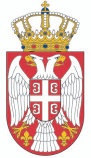 РЕПУБЛИКА СРБИЈАОПШТИНА РАЧА ПРИВРЕМЕНИ ОРГАН Број: 020-130/2023-VI-01Дана: 15.11.2023. године.РАЧАНа основу члана  32. став 1. тачке 2) и члана 86. став 4. Закона о локалној самоуправи („Сл. гласник РС“, бр 129/07, 83/2014-др.закон, 101/2016-др.закон, 47/2018 и 111/2021-др.закон), члана 3. Одлуке о распуштању Скупштине општине Рача и образовању Привременог органа општине Рача („Сл. гласник РС“, бр. 94/2023), члана 63. Закона о буџетском систему (''Сл. гласник РС '', бр. 54/09, 73/10, 101/10, 101/11, 93/12, 62/13, 63/13-испр., 108/13, 142/14, 68/15- др. закон, 103/15, 99/16, 113/17, 95/18, 31/19, 72/19, 149/2020, 118/2021, 138/2022, 118/2021-др.закон и 92/2023), члана 40. став 1. тачке 2) Статута општине Рача („Сл.гласник општине Рача“, бр. 3/2019) и члана 39. став 1. Пословника о раду Привременог органа општине Рача („Службени гласник општине Рача“, бр. 18/2023), Привремени орган општине Рача, на седници одржаној  дана 15.11.2023. године, донео је:ОДЛУКУO III РЕБАЛАНСУ БУЏЕТА ОПШТИНЕ РАЧА ЗА  2023. ГОДИНУI ОПШТИ ДЕОЧлан 1.Приходи и примања, расходи и издаци буџета општине Рача за   2023. годину (у даљем тексту, буџет)  састоје се од:Приходи и примања, расходи и издаци буџета утврђени су у следећим износима:Члан 2.Потребна средстава за финансирање буџетског дефицита у износу од 25.338.000,00 динара обезбедиће се из нераспопређеног вишка прихода и примања у ранијим годинамау износу од 25.338.000,00 динара.Члан 3.Средства текуће буџетске резерве планирау се у буџету општине у износу од 6.000.000,00 динара и користиће се за непланиранесврхе за које нису утврђене апропријацијеили за сврхе које се у току годинепокаже да апропријације нису биле довољне.Средства сталне буџетске резерве планирају се у буџету општине у износу од 1.000.000,00 динара и користиће се у складу са чланом 70. Закона о буџетском систему.Члан 4.Укупна средства буџета у износу 881.474.207,00   динара утврђена овом Одлуком, распоређена су по програмској структури датој у табели:Издаци за капиталне пројекте, планирани за буџетску 2023 годину и наредне две године, исказани су у табели:Издаци за заједничке пројекте, планирани за буџетску 2023 годину и наредне две године, исказани су у табели:Издаци за стандардне пројекте, планирани за буџетску 2023 годину и наредне две године, исказани су у табели:II ПОСЕБАН ДЕОIII РЕКАПИТУЛАЦИЈАЧлан 7.Средства буџета у износу од 811.329.366,00 динара, средства из сопствених извора и износу од 1.700.000,00 динара и средства из осталих извора у износу од 68.444.841,00 динара, утврђена су и распоређена по програмској класификацији, и то:III  ИЗВРШАВАЊЕ БУЏЕТА Члан    12 . У складу са   Законом и   Упутством за припрему Одлуке о III ребалансу  буџета локалне власти за 2023.годину и пројекцијама за 2024. и 2025.годину, које је донео Министар надлежан за послове финансија на основу одредаба члана 36а Закона о буџетском систему (''Сл.гласник'' РС број 54/2009, 73/2010, 101/2010, 101/2011, 93/2012, 62/2013, 63/2013, 108/2013, 142/2014, 68/2015, 103/2015, 99/2016, 113/2017, 95/2018 , 31/2019, 149/2020, 118/2021,118/-2021 др. закон и 138/2022), број запослених код корисника буџета не може прећи број запослених на неодређено и одређено време и то:Запослени у локалној администрацији на неодређено време  34,Запослени у локалној администрацији на одређено време      17,Запослени у предшколској установи на неодређено време      26,Запослени у предшколској установи на одређено време            8,Запослени у Народној библиотеци на неодређено време           3,Запослени у Народној библиотеци на одређено време               1,Запослени у Културном центру на неодређено време                4,Запослени у Културном центру на одређено време                    1,Запослени у Туристичкој организацији на неодређено време   1,Запослени у Туристичкој организацији на одређено време       1,У овој Одлуци о буџету средства за плате се обезбеђују за број запослених.Члан    13 . За извршавање ове Одлуке, одговоран је председник општине. Наредбодавац за извршење буџета је председник општине. Члан    14. Наредбодавац директних и индиректних корисника буџетских средстава је функционер (руководилац), односно лице које је одговорно за управљање средствима, преузимање обавеза, издавање налога за плаћање који се извршавају из средстава органа, као и за издавање налога за уплату средстава која припадају буџету. Члан    15 . За законито и наменско коришћење средстава распоређених овом Одлуком,  o  дговорни су функционери, односно руководиоци директних и индиректних корисника буџетских средстава. Члан    16 . Орган управе надлежан за финансије обавезан је да редовно прати извршење буџета и најмање два пута годишње информише председника општине (општинско веће), а обавезно у року од петнаест дана по истеку шестомесечног, односно деветомесечног периода. У року од петнаест дана по подношењу извештаја из ст.1. овог члана (општинско веће) усваја и доставља извештај Скупштини оштине. Извештај садржи и одступања између усвојеног буџета и извршења и образложење великих одступања. Члан    17. Одлуку о промени апропријације из општих прихода буџета и преносу апропријације у текућу буџетску резерву, у складу са чл.61.Закона о буџетском систему доноси Општинско веће. Члан    18. Решење о употреби текуће буџетске и сталне буџетске резерве на предлог Одељења за привреду, пољопривреду, буџет и финансије доноси Општинско веће. Члан    19 . Одлуку о отварању буџетског фонда у складу са чл.64. Закона о буџетском систему доноси Општинско веће. Члан    20 . Општинско веће одговорно је за спровођење фискалне политике и управљање јавном имовином, приходима и примањима и расходима и издацима на начин који је у складу са Законом о буџетском систему. Овлашћује се председник Општине да, у складу са чл.27 Закона о буџетском систему, може поднети захтев министарству надлежном за послове финансија за одобрење фискалног дефицита изнад утврђеног дефицита од 10%, уколико је резултат реализације јавних финансија. Члан    21 .Новчана средства буџета Општине, директних и индиректних корисника средстава тог буџета, као и других корисника јавних средстава који су укључени у консолидовани рачун трезора општине, воде се на консолидованом рачуну трезора. Члан    22 . Обавезе које преузимају директни и индиректни корисници буџетских средстава морају одговарати апропријацији која им је за ту намену овом одлуком одобрена и пренета.   Директни и индиректни корисници буџетских средстава буџета општине Рача су обавезни, да пре покретања поступка јавне набавке, прибаве сагласност Општинског већа, осим за набавке електричне енергије, огрева (угаљ, дрва, лож уље и пелет од дрва), горивa и услуга медија. Директни и индиректни корисници буџетских средстава су обавезни да за обавезе преко 50.000,00 динара са ПДВ-ом, кумулативно по позицији, пре стварања истих, прибаве сагласност Општинског већа општине Рача, осим за оне обавезе за које је спроведен поступак јавне набавке, на чије спровођење је Општинско веће дало сагласност, а за које се издају авансни, периодични или рачуни у пуном износу уговорене вредности, за обавезе набавке средстава за хигијену, канцеларијског материјала, горива, потрошног материјала, осигурања имовине, репрезентативног материјала за потребе рада бифеа, услуга медија, услуга у примени Закона о јавним набавкама, услуга безбедности и заштите на раду, као и за сталне трошкове који се односе на рачуне за утрошену воду, одвоз смећа, одржавање чистоће, услуге комуникације (телефон, интернет) и сличне сталне трошкове. Директни корисници буџетских средстава буџета општине Рача, у складу са чланом 54. Закона о буџетском систему, могу преузети обавезе по уговору који се односе на капиталне издатке и захтевају плаћање у више година, на основу предлога органа за пословне финансије, уз сагласност Општинског већа, а највише до износа исказаних у плану капиталних издатака из члана 4. ове Одлуке. Корисник буџетских средстава, који одређени расход извршава из средстава буџета и из других прихода, обавезан је да измирење тог расхода прво врши из прихода из других извора. Обавезе преузете у 2023 .години у складу са одобреним апропријацијама у тој години, а неизвршене у току 2023 .године, преносе се у 2024. годину и имају статус преузетих обавеза и извршавају се на терет одобрених апропријацима овом одлуком. Члан    23. Преузете обавезе и све финансијске обавезе морају бити извршене искључиво на принципу готовинске основе са консолидованог рачуна трезора, осим ако је законом односно актом Владе предвиђен другачији метод. Члан    24 . Корисници буџетских средстава преузимају обавезе само на основу писаног уговора или другог правног акта, уколико законом није друкчије прописано.                 Плаћање из буџета неће се извршити уколико нису поштоване процедуре утврђене чланом 56. ст.3. Закона о буџетском систему. Члан    25 . Корисници буџетских средстава приликом додељивања уговора о набавци добара, пружању услуга или извођењу грађевинских радова, морају да поступе у складу са Законом о јавним набавкама (''Службени гласник РС'', бр.91/2019). Члан    26 . Обавезе према корисницима буџетских средстава извршавају се сразмерно оствареним примањима буџета. Ако се у току године примања смање, издаци буџета извршаваће се по приоритетима, и то: обавезе утврђене законским прописима на постојећем нивоу и минимални стални трошкови неопходни за несметано функционисање корисника буџетских средстава. Члан    27 . Средства распоређена за финансирање расхода и издатака корисника буџета, преносе се на основу њиховог захтгева у складу са одобреним квотама у тромесечним плановима буџета. Уз захтев, корисници су дужни да доставе комплетну документацију за плаћање (копије). Члан    28 . Новчана средства на консолидованом рачуну трезора могу се инвестирати у 2023. години, само у склду са чл.10. Закона о буџетском систему, при чему су, у складу са истим чланом Закона, председник општине, односно лице које он овласти, одговорни су за ефикасност и сигурност тог инвестирања. Члан    29 . Општинско веће донеће програм рационализације којим ће обухватити све  кориснике јавних средстава, укључујући и одређене критеријуме за извршење тог програма, и о томе обавестити скупштину општине. Корисник буџетских срестава не може, без предходне саглсности председника општине, засновати радни однос са новим лицима до краја 20 23  .године, уколико срества потреба за испл a  ту плата тих лица  нису обезбеђена у оквиру износа средстава која су, у складу са овом одлуком предвиђена за плате том буџетском кориснику и програмом рационализације из ст.1. овог члана. Члан    30. Директни и индиректни корисници буџетских средстава у 20 23  .години обрачунату исправку вредности нефинансијске имовине исказују на терет капитала, односно не исказују расход амортизације и употребе  средстава за рад. Члан    31 . Корисници буџетских средстава пренеће на рачун извршења буџета до 31.децембра 20 23.године, средства која нису утрошена за финансирање расхода у 20 22  .години, која су овим корисницима пренета у складу са Одлуком о буџету Општине  Рача за 2023. годину. Члан    32 .Изузетно, у случају да се у буџету Општине  Рача из другог буџета (Републике, Покрајине, друге општине) определе актом наменска трансферна средства, укључујући и наменска трансферна средства за надокнаду штета услед елементарних непогода, као и у случају оговарања донације, чији износи нису могли бити познати у поступку доношења ове одлуке, орган управе надлежан за финансије на основу тог акта отвара одговарајуће апропријације за извршавање рахода по том основу, у  складу са чл. 5. Закона о буџетском систему. Члан    33 .Плаћање са консолидованог рачуна трезора за реализацију обавеза других корисника јавних средстава, у смислу Закона о буџетском систему, који су укључени у систем консолидованог рачуна тарезора, неће се вршити уколико ови корисници нису добили сагласност на финансијски план на начин прописан законом, односно акатом Скупштине општине и уколико тај план нису доставили Управи за трезор. Члан    34 . У буџетској  20 23  .години неће се вршити обрачун и испалта божићних, годишњих и других врста накнада и бонуса предвиђених посебним и појединачним колективним уговорима, за директне и индиректне кориснике средстава буџета, осим јубалних награда за запослене који су то право стекли у  2022  .години. Члан    35 . Корисник буџетских средстава, који одређени расход и издатак извршава из других извора прихода и примања, који нису опшате приход буџета (извор 01-Приходи из буџета), обавезе може преузимати само до нивоа остварења тих прихода или примања, уколико је ниво остварених прихода и примања мањи од одобрених апропријација. Корисник буџетских средстава код кога у току године дође до умањења одобрених апропријација из разлога извршења принудне наплате, за износ умањења предузеће одговарајуће мере у циљу прилагођавања преузете обавезе, тако што ће предложити умањење обавезе, односно продужење уговорног рока за плаћање или отказати уговор. Члан    36 . Приоритет у извршавању расхода за робе и услуге корисника буџетских средстава имају расходи за сталне трошкове, трошкове текућих поправки и одржавања и материјал. Корисници буџетских средстава дужни су да обавезе настале по основу сталних трошкова, трошкова текућих поправки и одржавање, материјала, као и по основу капиталних издатака измире у року утврђеном законом који регулише рокове измирења новчаних обавеза у комерцијалним трансакцијама. Члан    37 .Ову одлуку објавити у “Службеном гласнику општине Рача“. Члан    38 . Ова Одлука ступа на снагу  наредног дана од дана објављивања  у  „Службеном гласнику општине Рача“.Образложење              Одлука ступа на снагу наредног дана од дана објављивања у „Службеном гласнику општине Рача“ како би органи у оквиру јединице локалне самоуправе Рача могли несметано да функционишу.                                                                                                                                                                                                				                        	             ПРЕДСЕДНИК 			                                  ПРИВРЕМЕНОГ ОРГАНА ОПШТИНЕ РАЧА___________________________Ненад СавковићДоставити:Начелнику Општинске управе општине Рача;Одељењу за привреду, пољопривреду, буџет и финансије;Архиви.ОписИзнос12А. РАЧУН ПРИХОДА И ПРИМАЊА,  РАСХОДА И ИЗДАТАКА1. Укупни приходи и примања од продаје нефинансијске имовине856.136.207,001.1. ТЕКУЋИ ПРИХОДИ у чему:849.136.207,00- буџетска средства805.329.366,00- сопствени приходи1.700.000,00- донације42.106.841,001.2. ПРИМАЊА ОД ПРОДАЈЕ НЕФИНАНСИЈСКЕ ИМОВИНЕ7.000.000,002. Укупни расходи и издаци за набавку нефинансијске имовине2.1. ТЕКУЋИ РАСХОДИ у чему:720.337.687,00- текући буџетски расходи704.968.846,00- расходи из сопствених прихода1.700.000,00- донације13.668.841,002.2. ИЗДАЦИ ЗА НАБАВКУ НЕФИНАНСИЈСКЕ ИМОВИНЕ у чему:135.798.520,00- текући буџетски издаци107.360.520,00- издаци из сопствених прихода0,00- донације28.438.000,00БУЏЕТСКИ СУФИЦИТ/ДЕФИЦИТ-25.338.000,00Издаци за набавку финансијске имовине (у циљу спровођења јавних политика)0,00УКУПАН ФИСКАЛНИ СУФИЦИТ/ДЕФИЦИТ-25.338.000,00Б. РАЧУН ФИНАНСИРАЊАПримања од продаје финансијске имовине0,00Примања од задуживања0,00Неутрошена средства из претходних година25.338.000,00Издаци за отплату главнице дуга0,00НЕТО ФИНАНСИРАЊЕ25.338.000,00ОписОписЕконом. класиф.Износ1123УКУПНИ ПРИХОДИ И ПРИМАЊА ОД ПРОДАЈЕ НЕФИНАНСИЈСКЕ ИМОВИНЕУКУПНИ ПРИХОДИ И ПРИМАЊА ОД ПРОДАЈЕ НЕФИНАНСИЈСКЕ ИМОВИНЕ856.136.207,001.Порески приходи71409.000.000,001.1.Порез на доходак,  добит и капиталне добитке (осим самодоприноса)711300.000.000,001.2.Самодопринос7111800,001.3.Порез на имовину71371.500.000,001.4.Остали порески приходи71421.500.000,001.5.Други порески приходи71615.000.000,002.Непорески приходи, у чему:7441.664.809,00-поједине врсте накнада са одређеном наменом (наменски приходи)0,00-приходи од продаје добара и услуга0,003.Меморандумске ставке771.000.000,004.Донације731+7320,005.Трансфери733397.471.398,006.Примања од продаје нефинансијске имовине87.000.000,00УКУПНИ РАСХОДИ И ИЗДАЦИ ЗА НАБАВКУ НЕФИНАНСИЈСКЕ И ФИНАНСИЈСКЕ ИМОВИНЕ (ЗБИР 1+2+3)УКУПНИ РАСХОДИ И ИЗДАЦИ ЗА НАБАВКУ НЕФИНАНСИЈСКЕ И ФИНАНСИЈСКЕ ИМОВИНЕ (ЗБИР 1+2+3)881.474.207,001.Текући расходи4731.675.687,001.1.Расходи за запослене41131.426.150,001.2.Коришћење роба и услуга42392.949.429,001.3.Отплата камата44200.000,001.4.Субвенције4540.019.139,001.5.Социјална заштита из буџета4745.188.000,001.6.Остали расходи,  у чему:- средства резерви48+49+464+46554.183.068,001.7.Трансфери46367.709.901,002.Издаци за набавку нефинансијске имовине5149.798.520,003.Издаци за набавку финансијске имовине (осим 6211)620,00ПРИМАЊА ОД ПРОДАЈЕ ФИНАНСИЈСКЕ ИМОВИНЕ И ЗАДУЖИВАЊАПРИМАЊА ОД ПРОДАЈЕ ФИНАНСИЈСКЕ ИМОВИНЕ И ЗАДУЖИВАЊА0,001.Примања по основу отплате кредита и продаје финансијске имовине920,002.Задуживање910,002.1.Задуживање код домаћих кредитора9110,002.1.Задуживање код страних кредитора9120,00ОТПЛАТА ДУГА И НАБАВКА ФИНАНСИЈСКЕ ИМОВИНЕОТПЛАТА ДУГА И НАБАВКА ФИНАНСИЈСКЕ ИМОВИНЕ0,003.Отплата дуга610,003.1.Отплата дуга домаћим кредиторима6110,003.2.Отплата дуга страним кредиторима6120,003.3.Отплата дуга по гаранцијама6130,004.Набавка финансијске имовине62110,00НЕРАСПОРЕЂЕНИ ВИШАК ПРИХОДА ИЗ РАНИЈИХ ГОДИНА (класа 3,  извор финансирања 13)НЕРАСПОРЕЂЕНИ ВИШАК ПРИХОДА ИЗ РАНИЈИХ ГОДИНА (класа 3,  извор финансирања 13)31.000.000,00НЕУТРОШЕНА СРЕДСТВА ОД ПРИВАТИЗАЦИЈЕ ИЗ ПРЕТХОДНИХ ГОДИНА (класа 3,  извор финансирања 14)НЕУТРОШЕНА СРЕДСТВА ОД ПРИВАТИЗАЦИЈЕ ИЗ ПРЕТХОДНИХ ГОДИНА (класа 3,  извор финансирања 14)30,00ПЛАН РАСХОДА ПО ПРОГРАМИМАПЛАН РАСХОДА ПО ПРОГРАМИМАПЛАН РАСХОДА ПО ПРОГРАМИМАНазив програмаНазив програмаИзнос1СТАНОВАЊЕ, УРБАНИЗАМ И ПРОСТОРНО ПЛАНИРАЊЕ19.700.000,002КОМУНАЛНЕ ДЕЛАТНОСТИ67.689.139,003ЛОКАЛНИ ЕКОНОМСКИ РАЗВОЈ1.000.000,004РАЗВОЈ ТУРИЗМА20.388.501,005ПОЉОПРИВРЕДА И РУРАЛНИ РАЗВОЈ6.900.000,006ЗАШТИТА ЖИВОТНЕ СРЕДИНЕ20.046.000,007ОРГАНИЗАЦИЈА САОБРАЋАЈА И САОБРАЋАЈНА ИНФРАСТРУКТУРА129.534.000,008ПРЕДШКОЛСКО ВАСПИТАЊЕ75.852.000,009ОСНОВНО ОБРАЗОВАЊЕ67.182.901,0010СРЕДЊЕ ОБРАЗОВАЊЕ19.390.000,0011СОЦИЈАЛНА И ДЕЧЈА ЗАШТИТА33.076.685,0012ЗДРАВСТВЕНА ЗАШТИТА23.305.767,0013РАЗВОЈ КУЛТУРЕ И ИНФОРМИСАЊА53.123.000,0014РАЗВОЈ СПОРТА И ОМЛАДИНЕ8.000.000,0015ОПШТЕ УСЛУГЕ ЛОКАЛНЕ САМОУПРАВЕ273.258.214,0016ПОЛИТИЧКИ СИСТЕМ ЛОКАЛНЕ САМОУПРАВЕ52.465.000,0017ЕНЕРГЕТСКА ЕФИКАСНОСТ И ОБНОВЉИВИ ИЗВОРИ ЕНЕРГИЈЕ10.563.000,00Укупно за БКУкупно за БК881.474.207,00Економ. класиф.Ред. бројОпис2023.2024.2025.123456А. КАПИТАЛНИ ПРОЈЕКТИ 5111.САНАЦИЈА ПУТА У СЕЛУ СЕПЦИ-ЗАСЕОК МАРКОВИЋИ: 1.000.000,000,000,00Година почетка финансирања: 2023Година завршетка финансирања: 2023Укупна вредност пројекта: 1.000.000,00Извори финансирања: Приходе из буџета: 1.000.000,005112.ПРИСТУПНИ ПУТ ДО МОСТА НА РЕЦИ ЈАСЕНИЦИ У СЕПЦИМА: 1.200.000,000,000,00Година почетка финансирања: 2023Година завршетка финансирања: 2023Укупна вредност пројекта: 1.200.000,00Извори финансирања: Приходе из буџета: 1.200.000,005113.ПУТ САРАНОВО ПОЉЕ: 1.000.000,000,000,00Година почетка финансирања: 2023Година завршетка финансирања: 2023Укупна вредност пројекта: 1.000.000,00Извори финансирања: Приходе из буџета: 1.000.000,005114.ИЗГРАДЊА УЛИЦА У РАЧИ: 1.000.000,000,000,00Година почетка финансирања: 2023Година завршетка финансирања: 2023Укупна вредност пројекта: 1.000.000,00Извори финансирања: Приходе из буџета: 1.000.000,005115.ПУТ ВУЛОВИЋИ У МАЛИМ КРЧМАРИМА: 1.000.000,000,000,00Година почетка финансирања: 2023Година завршетка финансирања: 2023Укупна вредност пројекта: 1.000.000,00Извори финансирања: Приходе из буџета: 1.000.000,005116.ПУТ СРЕЋКОВИЋИ 2: 1.000,000,000,00Година почетка финансирања: 2023Година завршетка финансирања: 2023Укупна вредност пројекта: 1.000,00Извори финансирања: Приходе из буџета: 1.000,005117.ПУТ НИКОЛИЋИ ТРСКА: 1.000.000,000,000,00Година почетка финансирања: 2023Година завршетка финансирања: 2023Укупна вредност пројекта: 1.000.000,00Извори финансирања: Приходе из буџета: 1.000.000,005118.ПАРКИНГ-ИЗРАДА ТЕХНИЧКЕ ДОКУМЕНТАЦИЈЕ: 384.000,000,000,00Година почетка финансирања: 2023Година завршетка финансирања: 2023Укупна вредност пројекта: 384.000,00Извори финансирања: Приходе из буџета: 384.000,005119.РЕКОНСТРУКЦИЈА И ДОГРАДЊА ОШ КАРАЂОРЂЕ У РАЧИ И СПОРТСКЕ ХАЛЕ: 4.800.000,000,000,00Година почетка финансирања: 2023Година завршетка финансирања: 2023Укупна вредност пројекта: 4.800.000,00Извори финансирања: Приходе из буџета: 4.800.000,0051110.РЕКОНСТРУКЦИЈА ШКОЛЕ У ДОЊОЈ РАЧИ: 1.300.000,000,000,00Година почетка финансирања: 2023Година завршетка финансирања: 2023Укупна вредност пројекта: 1.300.000,00Извори финансирања: Приходе из буџета: 1.300.000,00Економ. класиф.Ред. бројОпис2023.2024.2025.123456Б. ЗАЈЕДНИЧКИ ПРОЈЕКТИ 4721.УНАПРЕЂЕЊЕ ЕНЕРГЕТСКЕ ЕФИКАСНОСТИ: 10.563.000,000,000,00Година почетка финансирања: 2023Година завршетка финансирања: 2023Укупна вредност пројекта: 10.563.000,00Извори финансирања: Неутрошена средства трансфера од других нивоа власти: 4.063.000,00Трансфере од других нивоа власти: 2.000.000,00Приходе из буџета: 4.500.000,005112.ПАРТЕРНО УРЕЂЕЊЕ ЛОВАЧКОГ ДОМА: 1.190.000,000,000,00Година почетка финансирања: 2023Година завршетка финансирања: 2023Укупна вредност пројекта: 1.190.000,00Извори финансирања: Приходе из буџета: 1.190.000,005123.Е-СКУПШТИНА: 13.104.480,000,000,00Година почетка финансирања: 2023Година завршетка финансирања: 2023Укупна вредност пројекта: 13.104.480,00Извори финансирања: Трансфере од других нивоа власти: 8.735.000,00Приходе из буџета: 4.369.480,005114.ИЗГРАДЊА ИГРАЛИШТА У ТРСЦИ: 7.063.000,000,000,00Година почетка финансирања: 2023Година завршетка финансирања: 2023Укупна вредност пројекта: 7.063.000,00Извори финансирања: Трансфере од других нивоа власти: 2.337.000,00Приходе из буџета: 4.726.000,004245.ИЗГРАДЊА ИГРАЛИШТА У САРАНОВУ: 131.000,000,000,005125.ИЗГРАДЊА ИГРАЛИШТА У САРАНОВУ: 4.407.000,000,000,00Година почетка финансирања: 2023Година завршетка финансирања: 2023Укупна вредност пројекта: 4.538.000,00Извори финансирања: Трансфере од других нивоа власти: 2.666.000,00Приходе из буџета: 1.872.000,005116.УНАПРЕЂЕЊЕ ЕНЕРГЕТСКЕ ЕФИКАСНОСТИ ЗГРАДЕ ОПШТИНЕ: 5.830.000,000,000,00Година почетка финансирања: 2023Година завршетка финансирања: 2023Укупна вредност пројекта: 5.830.000,00Извори финансирања: Приходе из буџета: 1.854.000,00Трансфере од других нивоа власти: 3.976.000,005127.НАБАВКА МИНИБУСА: 9.100.000,000,000,00Година почетка финансирања: 2023Година завршетка финансирања: 2023Укупна вредност пројекта: 9.100.000,00Извори финансирања: Приходе из буџета: 2.100.000,00Трансфере од других нивоа власти: 7.000.000,005118.ИЗГРАДЊА ПУТА ЂУРЂЕВО-УМКА: 2.000,000,000,00Година почетка финансирања: 2023Година завршетка финансирања: 2023Укупна вредност пројекта: 2.000,00Извори финансирања: Приходе из буџета: 1.000,00Трансфере од других нивоа власти: 1.000,004239.МОСТ ВЕЛИКО КРЧМАРЕ: 300.000,000,000,005119.МОСТ ВЕЛИКО КРЧМАРЕ: 6.100.000,000,000,00Година почетка финансирања: 2023Година завршетка финансирања: 2023Укупна вредност пројекта: 6.400.000,00Извори финансирања: Приходе из буџета: 6.400.000,0042310.ПОДРШКА УДРУЖЕЊИМА И ЛОКАЛНИМ ЗАЈЕДНИЦАМА: 10.196.685,000,000,00Година почетка финансирања: 2023Година завршетка финансирања: 2023Укупна вредност пројекта: 10.196.685,00Извори финансирања: Трансфере од других нивоа власти: 1.196.685,00Приходе из буџета: 9.000.000,0042311.У ЧАСТ ВОЖДУ БЕСМРТНОМЕ-ДРУГА ФАЗА: 200.000,000,000,0051111.У ЧАСТ ВОЖДУ БЕСМРТНОМЕ-ДРУГА ФАЗА: 17.262.000,000,000,00Година почетка финансирања: 2023Година завршетка финансирања: 2023Укупна вредност пројекта: 17.462.000,00Извори финансирања: Неутрошена средства трансфера од других нивоа власти: 12.000.000,00Приходе из буџета: 5.462.000,0042312.ВИРТУАЛНЕ ТУРЕ КРОЗ КУЛТУРНО ИСТОРИЈСКО НАСЛЕЂЕ ОПШТИНЕ РАЧА: 1.000.000,000,000,00Година почетка финансирања: 2023Година завршетка финансирања: 2023Укупна вредност пројекта: 1.000.000,00Извори финансирања: Приходе из буџета: 500.000,00Трансфере од других нивоа власти: 500.000,0042313.УЧЕШЋЕ У РЕКОНСТРУКЦИЈИ ДОМА ЗДРАВЉА У РАЧИ: 1.470.000,000,000,0051113.УЧЕШЋЕ У РЕКОНСТРУКЦИЈИ ДОМА ЗДРАВЉА У РАЧИ: 3.820.000,000,000,00Година почетка финансирања: 2023Година завршетка финансирања: 2023Укупна вредност пројекта: 5.290.000,00Извори финансирања: Приходе из буџета: 5.290.000,0042314.УЧЕШЋЕ У РЕКОНСТРУКЦИЈИ ШКОЛЕ У ЂУРЂЕВУ: 1.170.000,000,000,0051114.УЧЕШЋЕ У РЕКОНСТРУКЦИЈИ ШКОЛЕ У ЂУРЂЕВУ: 2.565.000,000,000,0051214.УЧЕШЋЕ У РЕКОНСТРУКЦИЈИ ШКОЛЕ У ЂУРЂЕВУ: 5.300.000,000,000,00Година почетка финансирања: 2023Година завршетка финансирања: 2023Укупна вредност пројекта: 9.035.000,00Извори финансирања: Приходе из буџета: 5.235.000,00Трансфере од других нивоа власти: 3.800.000,0042315.РЕКОНСТРУКЦИЈА И ДОГРАДЊА ШКОЛЕ У МАЛОМ КРЧМАРУ: 1.000.000,000,000,0051115.РЕКОНСТРУКЦИЈА И ДОГРАДЊА ШКОЛЕ У МАЛОМ КРЧМАРУ: 1.710.000,000,000,00Година почетка финансирања: 2023Година завршетка финансирања: 2023Укупна вредност пројекта: 2.710.000,00Извори финансирања: Приходе из буџета: 2.710.000,0042316.УЧЕШЋЕ У РЕКОНСТРУКЦИЈИ ШКОЛЕ У ДОЊОЈ РАЧИ: 1.000.000,000,000,0051116.УЧЕШЋЕ У РЕКОНСТРУКЦИЈИ ШКОЛЕ У ДОЊОЈ РАЧИ: 2.500.000,000,000,00Година почетка финансирања: 2023Година завршетка финансирања: 2023Укупна вредност пројекта: 3.500.000,00Извори финансирања: Приходе из буџета: 3.500.000,0042317.РЕКОНСТРУКЦИЈА ШКОЛЕ У САРАНОВУ: 1.000.000,000,000,0051117.РЕКОНСТРУКЦИЈА ШКОЛЕ У САРАНОВУ: 738.000,000,000,00Година почетка финансирања: 2023Година завршетка финансирања: 2023Укупна вредност пројекта: 1.738.000,00Извори финансирања: Приходе из буџета: 1.738.000,00Економ. класиф.Ред. бројОпис2023.2024.2025.123456В. СТАНДАРДНИ ПРОЈЕКТИ 4511.ПОДСТИЦАЈ ЗА РЕПРОДУКТИВНИ МАТЕРИЈАЛ (ВЕШТАЧКО ОСЕМЕЊАВАЊЕ): 1.500.000,000,000,00Година почетка финансирања: 2023Година завршетка финансирања: 2023Укупна вредност пројекта: 1.500.000,00Извори финансирања: Приходе из буџета: 1.500.000,004222.ПОСЕБАН ПОДСТИЦАЈ ЗА ПРОМОТИВНЕ И ИНФОРМАТИВНЕ АКТИВНОСТИ: 1.500.000,000,000,004232.ПОСЕБАН ПОДСТИЦАЈ ЗА ПРОМОТИВНЕ И ИНФОРМАТИВНЕ АКТИВНОСТИ: 200.000,000,000,00Година почетка финансирања: 2023Година завршетка финансирања: 2023Укупна вредност пројекта: 1.700.000,00Извори финансирања: Приходе из буџета: 1.700.000,004543.ПОДРШКА ЗАДРУГАМА: 100.000,000,000,00Година почетка финансирања: 2023Година завршетка финансирања: 2023Укупна вредност пројекта: 100.000,00Извори финансирања: Приходе из буџета: 100.000,004234.КАРАЂОРЂЕВИ ДАНИ: 2.908.000,000,000,004244.КАРАЂОРЂЕВИ ДАНИ: 50.000,000,000,004264.КАРАЂОРЂЕВИ ДАНИ: 100.000,000,000,00Година почетка финансирања: 2023Година завршетка финансирања: 2023Укупна вредност пројекта: 3.058.000,00Извори финансирања: Приходе из буџета: 3.058.000,004235.ВОЖДОВИ ДАНИ РАКИЈЕ: 2.587.000,000,000,004265.ВОЖДОВИ ДАНИ РАКИЈЕ: 80.000,000,000,00Година почетка финансирања: 2023Година завршетка финансирања: 2023Укупна вредност пројекта: 2.667.000,00Извори финансирања: Сопствене приходе буџетских корисника: 500.000,00Приходе из буџета: 2.167.000,004236.НОЋНИ ТУРНИР У МАЛОМ ФУДБАЛУ: 1.040.000,000,000,004266.НОЋНИ ТУРНИР У МАЛОМ ФУДБАЛУ: 25.000,000,000,005126.НОЋНИ ТУРНИР У МАЛОМ ФУДБАЛУ: 30.000,000,000,00Година почетка финансирања: 2023Година завршетка финансирања: 2023Укупна вредност пројекта: 1.095.000,00Извори финансирања: Приходе из буџета: 1.095.000,004237.КОШАРКАШКИ ТУРНИР ЗА МЛАДЕ: 750.000,000,000,00Година почетка финансирања: 2023Година завршетка финансирања: 2023Укупна вредност пројекта: 750.000,00Извори финансирања: Приходе из буџета: 750.000,004238.ПРВА ФРУЛА ШУМАДИЈЕ: 875.000,000,000,004268.ПРВА ФРУЛА ШУМАДИЈЕ: 30.000,000,000,00Година почетка финансирања: 2023Година завршетка финансирања: 2023Укупна вредност пројекта: 905.000,00Извори финансирања: Приходе из буџета: 905.000,004239.КИНОЛОШКА ИЗЛОЖБА: 150.000,000,000,00Година почетка финансирања: 2023Година завршетка финансирања: 2023Укупна вредност пројекта: 150.000,00Извори финансирања: Приходе из буџета: 150.000,0042310.ДАН ОПШТИНЕ 21. ЈУЛ И ОПШТИНСКА СЛАВА ПРЕПОДОБНА МАТИ ПАРАСКЕВА-СВЕТА ПЕТКА: 700.000,000,000,0047210.ДАН ОПШТИНЕ 21. ЈУЛ И ОПШТИНСКА СЛАВА ПРЕПОДОБНА МАТИ ПАРАСКЕВА-СВЕТА ПЕТКА: 8.550.000,000,000,00Година почетка финансирања: 2023Година завршетка финансирања: 2023Укупна вредност пројекта: 9.250.000,00Извори финансирања: Приходе из буџета: 9.250.000,0041611.ОПШТИНСКА ИЗБОРНА КОМИСИЈА: 3.000.000,000,000,0042311.ОПШТИНСКА ИЗБОРНА КОМИСИЈА: 150.000,000,000,0042611.ОПШТИНСКА ИЗБОРНА КОМИСИЈА: 300.000,000,000,00Година почетка финансирања: 2023Година завршетка финансирања: 2023Укупна вредност пројекта: 3.450.000,00Извори финансирања: Приходе из буџета: 3.450.000,00Шифра функц. класиф.Број позицијеЕконом. класиф.ОписСредства из буџета01Средства из сопствених извора 04Средства из осталих извораУкупноСтруктура( % )Раздео1Функц. клас.111Програм2101Активност00011111/0411000ПЛАТЕ, ДОДАЦИ И НАКНАДЕ ЗАПОСЛЕНИХ (ЗАРАДЕ)4.600.000,000,000,004.600.000,000,521112/0412000СОЦИЈАЛНИ ДОПРИНОСИ НА ТЕРЕТ ПОСЛОДАВЦА740.000,000,000,00740.000,000,081113/0414000СОЦИЈАЛНА ДАВАЊА ЗАПОСЛЕНИМА0,000,000,000,000,001113/1414000СОЦИЈАЛНА ДАВАЊА ЗАПОСЛЕНИМА0,000,000,000,000,001114/0415000НАКНАДЕ ТРОШКОВА ЗА ЗАПОСЛЕНЕ180.000,000,000,00180.000,000,021115/0421000СТАЛНИ ТРОШКОВИ0,000,000,000,000,001116/0422000ТРОШКОВИ ПУТОВАЊА115.000,000,000,00115.000,000,011117/0423000УСЛУГЕ ПО УГОВОРУ4.300.000,000,000,004.300.000,000,491118/0426000МАТЕРИЈАЛ1.000.000,000,000,001.000.000,000,111119/0481000ДОТАЦИЈЕ НЕВЛАДИНИМ ОРГАНИЗАЦИЈАМА1.500.000,000,000,001.500.000,000,1711110/0482000ПОРЕЗИ, ОБАВЕЗНЕ ТАКСЕ, КАЗНЕ, ПЕНАЛИ И КАМАТЕ10.000,000,000,0010.000,000,00Укупно за активностУкупно за активност0001Функционисање скупштине12.445.000,000,000,0012.445.000,001,41Пројекат2101-400111111/0423000УСЛУГЕ ПО УГОВОРУ700.000,000,000,00700.000,000,0811112/0472000НАКНАДЕ ЗА СОЦИЈАЛНУ ЗАШТИТУ ИЗ БУЏЕТА8.550.000,000,000,008.550.000,000,97Укупно за пројекатУкупно за пројекат2101-4001ДАН ОПШТИНЕ 21. ЈУЛ 9.250.000,000,000,009.250.000,001,05Пројекат2101-400211112/1416000НАГРАДЕ ЗАПОСЛЕНИМА И ОСТАЛИ ПОСЕБНИ РАСХОДИ3.000.000,000,000,003.000.000,000,3411112/2423000УСЛУГЕ ПО УГОВОРУ150.000,000,000,00150.000,000,0211112/3426000МАТЕРИЈАЛ300.000,000,000,00300.000,000,03Укупно за пројекатУкупно за пројекат2101-4002ОПШТИНСКА ИЗБОРНА КОМИСИЈА3.450.000,000,000,003.450.000,000,3901Приходе из буџета25.145.000,00Укупно за функц. клас.Укупно за функц. клас.111Извршни и законодавни органи25.145.000,000,000,0025.145.000,002,8501Приходе из буџета25.145.000,00Укупно за раздеоУкупно за раздео1СКУПШТИНА ОПШТИНЕ25.145.000,000,000,0025.145.000,002,85Раздео2Функц. клас.111Програм2101Активност000211113/0411000ПЛАТЕ, ДОДАЦИ И НАКНАДЕ ЗАПОСЛЕНИХ (ЗАРАДЕ)3.700.000,000,000,003.700.000,000,4211114/0412000СОЦИЈАЛНИ ДОПРИНОСИ НА ТЕРЕТ ПОСЛОДАВЦА600.000,000,000,00600.000,000,0711115/0414000СОЦИЈАЛНА ДАВАЊА ЗАПОСЛЕНИМА250.000,000,000,00250.000,000,0311116/0415000НАКНАДЕ ТРОШКОВА ЗА ЗАПОСЛЕНЕ100.000,000,000,00100.000,000,0111117/0421000СТАЛНИ ТРОШКОВИ10.000,000,000,0010.000,000,0011118/0422000ТРОШКОВИ ПУТОВАЊА1.300.000,000,000,001.300.000,000,1511119/0423000УСЛУГЕ ПО УГОВОРУ4.990.000,000,000,004.990.000,000,5711120/0424000СПЕЦИЈАЛИЗОВАНЕ УСЛУГЕ2.100.000,000,000,002.100.000,000,2411121/0426000МАТЕРИЈАЛ330.000,000,000,00330.000,000,0411122/0482000ПОРЕЗИ, ОБАВЕЗНЕ ТАКСЕ, КАЗНЕ, ПЕНАЛИ И КАМАТЕ10.000,000,000,0010.000,000,00Укупно за активностУкупно за активност0002Функционисање извршних органа13.390.000,000,000,0013.390.000,001,5201Приходе из буџета13.390.000,00Укупно за функц. клас.Укупно за функц. клас.111Извршни и законодавни органи13.390.000,000,000,0013.390.000,001,5201Приходе из буџета13.390.000,00Укупно за раздеоУкупно за раздео2ПРЕДСЕДНИК ОПШТИНЕ13.390.000,000,000,0013.390.000,001,52Раздео3Функц. клас.111Програм2101Активност000311123/0411000ПЛАТЕ, ДОДАЦИ И НАКНАДЕ ЗАПОСЛЕНИХ (ЗАРАДЕ)6.200.000,000,000,006.200.000,000,7011124/0412000СОЦИЈАЛНИ ДОПРИНОСИ НА ТЕРЕТ ПОСЛОДАВЦА1.050.000,000,000,001.050.000,000,1211125/0414000СОЦИЈАЛНА ДАВАЊА ЗАПОСЛЕНИМА100.000,000,000,00100.000,000,0111126/0415000НАКНАДЕ ТРОШКОВА ЗА ЗАПОСЛЕНЕ250.000,000,000,00250.000,000,0311126/1416000НАГРАДЕ ЗАПОСЛЕНИМА И ОСТАЛИ ПОСЕБНИ РАСХОДИ100.000,000,000,00100.000,000,0111127/0422000ТРОШКОВИ ПУТОВАЊА180.000,000,000,00180.000,000,0211128/0423000УСЛУГЕ ПО УГОВОРУ5.000.000,000,000,005.000.000,000,5711128/1423000УСЛУГЕ ПО УГОВОРУ50.000,000,000,0050.000,000,0111128/2423000УСЛУГЕ ПО УГОВОРУ240.000,000,000,00240.000,000,0311128/3424000СПЕЦИЈАЛИЗОВАНЕ УСЛУГЕ500.000,000,000,00500.000,000,0611129/0426000МАТЕРИЈАЛ260.000,000,000,00260.000,000,03Укупно за активностУкупно за активност0003Подршка раду извршних органа власти и скупштине13.930.000,000,000,0013.930.000,001,5801Приходе из буџета13.930.000,00Укупно за функц. клас.Укупно за функц. клас.111Извршни и законодавни органи13.930.000,000,000,0013.930.000,001,5801Приходе из буџета13.930.000,00Укупно за раздеоУкупно за раздео3ОПШТИНСКО ВЕЋЕ13.930.000,000,000,0013.930.000,001,58Раздео4Функц. клас.330Програм0602Активност000433030/0411000ПЛАТЕ, ДОДАЦИ И НАКНАДЕ ЗАПОСЛЕНИХ (ЗАРАДЕ)1.800.000,000,000,001.800.000,000,2033031/0412000СОЦИЈАЛНИ ДОПРИНОСИ НА ТЕРЕТ ПОСЛОДАВЦА300.000,000,000,00300.000,000,0333032/0414000СОЦИЈАЛНА ДАВАЊА ЗАПОСЛЕНИМА100.000,000,000,00100.000,000,0133033/0415000НАКНАДЕ ТРОШКОВА ЗА ЗАПОСЛЕНЕ300.000,000,000,00300.000,000,0333034/0422000ТРОШКОВИ ПУТОВАЊА200.000,000,000,00200.000,000,0233035/0423000УСЛУГЕ ПО УГОВОРУ1.500.000,000,000,001.500.000,000,1733036/0426000МАТЕРИЈАЛ300.000,000,000,00300.000,000,0333037/0482000ПОРЕЗИ, ОБАВЕЗНЕ ТАКСЕ, КАЗНЕ, ПЕНАЛИ И КАМАТЕ10.000,000,000,0010.000,000,00Укупно за активностУкупно за активност0004Општинско/градско правобранилаштво4.510.000,000,000,004.510.000,000,5101Приходе из буџета4.510.000,00Укупно за функц. клас.Укупно за функц. клас.330Судови4.510.000,000,000,004.510.000,000,5101Приходе из буџета4.510.000,00Укупно за раздеоУкупно за раздео4О.Ј. ПРАВОБРАНИЛАШТВО4.510.000,000,000,004.510.000,000,51Раздео5Функц. клас.090Програм0902Активност000109038/0472000НАКНАДЕ ЗА СОЦИЈАЛНУ ЗАШТИТУ ИЗ БУЏЕТА3.000.000,000,002.975.000,005.975.000,000,68Укупно за активностУкупно за активност0001Једнократне помоћи и други облици помоћи3.000.000,000,002.975.000,005.975.000,000,68Активност000509039/0463000ТРАНСФЕРИ ОСТАЛИМ НИВОИМА ВЛАСТИ4.220.000,000,000,004.220.000,000,48Укупно за активностУкупно за активност0005Обављање делатности установа социјалне заштите4.220.000,000,000,004.220.000,000,48Активност001809040/0481000ДОТАЦИЈЕ НЕВЛАДИНИМ ОРГАНИЗАЦИЈАМА3.685.000,000,000,003.685.000,000,42Укупно за активностУкупно за активност0018Подршка реализацији програма Црвеног крста3.685.000,000,000,003.685.000,000,42Активност001909041/0472000НАКНАДЕ ЗА СОЦИЈАЛНУ ЗАШТИТУ ИЗ БУЏЕТА8.500.000,000,000,008.500.000,000,96Укупно за активностУкупно за активност0019Подршка деци и породици са децом8.500.000,000,000,008.500.000,000,96Активност002009042/0472000НАКНАДЕ ЗА СОЦИЈАЛНУ ЗАШТИТУ ИЗ БУЏЕТА500.000,000,000,00500.000,000,06Укупно за активностУкупно за активност0020Подршка рађању и родитељству500.000,000,000,00500.000,000,06Пројекат0901-700109043/0423000УСЛУГЕ ПО УГОВОРУ9.000.000,000,001.196.685,0010.196.685,001,16Укупно за пројекатУкупно за пројекат0901-7001ПОДРШКА УДРУЖЕЊИМА И ЛОКАЛНИМ ЗАЈЕДНИЦАМА9.000.000,000,001.196.685,0010.196.685,001,1601Приходе из буџета28.905.000,0007Трансфере од других нивоа власти3.396.685,0017Неутрошена средства трансфера од других нивоа власти775.000,00Укупно за функц. клас.Укупно за функц. клас.090Социјална заштита некласификована на другом месту28.905.000,000,004.171.685,0033.076.685,003,75Функц. клас.130Програм0501Пројекат0501-700113044/0472000НАКНАДЕ ЗА СОЦИЈАЛНУ ЗАШТИТУ ИЗ БУЏЕТА4.500.000,000,006.063.000,0010.563.000,001,20Укупно за пројекатУкупно за пројекат0501-7001УНАПРЕЂЕЊЕ ЕНЕРГЕТСКЕ ЕФИКАСНОСТИ4.500.000,000,006.063.000,0010.563.000,001,20Програм0602Активност000113045/0411000ПЛАТЕ, ДОДАЦИ И НАКНАДЕ ЗАПОСЛЕНИХ (ЗАРАДЕ)40.600.000,000,000,0040.600.000,004,6113046/0412000СОЦИЈАЛНИ ДОПРИНОСИ НА ТЕРЕТ ПОСЛОДАВЦА6.590.000,000,000,006.590.000,000,7513047/0413000НАКНАДЕ У НАТУРИ1.300.000,000,000,001.300.000,000,1513048/0414000СОЦИЈАЛНА ДАВАЊА ЗАПОСЛЕНИМА1.510.000,000,000,001.510.000,000,1713049/0415000НАКНАДЕ ТРОШКОВА ЗА ЗАПОСЛЕНЕ3.500.000,000,000,003.500.000,000,4013050/0416000НАГРАДЕ ЗАПОСЛЕНИМА И ОСТАЛИ ПОСЕБНИ РАСХОДИ650.000,000,000,00650.000,000,0713051/0421000СТАЛНИ ТРОШКОВИ27.050.000,00600.000,000,0027.650.000,003,1413052/0422000ТРОШКОВИ ПУТОВАЊА1.050.000,000,000,001.050.000,000,1213053/0423000УСЛУГЕ ПО УГОВОРУ24.120.000,000,000,0024.120.000,002,7413053/1423000УСЛУГЕ ПО УГОВОРУ0,000,0055.000,0055.000,000,0113053/2423000УСЛУГЕ ПО УГОВОРУ0,000,0079.656,0079.656,000,0113054/0424000СПЕЦИЈАЛИЗОВАНЕ УСЛУГЕ7.170.000,000,000,007.170.000,000,8113055/0425000ТЕКУЋЕ ПОПРАВКЕ И ОДРЖАВАЊЕ8.200.000,000,000,008.200.000,000,9313056/0426000МАТЕРИЈАЛ8.300.000,000,000,008.300.000,000,9413056/1426000МАТЕРИЈАЛ0,000,0084.380,0084.380,000,0113056/2426000МАТЕРИЈАЛ0,000,00276.120,00276.120,000,0313057/0441000ОТПЛАТА ДОМАЋИХ КАМАТА200.000,000,000,00200.000,000,0213058/0454000СУБВЕНЦИЈЕ ПРИВАТНИМ ПРЕДУЗЕЋИМА0,000,005.500.000,005.500.000,000,6213059/0472000НАКНАДЕ ЗА СОЦИЈАЛНУ ЗАШТИТУ ИЗ БУЏЕТА1.700.000,000,000,001.700.000,000,1913060/0482000ПОРЕЗИ, ОБАВЕЗНЕ ТАКСЕ, КАЗНЕ, ПЕНАЛИ И КАМАТЕ800.000,000,000,00800.000,000,0913061/0483000НОВЧАНЕ КАЗНЕ И ПЕНАЛИ ПО РЕШЕЊУ СУДОВА1.500.000,000,000,001.500.000,000,1713062/0485000НАКНАДА ШТЕТЕ ЗА ПОВРЕДЕ ИЛИ ШТЕТУ НАНЕТУ ОД СТРАНЕ ДРЖАВНИХ ОРГАНА500.000,000,000,00500.000,000,0613063/0511000ЗГРАДЕ И ГРАЂЕВИНСКИ ОБЈЕКТИ5.000.000,000,000,005.000.000,000,5713064/0512000МАШИНЕ И ОПРЕМА4.800.000,000,000,004.800.000,000,5413064/1512000МАШИНЕ И ОПРЕМА300.000,000,000,00300.000,000,0313065/0541000ЗЕМЉИШТЕ2.000.000,000,000,002.000.000,000,23Укупно за активностУкупно за активност0001Функционисање локалне самоуправе и градских општина146.840.000,00600.000,005.995.156,00153.435.156,0017,41Пројекат0602-700213066/0511000ЗГРАДЕ И ГРАЂЕВИНСКИ ОБЈЕКТИ1.190.000,000,000,001.190.000,000,14Укупно за пројекатУкупно за пројекат0602-7002ПАРТЕРНО УРЕЂЕЊЕ ЛОВАЧКОГ ДОМА1.190.000,000,000,001.190.000,000,14Пројекат0602-700513066/1512000МАШИНЕ И ОПРЕМА4.369.480,000,000,004.369.480,000,5013066/2512000МАШИНЕ И ОПРЕМА0,000,008.735.000,008.735.000,000,99Укупно за пројекатУкупно за пројекат0602-7005Е-СКУПШТИНА4.369.480,000,008.735.000,0013.104.480,001,49Пројекат0602-700613066/3511000ЗГРАДЕ И ГРАЂЕВИНСКИ ОБЈЕКТИ4.591.000,000,000,004.591.000,000,5213066/4511000ЗГРАДЕ И ГРАЂЕВИНСКИ ОБЈЕКТИ0,000,002.266.000,002.266.000,000,2613066/5511000ЗГРАДЕ И ГРАЂЕВИНСКИ ОБЈЕКТИ135.000,000,000,00135.000,000,0213066/6511000ЗГРАДЕ И ГРАЂЕВИНСКИ ОБЈЕКТИ0,000,0071.000,0071.000,000,01Укупно за пројекатУкупно за пројекат0602-7006ИЗГРАДЊА ИГРАЛИШТА У ТРСЦИ4.726.000,000,002.337.000,007.063.000,000,80Пројекат0602-700713066/7512000МАШИНЕ И ОПРЕМА1.818.000,000,000,001.818.000,000,2113066/8512000МАШИНЕ И ОПРЕМА0,000,002.589.000,002.589.000,000,2913066/9424000СПЕЦИЈАЛИЗОВАНЕ УСЛУГЕ54.000,000,000,0054.000,000,0113066/10424000СПЕЦИЈАЛИЗОВАНЕ УСЛУГЕ0,000,0077.000,0077.000,000,01Укупно за пројекатУкупно за пројекат0602-7007ИЗГРАДЊА ИГРАЛИШТА У САРАНОВУ1.872.000,000,002.666.000,004.538.000,000,51Пројекат0602-700813066/11511000ЗГРАДЕ И ГРАЂЕВИНСКИ ОБЈЕКТИ1.704.000,000,000,001.704.000,000,1913066/12511000ЗГРАДЕ И ГРАЂЕВИНСКИ ОБЈЕКТИ0,000,003.976.000,003.976.000,000,4513066/13511000ЗГРАДЕ И ГРАЂЕВИНСКИ ОБЈЕКТИ150.000,000,000,00150.000,000,02Укупно за пројекатУкупно за пројекат0602-7008УНАПРЕЂЕЊЕ ЕНЕРГЕТСКЕ ЕФИКАСНОСТИ ЗГРАДЕ ОПШТИНЕ1.854.000,000,003.976.000,005.830.000,000,66Пројекат0602-700913066/14512000МАШИНЕ И ОПРЕМА2.100.000,000,000,002.100.000,000,2413066/15512000МАШИНЕ И ОПРЕМА0,000,007.000.000,007.000.000,000,79Укупно за пројекатУкупно за пројекат0602-7009НАБАВКА МИНИБУСА2.100.000,000,007.000.000,009.100.000,001,0301Приходе из буџета167.451.480,0004Сопствене приходе буџетских корисника600.000,0007Трансфере од других нивоа власти27.209.156,0017Неутрошена средства трансфера од других нивоа власти9.563.000,00Укупно за функц. клас.Укупно за функц. клас.130Опште услуге167.451.480,00600.000,0036.772.156,00204.823.636,0023,24Функц. клас.160Програм0602Активност000916067/0499000СРЕДСТВА РЕЗЕРВЕ2.385.000,000,000,002.385.000,000,27Укупно за активностУкупно за активност0009Текућа буџетска резерва2.385.000,000,000,002.385.000,000,27Активност001016068/0499000СРЕДСТВА РЕЗЕРВЕ1.000.000,000,000,001.000.000,000,11Укупно за активностУкупно за активност0010Стална буџетска резерва1.000.000,000,000,001.000.000,000,1101Приходе из буџета3.385.000,00Укупно за функц. клас.Укупно за функц. клас.160Опште јавне услуге некласификоване на другом месту3.385.000,000,000,003.385.000,000,38Функц. клас.220Програм0602Активност001422069/0423000УСЛУГЕ ПО УГОВОРУ400.000,000,000,00400.000,000,0522069/1423000УСЛУГЕ ПО УГОВОРУ300.000,000,000,00300.000,000,0322070/0424000СПЕЦИЈАЛИЗОВАНЕ УСЛУГЕ360.000,000,000,00360.000,000,0422071/0425000ТЕКУЋЕ ПОПРАВКЕ И ОДРЖАВАЊЕ1.000.000,000,000,001.000.000,000,1122072/0426000МАТЕРИЈАЛ100.000,000,000,00100.000,000,0122072/1472000НАКНАДЕ ЗА СОЦИЈАЛНУ ЗАШТИТУ ИЗ БУЏЕТА9.400.000,000,000,009.400.000,001,0722073/0512000МАШИНЕ И ОПРЕМА1.000.000,000,000,001.000.000,000,11Укупно за активностУкупно за активност0014Управљање у ванредним ситуацијама12.560.000,000,000,0012.560.000,001,4201Приходе из буџета12.560.000,00Укупно за функц. клас.Укупно за функц. клас.220Цивилна одбрана12.560.000,000,000,0012.560.000,001,42Функц. клас.411Програм1501Активност000241174/0464000ДОТАЦИЈЕ ОРГАНИЗАЦИЈАМА ЗА ОБАВЕЗНО СОЦИЈАЛНО ОСИГУРАЊЕ1.000.000,000,000,001.000.000,000,11Укупно за активностУкупно за активност0002Мере активне политике запошљавања1.000.000,000,000,001.000.000,000,1101Приходе из буџета1.000.000,00Укупно за функц. клас.Укупно за функц. клас.411Општи економски и комерцијални послови1.000.000,000,000,001.000.000,000,11Функц. клас.421Програм0101Активност000142175/0423000УСЛУГЕ ПО УГОВОРУ2.000.000,000,001.000.000,003.000.000,000,3442176/0424000СПЕЦИЈАЛИЗОВАНЕ УСЛУГЕ600.000,000,000,00600.000,000,07Укупно за активностУкупно за активност0001Подршка за спровођење пољопривредне политике у локалној заједници2.600.000,000,001.000.000,003.600.000,000,41Пројекат0101-400342177/0451000СУБВЕНЦИЈЕ ЈАВНИМ НЕФИНАНСИЈСКИМ ПРЕДУЗЕЋИМА И ОРГАНИЗАЦИЈАМА1.500.000,000,000,001.500.000,000,17Укупно за пројекатУкупно за пројекат0101-4003ПОДСТИЦАЈ ЗА РЕПРОДУКТИВНИ МАТЕРИЈАЛ (ВЕШТАЧКО ОСЕМЕЊАВАЊЕ)1.500.000,000,000,001.500.000,000,17Пројекат0101-400442178/0422000ТРОШКОВИ ПУТОВАЊА1.500.000,000,000,001.500.000,000,1742179/0423000УСЛУГЕ ПО УГОВОРУ200.000,000,000,00200.000,000,02Укупно за пројекатУкупно за пројекат0101-4004ПОСЕБАН ПОДСТИЦАЈ ЗА ПРОМОТИВНЕ И ИНФОРМАТИВНЕ АКТИВНОСТИ1.700.000,000,000,001.700.000,000,19Пројекат0101-400542180/0454000СУБВЕНЦИЈЕ ПРИВАТНИМ ПРЕДУЗЕЋИМА100.000,000,000,00100.000,000,01Укупно за пројекатУкупно за пројекат0101-4005ПОДРШКА ЗАДРУГАМА100.000,000,000,00100.000,000,0101Приходе из буџета5.900.000,0007Трансфере од других нивоа власти1.000.000,00Укупно за функц. клас.Укупно за функц. клас.421Пољопривреда5.900.000,000,001.000.000,006.900.000,000,78Функц. клас.451Програм0701Активност000245181/0423000УСЛУГЕ ПО УГОВОРУ9.612.000,000,000,009.612.000,001,0945182/0424000СПЕЦИЈАЛИЗОВАНЕ УСЛУГЕ6.300.000,000,000,006.300.000,000,7145183/0425000ТЕКУЋЕ ПОПРАВКЕ И ОДРЖАВАЊЕ78.000.000,000,002.000.000,0080.000.000,009,0845184/0451000СУБВЕНЦИЈЕ ЈАВНИМ НЕФИНАНСИЈСКИМ ПРЕДУЗЕЋИМА И ОРГАНИЗАЦИЈАМА6.375.000,000,000,006.375.000,000,7245185/0511000ЗГРАДЕ И ГРАЂЕВИНСКИ ОБЈЕКТИ5.000.000,000,000,005.000.000,000,57Укупно за активностУкупно за активност0002Управљање и одржавање саобраћајне инфраструктуре105.287.000,000,002.000.000,00107.287.000,0012,17Активност000545186/0422000ТРОШКОВИ ПУТОВАЊА150.000,000,000,00150.000,000,0245187/0423000УСЛУГЕ ПО УГОВОРУ2.894.000,000,000,002.894.000,000,3345188/0425000ТЕКУЋЕ ПОПРАВКЕ И ОДРЖАВАЊЕ3.100.000,000,000,003.100.000,000,3545189/0511000ЗГРАДЕ И ГРАЂЕВИНСКИ ОБЈЕКТИ400.000,000,000,00400.000,000,0545190/0512000МАШИНЕ И ОПРЕМА3.100.000,000,000,003.100.000,000,35Укупно за активностУкупно за активност0005Унапређење безбедности саобраћаја9.644.000,000,000,009.644.000,001,09Пројекат0701-500245191/0511000ЗГРАДЕ И ГРАЂЕВИНСКИ ОБЈЕКТИ1.000.000,000,000,001.000.000,000,11Укупно за пројекатУкупно за пројекат0701-5002САНАЦИЈА ПУТА У СЕЛУ СЕПЦИ-ЗАСЕОК МАРКОВИЋИ1.000.000,000,000,001.000.000,000,11Пројекат0701-501045192/0511000ЗГРАДЕ И ГРАЂЕВИНСКИ ОБЈЕКТИ1.200.000,000,000,001.200.000,000,14Укупно за пројекатУкупно за пројекат0701-5010ПРИСТУПНИ ПУТ ДО МОСТА НА РЕЦИ ЈАСЕНИЦИ У СЕПЦИМА1.200.000,000,000,001.200.000,000,14Пројекат0701-501145193/0511000ЗГРАДЕ И ГРАЂЕВИНСКИ ОБЈЕКТИ1.000.000,000,000,001.000.000,000,11Укупно за пројекатУкупно за пројекат0701-5011ПУТ САРАНОВО ПОЉЕ1.000.000,000,000,001.000.000,000,11Пројекат0701-501445194/0511000ЗГРАДЕ И ГРАЂЕВИНСКИ ОБЈЕКТИ1.000.000,000,000,001.000.000,000,11Укупно за пројекатУкупно за пројекат0701-5014ИЗГРАДЊА УЛИЦА У РАЧИ1.000.000,000,000,001.000.000,000,11Пројекат0701-501845195/0511000ЗГРАДЕ И ГРАЂЕВИНСКИ ОБЈЕКТИ1.000.000,000,000,001.000.000,000,11Укупно за пројекатУкупно за пројекат0701-5018ПУТ ВУЛОВИЋИ У МАЛИМ КРЧМАРИМА1.000.000,000,000,001.000.000,000,11Пројекат0701-501945196/0511000ЗГРАДЕ И ГРАЂЕВИНСКИ ОБЈЕКТИ1.000,000,000,001.000,000,00Укупно за пројекатУкупно за пројекат0701-5019ПУТ СРЕЋКОВИЋИ 21.000,000,000,001.000,000,00Пројекат0701-502045197/0511000ЗГРАДЕ И ГРАЂЕВИНСКИ ОБЈЕКТИ1.000.000,000,000,001.000.000,000,11Укупно за пројекатУкупно за пројекат0701-5020ПУТ НИКОЛИЋИ ТРСКА1.000.000,000,000,001.000.000,000,11Пројекат0701-700145198/0511000ЗГРАДЕ И ГРАЂЕВИНСКИ ОБЈЕКТИ1.000,000,001.000,002.000,000,00Укупно за пројекатУкупно за пројекат0701-7001ИЗГРАДЊА ПУТА ЂУРЂЕВО-УМКА1.000,000,001.000,002.000,000,00Пројекат0701-700245198/1423000УСЛУГЕ ПО УГОВОРУ300.000,000,000,00300.000,000,0345198/2511000ЗГРАДЕ И ГРАЂЕВИНСКИ ОБЈЕКТИ6.100.000,000,000,006.100.000,000,69Укупно за пројекатУкупно за пројекат0701-7002МОСТ ВЕЛИКО КРЧМАРЕ6.400.000,000,000,006.400.000,000,7301Приходе из буџета127.533.000,0007Трансфере од других нивоа власти1.000,0009Примања од продаје нефинансијске имовине1.000.000,0013Нераспоређени вишак прихода из ранијих година1.000.000,00Укупно за функц. клас.Укупно за функц. клас.451Друмски саобраћај127.533.000,000,002.001.000,00129.534.000,0014,70Функц. клас.560Програм0401Активност000156099/0421000СТАЛНИ ТРОШКОВИ8.500.000,000,000,008.500.000,000,96560100/0423000УСЛУГЕ ПО УГОВОРУ300.000,000,000,00300.000,000,03560101/0424000СПЕЦИЈАЛИЗОВАНЕ УСЛУГЕ10.000.000,000,000,0010.000.000,001,13560101/1424000СПЕЦИЈАЛИЗОВАНЕ УСЛУГЕ346.000,000,000,00346.000,000,04560101/2424000СПЕЦИЈАЛИЗОВАНЕ УСЛУГЕ0,000,00800.000,00800.000,000,09560102/0425000ТЕКУЋЕ ПОПРАВКЕ И ОДРЖАВАЊЕ100.000,000,000,00100.000,000,01Укупно за активностУкупно за активност0001Управљање заштитом животне средине19.246.000,000,00800.000,0020.046.000,002,27Програм1102Активност0004560103/0423000УСЛУГЕ ПО УГОВОРУ1.600.000,000,000,001.600.000,000,18560104/0483000НОВЧАНЕ КАЗНЕ И ПЕНАЛИ ПО РЕШЕЊУ СУДОВА500.000,000,000,00500.000,000,06560105/0485000НАКНАДА ШТЕТЕ ЗА ПОВРЕДЕ ИЛИ ШТЕТУ НАНЕТУ ОД СТРАНЕ ДРЖАВНИХ ОРГАНА1.000.000,000,000,001.000.000,000,11Укупно за активностУкупно за активност0004Зоохигијена3.100.000,000,000,003.100.000,000,3501Приходе из буџета22.346.000,0007Трансфере од других нивоа власти800.000,00Укупно за функц. клас.Укупно за функц. клас.560Заштита животне средине некласификована на другом месту22.346.000,000,00800.000,0023.146.000,002,63Функц. клас.620Програм1101Активност0001620106/0423000УСЛУГЕ ПО УГОВОРУ700.000,000,000,00700.000,000,08620107/0424000СПЕЦИЈАЛИЗОВАНЕ УСЛУГЕ2.000.000,000,000,002.000.000,000,23620108/0511000ЗГРАДЕ И ГРАЂЕВИНСКИ ОБЈЕКТИ15.000.000,000,002.000.000,0017.000.000,001,93Укупно за активностУкупно за активност0001Просторно и урбанистичко планирање17.700.000,000,002.000.000,0019.700.000,002,23Програм1102Активност0001620109/0421000СТАЛНИ ТРОШКОВИ8.000.000,000,000,008.000.000,000,91Укупно за активностУкупно за активност0001Управљање/одржавање јавним осветљењем8.000.000,000,000,008.000.000,000,91Активност0003620110/0421000СТАЛНИ ТРОШКОВИ20.000.000,000,000,0020.000.000,002,27Укупно за активностУкупно за активност0003Одржавање чистоће на површинама јавне намене20.000.000,000,000,0020.000.000,002,27Активност0008620111/0421000СТАЛНИ ТРОШКОВИ1.000.000,000,000,001.000.000,000,11620112/0423000УСЛУГЕ ПО УГОВОРУ1.000.000,000,000,001.000.000,000,11620113/0424000СПЕЦИЈАЛИЗОВАНЕ УСЛУГЕ4.200.000,000,000,004.200.000,000,48620114/0425000ТЕКУЋЕ ПОПРАВКЕ И ОДРЖАВАЊЕ1.000.000,000,000,001.000.000,000,11620115/0451000СУБВЕНЦИЈЕ ЈАВНИМ НЕФИНАНСИЈСКИМ ПРЕДУЗЕЋИМА И ОРГАНИЗАЦИЈАМА26.544.139,000,000,0026.544.139,003,01620116/0511000ЗГРАДЕ И ГРАЂЕВИНСКИ ОБЈЕКТИ2.845.000,000,000,002.845.000,000,32Укупно за активностУкупно за активност0008Управљање и снабдевање водом за пиће36.589.139,000,000,0036.589.139,004,1501Приходе из буџета82.289.139,0017Неутрошена средства трансфера од других нивоа власти2.000.000,00Укупно за функц. клас.Укупно за функц. клас.620Развој заједнице82.289.139,000,002.000.000,0084.289.139,009,56Функц. клас.740Програм1801Активност0001740117/0464000ДОТАЦИЈЕ ОРГАНИЗАЦИЈАМА ЗА ОБАВЕЗНО СОЦИЈАЛНО ОСИГУРАЊЕ17.965.767,000,000,0017.965.767,002,04740117/1464000ДОТАЦИЈЕ ОРГАНИЗАЦИЈАМА ЗА ОБАВЕЗНО СОЦИЈАЛНО ОСИГУРАЊЕ50.000,000,000,0050.000,000,01Укупно за активностУкупно за активност0001Функционисање установа примарне здравствене заштите18.015.767,000,000,0018.015.767,002,04Пројекат1801-7001740118/0423000УСЛУГЕ ПО УГОВОРУ1.470.000,000,000,001.470.000,000,17740119/0511000ЗГРАДЕ И ГРАЂЕВИНСКИ ОБЈЕКТИ3.820.000,000,000,003.820.000,000,43Укупно за пројекатУкупно за пројекат1801-7001УЧЕШЋЕ У РЕКОНСТРУКЦИЈИ ДОМА ЗДРАВЉА У РАЧИ5.290.000,000,000,005.290.000,000,6001Приходе из буџета23.305.767,00Укупно за функц. клас.Укупно за функц. клас.740Услуге јавног здравства23.305.767,000,000,0023.305.767,002,64Функц. клас.810Програм1301Активност0001810120/0481000ДОТАЦИЈЕ НЕВЛАДИНИМ ОРГАНИЗАЦИЈАМА8.000.000,000,000,008.000.000,000,91Укупно за активностУкупно за активност0001Подршка локалним спортским организацијама, удружењима и савезима8.000.000,000,000,008.000.000,000,9101Приходе из буџета8.000.000,00Укупно за функц. клас.Укупно за функц. клас.810Услуге рекреације и спорта8.000.000,000,000,008.000.000,000,91Функц. клас.830Програм1201Пројекат1201-7003830121/0423000УСЛУГЕ ПО УГОВОРУ0,000,000,000,000,00830121/1423000УСЛУГЕ ПО УГОВОРУ200.000,000,000,00200.000,000,02830122/0511000ЗГРАДЕ И ГРАЂЕВИНСКИ ОБЈЕКТИ312.000,000,000,00312.000,000,04830122/1511000ЗГРАДЕ И ГРАЂЕВИНСКИ ОБЈЕКТИ4.950.000,000,000,004.950.000,000,56830122/2511000ЗГРАДЕ И ГРАЂЕВИНСКИ ОБЈЕКТИ0,000,0012.000.000,0012.000.000,001,36Укупно за пројекатУкупно за пројекат1201-7003У ЧАСТ ВОЖДУ БЕСМРТНОМЕ-ДРУГА ФАЗА5.462.000,000,0012.000.000,0017.462.000,001,9801Приходе из буџета5.462.000,0017Неутрошена средства трансфера од других нивоа власти12.000.000,00Укупно за функц. клас.Укупно за функц. клас.830Услуге емитовања и штампања5.462.000,000,0012.000.000,0017.462.000,001,98Функц. клас.860Програм1201Активност0003860123/0481000ДОТАЦИЈЕ НЕВЛАДИНИМ ОРГАНИЗАЦИЈАМА14.000.000,000,000,0014.000.000,001,59Укупно за активностУкупно за активност0003Унапређење система очувања и представљања културно-историјског наслеђа14.000.000,000,000,0014.000.000,001,5901Приходе из буџета14.000.000,00Укупно за функц. клас.Укупно за функц. клас.860Рекреација, спорт, култура и вере, некласификовано на другом месту14.000.000,000,000,0014.000.000,001,59Функц. клас.912Програм2003Активност0001912124/0463000ТРАНСФЕРИ ОСТАЛИМ НИВОИМА ВЛАСТИ44.099.901,000,000,0044.099.901,005,00Укупно за активностУкупно за активност0001Реализација делатности основног образовања44.099.901,000,000,0044.099.901,005,0001Приходе из буџета44.099.901,00Укупно за функц. клас.Укупно за функц. клас.912Основно образовање44.099.901,000,000,0044.099.901,005,00Функц. клас.920Програм2004Активност0001920125/0463000ТРАНСФЕРИ ОСТАЛИМ НИВОИМА ВЛАСТИ14.830.000,000,000,0014.830.000,001,68920125/1463000ТРАНСФЕРИ ОСТАЛИМ НИВОИМА ВЛАСТИ30.000,000,000,0030.000,000,00920125/2463000ТРАНСФЕРИ ОСТАЛИМ НИВОИМА ВЛАСТИ50.000,000,000,0050.000,000,01Укупно за активностУкупно за активност0001Реализација делатности средњег образовања14.910.000,000,000,0014.910.000,001,69Пројекат2004-4001920126/0463000ТРАНСФЕРИ ОСТАЛИМ НИВОИМА ВЛАСТИ4.480.000,000,000,004.480.000,000,51Укупно за пројекатУкупно за пројекат2004-4001ПРЕВОЗ УЧЕНИКА СРЕДЊЕ ШКОЛЕ4.480.000,000,000,004.480.000,000,5101Приходе из буџета19.390.000,00Укупно за функц. клас.Укупно за функц. клас.920Средње образовање19.390.000,000,000,0019.390.000,002,20Функц. клас.980Програм2003Пројекат2003-5001980127/0511000ЗГРАДЕ И ГРАЂЕВИНСКИ ОБЈЕКТИ4.800.000,000,000,004.800.000,000,54Укупно за пројекатУкупно за пројекат2003-5001РЕКОНСТРУКЦИЈА И ДОГРАДЊА ОШ КАРАЂОРЂЕ У РАЧИ И СПОРТСКЕ ХАЛЕ4.800.000,000,000,004.800.000,000,54Пројекат2003-5002980128/0511000ЗГРАДЕ И ГРАЂЕВИНСКИ ОБЈЕКТИ1.300.000,000,000,001.300.000,000,15Укупно за пројекатУкупно за пројекат2003-5002РЕКОНСТРУКЦИЈА ШКОЛЕ У ДОЊОЈ РАЧИ1.300.000,000,000,001.300.000,000,15Пројекат2003-7001980129/0423000УСЛУГЕ ПО УГОВОРУ1.170.000,000,000,001.170.000,000,13980130/0511000ЗГРАДЕ И ГРАЂЕВИНСКИ ОБЈЕКТИ2.565.000,000,000,002.565.000,000,29980130/1512000МАШИНЕ И ОПРЕМА0,000,003.800.000,003.800.000,000,43980130/2512000МАШИНЕ И ОПРЕМА1.500.000,000,000,001.500.000,000,17Укупно за пројекатУкупно за пројекат2003-7001УЧЕШЋЕ У РЕКОНСТРУКЦИЈИ ШКОЛЕ У ЂУРЂЕВУ5.235.000,000,003.800.000,009.035.000,001,02Пројекат2003-7002980130/3423000УСЛУГЕ ПО УГОВОРУ1.000.000,000,000,001.000.000,000,11980130/4511000ЗГРАДЕ И ГРАЂЕВИНСКИ ОБЈЕКТИ1.710.000,000,000,001.710.000,000,19Укупно за пројекатУкупно за пројекат2003-7002РЕКОНСТРУКЦИЈА И ДОГРАДЊА ШКОЛЕ У МАЛОМ КРЧМАРУ2.710.000,000,000,002.710.000,000,31Пројекат2003-7003980130/5423000УСЛУГЕ ПО УГОВОРУ1.000.000,000,000,001.000.000,000,11980130/6511000ЗГРАДЕ И ГРАЂЕВИНСКИ ОБЈЕКТИ2.500.000,000,000,002.500.000,000,28Укупно за пројекатУкупно за пројекат2003-7003УЧЕШЋЕ У РЕКОНСТРУКЦИЈИ ШКОЛЕ У ДОЊОЈ РАЧИ3.500.000,000,000,003.500.000,000,40Пројекат2003-7004980130/7423000УСЛУГЕ ПО УГОВОРУ1.000.000,000,000,001.000.000,000,11980130/8511000ЗГРАДЕ И ГРАЂЕВИНСКИ ОБЈЕКТИ738.000,000,000,00738.000,000,08Укупно за пројекатУкупно за пројекат2003-7004РЕКОНСТРУКЦИЈА ШКОЛЕ У САРАНОВУ1.738.000,000,000,001.738.000,000,2001Приходе из буџета19.283.000,0007Трансфере од других нивоа власти3.800.000,00Укупно за функц. клас.Укупно за функц. клас.980Образовање некласификовано на другом месту19.283.000,000,003.800.000,0023.083.000,002,62Глава5.01Функц. клас.911Програм2002Активност0002911131/0411000ПЛАТЕ, ДОДАЦИ И НАКНАДЕ ЗАПОСЛЕНИХ (ЗАРАДЕ)27.674.000,000,004.440.000,0032.114.000,003,64911132/0412000СОЦИЈАЛНИ ДОПРИНОСИ НА ТЕРЕТ ПОСЛОДАВЦА4.405.150,000,00960.000,005.365.150,000,61911133/0413000НАКНАДЕ У НАТУРИ360.000,000,000,00360.000,000,04911133/1414000СОЦИЈАЛНА ДАВАЊА ЗАПОСЛЕНИМА185.000,000,000,00185.000,000,02911134/0415000НАКНАДЕ ТРОШКОВА ЗА ЗАПОСЛЕНЕ1.095.000,000,000,001.095.000,000,12911135/0416000НАГРАДЕ ЗАПОСЛЕНИМА И ОСТАЛИ ПОСЕБНИ РАСХОДИ249.000,000,000,00249.000,000,03911136/0421000СТАЛНИ ТРОШКОВИ6.773.550,000,000,006.773.550,000,77911137/0422000ТРОШКОВИ ПУТОВАЊА390.000,000,000,00390.000,000,04911138/0423000УСЛУГЕ ПО УГОВОРУ11.110.600,000,000,0011.110.600,001,26911139/0424000СПЕЦИЈАЛИЗОВАНЕ УСЛУГЕ1.757.000,000,000,001.757.000,000,20911140/0425000ТЕКУЋЕ ПОПРАВКЕ И ОДРЖАВАЊЕ820.000,000,000,00820.000,000,09911141/0426000МАТЕРИЈАЛ14.774.400,000,000,0014.774.400,001,68911142/0482000ПОРЕЗИ, ОБАВЕЗНЕ ТАКСЕ, КАЗНЕ, ПЕНАЛИ И КАМАТЕ35.300,000,000,0035.300,000,00911143/0511000ЗГРАДЕ И ГРАЂЕВИНСКИ ОБЈЕКТИ0,000,000,000,000,00911144/0512000МАШИНЕ И ОПРЕМА439.000,000,000,00439.000,000,05Укупно за активностУкупно за активност0002Функционисање и остваривање предшколскогваспитања и образовања70.068.000,000,005.400.000,0075.468.000,008,56Пројекат2002-5001911144/1511000ЗГРАДЕ И ГРАЂЕВИНСКИ ОБЈЕКТИ384.000,000,000,00384.000,000,04Укупно за пројекатУкупно за пројекат2002-5001ПАРКИНГ-ИЗРАДА ТЕХНИЧКЕ ДОКУМЕНТАЦИЈЕ384.000,000,000,00384.000,000,0401Приходе из буџета70.452.000,0007Трансфере од других нивоа власти5.400.000,00Укупно за функц. клас.Укупно за функц. клас.911Предшколско образовање70.452.000,000,005.400.000,0075.852.000,008,6101Приходе из буџета70.452.000,0007Трансфере од других нивоа власти5.400.000,00Укупно за главуУкупно за главу5.01ПРЕДШКОЛСКА УСТАНОВА70.452.000,000,005.400.000,0075.852.000,008,61Глава5.02Функц. клас.820Програм1201Активност0001820145/0411000ПЛАТЕ, ДОДАЦИ И НАКНАДЕ ЗАПОСЛЕНИХ (ЗАРАДЕ)4.900.000,000,000,004.900.000,000,56820146/0412000СОЦИЈАЛНИ ДОПРИНОСИ НА ТЕРЕТ ПОСЛОДАВЦА800.000,000,000,00800.000,000,09820147/0413000НАКНАДЕ У НАТУРИ10.000,000,000,0010.000,000,00820148/0414000СОЦИЈАЛНА ДАВАЊА ЗАПОСЛЕНИМА130.000,000,000,00130.000,000,01820149/0415000НАКНАДЕ ТРОШКОВА ЗА ЗАПОСЛЕНЕ330.000,000,000,00330.000,000,04820150/0416000НАГРАДЕ ЗАПОСЛЕНИМА И ОСТАЛИ ПОСЕБНИ РАСХОДИ5.000,000,000,005.000,000,00820151/0421000СТАЛНИ ТРОШКОВИ2.482.500,000,000,002.482.500,000,28820152/0422000ТРОШКОВИ ПУТОВАЊА697.000,000,000,00697.000,000,08820153/0423000УСЛУГЕ ПО УГОВОРУ332.014,000,000,00332.014,000,04820154/0424000СПЕЦИЈАЛИЗОВАНЕ УСЛУГЕ3.533.500,000,000,003.533.500,000,40820155/0425000ТЕКУЋЕ ПОПРАВКЕ И ОДРЖАВАЊЕ118.000,000,000,00118.000,000,01820156/0426000МАТЕРИЈАЛ828.986,000,000,00828.986,000,09820157/0482000ПОРЕЗИ, ОБАВЕЗНЕ ТАКСЕ, КАЗНЕ, ПЕНАЛИ И КАМАТЕ43.000,000,000,0043.000,000,00820158/0483000НОВЧАНЕ КАЗНЕ И ПЕНАЛИ ПО РЕШЕЊУ СУДОВА5.000,000,000,005.000,000,00820159/0511000ЗГРАДЕ И ГРАЂЕВИНСКИ ОБЈЕКТИ2.000,000,000,002.000,000,00820160/0512000МАШИНЕ И ОПРЕМА5.000,000,000,005.000,000,00Укупно за активностУкупно за активност0001Функционисање локалних установа културе14.222.000,000,000,0014.222.000,001,6101Приходе из буџета14.222.000,00Укупно за функц. клас.Укупно за функц. клас.820Услуге културе14.222.000,000,000,0014.222.000,001,6101Приходе из буџета14.222.000,00Укупно за главуУкупно за главу5.02КУЛТУРНИ ЦЕНТАР14.222.000,000,000,0014.222.000,001,61Глава5.03Функц. клас.820Програм1201Активност0001820161/0411000ПЛАТЕ, ДОДАЦИ И НАКНАДЕ ЗАПОСЛЕНИХ (ЗАРАДЕ)3.950.000,000,000,003.950.000,000,45820162/0412000СОЦИЈАЛНИ ДОПРИНОСИ НА ТЕРЕТ ПОСЛОДАВЦА660.000,000,000,00660.000,000,07820163/0413000НАКНАДЕ У НАТУРИ20.000,000,000,0020.000,000,00820164/0414000СОЦИЈАЛНА ДАВАЊА ЗАПОСЛЕНИМА100.000,000,000,00100.000,000,01820165/0415000НАКНАДЕ ТРОШКОВА ЗА ЗАПОСЛЕНЕ52.000,000,000,0052.000,000,01820166/0416000НАГРАДЕ ЗАПОСЛЕНИМА И ОСТАЛИ ПОСЕБНИ РАСХОДИ1.000,000,000,001.000,000,00820167/0421000СТАЛНИ ТРОШКОВИ216.000,000,000,00216.000,000,02820168/0422000ТРОШКОВИ ПУТОВАЊА10.000,000,000,0010.000,000,00820169/0423000УСЛУГЕ ПО УГОВОРУ409.000,000,000,00409.000,000,05820170/0424000СПЕЦИЈАЛИЗОВАНЕ УСЛУГЕ1.050.000,000,000,001.050.000,000,12820171/0425000ТЕКУЋЕ ПОПРАВКЕ И ОДРЖАВАЊЕ22.000,000,000,0022.000,000,00820172/0426000МАТЕРИЈАЛ212.000,000,000,00212.000,000,02820173/0482000ПОРЕЗИ, ОБАВЕЗНЕ ТАКСЕ, КАЗНЕ, ПЕНАЛИ И КАМАТЕ16.000,000,000,0016.000,000,00820174/0483000НОВЧАНЕ КАЗНЕ И ПЕНАЛИ ПО РЕШЕЊУ СУДОВА5.000,000,000,005.000,000,00820175/0512000МАШИНЕ И ОПРЕМА111.000,000,000,00111.000,000,01820176/0515000НЕМАТЕРИЈАЛНА ИМОВИНА605.000,000,000,00605.000,000,07Укупно за активностУкупно за активност0001Функционисање локалних установа културе7.439.000,000,000,007.439.000,000,8401Приходе из буџета7.439.000,00Укупно за функц. клас.Укупно за функц. клас.820Услуге културе7.439.000,000,000,007.439.000,000,8401Приходе из буџета7.439.000,00Укупно за главуУкупно за главу5.03НАРОДНА БИБЛИОТЕКА7.439.000,000,000,007.439.000,000,84Глава5.04Функц. клас.473Програм1502Активност0001473177/0411000ПЛАТЕ, ДОДАЦИ И НАКНАДЕ ЗАПОСЛЕНИХ (ЗАРАДЕ)2.900.000,000,000,002.900.000,000,33473178/0412000СОЦИЈАЛНИ ДОПРИНОСИ НА ТЕРЕТ ПОСЛОДАВЦА470.000,000,000,00470.000,000,05473179/0413000НАКНАДЕ У НАТУРИ40.000,000,000,0040.000,000,00473180/0415000НАКНАДЕ ТРОШКОВА ЗА ЗАПОСЛЕНЕ170.000,000,000,00170.000,000,02473181/0421000СТАЛНИ ТРОШКОВИ40.000,000,000,0040.000,000,00473182/0422000ТРОШКОВИ ПУТОВАЊА90.000,000,000,0090.000,000,01473183/0423000УСЛУГЕ ПО УГОВОРУ4.187.500,000,000,004.187.500,000,48473184/0424000СПЕЦИЈАЛИЗОВАНЕ УСЛУГЕ0,000,000,000,000,00473185/0425000ТЕКУЋЕ ПОПРАВКЕ И ОДРЖАВАЊЕ124.000,000,000,00124.000,000,01473186/0426000МАТЕРИЈАЛ70.000,000,000,0070.000,000,01473187/0482000ПОРЕЗИ, ОБАВЕЗНЕ ТАКСЕ, КАЗНЕ, ПЕНАЛИ И КАМАТЕ1.000,000,000,001.000,000,00473187/1483000НОВЧАНЕ КАЗНЕ И ПЕНАЛИ ПО РЕШЕЊУ СУДОВА7.001,000,000,007.001,000,00473188/0512000МАШИНЕ И ОПРЕМА0,000,000,000,000,00Укупно за активностУкупно за активност0001Управљање развојем туризма8.099.501,000,000,008.099.501,000,92Активност0002473189/0423000УСЛУГЕ ПО УГОВОРУ2.001.000,000,000,002.001.000,000,23473190/0424000СПЕЦИЈАЛИЗОВАНЕ УСЛУГЕ95.000,000,000,0095.000,000,01473191/0426000МАТЕРИЈАЛ568.000,000,000,00568.000,000,06Укупно за активностУкупно за активност0002Промоција туристичке понуде2.664.000,000,000,002.664.000,000,30Пројекат1502-4001473192/0423000УСЛУГЕ ПО УГОВОРУ2.908.000,000,000,002.908.000,000,33473192/1424000СПЕЦИЈАЛИЗОВАНЕ УСЛУГЕ50.000,000,000,0050.000,000,01473193/0426000МАТЕРИЈАЛ100.000,000,000,00100.000,000,01Укупно за пројекатУкупно за пројекат1502-4001КАРАЂОРЂЕВИ ДАНИ3.058.000,000,000,003.058.000,000,35Пројекат1502-4002473194/0423000УСЛУГЕ ПО УГОВОРУ2.087.000,00500.000,000,002.587.000,000,29473195/0426000МАТЕРИЈАЛ80.000,000,000,0080.000,000,01Укупно за пројекатУкупно за пројекат1502-4002ВОЖДОВИ ДАНИ РАКИЈЕ2.167.000,00500.000,000,002.667.000,000,30Пројекат1502-4003473196/0423000УСЛУГЕ ПО УГОВОРУ1.040.000,000,000,001.040.000,000,12473197/0426000МАТЕРИЈАЛ25.000,000,000,0025.000,000,00473198/0512000МАШИНЕ И ОПРЕМА30.000,000,000,0030.000,000,00Укупно за пројекатУкупно за пројекат1502-4003НОЋНИ ТУРНИР У МАЛОМ ФУДБАЛУ1.095.000,000,000,001.095.000,000,12Пројекат1502-4005473199/0423000УСЛУГЕ ПО УГОВОРУ750.000,000,000,00750.000,000,09Укупно за пројекатУкупно за пројекат1502-4005КОШАРКАШКИ ТУРНИР ЗА МЛАДЕ750.000,000,000,00750.000,000,09Пројекат1502-4006473200/0423000УСЛУГЕ ПО УГОВОРУ875.000,000,000,00875.000,000,10473201/0426000МАТЕРИЈАЛ30.000,000,000,0030.000,000,00Укупно за пројекатУкупно за пројекат1502-4006ПРВА ФРУЛА ШУМАДИЈЕ905.000,000,000,00905.000,000,10Пројекат1502-4007473201/1423000УСЛУГЕ ПО УГОВОРУ150.000,000,000,00150.000,000,02Укупно за пројекатУкупно за пројекат1502-4007КИНОЛОШКА ИЗЛОЖБА150.000,000,000,00150.000,000,02Пројекат1502-7005473201/2423000УСЛУГЕ ПО УГОВОРУ500.000,000,00500.000,001.000.000,000,11Укупно за пројекатУкупно за пројекат1502-7005ВИРТУАЛНЕ ТУРЕ КРОЗ КУЛТУРНО ИСТОРИЈСКО НАСЛЕЂЕ ОПШТИНЕ РАЧА500.000,000,00500.000,001.000.000,000,1101Приходе из буџета19.388.501,0004Сопствене приходе буџетских корисника500.000,0007Трансфере од других нивоа власти500.000,00Укупно за функц. клас.Укупно за функц. клас.473Туризам19.388.501,00500.000,00500.000,0020.388.501,002,3101Приходе из буџета19.388.501,0004Сопствене приходе буџетских корисника500.000,0007Трансфере од других нивоа власти500.000,00Укупно за главуУкупно за главу5.04ТУРИСТИЧКА ОРГАНИЗАЦИЈА19.388.501,00500.000,00500.000,0020.388.501,002,31Глава5.05Функц. клас.160Програм0602Активност0002160202/0421000СТАЛНИ ТРОШКОВИ5.683.000,00600.000,000,006.283.000,000,71160203/0423000УСЛУГЕ ПО УГОВОРУ4.066.900,000,000,004.066.900,000,46160204/0424000СПЕЦИЈАЛИЗОВАНЕ УСЛУГЕ5.736.275,000,000,005.736.275,000,65160205/0425000ТЕКУЋЕ ПОПРАВКЕ И ОДРЖАВАЊЕ23.540.503,000,000,0023.540.503,002,67160206/0426000МАТЕРИЈАЛ4.975.860,000,000,004.975.860,000,56160207/0482000ПОРЕЗИ, ОБАВЕЗНЕ ТАКСЕ, КАЗНЕ, ПЕНАЛИ И КАМАТЕ80.000,000,000,0080.000,000,01160208/0483000НОВЧАНЕ КАЗНЕ И ПЕНАЛИ ПО РЕШЕЊУ СУДОВА75.000,000,000,0075.000,000,01160209/0511000ЗГРАДЕ И ГРАЂЕВИНСКИ ОБЈЕКТИ11.944.870,000,000,0011.944.870,001,36160209/1512000МАШИНЕ И ОПРЕМА840.170,000,000,00840.170,000,10160209/1511000ЗГРАДЕ И ГРАЂЕВИНСКИ ОБЈЕКТИ1.000.000,000,000,001.000.000,000,11Укупно за активностУкупно за активност0002Функционисање месних заједница57.942.578,00600.000,000,0058.542.578,006,6401Приходе из буџета57.942.578,0004Сопствене приходе буџетских корисника600.000,00Укупно за функц. клас.Укупно за функц. клас.160Опште јавне услуге некласификоване на другом месту57.942.578,00600.000,000,0058.542.578,006,6401Приходе из буџета57.942.578,0004Сопствене приходе буџетских корисника600.000,00Укупно за главуУкупно за главу5.05МЕСНЕ ЗАЈЕДНИЦЕ57.942.578,00600.000,000,0058.542.578,006,6401Приходе из буџета754.354.366,0004Сопствене приходе буџетских корисника1.700.000,0007Трансфере од других нивоа власти42.106.841,0009Примања од продаје нефинансијске имовине1.000.000,0013Нераспоређени вишак прихода из ранијих година1.000.000,0017Неутрошена средства трансфера од других нивоа власти24.338.000,00Укупно за раздеоУкупно за раздео5ОПШТИНСКА УПРАВА754.354.366,001.700.000,0068.444.841,00824.499.207,0093,5401Приходе из буџета811.329.366,0004Сопствене приходе буџетских корисника1.700.000,0007Трансфере од других нивоа власти42.106.841,0009Примања од продаје нефинансијске имовине1.000.000,0013Нераспоређени вишак прихода из ранијих година1.000.000,0017Неутрошена средства трансфера од других нивоа власти24.338.000,00Укупно за БКУкупно за БК0БУЏЕТ ОПШТИНЕ РАЧА811.329.366,001.700.000,0068.444.841,00881.474.207,00100,00ПЛАН РАСХОДА ПО ФУНКЦИОНАЛНИМ КЛАСИФИКАЦИЈАМАПЛАН РАСХОДА ПО ФУНКЦИОНАЛНИМ КЛАСИФИКАЦИЈАМАПЛАН РАСХОДА ПО ФУНКЦИОНАЛНИМ КЛАСИФИКАЦИЈАМАПЛАН РАСХОДА ПО ФУНКЦИОНАЛНИМ КЛАСИФИКАЦИЈАМАПЛАН РАСХОДА ПО ФУНКЦИОНАЛНИМ КЛАСИФИКАЦИЈАМАПЛАН РАСХОДА ПО ФУНКЦИОНАЛНИМ КЛАСИФИКАЦИЈАМАРаздеоНазив разделаПланСредства из буџета01Средства из сопствених извора 04Средства из осталих извораФункц. клас. 090Функц. клас. 090Функц. клас. 090Функц. клас. 090Функц. клас. 090Функц. клас. 0905ОПШТИНСКА УПРАВА33.076.685,0028.905.000,000,004.171.685,00Укупно за функц. клас. 090 Социјална заштита некласификована на другом местуУкупно за функц. клас. 090 Социјална заштита некласификована на другом месту33.076.685,0028.905.000,000,004.171.685,00Функц. клас. 111Функц. клас. 111Функц. клас. 111Функц. клас. 111Функц. клас. 111Функц. клас. 1111СКУПШТИНА ОПШТИНЕ25.145.000,0025.145.000,000,000,002ПРЕДСЕДНИК ОПШТИНЕ13.390.000,0013.390.000,000,000,003ОПШТИНСКО ВЕЋЕ13.930.000,0013.930.000,000,000,00Укупно за функц. клас. 111 Извршни и законодавни органиУкупно за функц. клас. 111 Извршни и законодавни органи52.465.000,0052.465.000,000,000,00Функц. клас. 130Функц. клас. 130Функц. клас. 130Функц. клас. 130Функц. клас. 130Функц. клас. 1305ОПШТИНСКА УПРАВА204.823.636,00167.451.480,00600.000,0036.772.156,00Укупно за функц. клас. 130 Опште услугеУкупно за функц. клас. 130 Опште услуге204.823.636,00167.451.480,00600.000,0036.772.156,00Функц. клас. 160Функц. клас. 160Функц. клас. 160Функц. клас. 160Функц. клас. 160Функц. клас. 1605ОПШТИНСКА УПРАВА61.927.578,0061.327.578,00600.000,000,00Укупно за функц. клас. 160 Опште јавне услуге некласификоване на другом местуУкупно за функц. клас. 160 Опште јавне услуге некласификоване на другом месту61.927.578,0061.327.578,00600.000,000,00Функц. клас. 220Функц. клас. 220Функц. клас. 220Функц. клас. 220Функц. клас. 220Функц. клас. 2205ОПШТИНСКА УПРАВА12.560.000,0012.560.000,000,000,00Укупно за функц. клас. 220 Цивилна одбранаУкупно за функц. клас. 220 Цивилна одбрана12.560.000,0012.560.000,000,000,00Функц. клас. 330Функц. клас. 330Функц. клас. 330Функц. клас. 330Функц. клас. 330Функц. клас. 3304О.Ј. ПРАВОБРАНИЛАШТВО4.510.000,004.510.000,000,000,00Укупно за функц. клас. 330 СудовиУкупно за функц. клас. 330 Судови4.510.000,004.510.000,000,000,00Функц. клас. 411Функц. клас. 411Функц. клас. 411Функц. клас. 411Функц. клас. 411Функц. клас. 4115ОПШТИНСКА УПРАВА1.000.000,001.000.000,000,000,00Укупно за функц. клас. 411 Општи економски и комерцијални пословиУкупно за функц. клас. 411 Општи економски и комерцијални послови1.000.000,001.000.000,000,000,00Функц. клас. 421Функц. клас. 421Функц. клас. 421Функц. клас. 421Функц. клас. 421Функц. клас. 4215ОПШТИНСКА УПРАВА6.900.000,005.900.000,000,001.000.000,00Укупно за функц. клас. 421 ПољопривредаУкупно за функц. клас. 421 Пољопривреда6.900.000,005.900.000,000,001.000.000,00Функц. клас. 451Функц. клас. 451Функц. клас. 451Функц. клас. 451Функц. клас. 451Функц. клас. 4515ОПШТИНСКА УПРАВА129.534.000,00127.533.000,000,002.001.000,00Укупно за функц. клас. 451 Друмски саобраћајУкупно за функц. клас. 451 Друмски саобраћај129.534.000,00127.533.000,000,002.001.000,00Функц. клас. 473Функц. клас. 473Функц. клас. 473Функц. клас. 473Функц. клас. 473Функц. клас. 4735ОПШТИНСКА УПРАВА20.388.501,0019.388.501,00500.000,00500.000,00Укупно за функц. клас. 473 ТуризамУкупно за функц. клас. 473 Туризам20.388.501,0019.388.501,00500.000,00500.000,00Функц. клас. 560Функц. клас. 560Функц. клас. 560Функц. клас. 560Функц. клас. 560Функц. клас. 5605ОПШТИНСКА УПРАВА23.146.000,0022.346.000,000,00800.000,00Укупно за функц. клас. 560 Заштита животне средине некласификована на другом местуУкупно за функц. клас. 560 Заштита животне средине некласификована на другом месту23.146.000,0022.346.000,000,00800.000,00Функц. клас. 620Функц. клас. 620Функц. клас. 620Функц. клас. 620Функц. клас. 620Функц. клас. 6205ОПШТИНСКА УПРАВА84.289.139,0082.289.139,000,002.000.000,00Укупно за функц. клас. 620 Развој заједницеУкупно за функц. клас. 620 Развој заједнице84.289.139,0082.289.139,000,002.000.000,00Функц. клас. 740Функц. клас. 740Функц. клас. 740Функц. клас. 740Функц. клас. 740Функц. клас. 7405ОПШТИНСКА УПРАВА23.305.767,0023.305.767,000,000,00Укупно за функц. клас. 740 Услуге јавног здравстваУкупно за функц. клас. 740 Услуге јавног здравства23.305.767,0023.305.767,000,000,00Функц. клас. 810Функц. клас. 810Функц. клас. 810Функц. клас. 810Функц. клас. 810Функц. клас. 8105ОПШТИНСКА УПРАВА8.000.000,008.000.000,000,000,00Укупно за функц. клас. 810 Услуге рекреације и спортаУкупно за функц. клас. 810 Услуге рекреације и спорта8.000.000,008.000.000,000,000,00Функц. клас. 820Функц. клас. 820Функц. клас. 820Функц. клас. 820Функц. клас. 820Функц. клас. 8205ОПШТИНСКА УПРАВА21.661.000,0021.661.000,000,000,00Укупно за функц. клас. 820 Услуге културеУкупно за функц. клас. 820 Услуге културе21.661.000,0021.661.000,000,000,00Функц. клас. 830Функц. клас. 830Функц. клас. 830Функц. клас. 830Функц. клас. 830Функц. клас. 8305ОПШТИНСКА УПРАВА17.462.000,005.462.000,000,0012.000.000,00Укупно за функц. клас. 830 Услуге емитовања и штампањаУкупно за функц. клас. 830 Услуге емитовања и штампања17.462.000,005.462.000,000,0012.000.000,00Функц. клас. 860Функц. клас. 860Функц. клас. 860Функц. клас. 860Функц. клас. 860Функц. клас. 8605ОПШТИНСКА УПРАВА14.000.000,0014.000.000,000,000,00Укупно за функц. клас. 860 Рекреација, спорт, култура и вере, некласификовано на другом местуУкупно за функц. клас. 860 Рекреација, спорт, култура и вере, некласификовано на другом месту14.000.000,0014.000.000,000,000,00Функц. клас. 911Функц. клас. 911Функц. клас. 911Функц. клас. 911Функц. клас. 911Функц. клас. 9115ОПШТИНСКА УПРАВА75.852.000,0070.452.000,000,005.400.000,00Укупно за функц. клас. 911 Предшколско образовањеУкупно за функц. клас. 911 Предшколско образовање75.852.000,0070.452.000,000,005.400.000,00Функц. клас. 912Функц. клас. 912Функц. клас. 912Функц. клас. 912Функц. клас. 912Функц. клас. 9125ОПШТИНСКА УПРАВА44.099.901,0044.099.901,000,000,00Укупно за функц. клас. 912 Основно образовањеУкупно за функц. клас. 912 Основно образовање44.099.901,0044.099.901,000,000,00Функц. клас. 920Функц. клас. 920Функц. клас. 920Функц. клас. 920Функц. клас. 920Функц. клас. 9205ОПШТИНСКА УПРАВА19.390.000,0019.390.000,000,000,00Укупно за функц. клас. 920 Средње образовањеУкупно за функц. клас. 920 Средње образовање19.390.000,0019.390.000,000,000,00Функц. клас. 980Функц. клас. 980Функц. клас. 980Функц. клас. 980Функц. клас. 980Функц. клас. 9805ОПШТИНСКА УПРАВА23.083.000,0019.283.000,000,003.800.000,00Укупно за функц. клас. 980 Образовање некласификовано на другом местуУкупно за функц. клас. 980 Образовање некласификовано на другом месту23.083.000,0019.283.000,000,003.800.000,00ПЛАН РАСХОДА ПО ПРОЈЕКТИМАПЛАН РАСХОДА ПО ПРОЈЕКТИМАПЛАН РАСХОДА ПО ПРОЈЕКТИМАНазив пројектаНазив пројектаИзнос у динаримаПрограм   0101   ПОЉОПРИВРЕДА И РУРАЛНИ РАЗВОЈПрограм   0101   ПОЉОПРИВРЕДА И РУРАЛНИ РАЗВОЈПрограм   0101   ПОЉОПРИВРЕДА И РУРАЛНИ РАЗВОЈ0101-4003ПОДСТИЦАЈ ЗА РЕПРОДУКТИВНИ МАТЕРИЈАЛ (ВЕШТАЧКО ОСЕМЕЊАВАЊЕ)1.500.000,000101-4004ПОСЕБАН ПОДСТИЦАЈ ЗА ПРОМОТИВНЕ И ИНФОРМАТИВНЕ АКТИВНОСТИ1.700.000,000101-4005ПОДРШКА ЗАДРУГАМА100.000,00Укупно за програм:   0101   ПОЉОПРИВРЕДА И РУРАЛНИ РАЗВОЈУкупно за програм:   0101   ПОЉОПРИВРЕДА И РУРАЛНИ РАЗВОЈ3.300.000,00Програм   0501   ЕНЕРГЕТСКА ЕФИКАСНОСТ И ОБНОВЉИВИ ИЗВОРИ ЕНЕРГИЈЕПрограм   0501   ЕНЕРГЕТСКА ЕФИКАСНОСТ И ОБНОВЉИВИ ИЗВОРИ ЕНЕРГИЈЕПрограм   0501   ЕНЕРГЕТСКА ЕФИКАСНОСТ И ОБНОВЉИВИ ИЗВОРИ ЕНЕРГИЈЕ0501-7001УНАПРЕЂЕЊЕ ЕНЕРГЕТСКЕ ЕФИКАСНОСТИ10.563.000,00Укупно за програм:   0501   ЕНЕРГЕТСКА ЕФИКАСНОСТ И ОБНОВЉИВИ ИЗВОРИ ЕНЕРГИЈЕУкупно за програм:   0501   ЕНЕРГЕТСКА ЕФИКАСНОСТ И ОБНОВЉИВИ ИЗВОРИ ЕНЕРГИЈЕ10.563.000,00Програм   0602   ОПШТЕ УСЛУГЕ ЛОКАЛНЕ САМОУПРАВЕПрограм   0602   ОПШТЕ УСЛУГЕ ЛОКАЛНЕ САМОУПРАВЕПрограм   0602   ОПШТЕ УСЛУГЕ ЛОКАЛНЕ САМОУПРАВЕ0602-7002ПАРТЕРНО УРЕЂЕЊЕ ЛОВАЧКОГ ДОМА1.190.000,000602-7005Е-СКУПШТИНА13.104.480,000602-7006ИЗГРАДЊА ИГРАЛИШТА У ТРСЦИ7.063.000,000602-7007ИЗГРАДЊА ИГРАЛИШТА У САРАНОВУ4.538.000,000602-7008УНАПРЕЂЕЊЕ ЕНЕРГЕТСКЕ ЕФИКАСНОСТИ ЗГРАДЕ ОПШТИНЕ5.830.000,000602-7009НАБАВКА МИНИБУСА9.100.000,00Укупно за програм:   0602   ОПШТЕ УСЛУГЕ ЛОКАЛНЕ САМОУПРАВЕУкупно за програм:   0602   ОПШТЕ УСЛУГЕ ЛОКАЛНЕ САМОУПРАВЕ40.825.480,00Програм   0701   ОРГАНИЗАЦИЈА САОБРАЋАЈА И САОБРАЋАЈНА ИНФРАСТРУКТУРАПрограм   0701   ОРГАНИЗАЦИЈА САОБРАЋАЈА И САОБРАЋАЈНА ИНФРАСТРУКТУРАПрограм   0701   ОРГАНИЗАЦИЈА САОБРАЋАЈА И САОБРАЋАЈНА ИНФРАСТРУКТУРА0701-5002САНАЦИЈА ПУТА У СЕЛУ СЕПЦИ-ЗАСЕОК МАРКОВИЋИ1.000.000,000701-5010ПРИСТУПНИ ПУТ ДО МОСТА НА РЕЦИ ЈАСЕНИЦИ У СЕПЦИМА1.200.000,000701-5011ПУТ САРАНОВО ПОЉЕ1.000.000,000701-5014ИЗГРАДЊА УЛИЦА У РАЧИ1.000.000,000701-5018ПУТ ВУЛОВИЋИ У МАЛИМ КРЧМАРИМА1.000.000,000701-5019ПУТ СРЕЋКОВИЋИ 21.000,000701-5020ПУТ НИКОЛИЋИ ТРСКА1.000.000,000701-7001ИЗГРАДЊА ПУТА ЂУРЂЕВО-УМКА2.000,000701-7002МОСТ ВЕЛИКО КРЧМАРЕ6.400.000,00Укупно за програм:   0701   ОРГАНИЗАЦИЈА САОБРАЋАЈА И САОБРАЋАЈНА ИНФРАСТРУКТУРАУкупно за програм:   0701   ОРГАНИЗАЦИЈА САОБРАЋАЈА И САОБРАЋАЈНА ИНФРАСТРУКТУРА12.603.000,00Програм   0902   СОЦИЈАЛНА И ДЕЧЈА ЗАШТИТАПрограм   0902   СОЦИЈАЛНА И ДЕЧЈА ЗАШТИТАПрограм   0902   СОЦИЈАЛНА И ДЕЧЈА ЗАШТИТА0901-7001ПОДРШКА УДРУЖЕЊИМА И ЛОКАЛНИМ ЗАЈЕДНИЦАМА10.196.685,00Укупно за програм:   0902   СОЦИЈАЛНА И ДЕЧЈА ЗАШТИТАУкупно за програм:   0902   СОЦИЈАЛНА И ДЕЧЈА ЗАШТИТА10.196.685,00Програм   1201   РАЗВОЈ КУЛТУРЕ И ИНФОРМИСАЊАПрограм   1201   РАЗВОЈ КУЛТУРЕ И ИНФОРМИСАЊАПрограм   1201   РАЗВОЈ КУЛТУРЕ И ИНФОРМИСАЊА1201-7003У ЧАСТ ВОЖДУ БЕСМРТНОМЕ-ДРУГА ФАЗА17.462.000,00Укупно за програм:   1201   РАЗВОЈ КУЛТУРЕ И ИНФОРМИСАЊАУкупно за програм:   1201   РАЗВОЈ КУЛТУРЕ И ИНФОРМИСАЊА17.462.000,00Програм   1502   РАЗВОЈ ТУРИЗМАПрограм   1502   РАЗВОЈ ТУРИЗМАПрограм   1502   РАЗВОЈ ТУРИЗМА1502-4001КАРАЂОРЂЕВИ ДАНИ3.058.000,001502-4002ВОЖДОВИ ДАНИ РАКИЈЕ2.667.000,001502-4003НОЋНИ ТУРНИР У МАЛОМ ФУДБАЛУ1.095.000,001502-4005КОШАРКАШКИ ТУРНИР ЗА МЛАДЕ750.000,001502-4006ПРВА ФРУЛА ШУМАДИЈЕ905.000,001502-4007КИНОЛОШКА ИЗЛОЖБА150.000,001502-7005ВИРТУАЛНЕ ТУРЕ КРОЗ КУЛТУРНО ИСТОРИЈСКО НАСЛЕЂЕ ОПШТИНЕ РАЧА1.000.000,00Укупно за програм:   1502   РАЗВОЈ ТУРИЗМАУкупно за програм:   1502   РАЗВОЈ ТУРИЗМА9.625.000,00Програм   1801   ЗДРАВСТВЕНА ЗАШТИТАПрограм   1801   ЗДРАВСТВЕНА ЗАШТИТАПрограм   1801   ЗДРАВСТВЕНА ЗАШТИТА1801-7001УЧЕШЋЕ У РЕКОНСТРУКЦИЈИ ДОМА ЗДРАВЉА У РАЧИ5.290.000,00Укупно за програм:   1801   ЗДРАВСТВЕНА ЗАШТИТАУкупно за програм:   1801   ЗДРАВСТВЕНА ЗАШТИТА5.290.000,00Програм   2002   ПРЕДШКОЛСКО ВАСПИТАЊЕПрограм   2002   ПРЕДШКОЛСКО ВАСПИТАЊЕПрограм   2002   ПРЕДШКОЛСКО ВАСПИТАЊЕ2002-5001ПАРКИНГ-ИЗРАДА ТЕХНИЧКЕ ДОКУМЕНТАЦИЈЕ384.000,00Укупно за програм:   2002   ПРЕДШКОЛСКО ВАСПИТАЊЕУкупно за програм:   2002   ПРЕДШКОЛСКО ВАСПИТАЊЕ384.000,00Програм   2003   ОСНОВНО ОБРАЗОВАЊЕПрограм   2003   ОСНОВНО ОБРАЗОВАЊЕПрограм   2003   ОСНОВНО ОБРАЗОВАЊЕ2003-5001РЕКОНСТРУКЦИЈА И ДОГРАДЊА ОШ КАРАЂОРЂЕ У РАЧИ И СПОРТСКЕ ХАЛЕ4.800.000,002003-5002РЕКОНСТРУКЦИЈА ШКОЛЕ У ДОЊОЈ РАЧИ1.300.000,002003-7001УЧЕШЋЕ У РЕКОНСТРУКЦИЈИ ШКОЛЕ У ЂУРЂЕВУ9.035.000,002003-7002РЕКОНСТРУКЦИЈА И ДОГРАДЊА ШКОЛЕ У МАЛОМ КРЧМАРУ2.710.000,002003-7003УЧЕШЋЕ У РЕКОНСТРУКЦИЈИ ШКОЛЕ У ДОЊОЈ РАЧИ3.500.000,002003-7004РЕКОНСТРУКЦИЈА ШКОЛЕ У САРАНОВУ1.738.000,00Укупно за програм:   2003   ОСНОВНО ОБРАЗОВАЊЕУкупно за програм:   2003   ОСНОВНО ОБРАЗОВАЊЕ23.083.000,00Програм   2004   СРЕДЊЕ ОБРАЗОВАЊЕПрограм   2004   СРЕДЊЕ ОБРАЗОВАЊЕПрограм   2004   СРЕДЊЕ ОБРАЗОВАЊЕ2004-4001ПРЕВОЗ УЧЕНИКА СРЕДЊЕ ШКОЛЕ4.480.000,00Укупно за програм:   2004   СРЕДЊЕ ОБРАЗОВАЊЕУкупно за програм:   2004   СРЕДЊЕ ОБРАЗОВАЊЕ4.480.000,00Програм   2101   ПОЛИТИЧКИ СИСТЕМ ЛОКАЛНЕ САМОУПРАВЕПрограм   2101   ПОЛИТИЧКИ СИСТЕМ ЛОКАЛНЕ САМОУПРАВЕПрограм   2101   ПОЛИТИЧКИ СИСТЕМ ЛОКАЛНЕ САМОУПРАВЕ2101-4001ДАН ОПШТИНЕ 21. ЈУЛ И ОПШТИНСКА СЛАВА ПРЕПОДОБНА МАТИ ПАРАСКЕВА-СВЕТА ПЕТКА9.250.000,002101-4002ОПШТИНСКА ИЗБОРНА КОМИСИЈА3.450.000,00Укупно за програм:   2101   ПОЛИТИЧКИ СИСТЕМ ЛОКАЛНЕ САМОУПРАВЕУкупно за програм:   2101   ПОЛИТИЧКИ СИСТЕМ ЛОКАЛНЕ САМОУПРАВЕ12.700.000,00Укупно за БК   0   БУЏЕТ ОПШТИНЕ РАЧАУкупно за БК   0   БУЏЕТ ОПШТИНЕ РАЧА150.512.165,00Програм / ПА / пројекатШифраОсновОписЦиљИндикаторСредства из буџета01Средства из сопствених извора 04Средства из осталих извораУкупноИзвор верификацијеОдговорно лице12345678910111213141516171 - СТАНОВАЊЕ, УРБАНИЗАМ И ПРОСТОРНО ПЛАНИРАЊЕ1101Просторни развој у складу са плановимаПроценат покривености територије урбанистичком планском документацијом1.001.001.001.001.0017.700.000,000,002.000.000,0019.700.000,00ЈОВАНА БЕТУЛИЋ1 - СТАНОВАЊЕ, УРБАНИЗАМ И ПРОСТОРНО ПЛАНИРАЊЕ1101Просторни развој у складу са плановима17.700.000,000,002.000.000,0019.700.000,00ЈОВАНА БЕТУЛИЋ1 - СТАНОВАЊЕ, УРБАНИЗАМ И ПРОСТОРНО ПЛАНИРАЊЕ1101Просторни развој у складу са плановима17.700.000,000,002.000.000,0019.700.000,00ЈОВАНА БЕТУЛИЋ1 - СТАНОВАЊЕ, УРБАНИЗАМ И ПРОСТОРНО ПЛАНИРАЊЕ110117.700.000,000,002.000.000,0019.700.000,00ЈОВАНА БЕТУЛИЋ1 - СТАНОВАЊЕ, УРБАНИЗАМ И ПРОСТОРНО ПЛАНИРАЊЕ110117.700.000,000,002.000.000,0019.700.000,00ЈОВАНА БЕТУЛИЋ1 - СТАНОВАЊЕ, УРБАНИЗАМ И ПРОСТОРНО ПЛАНИРАЊЕ110117.700.000,000,002.000.000,0019.700.000,00ЈОВАНА БЕТУЛИЋ1 - СТАНОВАЊЕ, УРБАНИЗАМ И ПРОСТОРНО ПЛАНИРАЊЕ110117.700.000,000,002.000.000,0019.700.000,00ЈОВАНА БЕТУЛИЋ1 - СТАНОВАЊЕ, УРБАНИЗАМ И ПРОСТОРНО ПЛАНИРАЊЕ110117.700.000,000,002.000.000,0019.700.000,00ЈОВАНА БЕТУЛИЋ1 - СТАНОВАЊЕ, УРБАНИЗАМ И ПРОСТОРНО ПЛАНИРАЊЕ110117.700.000,000,002.000.000,0019.700.000,00ЈОВАНА БЕТУЛИЋПросторно и урбанистичко планирање0001Повећање покривености територије планском и урбанистичком документацијомУсвојен просторни план града/општине0.000.000.000.000.0017.700.000,000,002.000.000,0019.700.000,00Просторно и урбанистичко планирање0001Повећање покривености територије планском и урбанистичком документацијом17.700.000,000,002.000.000,0019.700.000,00Просторно и урбанистичко планирање0001Повећање покривености територије планском и урбанистичком документацијом17.700.000,000,002.000.000,0019.700.000,00Просторно и урбанистичко планирање000117.700.000,000,002.000.000,0019.700.000,00Просторно и урбанистичко планирање000117.700.000,000,002.000.000,0019.700.000,00Просторно и урбанистичко планирање000117.700.000,000,002.000.000,0019.700.000,00Просторно и урбанистичко планирање000117.700.000,000,002.000.000,0019.700.000,00Просторно и урбанистичко планирање000117.700.000,000,002.000.000,0019.700.000,00Просторно и урбанистичко планирање000117.700.000,000,002.000.000,0019.700.000,002 - КОМУНАЛНЕ ДЕЛАТНОСТИ1102Повећање покривености насеља и територије рационалним јавним осветљењемДужина улица и саобраћајница (км) које су покривене јавним осветљењем у односу на укупну дужину улица и саобраћајница0.000.000.000.000.0067.689.139,000,000,0067.689.139,00ЈОВАНА БЕТУЛИЋ2 - КОМУНАЛНЕ ДЕЛАТНОСТИ1102Повећање покривености насеља и територије рационалним јавним осветљењем67.689.139,000,000,0067.689.139,00ЈОВАНА БЕТУЛИЋ2 - КОМУНАЛНЕ ДЕЛАТНОСТИ1102Повећање покривености насеља и територије рационалним јавним осветљењем67.689.139,000,000,0067.689.139,00ЈОВАНА БЕТУЛИЋ2 - КОМУНАЛНЕ ДЕЛАТНОСТИ110267.689.139,000,000,0067.689.139,00ЈОВАНА БЕТУЛИЋ2 - КОМУНАЛНЕ ДЕЛАТНОСТИ110267.689.139,000,000,0067.689.139,00ЈОВАНА БЕТУЛИЋ2 - КОМУНАЛНЕ ДЕЛАТНОСТИ110267.689.139,000,000,0067.689.139,00ЈОВАНА БЕТУЛИЋ2 - КОМУНАЛНЕ ДЕЛАТНОСТИ110267.689.139,000,000,0067.689.139,00ЈОВАНА БЕТУЛИЋ2 - КОМУНАЛНЕ ДЕЛАТНОСТИ110267.689.139,000,000,0067.689.139,00ЈОВАНА БЕТУЛИЋ2 - КОМУНАЛНЕ ДЕЛАТНОСТИ110267.689.139,000,000,0067.689.139,00ЈОВАНА БЕТУЛИЋУправљање/одржавање јавним осветљењем0001Адекватно управљање јавним осветљењемУкупан број интервенција по поднетим иницијативама грађана за замену светиљки када престану да раде0.000.000.000.000.008.000.000,000,000,008.000.000,00Управљање/одржавање јавним осветљењем0001Адекватно управљање јавним осветљењем8.000.000,000,000,008.000.000,00Управљање/одржавање јавним осветљењем0001Адекватно управљање јавним осветљењем8.000.000,000,000,008.000.000,00Управљање/одржавање јавним осветљењем00018.000.000,000,000,008.000.000,00Управљање/одржавање јавним осветљењем00018.000.000,000,000,008.000.000,00Управљање/одржавање јавним осветљењем00018.000.000,000,000,008.000.000,00Управљање/одржавање јавним осветљењем00018.000.000,000,000,008.000.000,00Управљање/одржавање јавним осветљењем00018.000.000,000,000,008.000.000,00Управљање/одржавање јавним осветљењем00018.000.000,000,000,008.000.000,00Одржавање чистоће на површинама јавне намене0003Максимална могућа покривеност насеља и територије услугама одржавања чистоће јавних површинаСтепен покривености територије услугама одржавања чистоће јавно-прометних површина (број улица које се чисте у односу на укупан број улица у граду/општини)0.000.000.000.000.0020.000.000,000,000,0020.000.000,00Одржавање чистоће на површинама јавне намене0003Максимална могућа покривеност насеља и територије услугама одржавања чистоће јавних површина20.000.000,000,000,0020.000.000,00Одржавање чистоће на површинама јавне намене0003Максимална могућа покривеност насеља и територије услугама одржавања чистоће јавних површина20.000.000,000,000,0020.000.000,00Одржавање чистоће на површинама јавне намене000320.000.000,000,000,0020.000.000,00Одржавање чистоће на површинама јавне намене000320.000.000,000,000,0020.000.000,00Одржавање чистоће на површинама јавне намене000320.000.000,000,000,0020.000.000,00Одржавање чистоће на површинама јавне намене000320.000.000,000,000,0020.000.000,00Одржавање чистоће на површинама јавне намене000320.000.000,000,000,0020.000.000,00Одржавање чистоће на површинама јавне намене000320.000.000,000,000,0020.000.000,00Зоохигијена0004Унапређење заштите од заразних и других болести које преносе животињеБрој ухваћенних и збринутих паса и мачака луталица0.000.000.000.000.003.100.000,000,000,003.100.000,00Зоохигијена0004Унапређење заштите од заразних и других болести које преносе животиње3.100.000,000,000,003.100.000,00Зоохигијена0004Унапређење заштите од заразних и других болести које преносе животиње3.100.000,000,000,003.100.000,00Зоохигијена00043.100.000,000,000,003.100.000,00Зоохигијена00043.100.000,000,000,003.100.000,00Зоохигијена00043.100.000,000,000,003.100.000,00Зоохигијена00043.100.000,000,000,003.100.000,00Зоохигијена00043.100.000,000,000,003.100.000,00Зоохигијена00043.100.000,000,000,003.100.000,00Управљање и снабдевање водом за пиће0008Адекватан квалитет пружених услуга водоснабдевањаБрој кварова по км водоводне мреже0.000.000.000.000.0036.589.139,000,000,0036.589.139,00Управљање и снабдевање водом за пиће0008Адекватан квалитет пружених услуга водоснабдевања36.589.139,000,000,0036.589.139,00Управљање и снабдевање водом за пиће0008Адекватан квалитет пружених услуга водоснабдевања36.589.139,000,000,0036.589.139,00Управљање и снабдевање водом за пиће000836.589.139,000,000,0036.589.139,00Управљање и снабдевање водом за пиће000836.589.139,000,000,0036.589.139,00Управљање и снабдевање водом за пиће000836.589.139,000,000,0036.589.139,00Управљање и снабдевање водом за пиће000836.589.139,000,000,0036.589.139,00Управљање и снабдевање водом за пиће000836.589.139,000,000,0036.589.139,00Управљање и снабдевање водом за пиће000836.589.139,000,000,0036.589.139,003 - ЛОКАЛНИ ЕКОНОМСКИ РАЗВОЈ1501Повећање  запослености на територији града/општинеБрој евидентираних незапослених лица на евиденцији НСЗ (разврстаних по полу и старости)0.000.000.000.000.001.000.000,000,000,001.000.000,00ЈОВАНА БЕТУЛИЋ3 - ЛОКАЛНИ ЕКОНОМСКИ РАЗВОЈ1501Повећање  запослености на територији града/општине1.000.000,000,000,001.000.000,00ЈОВАНА БЕТУЛИЋ3 - ЛОКАЛНИ ЕКОНОМСКИ РАЗВОЈ1501Повећање  запослености на територији града/општине1.000.000,000,000,001.000.000,00ЈОВАНА БЕТУЛИЋ3 - ЛОКАЛНИ ЕКОНОМСКИ РАЗВОЈ15011.000.000,000,000,001.000.000,00ЈОВАНА БЕТУЛИЋ3 - ЛОКАЛНИ ЕКОНОМСКИ РАЗВОЈ15011.000.000,000,000,001.000.000,00ЈОВАНА БЕТУЛИЋ3 - ЛОКАЛНИ ЕКОНОМСКИ РАЗВОЈ15011.000.000,000,000,001.000.000,00ЈОВАНА БЕТУЛИЋ3 - ЛОКАЛНИ ЕКОНОМСКИ РАЗВОЈ15011.000.000,000,000,001.000.000,00ЈОВАНА БЕТУЛИЋ3 - ЛОКАЛНИ ЕКОНОМСКИ РАЗВОЈ15011.000.000,000,000,001.000.000,00ЈОВАНА БЕТУЛИЋ3 - ЛОКАЛНИ ЕКОНОМСКИ РАЗВОЈ15011.000.000,000,000,001.000.000,00ЈОВАНА БЕТУЛИЋМере активне политике запошљавања0002Повећање броја запослених кроз мере активне политике запошљавањаБрој новозапослених кроз реализацију мера активне политике запошљавања0.000.000.000.000.001.000.000,000,000,001.000.000,00Мере активне политике запошљавања0002Повећање броја запослених кроз мере активне политике запошљавања1.000.000,000,000,001.000.000,00Мере активне политике запошљавања0002Повећање броја запослених кроз мере активне политике запошљавања1.000.000,000,000,001.000.000,00Мере активне политике запошљавања00021.000.000,000,000,001.000.000,00Мере активне политике запошљавања00021.000.000,000,000,001.000.000,00Мере активне политике запошљавања00021.000.000,000,000,001.000.000,00Мере активне политике запошљавања00021.000.000,000,000,001.000.000,00Мере активне политике запошљавања00021.000.000,000,000,001.000.000,00Мере активне политике запошљавања00021.000.000,000,000,001.000.000,004 - РАЗВОЈ ТУРИЗМА1502Повећање прихода од туризмаПроценат повећања броја ноћења3.003.0025.002.002.0019.388.501,00500.000,00500.000,0020.388.501,004 - РАЗВОЈ ТУРИЗМА1502Повећање прихода од туризма19.388.501,00500.000,00500.000,0020.388.501,004 - РАЗВОЈ ТУРИЗМА1502Повећање прихода од туризма19.388.501,00500.000,00500.000,0020.388.501,004 - РАЗВОЈ ТУРИЗМА150219.388.501,00500.000,00500.000,0020.388.501,004 - РАЗВОЈ ТУРИЗМА150219.388.501,00500.000,00500.000,0020.388.501,004 - РАЗВОЈ ТУРИЗМА150219.388.501,00500.000,00500.000,0020.388.501,004 - РАЗВОЈ ТУРИЗМА150219.388.501,00500.000,00500.000,0020.388.501,004 - РАЗВОЈ ТУРИЗМА150219.388.501,00500.000,00500.000,0020.388.501,004 - РАЗВОЈ ТУРИЗМА150219.388.501,00500.000,00500.000,0020.388.501,00Управљање развојем туризма0001Повећање квалитета туристичке понуде и услугеБрој уређених и на адекватан начин обележених (туристичка сигнализација) туристичких локалитета у граду/општини у односу на укупан број локалитета1.001.001.001.001.008.099.501,000,000,008.099.501,00Управљање развојем туризма0001Повећање квалитета туристичке понуде и услуге8.099.501,000,000,008.099.501,00Управљање развојем туризма0001Повећање квалитета туристичке понуде и услуге8.099.501,000,000,008.099.501,00Управљање развојем туризма00018.099.501,000,000,008.099.501,00Управљање развојем туризма00018.099.501,000,000,008.099.501,00Управљање развојем туризма00018.099.501,000,000,008.099.501,00Управљање развојем туризма00018.099.501,000,000,008.099.501,00Управљање развојем туризма00018.099.501,000,000,008.099.501,00Управљање развојем туризма00018.099.501,000,000,008.099.501,00Промоција туристичке понуде0002Адекватна промоција туристичке понуде града/општине на циљаним тржиштимаБрој догађаја који промовишу туристичку понуду града/општине у земљи и/или иностранству на којима учествује ТО града/општине5.005.006.003.001.002.664.000,000,000,002.664.000,00Промоција туристичке понуде0002Адекватна промоција туристичке понуде града/општине на циљаним тржиштима2.664.000,000,000,002.664.000,00Промоција туристичке понуде0002Адекватна промоција туристичке понуде града/општине на циљаним тржиштима2.664.000,000,000,002.664.000,00Промоција туристичке понуде00022.664.000,000,000,002.664.000,00Промоција туристичке понуде00022.664.000,000,000,002.664.000,00Промоција туристичке понуде00022.664.000,000,000,002.664.000,00Промоција туристичке понуде00022.664.000,000,000,002.664.000,00Промоција туристичке понуде00022.664.000,000,000,002.664.000,00Промоција туристичке понуде00022.664.000,000,000,002.664.000,00КАРАЂОРЂЕВИ ДАНИ1502-4001развој туризмаброј посетилаца502002012022033.058.000,000,000,003.058.000,00МИЛОШ НИКОЛИЋКАРАЂОРЂЕВИ ДАНИ1502-4001развој туризма3.058.000,000,000,003.058.000,00МИЛОШ НИКОЛИЋКАРАЂОРЂЕВИ ДАНИ1502-4001развој туризма3.058.000,000,000,003.058.000,00МИЛОШ НИКОЛИЋКАРАЂОРЂЕВИ ДАНИ1502-40013.058.000,000,000,003.058.000,00МИЛОШ НИКОЛИЋКАРАЂОРЂЕВИ ДАНИ1502-40013.058.000,000,000,003.058.000,00МИЛОШ НИКОЛИЋКАРАЂОРЂЕВИ ДАНИ1502-40013.058.000,000,000,003.058.000,00МИЛОШ НИКОЛИЋКАРАЂОРЂЕВИ ДАНИ1502-40013.058.000,000,000,003.058.000,00МИЛОШ НИКОЛИЋКАРАЂОРЂЕВИ ДАНИ1502-40013.058.000,000,000,003.058.000,00МИЛОШ НИКОЛИЋКАРАЂОРЂЕВИ ДАНИ1502-40013.058.000,000,000,003.058.000,00МИЛОШ НИКОЛИЋВОЖДОВИ ДАНИ РАКИЈЕ1502-4002РАЗВОЈ ТУРИЗМАБРОЈ УЧЕСНИКА20252627282.167.000,00500.000,000,002.667.000,00МИЛОШ НИКОЛИЋВОЖДОВИ ДАНИ РАКИЈЕ1502-4002РАЗВОЈ ТУРИЗМА2.167.000,00500.000,000,002.667.000,00МИЛОШ НИКОЛИЋВОЖДОВИ ДАНИ РАКИЈЕ1502-4002РАЗВОЈ ТУРИЗМА2.167.000,00500.000,000,002.667.000,00МИЛОШ НИКОЛИЋВОЖДОВИ ДАНИ РАКИЈЕ1502-40022.167.000,00500.000,000,002.667.000,00МИЛОШ НИКОЛИЋВОЖДОВИ ДАНИ РАКИЈЕ1502-40022.167.000,00500.000,000,002.667.000,00МИЛОШ НИКОЛИЋВОЖДОВИ ДАНИ РАКИЈЕ1502-40022.167.000,00500.000,000,002.667.000,00МИЛОШ НИКОЛИЋВОЖДОВИ ДАНИ РАКИЈЕ1502-40022.167.000,00500.000,000,002.667.000,00МИЛОШ НИКОЛИЋВОЖДОВИ ДАНИ РАКИЈЕ1502-40022.167.000,00500.000,000,002.667.000,00МИЛОШ НИКОЛИЋВОЖДОВИ ДАНИ РАКИЈЕ1502-40022.167.000,00500.000,000,002.667.000,00МИЛОШ НИКОЛИЋНОЋНИ ТУРНИР У МАЛОМ ФУДБАЛУ1502-4003Развој заједницеБРОЈ ГЛЕДАЛАЦА50707172731.095.000,000,000,001.095.000,00МИЛОШ НИКОЛИЋНОЋНИ ТУРНИР У МАЛОМ ФУДБАЛУ1502-4003Развој заједнице1.095.000,000,000,001.095.000,00МИЛОШ НИКОЛИЋНОЋНИ ТУРНИР У МАЛОМ ФУДБАЛУ1502-4003Развој заједнице1.095.000,000,000,001.095.000,00МИЛОШ НИКОЛИЋНОЋНИ ТУРНИР У МАЛОМ ФУДБАЛУ1502-40031.095.000,000,000,001.095.000,00МИЛОШ НИКОЛИЋНОЋНИ ТУРНИР У МАЛОМ ФУДБАЛУ1502-40031.095.000,000,000,001.095.000,00МИЛОШ НИКОЛИЋНОЋНИ ТУРНИР У МАЛОМ ФУДБАЛУ1502-40031.095.000,000,000,001.095.000,00МИЛОШ НИКОЛИЋНОЋНИ ТУРНИР У МАЛОМ ФУДБАЛУ1502-40031.095.000,000,000,001.095.000,00МИЛОШ НИКОЛИЋНОЋНИ ТУРНИР У МАЛОМ ФУДБАЛУ1502-40031.095.000,000,000,001.095.000,00МИЛОШ НИКОЛИЋНОЋНИ ТУРНИР У МАЛОМ ФУДБАЛУ1502-40031.095.000,000,000,001.095.000,00МИЛОШ НИКОЛИЋКОШАРКАШКИ ТУРНИР ЗА МЛАДЕ1502-4005РАЗВОЈ ТУРИЗМАБРОЈ УЧЕСНИКА5520212223750.000,000,000,00750.000,00МИЛОШ НИКОЛИЋКОШАРКАШКИ ТУРНИР ЗА МЛАДЕ1502-4005РАЗВОЈ ТУРИЗМА750.000,000,000,00750.000,00МИЛОШ НИКОЛИЋКОШАРКАШКИ ТУРНИР ЗА МЛАДЕ1502-4005РАЗВОЈ ТУРИЗМА750.000,000,000,00750.000,00МИЛОШ НИКОЛИЋКОШАРКАШКИ ТУРНИР ЗА МЛАДЕ1502-4005750.000,000,000,00750.000,00МИЛОШ НИКОЛИЋКОШАРКАШКИ ТУРНИР ЗА МЛАДЕ1502-4005750.000,000,000,00750.000,00МИЛОШ НИКОЛИЋКОШАРКАШКИ ТУРНИР ЗА МЛАДЕ1502-4005750.000,000,000,00750.000,00МИЛОШ НИКОЛИЋКОШАРКАШКИ ТУРНИР ЗА МЛАДЕ1502-4005750.000,000,000,00750.000,00МИЛОШ НИКОЛИЋКОШАРКАШКИ ТУРНИР ЗА МЛАДЕ1502-4005750.000,000,000,00750.000,00МИЛОШ НИКОЛИЋКОШАРКАШКИ ТУРНИР ЗА МЛАДЕ1502-4005750.000,000,000,00750.000,00МИЛОШ НИКОЛИЋПРВА ФРУЛА ШУМАДИЈЕ1502-4006РАЗВОЈ ТУРИЗМАБРОЈ УЧЕСНИКА5530313233905.000,000,000,00905.000,00МИЛОШ НИКОЛИЋПРВА ФРУЛА ШУМАДИЈЕ1502-4006РАЗВОЈ ТУРИЗМА905.000,000,000,00905.000,00МИЛОШ НИКОЛИЋПРВА ФРУЛА ШУМАДИЈЕ1502-4006РАЗВОЈ ТУРИЗМА905.000,000,000,00905.000,00МИЛОШ НИКОЛИЋПРВА ФРУЛА ШУМАДИЈЕ1502-4006905.000,000,000,00905.000,00МИЛОШ НИКОЛИЋПРВА ФРУЛА ШУМАДИЈЕ1502-4006905.000,000,000,00905.000,00МИЛОШ НИКОЛИЋПРВА ФРУЛА ШУМАДИЈЕ1502-4006905.000,000,000,00905.000,00МИЛОШ НИКОЛИЋПРВА ФРУЛА ШУМАДИЈЕ1502-4006905.000,000,000,00905.000,00МИЛОШ НИКОЛИЋПРВА ФРУЛА ШУМАДИЈЕ1502-4006905.000,000,000,00905.000,00МИЛОШ НИКОЛИЋПРВА ФРУЛА ШУМАДИЈЕ1502-4006905.000,000,000,00905.000,00МИЛОШ НИКОЛИЋКИНОЛОШКА ИЗЛОЖБА1502-4007РАЗВОЈ ТУРИЗМАБРОЈ УЧЕСНИКА15161718150.000,000,000,00150.000,00МИЛОШ НИКОЛИЋКИНОЛОШКА ИЗЛОЖБА1502-4007РАЗВОЈ ТУРИЗМА150.000,000,000,00150.000,00МИЛОШ НИКОЛИЋКИНОЛОШКА ИЗЛОЖБА1502-4007РАЗВОЈ ТУРИЗМА150.000,000,000,00150.000,00МИЛОШ НИКОЛИЋКИНОЛОШКА ИЗЛОЖБА1502-4007150.000,000,000,00150.000,00МИЛОШ НИКОЛИЋКИНОЛОШКА ИЗЛОЖБА1502-4007150.000,000,000,00150.000,00МИЛОШ НИКОЛИЋКИНОЛОШКА ИЗЛОЖБА1502-4007150.000,000,000,00150.000,00МИЛОШ НИКОЛИЋКИНОЛОШКА ИЗЛОЖБА1502-4007150.000,000,000,00150.000,00МИЛОШ НИКОЛИЋКИНОЛОШКА ИЗЛОЖБА1502-4007150.000,000,000,00150.000,00МИЛОШ НИКОЛИЋКИНОЛОШКА ИЗЛОЖБА1502-4007150.000,000,000,00150.000,00МИЛОШ НИКОЛИЋВИРТУАЛНЕ ТУРЕ КРОЗ КУЛТУРНО ИСТОРИЈСКО НАСЛЕЂЕ ОПШТИНЕ РАЧА1502-7005РАЗВОЈ ТУРИЗМАБРОЈ УЧЕСНИКА10111213500.000,000,00500.000,001.000.000,00МИЛОШ НИКОЛИЋВИРТУАЛНЕ ТУРЕ КРОЗ КУЛТУРНО ИСТОРИЈСКО НАСЛЕЂЕ ОПШТИНЕ РАЧА1502-7005РАЗВОЈ ТУРИЗМА500.000,000,00500.000,001.000.000,00МИЛОШ НИКОЛИЋВИРТУАЛНЕ ТУРЕ КРОЗ КУЛТУРНО ИСТОРИЈСКО НАСЛЕЂЕ ОПШТИНЕ РАЧА1502-7005РАЗВОЈ ТУРИЗМА500.000,000,00500.000,001.000.000,00МИЛОШ НИКОЛИЋВИРТУАЛНЕ ТУРЕ КРОЗ КУЛТУРНО ИСТОРИЈСКО НАСЛЕЂЕ ОПШТИНЕ РАЧА1502-7005500.000,000,00500.000,001.000.000,00МИЛОШ НИКОЛИЋВИРТУАЛНЕ ТУРЕ КРОЗ КУЛТУРНО ИСТОРИЈСКО НАСЛЕЂЕ ОПШТИНЕ РАЧА1502-7005500.000,000,00500.000,001.000.000,00МИЛОШ НИКОЛИЋВИРТУАЛНЕ ТУРЕ КРОЗ КУЛТУРНО ИСТОРИЈСКО НАСЛЕЂЕ ОПШТИНЕ РАЧА1502-7005500.000,000,00500.000,001.000.000,00МИЛОШ НИКОЛИЋВИРТУАЛНЕ ТУРЕ КРОЗ КУЛТУРНО ИСТОРИЈСКО НАСЛЕЂЕ ОПШТИНЕ РАЧА1502-7005500.000,000,00500.000,001.000.000,00МИЛОШ НИКОЛИЋВИРТУАЛНЕ ТУРЕ КРОЗ КУЛТУРНО ИСТОРИЈСКО НАСЛЕЂЕ ОПШТИНЕ РАЧА1502-7005500.000,000,00500.000,001.000.000,00МИЛОШ НИКОЛИЋВИРТУАЛНЕ ТУРЕ КРОЗ КУЛТУРНО ИСТОРИЈСКО НАСЛЕЂЕ ОПШТИНЕ РАЧА1502-7005500.000,000,00500.000,001.000.000,00МИЛОШ НИКОЛИЋ5 - ПОЉОПРИВРЕДА И РУРАЛНИ РАЗВОЈ0101Раст производње и стабилност дохотка произвођачаУдео регистрованих пољопривредних газдинстава у укупном броју пољопривредних газдинстава1.001.001.001.001.005.900.000,000,001.000.000,006.900.000,00ЈОВАНА БЕТУЛИЋ5 - ПОЉОПРИВРЕДА И РУРАЛНИ РАЗВОЈ0101Раст производње и стабилност дохотка произвођача5.900.000,000,001.000.000,006.900.000,00ЈОВАНА БЕТУЛИЋ5 - ПОЉОПРИВРЕДА И РУРАЛНИ РАЗВОЈ0101Раст производње и стабилност дохотка произвођача5.900.000,000,001.000.000,006.900.000,00ЈОВАНА БЕТУЛИЋ5 - ПОЉОПРИВРЕДА И РУРАЛНИ РАЗВОЈ01015.900.000,000,001.000.000,006.900.000,00ЈОВАНА БЕТУЛИЋ5 - ПОЉОПРИВРЕДА И РУРАЛНИ РАЗВОЈ01015.900.000,000,001.000.000,006.900.000,00ЈОВАНА БЕТУЛИЋ5 - ПОЉОПРИВРЕДА И РУРАЛНИ РАЗВОЈ01015.900.000,000,001.000.000,006.900.000,00ЈОВАНА БЕТУЛИЋ5 - ПОЉОПРИВРЕДА И РУРАЛНИ РАЗВОЈ01015.900.000,000,001.000.000,006.900.000,00ЈОВАНА БЕТУЛИЋ5 - ПОЉОПРИВРЕДА И РУРАЛНИ РАЗВОЈ01015.900.000,000,001.000.000,006.900.000,00ЈОВАНА БЕТУЛИЋ5 - ПОЉОПРИВРЕДА И РУРАЛНИ РАЗВОЈ01015.900.000,000,001.000.000,006.900.000,00ЈОВАНА БЕТУЛИЋПодршка за спровођење пољопривредне политике у локалној заједници0001Стварање услова за развој и унапређење пољопривредне производњеБрој едукација намењених пољопривредним произвођачима на територији града/општине1.001.001.001.000.002.600.000,000,001.000.000,003.600.000,00Подршка за спровођење пољопривредне политике у локалној заједници0001Стварање услова за развој и унапређење пољопривредне производње2.600.000,000,001.000.000,003.600.000,00Подршка за спровођење пољопривредне политике у локалној заједници0001Стварање услова за развој и унапређење пољопривредне производње2.600.000,000,001.000.000,003.600.000,00Подршка за спровођење пољопривредне политике у локалној заједници00012.600.000,000,001.000.000,003.600.000,00Подршка за спровођење пољопривредне политике у локалној заједници00012.600.000,000,001.000.000,003.600.000,00Подршка за спровођење пољопривредне политике у локалној заједници00012.600.000,000,001.000.000,003.600.000,00Подршка за спровођење пољопривредне политике у локалној заједници00012.600.000,000,001.000.000,003.600.000,00Подршка за спровођење пољопривредне политике у локалној заједници00012.600.000,000,001.000.000,003.600.000,00Подршка за спровођење пољопривредне политике у локалној заједници00012.600.000,000,001.000.000,003.600.000,00ПОДСТИЦАЈ ЗА РЕПРОДУКТИВНИ МАТЕРИЈАЛ (ВЕШТАЧКО ОСЕМЕЊАВАЊЕ)0101-4003Развој заједницеброј учесника конкурса151617181.500.000,000,000,001.500.000,00ЈОВАНА БЕТУЛИЋПОДСТИЦАЈ ЗА РЕПРОДУКТИВНИ МАТЕРИЈАЛ (ВЕШТАЧКО ОСЕМЕЊАВАЊЕ)0101-4003Развој заједнице1.500.000,000,000,001.500.000,00ЈОВАНА БЕТУЛИЋПОДСТИЦАЈ ЗА РЕПРОДУКТИВНИ МАТЕРИЈАЛ (ВЕШТАЧКО ОСЕМЕЊАВАЊЕ)0101-4003Развој заједнице1.500.000,000,000,001.500.000,00ЈОВАНА БЕТУЛИЋПОДСТИЦАЈ ЗА РЕПРОДУКТИВНИ МАТЕРИЈАЛ (ВЕШТАЧКО ОСЕМЕЊАВАЊЕ)0101-40031.500.000,000,000,001.500.000,00ЈОВАНА БЕТУЛИЋПОДСТИЦАЈ ЗА РЕПРОДУКТИВНИ МАТЕРИЈАЛ (ВЕШТАЧКО ОСЕМЕЊАВАЊЕ)0101-40031.500.000,000,000,001.500.000,00ЈОВАНА БЕТУЛИЋПОДСТИЦАЈ ЗА РЕПРОДУКТИВНИ МАТЕРИЈАЛ (ВЕШТАЧКО ОСЕМЕЊАВАЊЕ)0101-40031.500.000,000,000,001.500.000,00ЈОВАНА БЕТУЛИЋПОДСТИЦАЈ ЗА РЕПРОДУКТИВНИ МАТЕРИЈАЛ (ВЕШТАЧКО ОСЕМЕЊАВАЊЕ)0101-40031.500.000,000,000,001.500.000,00ЈОВАНА БЕТУЛИЋПОДСТИЦАЈ ЗА РЕПРОДУКТИВНИ МАТЕРИЈАЛ (ВЕШТАЧКО ОСЕМЕЊАВАЊЕ)0101-40031.500.000,000,000,001.500.000,00ЈОВАНА БЕТУЛИЋПОДСТИЦАЈ ЗА РЕПРОДУКТИВНИ МАТЕРИЈАЛ (ВЕШТАЧКО ОСЕМЕЊАВАЊЕ)0101-40031.500.000,000,000,001.500.000,00ЈОВАНА БЕТУЛИЋПОСЕБАН ПОДСТИЦАЈ ЗА ПРОМОТИВНЕ И ИНФОРМАТИВНЕ АКТИВНОСТИ0101-4004РАЗВОЈ ЗАЈЕДНИЦЕБРОЈ ПОСЕТИЛАЦА САЈМА1501511521531.700.000,000,000,001.700.000,00ЈОВАНА БЕТУЛИЋПОСЕБАН ПОДСТИЦАЈ ЗА ПРОМОТИВНЕ И ИНФОРМАТИВНЕ АКТИВНОСТИ0101-4004РАЗВОЈ ЗАЈЕДНИЦЕ1.700.000,000,000,001.700.000,00ЈОВАНА БЕТУЛИЋПОСЕБАН ПОДСТИЦАЈ ЗА ПРОМОТИВНЕ И ИНФОРМАТИВНЕ АКТИВНОСТИ0101-4004РАЗВОЈ ЗАЈЕДНИЦЕ1.700.000,000,000,001.700.000,00ЈОВАНА БЕТУЛИЋПОСЕБАН ПОДСТИЦАЈ ЗА ПРОМОТИВНЕ И ИНФОРМАТИВНЕ АКТИВНОСТИ0101-40041.700.000,000,000,001.700.000,00ЈОВАНА БЕТУЛИЋПОСЕБАН ПОДСТИЦАЈ ЗА ПРОМОТИВНЕ И ИНФОРМАТИВНЕ АКТИВНОСТИ0101-40041.700.000,000,000,001.700.000,00ЈОВАНА БЕТУЛИЋПОСЕБАН ПОДСТИЦАЈ ЗА ПРОМОТИВНЕ И ИНФОРМАТИВНЕ АКТИВНОСТИ0101-40041.700.000,000,000,001.700.000,00ЈОВАНА БЕТУЛИЋПОСЕБАН ПОДСТИЦАЈ ЗА ПРОМОТИВНЕ И ИНФОРМАТИВНЕ АКТИВНОСТИ0101-40041.700.000,000,000,001.700.000,00ЈОВАНА БЕТУЛИЋПОСЕБАН ПОДСТИЦАЈ ЗА ПРОМОТИВНЕ И ИНФОРМАТИВНЕ АКТИВНОСТИ0101-40041.700.000,000,000,001.700.000,00ЈОВАНА БЕТУЛИЋПОСЕБАН ПОДСТИЦАЈ ЗА ПРОМОТИВНЕ И ИНФОРМАТИВНЕ АКТИВНОСТИ0101-40041.700.000,000,000,001.700.000,00ЈОВАНА БЕТУЛИЋПОДРШКА ЗАДРУГАМА0101-4005Развој заједницеБРОЈ ГРАЂАНА210111213100.000,000,000,00100.000,00ЈОВАНА БЕТУЛИЋПОДРШКА ЗАДРУГАМА0101-4005Развој заједнице100.000,000,000,00100.000,00ЈОВАНА БЕТУЛИЋПОДРШКА ЗАДРУГАМА0101-4005Развој заједнице100.000,000,000,00100.000,00ЈОВАНА БЕТУЛИЋПОДРШКА ЗАДРУГАМА0101-4005100.000,000,000,00100.000,00ЈОВАНА БЕТУЛИЋПОДРШКА ЗАДРУГАМА0101-4005100.000,000,000,00100.000,00ЈОВАНА БЕТУЛИЋПОДРШКА ЗАДРУГАМА0101-4005100.000,000,000,00100.000,00ЈОВАНА БЕТУЛИЋПОДРШКА ЗАДРУГАМА0101-4005100.000,000,000,00100.000,00ЈОВАНА БЕТУЛИЋПОДРШКА ЗАДРУГАМА0101-4005100.000,000,000,00100.000,00ЈОВАНА БЕТУЛИЋПОДРШКА ЗАДРУГАМА0101-4005100.000,000,000,00100.000,00ЈОВАНА БЕТУЛИЋ6 - ЗАШТИТА ЖИВОТНЕ СРЕДИНЕ0401Унапређење заштите природеПроценат територије под заштитом ИИИ категорије0.000.000.000.000.0019.246.000,000,00800.000,0020.046.000,00ЈОВАНА БЕТУЛИЋ6 - ЗАШТИТА ЖИВОТНЕ СРЕДИНЕ0401Унапређење заштите природе19.246.000,000,00800.000,0020.046.000,00ЈОВАНА БЕТУЛИЋ6 - ЗАШТИТА ЖИВОТНЕ СРЕДИНЕ0401Унапређење заштите природе19.246.000,000,00800.000,0020.046.000,00ЈОВАНА БЕТУЛИЋ6 - ЗАШТИТА ЖИВОТНЕ СРЕДИНЕ040119.246.000,000,00800.000,0020.046.000,00ЈОВАНА БЕТУЛИЋ6 - ЗАШТИТА ЖИВОТНЕ СРЕДИНЕ040119.246.000,000,00800.000,0020.046.000,00ЈОВАНА БЕТУЛИЋ6 - ЗАШТИТА ЖИВОТНЕ СРЕДИНЕ040119.246.000,000,00800.000,0020.046.000,00ЈОВАНА БЕТУЛИЋ6 - ЗАШТИТА ЖИВОТНЕ СРЕДИНЕ040119.246.000,000,00800.000,0020.046.000,00ЈОВАНА БЕТУЛИЋ6 - ЗАШТИТА ЖИВОТНЕ СРЕДИНЕ040119.246.000,000,00800.000,0020.046.000,00ЈОВАНА БЕТУЛИЋ6 - ЗАШТИТА ЖИВОТНЕ СРЕДИНЕ040119.246.000,000,00800.000,0020.046.000,00ЈОВАНА БЕТУЛИЋУправљање заштитом животне средине0001Испуњење обавеза у складу са законима у домену постојања стратешких и оперативних планова као и мера заштитеУсвојен програм заштите животне средине са акционим планом0.000.000.000.000.0019.246.000,000,00800.000,0020.046.000,00Управљање заштитом животне средине0001Испуњење обавеза у складу са законима у домену постојања стратешких и оперативних планова као и мера заштите19.246.000,000,00800.000,0020.046.000,00Управљање заштитом животне средине0001Испуњење обавеза у складу са законима у домену постојања стратешких и оперативних планова као и мера заштите19.246.000,000,00800.000,0020.046.000,00Управљање заштитом животне средине000119.246.000,000,00800.000,0020.046.000,00Управљање заштитом животне средине000119.246.000,000,00800.000,0020.046.000,00Управљање заштитом животне средине000119.246.000,000,00800.000,0020.046.000,00Управљање заштитом животне средине000119.246.000,000,00800.000,0020.046.000,00Управљање заштитом животне средине000119.246.000,000,00800.000,0020.046.000,00Управљање заштитом животне средине000119.246.000,000,00800.000,0020.046.000,007 - ОРГАНИЗАЦИЈА САОБРАЋАЈА И САОБРАЋАЈНА ИНФРАСТРУКТУРА0701Развијеност инфраструктуре у контексту доприноса социо економском развојуДужина изграђених саобраћајница које су у надлежности града/општине (у км)0.000.000.000.000.00127.533.000,000,002.001.000,00129.534.000,00ЈОВАНА БЕТУЛИЋ7 - ОРГАНИЗАЦИЈА САОБРАЋАЈА И САОБРАЋАЈНА ИНФРАСТРУКТУРА0701Развијеност инфраструктуре у контексту доприноса социо економском развоју127.533.000,000,002.001.000,00129.534.000,00ЈОВАНА БЕТУЛИЋ7 - ОРГАНИЗАЦИЈА САОБРАЋАЈА И САОБРАЋАЈНА ИНФРАСТРУКТУРА0701Развијеност инфраструктуре у контексту доприноса социо економском развоју127.533.000,000,002.001.000,00129.534.000,00ЈОВАНА БЕТУЛИЋ7 - ОРГАНИЗАЦИЈА САОБРАЋАЈА И САОБРАЋАЈНА ИНФРАСТРУКТУРА0701127.533.000,000,002.001.000,00129.534.000,00ЈОВАНА БЕТУЛИЋ7 - ОРГАНИЗАЦИЈА САОБРАЋАЈА И САОБРАЋАЈНА ИНФРАСТРУКТУРА0701127.533.000,000,002.001.000,00129.534.000,00ЈОВАНА БЕТУЛИЋ7 - ОРГАНИЗАЦИЈА САОБРАЋАЈА И САОБРАЋАЈНА ИНФРАСТРУКТУРА0701127.533.000,000,002.001.000,00129.534.000,00ЈОВАНА БЕТУЛИЋ7 - ОРГАНИЗАЦИЈА САОБРАЋАЈА И САОБРАЋАЈНА ИНФРАСТРУКТУРА0701127.533.000,000,002.001.000,00129.534.000,00ЈОВАНА БЕТУЛИЋ7 - ОРГАНИЗАЦИЈА САОБРАЋАЈА И САОБРАЋАЈНА ИНФРАСТРУКТУРА0701127.533.000,000,002.001.000,00129.534.000,00ЈОВАНА БЕТУЛИЋ7 - ОРГАНИЗАЦИЈА САОБРАЋАЈА И САОБРАЋАЈНА ИНФРАСТРУКТУРА0701127.533.000,000,002.001.000,00129.534.000,00ЈОВАНА БЕТУЛИЋУправљање и одржавање саобраћајне инфраструктуре0002Одржавање квалитета путне мреже кроз реконструкцију и редовно одржавање асфалтног покривачаИзнос трошкова одржавања путева по км0.000.000.000.000.00105.287.000,000,002.000.000,00107.287.000,00ЈОВАНА БЕТУЛИЋУправљање и одржавање саобраћајне инфраструктуре0002Одржавање квалитета путне мреже кроз реконструкцију и редовно одржавање асфалтног покривача105.287.000,000,002.000.000,00107.287.000,00ЈОВАНА БЕТУЛИЋУправљање и одржавање саобраћајне инфраструктуре0002Одржавање квалитета путне мреже кроз реконструкцију и редовно одржавање асфалтног покривача105.287.000,000,002.000.000,00107.287.000,00ЈОВАНА БЕТУЛИЋУправљање и одржавање саобраћајне инфраструктуре0002105.287.000,000,002.000.000,00107.287.000,00ЈОВАНА БЕТУЛИЋУправљање и одржавање саобраћајне инфраструктуре0002105.287.000,000,002.000.000,00107.287.000,00ЈОВАНА БЕТУЛИЋУправљање и одржавање саобраћајне инфраструктуре0002105.287.000,000,002.000.000,00107.287.000,00ЈОВАНА БЕТУЛИЋУправљање и одржавање саобраћајне инфраструктуре0002105.287.000,000,002.000.000,00107.287.000,00ЈОВАНА БЕТУЛИЋУправљање и одржавање саобраћајне инфраструктуре0002105.287.000,000,002.000.000,00107.287.000,00ЈОВАНА БЕТУЛИЋУправљање и одржавање саобраћајне инфраструктуре0002105.287.000,000,002.000.000,00107.287.000,00ЈОВАНА БЕТУЛИЋУнапређење безбедности саобраћаја0005Развој заједницеБРОЈ ГРАЂАНА556789.644.000,000,000,009.644.000,00ЈОВАНА БЕТУЛИЋУнапређење безбедности саобраћаја0005Развој заједнице9.644.000,000,000,009.644.000,00ЈОВАНА БЕТУЛИЋУнапређење безбедности саобраћаја0005Развој заједнице9.644.000,000,000,009.644.000,00ЈОВАНА БЕТУЛИЋУнапређење безбедности саобраћаја00059.644.000,000,000,009.644.000,00ЈОВАНА БЕТУЛИЋУнапређење безбедности саобраћаја00059.644.000,000,000,009.644.000,00ЈОВАНА БЕТУЛИЋУнапређење безбедности саобраћаја00059.644.000,000,000,009.644.000,00ЈОВАНА БЕТУЛИЋУнапређење безбедности саобраћаја00059.644.000,000,000,009.644.000,00ЈОВАНА БЕТУЛИЋУнапређење безбедности саобраћаја00059.644.000,000,000,009.644.000,00ЈОВАНА БЕТУЛИЋУнапређење безбедности саобраћаја00059.644.000,000,000,009.644.000,00ЈОВАНА БЕТУЛИЋСАНАЦИЈА ПУТА У СЕЛУ СЕПЦИ-ЗАСЕОК МАРКОВИЋИ0701-5002Развој заједницеДужина изграђених саобраћајница47756781.000.000,000,000,001.000.000,00ЈОВАНА БЕТУЛИЋСАНАЦИЈА ПУТА У СЕЛУ СЕПЦИ-ЗАСЕОК МАРКОВИЋИ0701-5002Развој заједнице1.000.000,000,000,001.000.000,00ЈОВАНА БЕТУЛИЋСАНАЦИЈА ПУТА У СЕЛУ СЕПЦИ-ЗАСЕОК МАРКОВИЋИ0701-5002Развој заједнице1.000.000,000,000,001.000.000,00ЈОВАНА БЕТУЛИЋСАНАЦИЈА ПУТА У СЕЛУ СЕПЦИ-ЗАСЕОК МАРКОВИЋИ0701-50021.000.000,000,000,001.000.000,00ЈОВАНА БЕТУЛИЋСАНАЦИЈА ПУТА У СЕЛУ СЕПЦИ-ЗАСЕОК МАРКОВИЋИ0701-50021.000.000,000,000,001.000.000,00ЈОВАНА БЕТУЛИЋСАНАЦИЈА ПУТА У СЕЛУ СЕПЦИ-ЗАСЕОК МАРКОВИЋИ0701-50021.000.000,000,000,001.000.000,00ЈОВАНА БЕТУЛИЋСАНАЦИЈА ПУТА У СЕЛУ СЕПЦИ-ЗАСЕОК МАРКОВИЋИ0701-50021.000.000,000,000,001.000.000,00ЈОВАНА БЕТУЛИЋСАНАЦИЈА ПУТА У СЕЛУ СЕПЦИ-ЗАСЕОК МАРКОВИЋИ0701-50021.000.000,000,000,001.000.000,00ЈОВАНА БЕТУЛИЋСАНАЦИЈА ПУТА У СЕЛУ СЕПЦИ-ЗАСЕОК МАРКОВИЋИ0701-50021.000.000,000,000,001.000.000,00ЈОВАНА БЕТУЛИЋПРИСТУПНИ ПУТ ДО МОСТА НА РЕЦИ ЈАСЕНИЦИ У СЕПЦИМА0701-5010Развој заједницеБРОЈ КОРИСНИКА1000101112131.200.000,000,000,001.200.000,00ЈОВАНА БЕТУЛИЋПРИСТУПНИ ПУТ ДО МОСТА НА РЕЦИ ЈАСЕНИЦИ У СЕПЦИМА0701-5010Развој заједнице1.200.000,000,000,001.200.000,00ЈОВАНА БЕТУЛИЋПРИСТУПНИ ПУТ ДО МОСТА НА РЕЦИ ЈАСЕНИЦИ У СЕПЦИМА0701-5010Развој заједнице1.200.000,000,000,001.200.000,00ЈОВАНА БЕТУЛИЋПРИСТУПНИ ПУТ ДО МОСТА НА РЕЦИ ЈАСЕНИЦИ У СЕПЦИМА0701-50101.200.000,000,000,001.200.000,00ЈОВАНА БЕТУЛИЋПРИСТУПНИ ПУТ ДО МОСТА НА РЕЦИ ЈАСЕНИЦИ У СЕПЦИМА0701-50101.200.000,000,000,001.200.000,00ЈОВАНА БЕТУЛИЋПРИСТУПНИ ПУТ ДО МОСТА НА РЕЦИ ЈАСЕНИЦИ У СЕПЦИМА0701-50101.200.000,000,000,001.200.000,00ЈОВАНА БЕТУЛИЋПРИСТУПНИ ПУТ ДО МОСТА НА РЕЦИ ЈАСЕНИЦИ У СЕПЦИМА0701-50101.200.000,000,000,001.200.000,00ЈОВАНА БЕТУЛИЋПРИСТУПНИ ПУТ ДО МОСТА НА РЕЦИ ЈАСЕНИЦИ У СЕПЦИМА0701-50101.200.000,000,000,001.200.000,00ЈОВАНА БЕТУЛИЋПРИСТУПНИ ПУТ ДО МОСТА НА РЕЦИ ЈАСЕНИЦИ У СЕПЦИМА0701-50101.200.000,000,000,001.200.000,00ЈОВАНА БЕТУЛИЋПУТ САРАНОВО ПОЉЕ0701-5011Развој заједницеБРОЈ КОРИСНИКА20001001011021031.000.000,000,000,001.000.000,00ЈОВАНА БЕТУЛИЋПУТ САРАНОВО ПОЉЕ0701-5011Развој заједнице1.000.000,000,000,001.000.000,00ЈОВАНА БЕТУЛИЋПУТ САРАНОВО ПОЉЕ0701-5011Развој заједнице1.000.000,000,000,001.000.000,00ЈОВАНА БЕТУЛИЋПУТ САРАНОВО ПОЉЕ0701-50111.000.000,000,000,001.000.000,00ЈОВАНА БЕТУЛИЋПУТ САРАНОВО ПОЉЕ0701-50111.000.000,000,000,001.000.000,00ЈОВАНА БЕТУЛИЋПУТ САРАНОВО ПОЉЕ0701-50111.000.000,000,000,001.000.000,00ЈОВАНА БЕТУЛИЋПУТ САРАНОВО ПОЉЕ0701-50111.000.000,000,000,001.000.000,00ЈОВАНА БЕТУЛИЋПУТ САРАНОВО ПОЉЕ0701-50111.000.000,000,000,001.000.000,00ЈОВАНА БЕТУЛИЋПУТ САРАНОВО ПОЉЕ0701-50111.000.000,000,000,001.000.000,00ЈОВАНА БЕТУЛИЋИЗГРАДЊА УЛИЦА У РАЧИ0701-5014Развој заједницеДужина изграђених саобраћајница430101112131.000.000,000,000,001.000.000,00ЈОВАНА БЕТУЛИЋИЗГРАДЊА УЛИЦА У РАЧИ0701-5014Развој заједнице1.000.000,000,000,001.000.000,00ЈОВАНА БЕТУЛИЋИЗГРАДЊА УЛИЦА У РАЧИ0701-5014Развој заједнице1.000.000,000,000,001.000.000,00ЈОВАНА БЕТУЛИЋИЗГРАДЊА УЛИЦА У РАЧИ0701-50141.000.000,000,000,001.000.000,00ЈОВАНА БЕТУЛИЋИЗГРАДЊА УЛИЦА У РАЧИ0701-50141.000.000,000,000,001.000.000,00ЈОВАНА БЕТУЛИЋИЗГРАДЊА УЛИЦА У РАЧИ0701-50141.000.000,000,000,001.000.000,00ЈОВАНА БЕТУЛИЋИЗГРАДЊА УЛИЦА У РАЧИ0701-50141.000.000,000,000,001.000.000,00ЈОВАНА БЕТУЛИЋИЗГРАДЊА УЛИЦА У РАЧИ0701-50141.000.000,000,000,001.000.000,00ЈОВАНА БЕТУЛИЋИЗГРАДЊА УЛИЦА У РАЧИ0701-50141.000.000,000,000,001.000.000,00ЈОВАНА БЕТУЛИЋПУТ ВУЛОВИЋИ У МАЛИМ КРЧМАРИМА0701-5018Развој заједницеБРОЈ КОРИСНИКА303132331.000.000,000,000,001.000.000,00ЈОВАНА БЕТУЛИЋПУТ ВУЛОВИЋИ У МАЛИМ КРЧМАРИМА0701-5018Развој заједнице1.000.000,000,000,001.000.000,00ЈОВАНА БЕТУЛИЋПУТ ВУЛОВИЋИ У МАЛИМ КРЧМАРИМА0701-5018Развој заједнице1.000.000,000,000,001.000.000,00ЈОВАНА БЕТУЛИЋПУТ ВУЛОВИЋИ У МАЛИМ КРЧМАРИМА0701-50181.000.000,000,000,001.000.000,00ЈОВАНА БЕТУЛИЋПУТ ВУЛОВИЋИ У МАЛИМ КРЧМАРИМА0701-50181.000.000,000,000,001.000.000,00ЈОВАНА БЕТУЛИЋПУТ ВУЛОВИЋИ У МАЛИМ КРЧМАРИМА0701-50181.000.000,000,000,001.000.000,00ЈОВАНА БЕТУЛИЋПУТ ВУЛОВИЋИ У МАЛИМ КРЧМАРИМА0701-50181.000.000,000,000,001.000.000,00ЈОВАНА БЕТУЛИЋПУТ ВУЛОВИЋИ У МАЛИМ КРЧМАРИМА0701-50181.000.000,000,000,001.000.000,00ЈОВАНА БЕТУЛИЋПУТ ВУЛОВИЋИ У МАЛИМ КРЧМАРИМА0701-50181.000.000,000,000,001.000.000,00ЈОВАНА БЕТУЛИЋПУТ СРЕЋКОВИЋИ 20701-5019РАЗВОЈ ЗАЈЕДНИЦЕБРОЈ КОРИСНИКА404142431.000,000,000,001.000,00ЈОВАНА БЕТУЛИЋПУТ СРЕЋКОВИЋИ 20701-5019РАЗВОЈ ЗАЈЕДНИЦЕ1.000,000,000,001.000,00ЈОВАНА БЕТУЛИЋПУТ СРЕЋКОВИЋИ 20701-5019РАЗВОЈ ЗАЈЕДНИЦЕ1.000,000,000,001.000,00ЈОВАНА БЕТУЛИЋПУТ СРЕЋКОВИЋИ 20701-50191.000,000,000,001.000,00ЈОВАНА БЕТУЛИЋПУТ СРЕЋКОВИЋИ 20701-50191.000,000,000,001.000,00ЈОВАНА БЕТУЛИЋПУТ СРЕЋКОВИЋИ 20701-50191.000,000,000,001.000,00ЈОВАНА БЕТУЛИЋПУТ СРЕЋКОВИЋИ 20701-50191.000,000,000,001.000,00ЈОВАНА БЕТУЛИЋПУТ СРЕЋКОВИЋИ 20701-50191.000,000,000,001.000,00ЈОВАНА БЕТУЛИЋПУТ СРЕЋКОВИЋИ 20701-50191.000,000,000,001.000,00ЈОВАНА БЕТУЛИЋПУТ НИКОЛИЋИ ТРСКА0701-5020РАЗВОЈ ЗАЈЕДНИЦЕБРОЈ КОРИСНИКА222324251.000.000,000,000,001.000.000,00ЈОВАНА БЕТУЛИЋПУТ НИКОЛИЋИ ТРСКА0701-5020РАЗВОЈ ЗАЈЕДНИЦЕ1.000.000,000,000,001.000.000,00ЈОВАНА БЕТУЛИЋПУТ НИКОЛИЋИ ТРСКА0701-5020РАЗВОЈ ЗАЈЕДНИЦЕ1.000.000,000,000,001.000.000,00ЈОВАНА БЕТУЛИЋПУТ НИКОЛИЋИ ТРСКА0701-50201.000.000,000,000,001.000.000,00ЈОВАНА БЕТУЛИЋПУТ НИКОЛИЋИ ТРСКА0701-50201.000.000,000,000,001.000.000,00ЈОВАНА БЕТУЛИЋПУТ НИКОЛИЋИ ТРСКА0701-50201.000.000,000,000,001.000.000,00ЈОВАНА БЕТУЛИЋПУТ НИКОЛИЋИ ТРСКА0701-50201.000.000,000,000,001.000.000,00ЈОВАНА БЕТУЛИЋПУТ НИКОЛИЋИ ТРСКА0701-50201.000.000,000,000,001.000.000,00ЈОВАНА БЕТУЛИЋПУТ НИКОЛИЋИ ТРСКА0701-50201.000.000,000,000,001.000.000,00ЈОВАНА БЕТУЛИЋИЗГРАДЊА ПУТА ЂУРЂЕВО-УМКА0701-7001Развој заједницеБРОЈ КОРИСНИКА506162631.000,000,001.000,002.000,00ЈОВАНА БЕТУЛИЋИЗГРАДЊА ПУТА ЂУРЂЕВО-УМКА0701-7001Развој заједнице1.000,000,001.000,002.000,00ЈОВАНА БЕТУЛИЋИЗГРАДЊА ПУТА ЂУРЂЕВО-УМКА0701-7001Развој заједнице1.000,000,001.000,002.000,00ЈОВАНА БЕТУЛИЋИЗГРАДЊА ПУТА ЂУРЂЕВО-УМКА0701-70011.000,000,001.000,002.000,00ЈОВАНА БЕТУЛИЋИЗГРАДЊА ПУТА ЂУРЂЕВО-УМКА0701-70011.000,000,001.000,002.000,00ЈОВАНА БЕТУЛИЋИЗГРАДЊА ПУТА ЂУРЂЕВО-УМКА0701-70011.000,000,001.000,002.000,00ЈОВАНА БЕТУЛИЋИЗГРАДЊА ПУТА ЂУРЂЕВО-УМКА0701-70011.000,000,001.000,002.000,00ЈОВАНА БЕТУЛИЋИЗГРАДЊА ПУТА ЂУРЂЕВО-УМКА0701-70011.000,000,001.000,002.000,00ЈОВАНА БЕТУЛИЋИЗГРАДЊА ПУТА ЂУРЂЕВО-УМКА0701-70011.000,000,001.000,002.000,00ЈОВАНА БЕТУЛИЋМОСТ ВЕЛИКО КРЧМАРЕ0701-7002РАЗВОЈ ЗАЈЕДНИЦЕБРОЈ КОРИСНИКА505152536.400.000,000,000,006.400.000,00ЈОВАНА БЕТУЛИЋМОСТ ВЕЛИКО КРЧМАРЕ0701-7002РАЗВОЈ ЗАЈЕДНИЦЕ6.400.000,000,000,006.400.000,00ЈОВАНА БЕТУЛИЋМОСТ ВЕЛИКО КРЧМАРЕ0701-7002РАЗВОЈ ЗАЈЕДНИЦЕ6.400.000,000,000,006.400.000,00ЈОВАНА БЕТУЛИЋМОСТ ВЕЛИКО КРЧМАРЕ0701-70026.400.000,000,000,006.400.000,00ЈОВАНА БЕТУЛИЋМОСТ ВЕЛИКО КРЧМАРЕ0701-70026.400.000,000,000,006.400.000,00ЈОВАНА БЕТУЛИЋМОСТ ВЕЛИКО КРЧМАРЕ0701-70026.400.000,000,000,006.400.000,00ЈОВАНА БЕТУЛИЋМОСТ ВЕЛИКО КРЧМАРЕ0701-70026.400.000,000,000,006.400.000,00ЈОВАНА БЕТУЛИЋМОСТ ВЕЛИКО КРЧМАРЕ0701-70026.400.000,000,000,006.400.000,00ЈОВАНА БЕТУЛИЋМОСТ ВЕЛИКО КРЧМАРЕ0701-70026.400.000,000,000,006.400.000,00ЈОВАНА БЕТУЛИЋ8 - ПРЕДШКОЛСКО ВАСПИТАЊЕ2002Повећање  обухвата деце предшколским васпитањем  и  образовањемПроценат деце која су уписана у предшколске установе (Број деце која су уписана у предшколске установе у односу на укупан број деце у граду/општини (јаслена група, предшколска група и ППП)505051525370.452.000,000,005.400.000,0075.852.000,00НАТАША ПАВЛОВИЋ8 - ПРЕДШКОЛСКО ВАСПИТАЊЕ2002Повећање  обухвата деце предшколским васпитањем  и  образовањем70.452.000,000,005.400.000,0075.852.000,00НАТАША ПАВЛОВИЋ8 - ПРЕДШКОЛСКО ВАСПИТАЊЕ2002Повећање  обухвата деце предшколским васпитањем  и  образовањем70.452.000,000,005.400.000,0075.852.000,00НАТАША ПАВЛОВИЋ8 - ПРЕДШКОЛСКО ВАСПИТАЊЕ200270.452.000,000,005.400.000,0075.852.000,00НАТАША ПАВЛОВИЋ8 - ПРЕДШКОЛСКО ВАСПИТАЊЕ200270.452.000,000,005.400.000,0075.852.000,00НАТАША ПАВЛОВИЋ8 - ПРЕДШКОЛСКО ВАСПИТАЊЕ200270.452.000,000,005.400.000,0075.852.000,00НАТАША ПАВЛОВИЋ8 - ПРЕДШКОЛСКО ВАСПИТАЊЕ200270.452.000,000,005.400.000,0075.852.000,00НАТАША ПАВЛОВИЋ8 - ПРЕДШКОЛСКО ВАСПИТАЊЕ200270.452.000,000,005.400.000,0075.852.000,00НАТАША ПАВЛОВИЋ8 - ПРЕДШКОЛСКО ВАСПИТАЊЕ200270.452.000,000,005.400.000,0075.852.000,00НАТАША ПАВЛОВИЋФункционисање и остваривање предшколскогваспитања и образовања0002Унапређење квалитета предшколског образовања и васпитањаБрој посебних и специјалних програма у објекту предшколске установе3345670.068.000,000,005.400.000,0075.468.000,00МАРИЈАНА НИКОЛИЋФункционисање и остваривање предшколскогваспитања и образовања0002Унапређење квалитета предшколског образовања и васпитања70.068.000,000,005.400.000,0075.468.000,00МАРИЈАНА НИКОЛИЋФункционисање и остваривање предшколскогваспитања и образовања0002Унапређење квалитета предшколског образовања и васпитања70.068.000,000,005.400.000,0075.468.000,00МАРИЈАНА НИКОЛИЋФункционисање и остваривање предшколскогваспитања и образовања000270.068.000,000,005.400.000,0075.468.000,00МАРИЈАНА НИКОЛИЋФункционисање и остваривање предшколскогваспитања и образовања000270.068.000,000,005.400.000,0075.468.000,00МАРИЈАНА НИКОЛИЋФункционисање и остваривање предшколскогваспитања и образовања000270.068.000,000,005.400.000,0075.468.000,00МАРИЈАНА НИКОЛИЋФункционисање и остваривање предшколскогваспитања и образовања000270.068.000,000,005.400.000,0075.468.000,00МАРИЈАНА НИКОЛИЋФункционисање и остваривање предшколскогваспитања и образовања000270.068.000,000,005.400.000,0075.468.000,00МАРИЈАНА НИКОЛИЋФункционисање и остваривање предшколскогваспитања и образовања000270.068.000,000,005.400.000,0075.468.000,00МАРИЈАНА НИКОЛИЋПАРКИНГ-ИЗРАДА ТЕХНИЧКЕ ДОКУМЕНТАЦИЈЕ2002-5001БЕЗБЕДНОСТ КОРИСНИКАБРОЈ КОРИСНИКА160170180190384.000,000,000,00384.000,00НАТАША ПАВЛОВИЋПАРКИНГ-ИЗРАДА ТЕХНИЧКЕ ДОКУМЕНТАЦИЈЕ2002-5001БЕЗБЕДНОСТ КОРИСНИКА384.000,000,000,00384.000,00НАТАША ПАВЛОВИЋПАРКИНГ-ИЗРАДА ТЕХНИЧКЕ ДОКУМЕНТАЦИЈЕ2002-5001БЕЗБЕДНОСТ КОРИСНИКА384.000,000,000,00384.000,00НАТАША ПАВЛОВИЋПАРКИНГ-ИЗРАДА ТЕХНИЧКЕ ДОКУМЕНТАЦИЈЕ2002-5001384.000,000,000,00384.000,00НАТАША ПАВЛОВИЋПАРКИНГ-ИЗРАДА ТЕХНИЧКЕ ДОКУМЕНТАЦИЈЕ2002-5001384.000,000,000,00384.000,00НАТАША ПАВЛОВИЋПАРКИНГ-ИЗРАДА ТЕХНИЧКЕ ДОКУМЕНТАЦИЈЕ2002-5001384.000,000,000,00384.000,00НАТАША ПАВЛОВИЋПАРКИНГ-ИЗРАДА ТЕХНИЧКЕ ДОКУМЕНТАЦИЈЕ2002-5001384.000,000,000,00384.000,00НАТАША ПАВЛОВИЋПАРКИНГ-ИЗРАДА ТЕХНИЧКЕ ДОКУМЕНТАЦИЈЕ2002-5001384.000,000,000,00384.000,00НАТАША ПАВЛОВИЋПАРКИНГ-ИЗРАДА ТЕХНИЧКЕ ДОКУМЕНТАЦИЈЕ2002-5001384.000,000,000,00384.000,00НАТАША ПАВЛОВИЋ9 - ОСНОВНО ОБРАЗОВАЊЕ2003Унапређен квалитет основног образовањаПросечан број поена на матурском испиту (математика/српски/општи)353536373863.382.901,000,003.800.000,0067.182.901,00ЈОВАНА БЕТУЛИЋ9 - ОСНОВНО ОБРАЗОВАЊЕ2003Унапређен квалитет основног образовања63.382.901,000,003.800.000,0067.182.901,00ЈОВАНА БЕТУЛИЋ9 - ОСНОВНО ОБРАЗОВАЊЕ2003Унапређен квалитет основног образовања63.382.901,000,003.800.000,0067.182.901,00ЈОВАНА БЕТУЛИЋ9 - ОСНОВНО ОБРАЗОВАЊЕ200363.382.901,000,003.800.000,0067.182.901,00ЈОВАНА БЕТУЛИЋ9 - ОСНОВНО ОБРАЗОВАЊЕ200363.382.901,000,003.800.000,0067.182.901,00ЈОВАНА БЕТУЛИЋ9 - ОСНОВНО ОБРАЗОВАЊЕ200363.382.901,000,003.800.000,0067.182.901,00ЈОВАНА БЕТУЛИЋ9 - ОСНОВНО ОБРАЗОВАЊЕ200363.382.901,000,003.800.000,0067.182.901,00ЈОВАНА БЕТУЛИЋ9 - ОСНОВНО ОБРАЗОВАЊЕ200363.382.901,000,003.800.000,0067.182.901,00ЈОВАНА БЕТУЛИЋ9 - ОСНОВНО ОБРАЗОВАЊЕ200363.382.901,000,003.800.000,0067.182.901,00ЈОВАНА БЕТУЛИЋРеализација делатности основног образовања0001Обезбеђени прописани услови за васпитно-образовни рад са децом у основним школамаПросечан број ученика по одељењу (разврстани по полу)101011121344.099.901,000,000,0044.099.901,00ВЕСНА ВИЋЕНТИЈЕВИЋРеализација делатности основног образовања0001Обезбеђени прописани услови за васпитно-образовни рад са децом у основним школама44.099.901,000,000,0044.099.901,00ВЕСНА ВИЋЕНТИЈЕВИЋРеализација делатности основног образовања0001Обезбеђени прописани услови за васпитно-образовни рад са децом у основним школама44.099.901,000,000,0044.099.901,00ВЕСНА ВИЋЕНТИЈЕВИЋРеализација делатности основног образовања000144.099.901,000,000,0044.099.901,00ВЕСНА ВИЋЕНТИЈЕВИЋРеализација делатности основног образовања000144.099.901,000,000,0044.099.901,00ВЕСНА ВИЋЕНТИЈЕВИЋРеализација делатности основног образовања000144.099.901,000,000,0044.099.901,00ВЕСНА ВИЋЕНТИЈЕВИЋРеализација делатности основног образовања000144.099.901,000,000,0044.099.901,00ВЕСНА ВИЋЕНТИЈЕВИЋРеализација делатности основног образовања000144.099.901,000,000,0044.099.901,00ВЕСНА ВИЋЕНТИЈЕВИЋРеализација делатности основног образовања000144.099.901,000,000,0044.099.901,00ВЕСНА ВИЋЕНТИЈЕВИЋРЕКОНСТРУКЦИЈА И ДОГРАДЊА ОШ КАРАЂОРЂЕ У РАЧИ И СПОРТСКЕ ХАЛЕ2003-5001Развој заједницеОпремљеност школе и хале савременом опремом3111213144.800.000,000,000,004.800.000,00ЈОВАНА БЕТУЛИЋРЕКОНСТРУКЦИЈА И ДОГРАДЊА ОШ КАРАЂОРЂЕ У РАЧИ И СПОРТСКЕ ХАЛЕ2003-5001Развој заједнице4.800.000,000,000,004.800.000,00ЈОВАНА БЕТУЛИЋРЕКОНСТРУКЦИЈА И ДОГРАДЊА ОШ КАРАЂОРЂЕ У РАЧИ И СПОРТСКЕ ХАЛЕ2003-5001Развој заједнице4.800.000,000,000,004.800.000,00ЈОВАНА БЕТУЛИЋРЕКОНСТРУКЦИЈА И ДОГРАДЊА ОШ КАРАЂОРЂЕ У РАЧИ И СПОРТСКЕ ХАЛЕ2003-50014.800.000,000,000,004.800.000,00ЈОВАНА БЕТУЛИЋРЕКОНСТРУКЦИЈА И ДОГРАДЊА ОШ КАРАЂОРЂЕ У РАЧИ И СПОРТСКЕ ХАЛЕ2003-50014.800.000,000,000,004.800.000,00ЈОВАНА БЕТУЛИЋРЕКОНСТРУКЦИЈА И ДОГРАДЊА ОШ КАРАЂОРЂЕ У РАЧИ И СПОРТСКЕ ХАЛЕ2003-50014.800.000,000,000,004.800.000,00ЈОВАНА БЕТУЛИЋРЕКОНСТРУКЦИЈА И ДОГРАДЊА ОШ КАРАЂОРЂЕ У РАЧИ И СПОРТСКЕ ХАЛЕ2003-50014.800.000,000,000,004.800.000,00ЈОВАНА БЕТУЛИЋРЕКОНСТРУКЦИЈА И ДОГРАДЊА ОШ КАРАЂОРЂЕ У РАЧИ И СПОРТСКЕ ХАЛЕ2003-50014.800.000,000,000,004.800.000,00ЈОВАНА БЕТУЛИЋРЕКОНСТРУКЦИЈА И ДОГРАДЊА ОШ КАРАЂОРЂЕ У РАЧИ И СПОРТСКЕ ХАЛЕ2003-50014.800.000,000,000,004.800.000,00ЈОВАНА БЕТУЛИЋРЕКОНСТРУКЦИЈА ШКОЛЕ У ДОЊОЈ РАЧИ2003-5002РАЗВОЈ ЗАЈЕДНИЦЕброј ученика15202122231.300.000,000,000,001.300.000,00ЈОВАНА БЕТУЛИЋРЕКОНСТРУКЦИЈА ШКОЛЕ У ДОЊОЈ РАЧИ2003-5002РАЗВОЈ ЗАЈЕДНИЦЕ1.300.000,000,000,001.300.000,00ЈОВАНА БЕТУЛИЋРЕКОНСТРУКЦИЈА ШКОЛЕ У ДОЊОЈ РАЧИ2003-5002РАЗВОЈ ЗАЈЕДНИЦЕ1.300.000,000,000,001.300.000,00ЈОВАНА БЕТУЛИЋРЕКОНСТРУКЦИЈА ШКОЛЕ У ДОЊОЈ РАЧИ2003-50021.300.000,000,000,001.300.000,00ЈОВАНА БЕТУЛИЋРЕКОНСТРУКЦИЈА ШКОЛЕ У ДОЊОЈ РАЧИ2003-50021.300.000,000,000,001.300.000,00ЈОВАНА БЕТУЛИЋРЕКОНСТРУКЦИЈА ШКОЛЕ У ДОЊОЈ РАЧИ2003-50021.300.000,000,000,001.300.000,00ЈОВАНА БЕТУЛИЋРЕКОНСТРУКЦИЈА ШКОЛЕ У ДОЊОЈ РАЧИ2003-50021.300.000,000,000,001.300.000,00ЈОВАНА БЕТУЛИЋРЕКОНСТРУКЦИЈА ШКОЛЕ У ДОЊОЈ РАЧИ2003-50021.300.000,000,000,001.300.000,00ЈОВАНА БЕТУЛИЋРЕКОНСТРУКЦИЈА ШКОЛЕ У ДОЊОЈ РАЧИ2003-50021.300.000,000,000,001.300.000,00ЈОВАНА БЕТУЛИЋУЧЕШЋЕ У РЕКОНСТРУКЦИЈИ ШКОЛЕ У ЂУРЂЕВУ2003-7001развој заједницаброј уценика202122235.235.000,000,003.800.000,009.035.000,00ЈОВАНА БЕТУЛИЋУЧЕШЋЕ У РЕКОНСТРУКЦИЈИ ШКОЛЕ У ЂУРЂЕВУ2003-7001развој заједница5.235.000,000,003.800.000,009.035.000,00ЈОВАНА БЕТУЛИЋУЧЕШЋЕ У РЕКОНСТРУКЦИЈИ ШКОЛЕ У ЂУРЂЕВУ2003-7001развој заједница5.235.000,000,003.800.000,009.035.000,00ЈОВАНА БЕТУЛИЋУЧЕШЋЕ У РЕКОНСТРУКЦИЈИ ШКОЛЕ У ЂУРЂЕВУ2003-70015.235.000,000,003.800.000,009.035.000,00ЈОВАНА БЕТУЛИЋУЧЕШЋЕ У РЕКОНСТРУКЦИЈИ ШКОЛЕ У ЂУРЂЕВУ2003-70015.235.000,000,003.800.000,009.035.000,00ЈОВАНА БЕТУЛИЋУЧЕШЋЕ У РЕКОНСТРУКЦИЈИ ШКОЛЕ У ЂУРЂЕВУ2003-70015.235.000,000,003.800.000,009.035.000,00ЈОВАНА БЕТУЛИЋУЧЕШЋЕ У РЕКОНСТРУКЦИЈИ ШКОЛЕ У ЂУРЂЕВУ2003-70015.235.000,000,003.800.000,009.035.000,00ЈОВАНА БЕТУЛИЋУЧЕШЋЕ У РЕКОНСТРУКЦИЈИ ШКОЛЕ У ЂУРЂЕВУ2003-70015.235.000,000,003.800.000,009.035.000,00ЈОВАНА БЕТУЛИЋУЧЕШЋЕ У РЕКОНСТРУКЦИЈИ ШКОЛЕ У ЂУРЂЕВУ2003-70015.235.000,000,003.800.000,009.035.000,00ЈОВАНА БЕТУЛИЋРЕКОНСТРУКЦИЈА И ДОГРАДЊА ШКОЛЕ У МАЛОМ КРЧМАРУ2003-7002РАЗВОЈ ЗАЈЕДНИЦЕброј ученика505152532.710.000,000,000,002.710.000,00ЈОВАНА БЕТУЛИЋРЕКОНСТРУКЦИЈА И ДОГРАДЊА ШКОЛЕ У МАЛОМ КРЧМАРУ2003-7002РАЗВОЈ ЗАЈЕДНИЦЕ2.710.000,000,000,002.710.000,00ЈОВАНА БЕТУЛИЋРЕКОНСТРУКЦИЈА И ДОГРАДЊА ШКОЛЕ У МАЛОМ КРЧМАРУ2003-7002РАЗВОЈ ЗАЈЕДНИЦЕ2.710.000,000,000,002.710.000,00ЈОВАНА БЕТУЛИЋРЕКОНСТРУКЦИЈА И ДОГРАДЊА ШКОЛЕ У МАЛОМ КРЧМАРУ2003-70022.710.000,000,000,002.710.000,00ЈОВАНА БЕТУЛИЋРЕКОНСТРУКЦИЈА И ДОГРАДЊА ШКОЛЕ У МАЛОМ КРЧМАРУ2003-70022.710.000,000,000,002.710.000,00ЈОВАНА БЕТУЛИЋРЕКОНСТРУКЦИЈА И ДОГРАДЊА ШКОЛЕ У МАЛОМ КРЧМАРУ2003-70022.710.000,000,000,002.710.000,00ЈОВАНА БЕТУЛИЋРЕКОНСТРУКЦИЈА И ДОГРАДЊА ШКОЛЕ У МАЛОМ КРЧМАРУ2003-70022.710.000,000,000,002.710.000,00ЈОВАНА БЕТУЛИЋРЕКОНСТРУКЦИЈА И ДОГРАДЊА ШКОЛЕ У МАЛОМ КРЧМАРУ2003-70022.710.000,000,000,002.710.000,00ЈОВАНА БЕТУЛИЋРЕКОНСТРУКЦИЈА И ДОГРАДЊА ШКОЛЕ У МАЛОМ КРЧМАРУ2003-70022.710.000,000,000,002.710.000,00ЈОВАНА БЕТУЛИЋУЧЕШЋЕ У РЕКОНСТРУКЦИЈИ ШКОЛЕ У ДОЊОЈ РАЧИ2003-7003Развој заједницеброј ученика202122233.500.000,000,000,003.500.000,00ЈОВАНА БЕТУЛИЋУЧЕШЋЕ У РЕКОНСТРУКЦИЈИ ШКОЛЕ У ДОЊОЈ РАЧИ2003-7003Развој заједнице3.500.000,000,000,003.500.000,00ЈОВАНА БЕТУЛИЋУЧЕШЋЕ У РЕКОНСТРУКЦИЈИ ШКОЛЕ У ДОЊОЈ РАЧИ2003-7003Развој заједнице3.500.000,000,000,003.500.000,00ЈОВАНА БЕТУЛИЋУЧЕШЋЕ У РЕКОНСТРУКЦИЈИ ШКОЛЕ У ДОЊОЈ РАЧИ2003-70033.500.000,000,000,003.500.000,00ЈОВАНА БЕТУЛИЋУЧЕШЋЕ У РЕКОНСТРУКЦИЈИ ШКОЛЕ У ДОЊОЈ РАЧИ2003-70033.500.000,000,000,003.500.000,00ЈОВАНА БЕТУЛИЋУЧЕШЋЕ У РЕКОНСТРУКЦИЈИ ШКОЛЕ У ДОЊОЈ РАЧИ2003-70033.500.000,000,000,003.500.000,00ЈОВАНА БЕТУЛИЋУЧЕШЋЕ У РЕКОНСТРУКЦИЈИ ШКОЛЕ У ДОЊОЈ РАЧИ2003-70033.500.000,000,000,003.500.000,00ЈОВАНА БЕТУЛИЋУЧЕШЋЕ У РЕКОНСТРУКЦИЈИ ШКОЛЕ У ДОЊОЈ РАЧИ2003-70033.500.000,000,000,003.500.000,00ЈОВАНА БЕТУЛИЋУЧЕШЋЕ У РЕКОНСТРУКЦИЈИ ШКОЛЕ У ДОЊОЈ РАЧИ2003-70033.500.000,000,000,003.500.000,00ЈОВАНА БЕТУЛИЋРЕКОНСТРУКЦИЈА ШКОЛЕ У САРАНОВУ2003-7004Развој заједницеброј ученика505152531.738.000,000,000,001.738.000,00ЈОВАНА БЕТУЛИЋРЕКОНСТРУКЦИЈА ШКОЛЕ У САРАНОВУ2003-7004Развој заједнице1.738.000,000,000,001.738.000,00ЈОВАНА БЕТУЛИЋРЕКОНСТРУКЦИЈА ШКОЛЕ У САРАНОВУ2003-7004Развој заједнице1.738.000,000,000,001.738.000,00ЈОВАНА БЕТУЛИЋРЕКОНСТРУКЦИЈА ШКОЛЕ У САРАНОВУ2003-70041.738.000,000,000,001.738.000,00ЈОВАНА БЕТУЛИЋРЕКОНСТРУКЦИЈА ШКОЛЕ У САРАНОВУ2003-70041.738.000,000,000,001.738.000,00ЈОВАНА БЕТУЛИЋРЕКОНСТРУКЦИЈА ШКОЛЕ У САРАНОВУ2003-70041.738.000,000,000,001.738.000,00ЈОВАНА БЕТУЛИЋРЕКОНСТРУКЦИЈА ШКОЛЕ У САРАНОВУ2003-70041.738.000,000,000,001.738.000,00ЈОВАНА БЕТУЛИЋРЕКОНСТРУКЦИЈА ШКОЛЕ У САРАНОВУ2003-70041.738.000,000,000,001.738.000,00ЈОВАНА БЕТУЛИЋРЕКОНСТРУКЦИЈА ШКОЛЕ У САРАНОВУ2003-70041.738.000,000,000,001.738.000,00ЈОВАНА БЕТУЛИЋ10 - СРЕДЊЕ ОБРАЗОВАЊЕ2004Повећање обухвата средњошколског образовањаБрој деце која су обухваћена средњим образовањем (разложено према полу)10010010110210319.390.000,000,000,0019.390.000,00ЈОВАНА БЕТУЛИЋ10 - СРЕДЊЕ ОБРАЗОВАЊЕ2004Повећање обухвата средњошколског образовања19.390.000,000,000,0019.390.000,00ЈОВАНА БЕТУЛИЋ10 - СРЕДЊЕ ОБРАЗОВАЊЕ2004Повећање обухвата средњошколског образовања19.390.000,000,000,0019.390.000,00ЈОВАНА БЕТУЛИЋ10 - СРЕДЊЕ ОБРАЗОВАЊЕ200419.390.000,000,000,0019.390.000,00ЈОВАНА БЕТУЛИЋ10 - СРЕДЊЕ ОБРАЗОВАЊЕ200419.390.000,000,000,0019.390.000,00ЈОВАНА БЕТУЛИЋ10 - СРЕДЊЕ ОБРАЗОВАЊЕ200419.390.000,000,000,0019.390.000,00ЈОВАНА БЕТУЛИЋ10 - СРЕДЊЕ ОБРАЗОВАЊЕ200419.390.000,000,000,0019.390.000,00ЈОВАНА БЕТУЛИЋ10 - СРЕДЊЕ ОБРАЗОВАЊЕ200419.390.000,000,000,0019.390.000,00ЈОВАНА БЕТУЛИЋ10 - СРЕДЊЕ ОБРАЗОВАЊЕ200419.390.000,000,000,0019.390.000,00ЈОВАНА БЕТУЛИЋРеализација делатности средњег образовања0001Унапређење квалитета образовања у средњим школамаБрој талентоване деце подржане од стране града/општине у односу на укупан број деце у школама205678600.000,000,000,00600.000,00СТОЈИЛКОВИЋ СВЕТЛАНАРеализација делатности средњег образовања0001Унапређење квалитета образовања у средњим школама600.000,000,000,00600.000,00СТОЈИЛКОВИЋ СВЕТЛАНАРеализација делатности средњег образовања0001Унапређење квалитета образовања у средњим школама600.000,000,000,00600.000,00СТОЈИЛКОВИЋ СВЕТЛАНАРеализација делатности средњег образовања0001600.000,000,000,00600.000,00СТОЈИЛКОВИЋ СВЕТЛАНАРеализација делатности средњег образовања0001600.000,000,000,00600.000,00СТОЈИЛКОВИЋ СВЕТЛАНАРеализација делатности средњег образовања0001600.000,000,000,00600.000,00СТОЈИЛКОВИЋ СВЕТЛАНАРеализација делатности средњег образовања0001600.000,000,000,00600.000,00СТОЈИЛКОВИЋ СВЕТЛАНАРеализација делатности средњег образовања0001600.000,000,000,00600.000,00СТОЈИЛКОВИЋ СВЕТЛАНАРеализација делатности средњег образовања0001600.000,000,000,00600.000,00СТОЈИЛКОВИЋ СВЕТЛАНАРеализација делатности средњег образовања0001Унапређење квалитета образовања у средњим школамаБрој ученика који похађају ваннаставне активности/у односу на укупан број ученика5567814.310.000,000,000,0014.310.000,00Сања РадојевићРеализација делатности средњег образовања0001Унапређење квалитета образовања у средњим школама14.310.000,000,000,0014.310.000,00Сања РадојевићРеализација делатности средњег образовања0001Унапређење квалитета образовања у средњим школама14.310.000,000,000,0014.310.000,00Сања РадојевићРеализација делатности средњег образовања000114.310.000,000,000,0014.310.000,00Сања РадојевићРеализација делатности средњег образовања000114.310.000,000,000,0014.310.000,00Сања РадојевићРеализација делатности средњег образовања000114.310.000,000,000,0014.310.000,00Сања РадојевићРеализација делатности средњег образовања000114.310.000,000,000,0014.310.000,00Сања РадојевићРеализација делатности средњег образовања000114.310.000,000,000,0014.310.000,00Сања РадојевићРеализација делатности средњег образовања000114.310.000,000,000,0014.310.000,00Сања РадојевићПРЕВОЗ УЧЕНИКА СРЕДЊЕ ШКОЛЕ2004-4001превоз ученика из суседних насељаброј ученика који користе превоз50808182834.480.000,000,000,004.480.000,00ЈОВАНА БЕТУЛИЋПРЕВОЗ УЧЕНИКА СРЕДЊЕ ШКОЛЕ2004-4001превоз ученика из суседних насеља4.480.000,000,000,004.480.000,00ЈОВАНА БЕТУЛИЋПРЕВОЗ УЧЕНИКА СРЕДЊЕ ШКОЛЕ2004-4001превоз ученика из суседних насеља4.480.000,000,000,004.480.000,00ЈОВАНА БЕТУЛИЋПРЕВОЗ УЧЕНИКА СРЕДЊЕ ШКОЛЕ2004-40014.480.000,000,000,004.480.000,00ЈОВАНА БЕТУЛИЋПРЕВОЗ УЧЕНИКА СРЕДЊЕ ШКОЛЕ2004-40014.480.000,000,000,004.480.000,00ЈОВАНА БЕТУЛИЋПРЕВОЗ УЧЕНИКА СРЕДЊЕ ШКОЛЕ2004-40014.480.000,000,000,004.480.000,00ЈОВАНА БЕТУЛИЋПРЕВОЗ УЧЕНИКА СРЕДЊЕ ШКОЛЕ2004-40014.480.000,000,000,004.480.000,00ЈОВАНА БЕТУЛИЋПРЕВОЗ УЧЕНИКА СРЕДЊЕ ШКОЛЕ2004-40014.480.000,000,000,004.480.000,00ЈОВАНА БЕТУЛИЋПРЕВОЗ УЧЕНИКА СРЕДЊЕ ШКОЛЕ2004-40014.480.000,000,000,004.480.000,00ЈОВАНА БЕТУЛИЋ11 - СОЦИЈАЛНА И ДЕЧЈА ЗАШТИТА0902Повећање доступности права и услуга социјалне заштитеПроценат корисника мера и услуга социјалне и дечје заштите који се финансирају из буџета града/општине у односу на број становника0567828.905.000,000,004.171.685,0033.076.685,00ЈОВАНА БЕТУЛИЋ11 - СОЦИЈАЛНА И ДЕЧЈА ЗАШТИТА0902Повећање доступности права и услуга социјалне заштите28.905.000,000,004.171.685,0033.076.685,00ЈОВАНА БЕТУЛИЋ11 - СОЦИЈАЛНА И ДЕЧЈА ЗАШТИТА0902Повећање доступности права и услуга социјалне заштите28.905.000,000,004.171.685,0033.076.685,00ЈОВАНА БЕТУЛИЋ11 - СОЦИЈАЛНА И ДЕЧЈА ЗАШТИТА090228.905.000,000,004.171.685,0033.076.685,00ЈОВАНА БЕТУЛИЋ11 - СОЦИЈАЛНА И ДЕЧЈА ЗАШТИТА090228.905.000,000,004.171.685,0033.076.685,00ЈОВАНА БЕТУЛИЋ11 - СОЦИЈАЛНА И ДЕЧЈА ЗАШТИТА090228.905.000,000,004.171.685,0033.076.685,00ЈОВАНА БЕТУЛИЋ11 - СОЦИЈАЛНА И ДЕЧЈА ЗАШТИТА090228.905.000,000,004.171.685,0033.076.685,00ЈОВАНА БЕТУЛИЋ11 - СОЦИЈАЛНА И ДЕЧЈА ЗАШТИТА090228.905.000,000,004.171.685,0033.076.685,00ЈОВАНА БЕТУЛИЋ11 - СОЦИЈАЛНА И ДЕЧЈА ЗАШТИТА090228.905.000,000,004.171.685,0033.076.685,00ЈОВАНА БЕТУЛИЋЈеднократне помоћи и други облици помоћи0001Унапређење заштите сиромашнихБрој корисника једнократне новчане помоћи у односу на укупан број грађана20202122233.000.000,000,002.975.000,005.975.000,00ЈОВАНА БЕТУЛИЋЈеднократне помоћи и други облици помоћи0001Унапређење заштите сиромашних3.000.000,000,002.975.000,005.975.000,00ЈОВАНА БЕТУЛИЋЈеднократне помоћи и други облици помоћи0001Унапређење заштите сиромашних3.000.000,000,002.975.000,005.975.000,00ЈОВАНА БЕТУЛИЋЈеднократне помоћи и други облици помоћи00013.000.000,000,002.975.000,005.975.000,00ЈОВАНА БЕТУЛИЋЈеднократне помоћи и други облици помоћи00013.000.000,000,002.975.000,005.975.000,00ЈОВАНА БЕТУЛИЋЈеднократне помоћи и други облици помоћи00013.000.000,000,002.975.000,005.975.000,00ЈОВАНА БЕТУЛИЋЈеднократне помоћи и други облици помоћи00013.000.000,000,002.975.000,005.975.000,00ЈОВАНА БЕТУЛИЋЈеднократне помоћи и други облици помоћи00013.000.000,000,002.975.000,005.975.000,00ЈОВАНА БЕТУЛИЋЈеднократне помоћи и други облици помоћи00013.000.000,000,002.975.000,005.975.000,00ЈОВАНА БЕТУЛИЋОбављање делатности установа социјалне заштите0005Ефикасно функционисање установа социјалне заштитеБрој корисника социјалних услуга556784.220.000,000,000,004.220.000,00МИЛИЦА МИТРОВИЋОбављање делатности установа социјалне заштите0005Ефикасно функционисање установа социјалне заштите4.220.000,000,000,004.220.000,00МИЛИЦА МИТРОВИЋОбављање делатности установа социјалне заштите0005Ефикасно функционисање установа социјалне заштите4.220.000,000,000,004.220.000,00МИЛИЦА МИТРОВИЋОбављање делатности установа социјалне заштите00054.220.000,000,000,004.220.000,00МИЛИЦА МИТРОВИЋОбављање делатности установа социјалне заштите00054.220.000,000,000,004.220.000,00МИЛИЦА МИТРОВИЋОбављање делатности установа социјалне заштите00054.220.000,000,000,004.220.000,00МИЛИЦА МИТРОВИЋОбављање делатности установа социјалне заштите00054.220.000,000,000,004.220.000,00МИЛИЦА МИТРОВИЋОбављање делатности установа социјалне заштите00054.220.000,000,000,004.220.000,00МИЛИЦА МИТРОВИЋОбављање делатности установа социјалне заштите00054.220.000,000,000,004.220.000,00МИЛИЦА МИТРОВИЋПодршка реализацији програма Црвеног крста0018Социјално деловање-олакшавање људске патње пружањем неопходне ургентне помоћи лицима у невољи, развијањем солидарности међу људима, организовањем различитих облика помоћиБрој акција на прикупљању различитих врста помоћи112343.685.000,000,000,003.685.000,00ЈОВАНА БЕТУЛИЋПодршка реализацији програма Црвеног крста0018Социјално деловање-олакшавање људске патње пружањем неопходне ургентне помоћи лицима у невољи, развијањем солидарности међу људима, организовањем различитих облика помоћи3.685.000,000,000,003.685.000,00ЈОВАНА БЕТУЛИЋПодршка реализацији програма Црвеног крста0018Социјално деловање-олакшавање људске патње пружањем неопходне ургентне помоћи лицима у невољи, развијањем солидарности међу људима, организовањем различитих облика помоћи3.685.000,000,000,003.685.000,00ЈОВАНА БЕТУЛИЋПодршка реализацији програма Црвеног крста00183.685.000,000,000,003.685.000,00ЈОВАНА БЕТУЛИЋПодршка реализацији програма Црвеног крста00183.685.000,000,000,003.685.000,00ЈОВАНА БЕТУЛИЋПодршка реализацији програма Црвеног крста00183.685.000,000,000,003.685.000,00ЈОВАНА БЕТУЛИЋПодршка реализацији програма Црвеног крста00183.685.000,000,000,003.685.000,00ЈОВАНА БЕТУЛИЋПодршка реализацији програма Црвеног крста00183.685.000,000,000,003.685.000,00ЈОВАНА БЕТУЛИЋПодршка реализацији програма Црвеног крста00183.685.000,000,000,003.685.000,00ЈОВАНА БЕТУЛИЋПодршка деци и породици са децом0019Обезбеђивање финансијске подршке за децу и породицуБрој деце која примају финансијску подршку у односу на укупан број деце у граду/општини20202122238.500.000,000,000,008.500.000,00ЈОВАНА БЕТУЛИЋПодршка деци и породици са децом0019Обезбеђивање финансијске подршке за децу и породицу8.500.000,000,000,008.500.000,00ЈОВАНА БЕТУЛИЋПодршка деци и породици са децом0019Обезбеђивање финансијске подршке за децу и породицу8.500.000,000,000,008.500.000,00ЈОВАНА БЕТУЛИЋПодршка деци и породици са децом00198.500.000,000,000,008.500.000,00ЈОВАНА БЕТУЛИЋПодршка деци и породици са децом00198.500.000,000,000,008.500.000,00ЈОВАНА БЕТУЛИЋПодршка деци и породици са децом00198.500.000,000,000,008.500.000,00ЈОВАНА БЕТУЛИЋПодршка деци и породици са децом00198.500.000,000,000,008.500.000,00ЈОВАНА БЕТУЛИЋПодршка деци и породици са децом00198.500.000,000,000,008.500.000,00ЈОВАНА БЕТУЛИЋПодршка деци и породици са децом00198.500.000,000,000,008.500.000,00ЈОВАНА БЕТУЛИЋПодршка рађању и родитељству0020Подршка породицама да остваре жељени број децеБрој деце корисника давања у укупном броју рођене деце55678500.000,000,000,00500.000,00ЈОВАНА БЕТУЛИЋПодршка рађању и родитељству0020Подршка породицама да остваре жељени број деце500.000,000,000,00500.000,00ЈОВАНА БЕТУЛИЋПодршка рађању и родитељству0020Подршка породицама да остваре жељени број деце500.000,000,000,00500.000,00ЈОВАНА БЕТУЛИЋПодршка рађању и родитељству0020500.000,000,000,00500.000,00ЈОВАНА БЕТУЛИЋПодршка рађању и родитељству0020500.000,000,000,00500.000,00ЈОВАНА БЕТУЛИЋПодршка рађању и родитељству0020500.000,000,000,00500.000,00ЈОВАНА БЕТУЛИЋПодршка рађању и родитељству0020500.000,000,000,00500.000,00ЈОВАНА БЕТУЛИЋПодршка рађању и родитељству0020500.000,000,000,00500.000,00ЈОВАНА БЕТУЛИЋПодршка рађању и родитељству0020500.000,000,000,00500.000,00ЈОВАНА БЕТУЛИЋПОДРШКА УДРУЖЕЊИМА И ЛОКАЛНИМ ЗАЈЕДНИЦАМА0901-7001подршка угроженим категоријама друштваброј корисника151617189.000.000,000,001.196.685,0010.196.685,00ЈОВАНА БЕТУЛИЋПОДРШКА УДРУЖЕЊИМА И ЛОКАЛНИМ ЗАЈЕДНИЦАМА0901-7001подршка угроженим категоријама друштва9.000.000,000,001.196.685,0010.196.685,00ЈОВАНА БЕТУЛИЋПОДРШКА УДРУЖЕЊИМА И ЛОКАЛНИМ ЗАЈЕДНИЦАМА0901-7001подршка угроженим категоријама друштва9.000.000,000,001.196.685,0010.196.685,00ЈОВАНА БЕТУЛИЋПОДРШКА УДРУЖЕЊИМА И ЛОКАЛНИМ ЗАЈЕДНИЦАМА0901-70019.000.000,000,001.196.685,0010.196.685,00ЈОВАНА БЕТУЛИЋПОДРШКА УДРУЖЕЊИМА И ЛОКАЛНИМ ЗАЈЕДНИЦАМА0901-70019.000.000,000,001.196.685,0010.196.685,00ЈОВАНА БЕТУЛИЋПОДРШКА УДРУЖЕЊИМА И ЛОКАЛНИМ ЗАЈЕДНИЦАМА0901-70019.000.000,000,001.196.685,0010.196.685,00ЈОВАНА БЕТУЛИЋПОДРШКА УДРУЖЕЊИМА И ЛОКАЛНИМ ЗАЈЕДНИЦАМА0901-70019.000.000,000,001.196.685,0010.196.685,00ЈОВАНА БЕТУЛИЋПОДРШКА УДРУЖЕЊИМА И ЛОКАЛНИМ ЗАЈЕДНИЦАМА0901-70019.000.000,000,001.196.685,0010.196.685,00ЈОВАНА БЕТУЛИЋПОДРШКА УДРУЖЕЊИМА И ЛОКАЛНИМ ЗАЈЕДНИЦАМА0901-70019.000.000,000,001.196.685,0010.196.685,00ЈОВАНА БЕТУЛИЋ12 - ЗДРАВСТВЕНА ЗАШТИТА1801Унапређење здравља становништваОчекивано трајање живота становника града/општине0.000.000.000.000.0023.305.767,000,000,0023.305.767,0012 - ЗДРАВСТВЕНА ЗАШТИТА1801Унапређење здравља становништва23.305.767,000,000,0023.305.767,0012 - ЗДРАВСТВЕНА ЗАШТИТА1801Унапређење здравља становништва23.305.767,000,000,0023.305.767,0012 - ЗДРАВСТВЕНА ЗАШТИТА180123.305.767,000,000,0023.305.767,0012 - ЗДРАВСТВЕНА ЗАШТИТА180123.305.767,000,000,0023.305.767,0012 - ЗДРАВСТВЕНА ЗАШТИТА180123.305.767,000,000,0023.305.767,0012 - ЗДРАВСТВЕНА ЗАШТИТА180123.305.767,000,000,0023.305.767,0012 - ЗДРАВСТВЕНА ЗАШТИТА180123.305.767,000,000,0023.305.767,0012 - ЗДРАВСТВЕНА ЗАШТИТА180123.305.767,000,000,0023.305.767,00Функционисање установа примарне здравствене заштите0001Унапређење доступности, квалитета и ефикасности примарне здравствене заштитеБрој обраћања саветнику за заштиту права пацијената0.000.000.000.000.0018.015.767,000,000,0018.015.767,00Функционисање установа примарне здравствене заштите0001Унапређење доступности, квалитета и ефикасности примарне здравствене заштите18.015.767,000,000,0018.015.767,00Функционисање установа примарне здравствене заштите0001Унапређење доступности, квалитета и ефикасности примарне здравствене заштите18.015.767,000,000,0018.015.767,00Функционисање установа примарне здравствене заштите000118.015.767,000,000,0018.015.767,00Функционисање установа примарне здравствене заштите000118.015.767,000,000,0018.015.767,00Функционисање установа примарне здравствене заштите000118.015.767,000,000,0018.015.767,00Функционисање установа примарне здравствене заштите000118.015.767,000,000,0018.015.767,00Функционисање установа примарне здравствене заштите000118.015.767,000,000,0018.015.767,00Функционисање установа примарне здравствене заштите000118.015.767,000,000,0018.015.767,00УЧЕШЋЕ У РЕКОНСТРУКЦИЈИ ДОМА ЗДРАВЉА У РАЧИ1801-7001Развој заједницеброј излецених пацијената501001011021035.290.000,000,000,005.290.000,00ЈОВАНА БЕТУЛИЋУЧЕШЋЕ У РЕКОНСТРУКЦИЈИ ДОМА ЗДРАВЉА У РАЧИ1801-7001Развој заједнице5.290.000,000,000,005.290.000,00ЈОВАНА БЕТУЛИЋУЧЕШЋЕ У РЕКОНСТРУКЦИЈИ ДОМА ЗДРАВЉА У РАЧИ1801-7001Развој заједнице5.290.000,000,000,005.290.000,00ЈОВАНА БЕТУЛИЋУЧЕШЋЕ У РЕКОНСТРУКЦИЈИ ДОМА ЗДРАВЉА У РАЧИ1801-70015.290.000,000,000,005.290.000,00ЈОВАНА БЕТУЛИЋУЧЕШЋЕ У РЕКОНСТРУКЦИЈИ ДОМА ЗДРАВЉА У РАЧИ1801-70015.290.000,000,000,005.290.000,00ЈОВАНА БЕТУЛИЋУЧЕШЋЕ У РЕКОНСТРУКЦИЈИ ДОМА ЗДРАВЉА У РАЧИ1801-70015.290.000,000,000,005.290.000,00ЈОВАНА БЕТУЛИЋУЧЕШЋЕ У РЕКОНСТРУКЦИЈИ ДОМА ЗДРАВЉА У РАЧИ1801-70015.290.000,000,000,005.290.000,00ЈОВАНА БЕТУЛИЋУЧЕШЋЕ У РЕКОНСТРУКЦИЈИ ДОМА ЗДРАВЉА У РАЧИ1801-70015.290.000,000,000,005.290.000,00ЈОВАНА БЕТУЛИЋУЧЕШЋЕ У РЕКОНСТРУКЦИЈИ ДОМА ЗДРАВЉА У РАЧИ1801-70015.290.000,000,000,005.290.000,00ЈОВАНА БЕТУЛИЋ13 - РАЗВОЈ КУЛТУРЕ И ИНФОРМИСАЊА1201Подстицање развоја културеУкупан број чланова удружења грађана из области културе0.000.000.000.000.0041.123.000,000,0012.000.000,0053.123.000,00ЈОВАНА БЕТУЛИЋ13 - РАЗВОЈ КУЛТУРЕ И ИНФОРМИСАЊА1201Подстицање развоја културе41.123.000,000,0012.000.000,0053.123.000,00ЈОВАНА БЕТУЛИЋ13 - РАЗВОЈ КУЛТУРЕ И ИНФОРМИСАЊА1201Подстицање развоја културе41.123.000,000,0012.000.000,0053.123.000,00ЈОВАНА БЕТУЛИЋ13 - РАЗВОЈ КУЛТУРЕ И ИНФОРМИСАЊА120141.123.000,000,0012.000.000,0053.123.000,00ЈОВАНА БЕТУЛИЋ13 - РАЗВОЈ КУЛТУРЕ И ИНФОРМИСАЊА120141.123.000,000,0012.000.000,0053.123.000,00ЈОВАНА БЕТУЛИЋ13 - РАЗВОЈ КУЛТУРЕ И ИНФОРМИСАЊА120141.123.000,000,0012.000.000,0053.123.000,00ЈОВАНА БЕТУЛИЋ13 - РАЗВОЈ КУЛТУРЕ И ИНФОРМИСАЊА120141.123.000,000,0012.000.000,0053.123.000,00ЈОВАНА БЕТУЛИЋ13 - РАЗВОЈ КУЛТУРЕ И ИНФОРМИСАЊА120141.123.000,000,0012.000.000,0053.123.000,00ЈОВАНА БЕТУЛИЋ13 - РАЗВОЈ КУЛТУРЕ И ИНФОРМИСАЊА120141.123.000,000,0012.000.000,0053.123.000,00ЈОВАНА БЕТУЛИЋФункционисање локалних установа културе0001Обезбеђење редовног функционисања установа културеБрој запослених у установама културе у односу на укупан број запослених у ЈЛС0.000.000.000.000.0014.222.000,000,000,0014.222.000,00Функционисање локалних установа културе0001Обезбеђење редовног функционисања установа културе14.222.000,000,000,0014.222.000,00Функционисање локалних установа културе0001Обезбеђење редовног функционисања установа културе14.222.000,000,000,0014.222.000,00Функционисање локалних установа културе000114.222.000,000,000,0014.222.000,00Функционисање локалних установа културе000114.222.000,000,000,0014.222.000,00Функционисање локалних установа културе000114.222.000,000,000,0014.222.000,00Функционисање локалних установа културе000114.222.000,000,000,0014.222.000,00Функционисање локалних установа културе000114.222.000,000,000,0014.222.000,00Функционисање локалних установа културе000114.222.000,000,000,0014.222.000,00Функционисање локалних установа културе0001Обезбеђење редовног функционисања установа културеБрој запослених у установама културе у односу на укупан број запослених у ЈЛС0.000.000.000.000.007.439.000,000,000,007.439.000,00Функционисање локалних установа културе0001Обезбеђење редовног функционисања установа културе7.439.000,000,000,007.439.000,00Функционисање локалних установа културе0001Обезбеђење редовног функционисања установа културе7.439.000,000,000,007.439.000,00Функционисање локалних установа културе00017.439.000,000,000,007.439.000,00Функционисање локалних установа културе00017.439.000,000,000,007.439.000,00Функционисање локалних установа културе00017.439.000,000,000,007.439.000,00Функционисање локалних установа културе00017.439.000,000,000,007.439.000,00Функционисање локалних установа културе00017.439.000,000,000,007.439.000,00Функционисање локалних установа културе00017.439.000,000,000,007.439.000,00Унапређење система очувања и представљања културно-историјског наслеђа0003Очување и заштита културног наслеђаПроценат споменика културе код којих су на годишњем нивоу извршена улагања у односу на укупан број споменика културе у надлежности ЈЛС0.000.000.000.000.0014.000.000,000,000,0014.000.000,00Унапређење система очувања и представљања културно-историјског наслеђа0003Очување и заштита културног наслеђа14.000.000,000,000,0014.000.000,00Унапређење система очувања и представљања културно-историјског наслеђа0003Очување и заштита културног наслеђа14.000.000,000,000,0014.000.000,00Унапређење система очувања и представљања културно-историјског наслеђа000314.000.000,000,000,0014.000.000,00Унапређење система очувања и представљања културно-историјског наслеђа000314.000.000,000,000,0014.000.000,00Унапређење система очувања и представљања културно-историјског наслеђа000314.000.000,000,000,0014.000.000,00Унапређење система очувања и представљања културно-историјског наслеђа000314.000.000,000,000,0014.000.000,00Унапређење система очувања и представљања културно-историјског наслеђа000314.000.000,000,000,0014.000.000,00Унапређење система очувања и представљања културно-историјског наслеђа000314.000.000,000,000,0014.000.000,00У ЧАСТ ВОЖДУ БЕСМРТНОМЕ-ДРУГА ФАЗА1201-7003Развој заједницеБРОЈ КОРИСНИКА1056785.462.000,000,0012.000.000,0017.462.000,00ЈОВАНА БЕТУЛИЋУ ЧАСТ ВОЖДУ БЕСМРТНОМЕ-ДРУГА ФАЗА1201-7003Развој заједнице5.462.000,000,0012.000.000,0017.462.000,00ЈОВАНА БЕТУЛИЋУ ЧАСТ ВОЖДУ БЕСМРТНОМЕ-ДРУГА ФАЗА1201-7003Развој заједнице5.462.000,000,0012.000.000,0017.462.000,00ЈОВАНА БЕТУЛИЋУ ЧАСТ ВОЖДУ БЕСМРТНОМЕ-ДРУГА ФАЗА1201-70035.462.000,000,0012.000.000,0017.462.000,00ЈОВАНА БЕТУЛИЋУ ЧАСТ ВОЖДУ БЕСМРТНОМЕ-ДРУГА ФАЗА1201-70035.462.000,000,0012.000.000,0017.462.000,00ЈОВАНА БЕТУЛИЋУ ЧАСТ ВОЖДУ БЕСМРТНОМЕ-ДРУГА ФАЗА1201-70035.462.000,000,0012.000.000,0017.462.000,00ЈОВАНА БЕТУЛИЋУ ЧАСТ ВОЖДУ БЕСМРТНОМЕ-ДРУГА ФАЗА1201-70035.462.000,000,0012.000.000,0017.462.000,00ЈОВАНА БЕТУЛИЋУ ЧАСТ ВОЖДУ БЕСМРТНОМЕ-ДРУГА ФАЗА1201-70035.462.000,000,0012.000.000,0017.462.000,00ЈОВАНА БЕТУЛИЋУ ЧАСТ ВОЖДУ БЕСМРТНОМЕ-ДРУГА ФАЗА1201-70035.462.000,000,0012.000.000,0017.462.000,00ЈОВАНА БЕТУЛИЋ14 - РАЗВОЈ СПОРТА И ОМЛАДИНЕ1301Обезбеђење услова за бављење спортом свих грађана и грађанки града/општинеБрој спортских организација преко којих се остварује јавни интерес у области спорта0.000.000.000.000.008.000.000,000,000,008.000.000,00ЈОВАНА БЕТУЛИЋ14 - РАЗВОЈ СПОРТА И ОМЛАДИНЕ1301Обезбеђење услова за бављење спортом свих грађана и грађанки града/општине8.000.000,000,000,008.000.000,00ЈОВАНА БЕТУЛИЋ14 - РАЗВОЈ СПОРТА И ОМЛАДИНЕ1301Обезбеђење услова за бављење спортом свих грађана и грађанки града/општине8.000.000,000,000,008.000.000,00ЈОВАНА БЕТУЛИЋ14 - РАЗВОЈ СПОРТА И ОМЛАДИНЕ13018.000.000,000,000,008.000.000,00ЈОВАНА БЕТУЛИЋ14 - РАЗВОЈ СПОРТА И ОМЛАДИНЕ13018.000.000,000,000,008.000.000,00ЈОВАНА БЕТУЛИЋ14 - РАЗВОЈ СПОРТА И ОМЛАДИНЕ13018.000.000,000,000,008.000.000,00ЈОВАНА БЕТУЛИЋ14 - РАЗВОЈ СПОРТА И ОМЛАДИНЕ13018.000.000,000,000,008.000.000,00ЈОВАНА БЕТУЛИЋ14 - РАЗВОЈ СПОРТА И ОМЛАДИНЕ13018.000.000,000,000,008.000.000,00ЈОВАНА БЕТУЛИЋ14 - РАЗВОЈ СПОРТА И ОМЛАДИНЕ13018.000.000,000,000,008.000.000,00ЈОВАНА БЕТУЛИЋПодршка локалним спортским организацијама, удружењима и савезима0001Унапређење подршке локалним спортским организацијама преко којих се остварује јавни интерес у области спортаБрој посебних програма спортских организација финансираних од стране града/општине0.000.000.000.000.008.000.000,000,000,008.000.000,00Подршка локалним спортским организацијама, удружењима и савезима0001Унапређење подршке локалним спортским организацијама преко којих се остварује јавни интерес у области спорта8.000.000,000,000,008.000.000,00Подршка локалним спортским организацијама, удружењима и савезима0001Унапређење подршке локалним спортским организацијама преко којих се остварује јавни интерес у области спорта8.000.000,000,000,008.000.000,00Подршка локалним спортским организацијама, удружењима и савезима00018.000.000,000,000,008.000.000,00Подршка локалним спортским организацијама, удружењима и савезима00018.000.000,000,000,008.000.000,00Подршка локалним спортским организацијама, удружењима и савезима00018.000.000,000,000,008.000.000,00Подршка локалним спортским организацијама, удружењима и савезима00018.000.000,000,000,008.000.000,00Подршка локалним спортским организацијама, удружењима и савезима00018.000.000,000,000,008.000.000,00Подршка локалним спортским организацијама, удружењима и савезима00018.000.000,000,000,008.000.000,0015 - ОПШТЕ УСЛУГЕ ЛОКАЛНЕ САМОУПРАВЕ0602Одрживо управно и финансијско функционисање града/општине у складу надлежностима и пословима локалне самоуправеОднос броја запослених у граду/општини и законом утврђеног максималног броја запослених0.000.000.000.000.00241.349.058,001.200.000,0030.709.156,00273.258.214,0015 - ОПШТЕ УСЛУГЕ ЛОКАЛНЕ САМОУПРАВЕ0602Одрживо управно и финансијско функционисање града/општине у складу надлежностима и пословима локалне самоуправе241.349.058,001.200.000,0030.709.156,00273.258.214,0015 - ОПШТЕ УСЛУГЕ ЛОКАЛНЕ САМОУПРАВЕ0602Одрживо управно и финансијско функционисање града/општине у складу надлежностима и пословима локалне самоуправе241.349.058,001.200.000,0030.709.156,00273.258.214,0015 - ОПШТЕ УСЛУГЕ ЛОКАЛНЕ САМОУПРАВЕ0602241.349.058,001.200.000,0030.709.156,00273.258.214,0015 - ОПШТЕ УСЛУГЕ ЛОКАЛНЕ САМОУПРАВЕ0602241.349.058,001.200.000,0030.709.156,00273.258.214,0015 - ОПШТЕ УСЛУГЕ ЛОКАЛНЕ САМОУПРАВЕ0602241.349.058,001.200.000,0030.709.156,00273.258.214,0015 - ОПШТЕ УСЛУГЕ ЛОКАЛНЕ САМОУПРАВЕ0602241.349.058,001.200.000,0030.709.156,00273.258.214,0015 - ОПШТЕ УСЛУГЕ ЛОКАЛНЕ САМОУПРАВЕ0602241.349.058,001.200.000,0030.709.156,00273.258.214,0015 - ОПШТЕ УСЛУГЕ ЛОКАЛНЕ САМОУПРАВЕ0602241.349.058,001.200.000,0030.709.156,00273.258.214,00Функционисање локалне самоуправе и градских општина0001Функционисање управеПроценат попуњености радних места која подразумевају вођење управног поступка0.000.000.000.000.00146.840.000,00600.000,005.995.156,00153.435.156,00Функционисање локалне самоуправе и градских општина0001Функционисање управе146.840.000,00600.000,005.995.156,00153.435.156,00Функционисање локалне самоуправе и градских општина0001Функционисање управе146.840.000,00600.000,005.995.156,00153.435.156,00Функционисање локалне самоуправе и градских општина0001146.840.000,00600.000,005.995.156,00153.435.156,00Функционисање локалне самоуправе и градских општина0001146.840.000,00600.000,005.995.156,00153.435.156,00Функционисање локалне самоуправе и градских општина0001146.840.000,00600.000,005.995.156,00153.435.156,00Функционисање локалне самоуправе и градских општина0001146.840.000,00600.000,005.995.156,00153.435.156,00Функционисање локалне самоуправе и градских општина0001146.840.000,00600.000,005.995.156,00153.435.156,00Функционисање локалне самоуправе и градских општина0001146.840.000,00600.000,005.995.156,00153.435.156,00Функционисање месних заједница0002Обезбеђено задовољавање потреба и интереса локалног становништва деловањем месних заједницаБрој иницијатива/предлога месних заједница према граду/општини у вези са питањима од интереса за локално становништво0.000.000.000.000.0013.548.675,000,000,0013.548.675,00Функционисање месних заједница0002Обезбеђено задовољавање потреба и интереса локалног становништва деловањем месних заједница13.548.675,000,000,0013.548.675,00Функционисање месних заједница0002Обезбеђено задовољавање потреба и интереса локалног становништва деловањем месних заједница13.548.675,000,000,0013.548.675,00Функционисање месних заједница000213.548.675,000,000,0013.548.675,00Функционисање месних заједница000213.548.675,000,000,0013.548.675,00Функционисање месних заједница000213.548.675,000,000,0013.548.675,00Функционисање месних заједница000213.548.675,000,000,0013.548.675,00Функционисање месних заједница000213.548.675,000,000,0013.548.675,00Функционисање месних заједница000213.548.675,000,000,0013.548.675,00Функционисање месних заједница0002Обезбеђено задовољавање потреба и интереса локалног становништва деловањем месних заједницаБрој иницијатива/предлога месних заједница према граду/општини у вези са питањима од интереса за локално становништво0.000.000.000.000.00963.000,000,000,00963.000,00Функционисање месних заједница0002Обезбеђено задовољавање потреба и интереса локалног становништва деловањем месних заједница963.000,000,000,00963.000,00Функционисање месних заједница0002Обезбеђено задовољавање потреба и интереса локалног становништва деловањем месних заједница963.000,000,000,00963.000,00Функционисање месних заједница0002963.000,000,000,00963.000,00Функционисање месних заједница0002963.000,000,000,00963.000,00Функционисање месних заједница0002963.000,000,000,00963.000,00Функционисање месних заједница0002963.000,000,000,00963.000,00Функционисање месних заједница0002963.000,000,000,00963.000,00Функционисање месних заједница0002963.000,000,000,00963.000,00Функционисање месних заједница0002Обезбеђено задовољавање потреба и интереса локалног становништва деловањем месних заједницаБрој иницијатива/предлога месних заједница према граду/општини у вези са питањима од интереса за локално становништво0.000.000.000.000.006.087.000,000,000,006.087.000,00Функционисање месних заједница0002Обезбеђено задовољавање потреба и интереса локалног становништва деловањем месних заједница6.087.000,000,000,006.087.000,00Функционисање месних заједница0002Обезбеђено задовољавање потреба и интереса локалног становништва деловањем месних заједница6.087.000,000,000,006.087.000,00Функционисање месних заједница00026.087.000,000,000,006.087.000,00Функционисање месних заједница00026.087.000,000,000,006.087.000,00Функционисање месних заједница00026.087.000,000,000,006.087.000,00Функционисање месних заједница00026.087.000,000,000,006.087.000,00Функционисање месних заједница00026.087.000,000,000,006.087.000,00Функционисање месних заједница00026.087.000,000,000,006.087.000,00Функционисање месних заједница0002Обезбеђено задовољавање потреба и интереса локалног становништва деловањем месних заједницаБрој иницијатива/предлога месних заједница према граду/општини у вези са питањима од интереса за локално становништво0.000.000.000.000.003.247.000,000,000,003.247.000,00Функционисање месних заједница0002Обезбеђено задовољавање потреба и интереса локалног становништва деловањем месних заједница3.247.000,000,000,003.247.000,00Функционисање месних заједница0002Обезбеђено задовољавање потреба и интереса локалног становништва деловањем месних заједница3.247.000,000,000,003.247.000,00Функционисање месних заједница00023.247.000,000,000,003.247.000,00Функционисање месних заједница00023.247.000,000,000,003.247.000,00Функционисање месних заједница00023.247.000,000,000,003.247.000,00Функционисање месних заједница00023.247.000,000,000,003.247.000,00Функционисање месних заједница00023.247.000,000,000,003.247.000,00Функционисање месних заједница00023.247.000,000,000,003.247.000,00Функционисање месних заједница0002Обезбеђено задовољавање потреба и интереса локалног становништва деловањем месних заједницаБрој иницијатива/предлога месних заједница према граду/општини у вези са питањима од интереса за локално становништво0.000.000.000.000.002.238.000,000,000,002.238.000,00Функционисање месних заједница0002Обезбеђено задовољавање потреба и интереса локалног становништва деловањем месних заједница2.238.000,000,000,002.238.000,00Функционисање месних заједница0002Обезбеђено задовољавање потреба и интереса локалног становништва деловањем месних заједница2.238.000,000,000,002.238.000,00Функционисање месних заједница00022.238.000,000,000,002.238.000,00Функционисање месних заједница00022.238.000,000,000,002.238.000,00Функционисање месних заједница00022.238.000,000,000,002.238.000,00Функционисање месних заједница00022.238.000,000,000,002.238.000,00Функционисање месних заједница00022.238.000,000,000,002.238.000,00Функционисање месних заједница00022.238.000,000,000,002.238.000,00Функционисање месних заједница0002Обезбеђено задовољавање потреба и интереса локалног становништва деловањем месних заједницаБрој иницијатива/предлога месних заједница према граду/општини у вези са питањима од интереса за локално становништво0.000.000.000.000.002.419.300,000,000,002.419.300,00Функционисање месних заједница0002Обезбеђено задовољавање потреба и интереса локалног становништва деловањем месних заједница2.419.300,000,000,002.419.300,00Функционисање месних заједница0002Обезбеђено задовољавање потреба и интереса локалног становништва деловањем месних заједница2.419.300,000,000,002.419.300,00Функционисање месних заједница00022.419.300,000,000,002.419.300,00Функционисање месних заједница00022.419.300,000,000,002.419.300,00Функционисање месних заједница00022.419.300,000,000,002.419.300,00Функционисање месних заједница00022.419.300,000,000,002.419.300,00Функционисање месних заједница00022.419.300,000,000,002.419.300,00Функционисање месних заједница00022.419.300,000,000,002.419.300,00Функционисање месних заједница0002Обезбеђено задовољавање потреба и интереса локалног становништва деловањем месних заједницаБрој иницијатива/предлога месних заједница према граду/општини у вези са питањима од интереса за локално становништво0.000.000.000.000.002.733.000,000,000,002.733.000,00Функционисање месних заједница0002Обезбеђено задовољавање потреба и интереса локалног становништва деловањем месних заједница2.733.000,000,000,002.733.000,00Функционисање месних заједница0002Обезбеђено задовољавање потреба и интереса локалног становништва деловањем месних заједница2.733.000,000,000,002.733.000,00Функционисање месних заједница00022.733.000,000,000,002.733.000,00Функционисање месних заједница00022.733.000,000,000,002.733.000,00Функционисање месних заједница00022.733.000,000,000,002.733.000,00Функционисање месних заједница00022.733.000,000,000,002.733.000,00Функционисање месних заједница00022.733.000,000,000,002.733.000,00Функционисање месних заједница00022.733.000,000,000,002.733.000,00Функционисање месних заједница0002Обезбеђено задовољавање потреба и интереса локалног становништва деловањем месних заједницаБрој иницијатива/предлога месних заједница према граду/општини у вези са питањима од интереса за локално становништво0.000.000.000.000.003.766.000,00600.000,000,004.366.000,00Функционисање месних заједница0002Обезбеђено задовољавање потреба и интереса локалног становништва деловањем месних заједница3.766.000,00600.000,000,004.366.000,00Функционисање месних заједница0002Обезбеђено задовољавање потреба и интереса локалног становништва деловањем месних заједница3.766.000,00600.000,000,004.366.000,00Функционисање месних заједница00023.766.000,00600.000,000,004.366.000,00Функционисање месних заједница00023.766.000,00600.000,000,004.366.000,00Функционисање месних заједница00023.766.000,00600.000,000,004.366.000,00Функционисање месних заједница00023.766.000,00600.000,000,004.366.000,00Функционисање месних заједница00023.766.000,00600.000,000,004.366.000,00Функционисање месних заједница00023.766.000,00600.000,000,004.366.000,00Функционисање месних заједница0002Обезбеђено задовољавање потреба и интереса локалног становништва деловањем месних заједницаБрој иницијатива/предлога месних заједница према граду/општини у вези са питањима од интереса за локално становништво0.000.000.000.000.001.946.000,000,000,001.946.000,00Функционисање месних заједница0002Обезбеђено задовољавање потреба и интереса локалног становништва деловањем месних заједница1.946.000,000,000,001.946.000,00Функционисање месних заједница0002Обезбеђено задовољавање потреба и интереса локалног становништва деловањем месних заједница1.946.000,000,000,001.946.000,00Функционисање месних заједница00021.946.000,000,000,001.946.000,00Функционисање месних заједница00021.946.000,000,000,001.946.000,00Функционисање месних заједница00021.946.000,000,000,001.946.000,00Функционисање месних заједница00021.946.000,000,000,001.946.000,00Функционисање месних заједница00021.946.000,000,000,001.946.000,00Функционисање месних заједница00021.946.000,000,000,001.946.000,00Функционисање месних заједница0002Обезбеђено задовољавање потреба и интереса локалног становништва деловањем месних заједницаБрој иницијатива/предлога месних заједница према граду/општини у вези са питањима од интереса за локално становништво0.000.000.000.000.003.362.330,000,000,003.362.330,00Функционисање месних заједница0002Обезбеђено задовољавање потреба и интереса локалног становништва деловањем месних заједница3.362.330,000,000,003.362.330,00Функционисање месних заједница0002Обезбеђено задовољавање потреба и интереса локалног становништва деловањем месних заједница3.362.330,000,000,003.362.330,00Функционисање месних заједница00023.362.330,000,000,003.362.330,00Функционисање месних заједница00023.362.330,000,000,003.362.330,00Функционисање месних заједница00023.362.330,000,000,003.362.330,00Функционисање месних заједница00023.362.330,000,000,003.362.330,00Функционисање месних заједница00023.362.330,000,000,003.362.330,00Функционисање месних заједница00023.362.330,000,000,003.362.330,00Функционисање месних заједница0002Обезбеђено задовољавање потреба и интереса локалног становништва деловањем месних заједницаБрој иницијатива/предлога месних заједница према граду/општини у вези са питањима од интереса за локално становништво0.000.000.000.000.003.602.080,000,000,003.602.080,00Функционисање месних заједница0002Обезбеђено задовољавање потреба и интереса локалног становништва деловањем месних заједница3.602.080,000,000,003.602.080,00Функционисање месних заједница0002Обезбеђено задовољавање потреба и интереса локалног становништва деловањем месних заједница3.602.080,000,000,003.602.080,00Функционисање месних заједница00023.602.080,000,000,003.602.080,00Функционисање месних заједница00023.602.080,000,000,003.602.080,00Функционисање месних заједница00023.602.080,000,000,003.602.080,00Функционисање месних заједница00023.602.080,000,000,003.602.080,00Функционисање месних заједница00023.602.080,000,000,003.602.080,00Функционисање месних заједница00023.602.080,000,000,003.602.080,00Функционисање месних заједница0002Обезбеђено задовољавање потреба и интереса локалног становништва деловањем месних заједницаБрој иницијатива/предлога месних заједница према граду/општини у вези са питањима од интереса за локално становништво0.000.000.000.000.001.253.600,000,000,001.253.600,00Функционисање месних заједница0002Обезбеђено задовољавање потреба и интереса локалног становништва деловањем месних заједница1.253.600,000,000,001.253.600,00Функционисање месних заједница0002Обезбеђено задовољавање потреба и интереса локалног становништва деловањем месних заједница1.253.600,000,000,001.253.600,00Функционисање месних заједница00021.253.600,000,000,001.253.600,00Функционисање месних заједница00021.253.600,000,000,001.253.600,00Функционисање месних заједница00021.253.600,000,000,001.253.600,00Функционисање месних заједница00021.253.600,000,000,001.253.600,00Функционисање месних заједница00021.253.600,000,000,001.253.600,00Функционисање месних заједница00021.253.600,000,000,001.253.600,00Функционисање месних заједница0002Обезбеђено задовољавање потреба и интереса локалног становништва деловањем месних заједницаБрој иницијатива/предлога месних заједница према граду/општини у вези са питањима од интереса за локално становништво0.000.000.000.000.003.907.723,000,000,003.907.723,00Функционисање месних заједница0002Обезбеђено задовољавање потреба и интереса локалног становништва деловањем месних заједница3.907.723,000,000,003.907.723,00Функционисање месних заједница0002Обезбеђено задовољавање потреба и интереса локалног становништва деловањем месних заједница3.907.723,000,000,003.907.723,00Функционисање месних заједница00023.907.723,000,000,003.907.723,00Функционисање месних заједница00023.907.723,000,000,003.907.723,00Функционисање месних заједница00023.907.723,000,000,003.907.723,00Функционисање месних заједница00023.907.723,000,000,003.907.723,00Функционисање месних заједница00023.907.723,000,000,003.907.723,00Функционисање месних заједница00023.907.723,000,000,003.907.723,00Функционисање месних заједница0002Обезбеђено задовољавање потреба и интереса локалног становништва деловањем месних заједницаБрој иницијатива/предлога месних заједница према граду/општини у вези са питањима од интереса за локално становништво0.000.000.000.000.002.563.000,000,000,002.563.000,00Функционисање месних заједница0002Обезбеђено задовољавање потреба и интереса локалног становништва деловањем месних заједница2.563.000,000,000,002.563.000,00Функционисање месних заједница0002Обезбеђено задовољавање потреба и интереса локалног становништва деловањем месних заједница2.563.000,000,000,002.563.000,00Функционисање месних заједница00022.563.000,000,000,002.563.000,00Функционисање месних заједница00022.563.000,000,000,002.563.000,00Функционисање месних заједница00022.563.000,000,000,002.563.000,00Функционисање месних заједница00022.563.000,000,000,002.563.000,00Функционисање месних заједница00022.563.000,000,000,002.563.000,00Функционисање месних заједница00022.563.000,000,000,002.563.000,00Функционисање месних заједница0002Обезбеђено задовољавање потреба и интереса локалног становништва деловањем месних заједницаБрој иницијатива/предлога месних заједница према граду/општини у вези са питањима од интереса за локално становништво0.000.000.000.000.004.579.030,000,000,004.579.030,00Функционисање месних заједница0002Обезбеђено задовољавање потреба и интереса локалног становништва деловањем месних заједница4.579.030,000,000,004.579.030,00Функционисање месних заједница0002Обезбеђено задовољавање потреба и интереса локалног становништва деловањем месних заједница4.579.030,000,000,004.579.030,00Функционисање месних заједница00024.579.030,000,000,004.579.030,00Функционисање месних заједница00024.579.030,000,000,004.579.030,00Функционисање месних заједница00024.579.030,000,000,004.579.030,00Функционисање месних заједница00024.579.030,000,000,004.579.030,00Функционисање месних заједница00024.579.030,000,000,004.579.030,00Функционисање месних заједница00024.579.030,000,000,004.579.030,00Функционисање месних заједница0002Обезбеђено задовољавање потреба и интереса локалног становништва деловањем месних заједницаБрој иницијатива/предлога месних заједница према граду/општини у вези са питањима од интереса за локално становништво0.000.000.000.000.001.726.840,000,000,001.726.840,00Функционисање месних заједница0002Обезбеђено задовољавање потреба и интереса локалног становништва деловањем месних заједница1.726.840,000,000,001.726.840,00Функционисање месних заједница0002Обезбеђено задовољавање потреба и интереса локалног становништва деловањем месних заједница1.726.840,000,000,001.726.840,00Функционисање месних заједница00021.726.840,000,000,001.726.840,00Функционисање месних заједница00021.726.840,000,000,001.726.840,00Функционисање месних заједница00021.726.840,000,000,001.726.840,00Функционисање месних заједница00021.726.840,000,000,001.726.840,00Функционисање месних заједница00021.726.840,000,000,001.726.840,00Функционисање месних заједница00021.726.840,000,000,001.726.840,00Општинско/градско правобранилаштво0004Заштита имовинских права и интереса града/општинеБрој решених предмета у односу на укупан број предмета на годишњем нивоу2.002.001.0022.005.004.510.000,000,000,004.510.000,00Општинско/градско правобранилаштво0004Заштита имовинских права и интереса града/општине4.510.000,000,000,004.510.000,00Општинско/градско правобранилаштво0004Заштита имовинских права и интереса града/општине4.510.000,000,000,004.510.000,00Општинско/градско правобранилаштво00044.510.000,000,000,004.510.000,00Општинско/градско правобранилаштво00044.510.000,000,000,004.510.000,00Општинско/градско правобранилаштво00044.510.000,000,000,004.510.000,00Општинско/градско правобранилаштво00044.510.000,000,000,004.510.000,00Општинско/градско правобранилаштво00044.510.000,000,000,004.510.000,00Општинско/градско правобранилаштво00044.510.000,000,000,004.510.000,00Текућа буџетска резерва00092.385.000,000,000,002.385.000,00Текућа буџетска резерва00092.385.000,000,000,002.385.000,00Текућа буџетска резерва00092.385.000,000,000,002.385.000,00Текућа буџетска резерва00092.385.000,000,000,002.385.000,00Текућа буџетска резерва00092.385.000,000,000,002.385.000,00Текућа буџетска резерва00092.385.000,000,000,002.385.000,00Текућа буџетска резерва00092.385.000,000,000,002.385.000,00Текућа буџетска резерва00092.385.000,000,000,002.385.000,00Текућа буџетска резерва00092.385.000,000,000,002.385.000,00Стална буџетска резерва00101.000.000,000,000,001.000.000,00Стална буџетска резерва00101.000.000,000,000,001.000.000,00Стална буџетска резерва00101.000.000,000,000,001.000.000,00Стална буџетска резерва00101.000.000,000,000,001.000.000,00Стална буџетска резерва00101.000.000,000,000,001.000.000,00Стална буџетска резерва00101.000.000,000,000,001.000.000,00Стална буџетска резерва00101.000.000,000,000,001.000.000,00Стална буџетска резерва00101.000.000,000,000,001.000.000,00Стална буџетска резерва00101.000.000,000,000,001.000.000,00Управљање у ванредним ситуацијама0014Изградња ефикасног превентивног система заштите и спасавања на избегавању последица елементарних и других непогодаБрој идентификованих објеката критичне инфраструктуре (нпр. трафостанице)0.000.000.000.000.0012.560.000,000,000,0012.560.000,00Управљање у ванредним ситуацијама0014Изградња ефикасног превентивног система заштите и спасавања на избегавању последица елементарних и других непогода12.560.000,000,000,0012.560.000,00Управљање у ванредним ситуацијама0014Изградња ефикасног превентивног система заштите и спасавања на избегавању последица елементарних и других непогода12.560.000,000,000,0012.560.000,00Управљање у ванредним ситуацијама001412.560.000,000,000,0012.560.000,00Управљање у ванредним ситуацијама001412.560.000,000,000,0012.560.000,00Управљање у ванредним ситуацијама001412.560.000,000,000,0012.560.000,00Управљање у ванредним ситуацијама001412.560.000,000,000,0012.560.000,00Управљање у ванредним ситуацијама001412.560.000,000,000,0012.560.000,00Управљање у ванредним ситуацијама001412.560.000,000,000,0012.560.000,00ПАРТЕРНО УРЕЂЕЊЕ ЛОВАЧКОГ ДОМА0602-7002Развој заједницеБРОЈ КОРИСНИКА20789101.190.000,000,000,001.190.000,00ЈОВАНА БЕТУЛИЋПАРТЕРНО УРЕЂЕЊЕ ЛОВАЧКОГ ДОМА0602-7002Развој заједнице1.190.000,000,000,001.190.000,00ЈОВАНА БЕТУЛИЋПАРТЕРНО УРЕЂЕЊЕ ЛОВАЧКОГ ДОМА0602-7002Развој заједнице1.190.000,000,000,001.190.000,00ЈОВАНА БЕТУЛИЋПАРТЕРНО УРЕЂЕЊЕ ЛОВАЧКОГ ДОМА0602-70021.190.000,000,000,001.190.000,00ЈОВАНА БЕТУЛИЋПАРТЕРНО УРЕЂЕЊЕ ЛОВАЧКОГ ДОМА0602-70021.190.000,000,000,001.190.000,00ЈОВАНА БЕТУЛИЋПАРТЕРНО УРЕЂЕЊЕ ЛОВАЧКОГ ДОМА0602-70021.190.000,000,000,001.190.000,00ЈОВАНА БЕТУЛИЋПАРТЕРНО УРЕЂЕЊЕ ЛОВАЧКОГ ДОМА0602-70021.190.000,000,000,001.190.000,00ЈОВАНА БЕТУЛИЋПАРТЕРНО УРЕЂЕЊЕ ЛОВАЧКОГ ДОМА0602-70021.190.000,000,000,001.190.000,00ЈОВАНА БЕТУЛИЋПАРТЕРНО УРЕЂЕЊЕ ЛОВАЧКОГ ДОМА0602-70021.190.000,000,000,001.190.000,00ЈОВАНА БЕТУЛИЋЕ-СКУПШТИНА0602-7005ЕФИКАСНОСТ У РАДУВРЕМЕ ТРАЈАЊА СЕДНИЦА32114.369.480,000,008.735.000,0013.104.480,00ЈОВАНА БЕТУЛИЋЕ-СКУПШТИНА0602-7005ЕФИКАСНОСТ У РАДУ4.369.480,000,008.735.000,0013.104.480,00ЈОВАНА БЕТУЛИЋЕ-СКУПШТИНА0602-7005ЕФИКАСНОСТ У РАДУ4.369.480,000,008.735.000,0013.104.480,00ЈОВАНА БЕТУЛИЋЕ-СКУПШТИНА0602-70054.369.480,000,008.735.000,0013.104.480,00ЈОВАНА БЕТУЛИЋЕ-СКУПШТИНА0602-70054.369.480,000,008.735.000,0013.104.480,00ЈОВАНА БЕТУЛИЋЕ-СКУПШТИНА0602-70054.369.480,000,008.735.000,0013.104.480,00ЈОВАНА БЕТУЛИЋЕ-СКУПШТИНА0602-70054.369.480,000,008.735.000,0013.104.480,00ЈОВАНА БЕТУЛИЋЕ-СКУПШТИНА0602-70054.369.480,000,008.735.000,0013.104.480,00ЈОВАНА БЕТУЛИЋЕ-СКУПШТИНА0602-70054.369.480,000,008.735.000,0013.104.480,00ЈОВАНА БЕТУЛИЋИЗГРАДЊА ИГРАЛИШТА У ТРСЦИ0602-7006РАЗВОЈ ЗАЈЕДНИЦЕБРОЈ КОРИСНИКА56784.726.000,000,002.337.000,007.063.000,00ЈОВАНА БЕТУЛИЋИЗГРАДЊА ИГРАЛИШТА У ТРСЦИ0602-7006РАЗВОЈ ЗАЈЕДНИЦЕ4.726.000,000,002.337.000,007.063.000,00ЈОВАНА БЕТУЛИЋИЗГРАДЊА ИГРАЛИШТА У ТРСЦИ0602-7006РАЗВОЈ ЗАЈЕДНИЦЕ4.726.000,000,002.337.000,007.063.000,00ЈОВАНА БЕТУЛИЋИЗГРАДЊА ИГРАЛИШТА У ТРСЦИ0602-70064.726.000,000,002.337.000,007.063.000,00ЈОВАНА БЕТУЛИЋИЗГРАДЊА ИГРАЛИШТА У ТРСЦИ0602-70064.726.000,000,002.337.000,007.063.000,00ЈОВАНА БЕТУЛИЋИЗГРАДЊА ИГРАЛИШТА У ТРСЦИ0602-70064.726.000,000,002.337.000,007.063.000,00ЈОВАНА БЕТУЛИЋИЗГРАДЊА ИГРАЛИШТА У ТРСЦИ0602-70064.726.000,000,002.337.000,007.063.000,00ЈОВАНА БЕТУЛИЋИЗГРАДЊА ИГРАЛИШТА У ТРСЦИ0602-70064.726.000,000,002.337.000,007.063.000,00ЈОВАНА БЕТУЛИЋИЗГРАДЊА ИГРАЛИШТА У ТРСЦИ0602-70064.726.000,000,002.337.000,007.063.000,00ЈОВАНА БЕТУЛИЋИЗГРАДЊА ИГРАЛИШТА У САРАНОВУ0602-7007РАЗВОЈ ЗАЈЕДНИЦЕБРОЈ КОРИСНИКА101112131.872.000,000,002.666.000,004.538.000,00ЈОВАНА БЕТУЛИЋИЗГРАДЊА ИГРАЛИШТА У САРАНОВУ0602-7007РАЗВОЈ ЗАЈЕДНИЦЕ1.872.000,000,002.666.000,004.538.000,00ЈОВАНА БЕТУЛИЋИЗГРАДЊА ИГРАЛИШТА У САРАНОВУ0602-7007РАЗВОЈ ЗАЈЕДНИЦЕ1.872.000,000,002.666.000,004.538.000,00ЈОВАНА БЕТУЛИЋИЗГРАДЊА ИГРАЛИШТА У САРАНОВУ0602-70071.872.000,000,002.666.000,004.538.000,00ЈОВАНА БЕТУЛИЋИЗГРАДЊА ИГРАЛИШТА У САРАНОВУ0602-70071.872.000,000,002.666.000,004.538.000,00ЈОВАНА БЕТУЛИЋИЗГРАДЊА ИГРАЛИШТА У САРАНОВУ0602-70071.872.000,000,002.666.000,004.538.000,00ЈОВАНА БЕТУЛИЋИЗГРАДЊА ИГРАЛИШТА У САРАНОВУ0602-70071.872.000,000,002.666.000,004.538.000,00ЈОВАНА БЕТУЛИЋИЗГРАДЊА ИГРАЛИШТА У САРАНОВУ0602-70071.872.000,000,002.666.000,004.538.000,00ЈОВАНА БЕТУЛИЋИЗГРАДЊА ИГРАЛИШТА У САРАНОВУ0602-70071.872.000,000,002.666.000,004.538.000,00ЈОВАНА БЕТУЛИЋУНАПРЕЂЕЊЕ ЕНЕРГЕТСКЕ ЕФИКАСНОСТИ ЗГРАДЕ ОПШТИНЕ0602-7008УШТЕДА ЕНЕРГИЈЕПОТРОШЊА ЕНЕРГЕНАТА23451.854.000,000,003.976.000,005.830.000,00ЈОВАНА БЕТУЛИЋУНАПРЕЂЕЊЕ ЕНЕРГЕТСКЕ ЕФИКАСНОСТИ ЗГРАДЕ ОПШТИНЕ0602-7008УШТЕДА ЕНЕРГИЈЕ1.854.000,000,003.976.000,005.830.000,00ЈОВАНА БЕТУЛИЋУНАПРЕЂЕЊЕ ЕНЕРГЕТСКЕ ЕФИКАСНОСТИ ЗГРАДЕ ОПШТИНЕ0602-7008УШТЕДА ЕНЕРГИЈЕ1.854.000,000,003.976.000,005.830.000,00ЈОВАНА БЕТУЛИЋУНАПРЕЂЕЊЕ ЕНЕРГЕТСКЕ ЕФИКАСНОСТИ ЗГРАДЕ ОПШТИНЕ0602-70081.854.000,000,003.976.000,005.830.000,00ЈОВАНА БЕТУЛИЋУНАПРЕЂЕЊЕ ЕНЕРГЕТСКЕ ЕФИКАСНОСТИ ЗГРАДЕ ОПШТИНЕ0602-70081.854.000,000,003.976.000,005.830.000,00ЈОВАНА БЕТУЛИЋУНАПРЕЂЕЊЕ ЕНЕРГЕТСКЕ ЕФИКАСНОСТИ ЗГРАДЕ ОПШТИНЕ0602-70081.854.000,000,003.976.000,005.830.000,00ЈОВАНА БЕТУЛИЋУНАПРЕЂЕЊЕ ЕНЕРГЕТСКЕ ЕФИКАСНОСТИ ЗГРАДЕ ОПШТИНЕ0602-70081.854.000,000,003.976.000,005.830.000,00ЈОВАНА БЕТУЛИЋУНАПРЕЂЕЊЕ ЕНЕРГЕТСКЕ ЕФИКАСНОСТИ ЗГРАДЕ ОПШТИНЕ0602-70081.854.000,000,003.976.000,005.830.000,00ЈОВАНА БЕТУЛИЋУНАПРЕЂЕЊЕ ЕНЕРГЕТСКЕ ЕФИКАСНОСТИ ЗГРАДЕ ОПШТИНЕ0602-70081.854.000,000,003.976.000,005.830.000,00ЈОВАНА БЕТУЛИЋНАБАВКА МИНИБУСА0602-7009РАЗВОЈ ЗАЈЕДНИЦЕброј ученика303132332.100.000,000,007.000.000,009.100.000,00ЈОВАНА БЕТУЛИЋНАБАВКА МИНИБУСА0602-7009РАЗВОЈ ЗАЈЕДНИЦЕ2.100.000,000,007.000.000,009.100.000,00ЈОВАНА БЕТУЛИЋНАБАВКА МИНИБУСА0602-7009РАЗВОЈ ЗАЈЕДНИЦЕ2.100.000,000,007.000.000,009.100.000,00ЈОВАНА БЕТУЛИЋНАБАВКА МИНИБУСА0602-70092.100.000,000,007.000.000,009.100.000,00ЈОВАНА БЕТУЛИЋНАБАВКА МИНИБУСА0602-70092.100.000,000,007.000.000,009.100.000,00ЈОВАНА БЕТУЛИЋНАБАВКА МИНИБУСА0602-70092.100.000,000,007.000.000,009.100.000,00ЈОВАНА БЕТУЛИЋНАБАВКА МИНИБУСА0602-70092.100.000,000,007.000.000,009.100.000,00ЈОВАНА БЕТУЛИЋНАБАВКА МИНИБУСА0602-70092.100.000,000,007.000.000,009.100.000,00ЈОВАНА БЕТУЛИЋНАБАВКА МИНИБУСА0602-70092.100.000,000,007.000.000,009.100.000,00ЈОВАНА БЕТУЛИЋ16 - ПОЛИТИЧКИ СИСТЕМ ЛОКАЛНЕ САМОУПРАВЕ2101Ефикасно и ефективно функционисање органа политичког система локалне самоуправе52.465.000,000,000,0052.465.000,0016 - ПОЛИТИЧКИ СИСТЕМ ЛОКАЛНЕ САМОУПРАВЕ2101Ефикасно и ефективно функционисање органа политичког система локалне самоуправе52.465.000,000,000,0052.465.000,0016 - ПОЛИТИЧКИ СИСТЕМ ЛОКАЛНЕ САМОУПРАВЕ2101Ефикасно и ефективно функционисање органа политичког система локалне самоуправе52.465.000,000,000,0052.465.000,0016 - ПОЛИТИЧКИ СИСТЕМ ЛОКАЛНЕ САМОУПРАВЕ210152.465.000,000,000,0052.465.000,0016 - ПОЛИТИЧКИ СИСТЕМ ЛОКАЛНЕ САМОУПРАВЕ210152.465.000,000,000,0052.465.000,0016 - ПОЛИТИЧКИ СИСТЕМ ЛОКАЛНЕ САМОУПРАВЕ210152.465.000,000,000,0052.465.000,0016 - ПОЛИТИЧКИ СИСТЕМ ЛОКАЛНЕ САМОУПРАВЕ210152.465.000,000,000,0052.465.000,0016 - ПОЛИТИЧКИ СИСТЕМ ЛОКАЛНЕ САМОУПРАВЕ210152.465.000,000,000,0052.465.000,0016 - ПОЛИТИЧКИ СИСТЕМ ЛОКАЛНЕ САМОУПРАВЕ210152.465.000,000,000,0052.465.000,00Функционисање скупштине0001Функционисање локалне скуштинеБрој седница скупштине25.0025.000.000.000.0012.445.000,000,000,0012.445.000,00Функционисање скупштине0001Функционисање локалне скуштине12.445.000,000,000,0012.445.000,00Функционисање скупштине0001Функционисање локалне скуштине12.445.000,000,000,0012.445.000,00Функционисање скупштине000112.445.000,000,000,0012.445.000,00Функционисање скупштине000112.445.000,000,000,0012.445.000,00Функционисање скупштине000112.445.000,000,000,0012.445.000,00Функционисање скупштине000112.445.000,000,000,0012.445.000,00Функционисање скупштине000112.445.000,000,000,0012.445.000,00Функционисање скупштине000112.445.000,000,000,0012.445.000,00Функционисање извршних органа0002Функционисање извршних органаБрој седница извршних органа0.000.000.000.000.0013.390.000,000,000,0013.390.000,00Функционисање извршних органа0002Функционисање извршних органа13.390.000,000,000,0013.390.000,00Функционисање извршних органа0002Функционисање извршних органа13.390.000,000,000,0013.390.000,00Функционисање извршних органа000213.390.000,000,000,0013.390.000,00Функционисање извршних органа000213.390.000,000,000,0013.390.000,00Функционисање извршних органа000213.390.000,000,000,0013.390.000,00Функционисање извршних органа000213.390.000,000,000,0013.390.000,00Функционисање извршних органа000213.390.000,000,000,0013.390.000,00Функционисање извршних органа000213.390.000,000,000,0013.390.000,00Подршка раду извршних органа власти и скупштине0003Функционисање извршних органа власти скуштинеБрој припремљених седница0.000.000.000.000.0013.930.000,000,000,0013.930.000,00Подршка раду извршних органа власти и скупштине0003Функционисање извршних органа власти скуштине13.930.000,000,000,0013.930.000,00Подршка раду извршних органа власти и скупштине0003Функционисање извршних органа власти скуштине13.930.000,000,000,0013.930.000,00Подршка раду извршних органа власти и скупштине000313.930.000,000,000,0013.930.000,00Подршка раду извршних органа власти и скупштине000313.930.000,000,000,0013.930.000,00Подршка раду извршних органа власти и скупштине000313.930.000,000,000,0013.930.000,00Подршка раду извршних органа власти и скупштине000313.930.000,000,000,0013.930.000,00Подршка раду извршних органа власти и скупштине000313.930.000,000,000,0013.930.000,00Подршка раду извршних органа власти и скупштине000313.930.000,000,000,0013.930.000,00ДАН ОПШТИНЕ 21. ЈУЛ И ОПШТИНСКА СЛАВА ПРЕПОДОБНА МАТИ ПАРАСКЕВА-СВЕТА ПЕТКА2101-4001ДОДЕЛА ПРИЗНАЊАБРОЈ ПРИЗНАЊА10101112139.250.000,000,000,009.250.000,00БРАНКО РАДОСАВЉЕВИЋДАН ОПШТИНЕ 21. ЈУЛ И ОПШТИНСКА СЛАВА ПРЕПОДОБНА МАТИ ПАРАСКЕВА-СВЕТА ПЕТКА2101-4001ДОДЕЛА ПРИЗНАЊА9.250.000,000,000,009.250.000,00БРАНКО РАДОСАВЉЕВИЋДАН ОПШТИНЕ 21. ЈУЛ И ОПШТИНСКА СЛАВА ПРЕПОДОБНА МАТИ ПАРАСКЕВА-СВЕТА ПЕТКА2101-4001ДОДЕЛА ПРИЗНАЊА9.250.000,000,000,009.250.000,00БРАНКО РАДОСАВЉЕВИЋДАН ОПШТИНЕ 21. ЈУЛ И ОПШТИНСКА СЛАВА ПРЕПОДОБНА МАТИ ПАРАСКЕВА-СВЕТА ПЕТКА2101-40019.250.000,000,000,009.250.000,00БРАНКО РАДОСАВЉЕВИЋДАН ОПШТИНЕ 21. ЈУЛ И ОПШТИНСКА СЛАВА ПРЕПОДОБНА МАТИ ПАРАСКЕВА-СВЕТА ПЕТКА2101-40019.250.000,000,000,009.250.000,00БРАНКО РАДОСАВЉЕВИЋДАН ОПШТИНЕ 21. ЈУЛ И ОПШТИНСКА СЛАВА ПРЕПОДОБНА МАТИ ПАРАСКЕВА-СВЕТА ПЕТКА2101-40019.250.000,000,000,009.250.000,00БРАНКО РАДОСАВЉЕВИЋДАН ОПШТИНЕ 21. ЈУЛ И ОПШТИНСКА СЛАВА ПРЕПОДОБНА МАТИ ПАРАСКЕВА-СВЕТА ПЕТКА2101-40019.250.000,000,000,009.250.000,00БРАНКО РАДОСАВЉЕВИЋДАН ОПШТИНЕ 21. ЈУЛ И ОПШТИНСКА СЛАВА ПРЕПОДОБНА МАТИ ПАРАСКЕВА-СВЕТА ПЕТКА2101-40019.250.000,000,000,009.250.000,00БРАНКО РАДОСАВЉЕВИЋДАН ОПШТИНЕ 21. ЈУЛ И ОПШТИНСКА СЛАВА ПРЕПОДОБНА МАТИ ПАРАСКЕВА-СВЕТА ПЕТКА2101-40019.250.000,000,000,009.250.000,00БРАНКО РАДОСАВЉЕВИЋОПШТИНСКА ИЗБОРНА КОМИСИЈА2101-4002СПРОВОЂЕЊЕ ИЗБОРАСТЕПЕН ЕФИКАСНОСТИ101112133.450.000,000,000,003.450.000,00ПРИВРЕМЕН ОРГАНОПШТИНСКА ИЗБОРНА КОМИСИЈА2101-4002СПРОВОЂЕЊЕ ИЗБОРА3.450.000,000,000,003.450.000,00ПРИВРЕМЕН ОРГАНОПШТИНСКА ИЗБОРНА КОМИСИЈА2101-4002СПРОВОЂЕЊЕ ИЗБОРА3.450.000,000,000,003.450.000,00ПРИВРЕМЕН ОРГАНОПШТИНСКА ИЗБОРНА КОМИСИЈА2101-40023.450.000,000,000,003.450.000,00ПРИВРЕМЕН ОРГАНОПШТИНСКА ИЗБОРНА КОМИСИЈА2101-40023.450.000,000,000,003.450.000,00ПРИВРЕМЕН ОРГАНОПШТИНСКА ИЗБОРНА КОМИСИЈА2101-40023.450.000,000,000,003.450.000,00ПРИВРЕМЕН ОРГАНОПШТИНСКА ИЗБОРНА КОМИСИЈА2101-40023.450.000,000,000,003.450.000,00ПРИВРЕМЕН ОРГАНОПШТИНСКА ИЗБОРНА КОМИСИЈА2101-40023.450.000,000,000,003.450.000,00ПРИВРЕМЕН ОРГАНОПШТИНСКА ИЗБОРНА КОМИСИЈА2101-40023.450.000,000,000,003.450.000,00ПРИВРЕМЕН ОРГАН17 - ЕНЕРГЕТСКА ЕФИКАСНОСТ И ОБНОВЉИВИ ИЗВОРИ ЕНЕРГИЈЕ0501Смањење потрошње енергијеУкупна потрошња примарне енергије у јавним зградама (тен)0.000.000.000.000.004.500.000,000,006.063.000,0010.563.000,00ЈОВАНА БЕТУЛИЋ17 - ЕНЕРГЕТСКА ЕФИКАСНОСТ И ОБНОВЉИВИ ИЗВОРИ ЕНЕРГИЈЕ0501Смањење потрошње енергије4.500.000,000,006.063.000,0010.563.000,00ЈОВАНА БЕТУЛИЋ17 - ЕНЕРГЕТСКА ЕФИКАСНОСТ И ОБНОВЉИВИ ИЗВОРИ ЕНЕРГИЈЕ0501Смањење потрошње енергије4.500.000,000,006.063.000,0010.563.000,00ЈОВАНА БЕТУЛИЋ17 - ЕНЕРГЕТСКА ЕФИКАСНОСТ И ОБНОВЉИВИ ИЗВОРИ ЕНЕРГИЈЕ05014.500.000,000,006.063.000,0010.563.000,00ЈОВАНА БЕТУЛИЋ17 - ЕНЕРГЕТСКА ЕФИКАСНОСТ И ОБНОВЉИВИ ИЗВОРИ ЕНЕРГИЈЕ05014.500.000,000,006.063.000,0010.563.000,00ЈОВАНА БЕТУЛИЋ17 - ЕНЕРГЕТСКА ЕФИКАСНОСТ И ОБНОВЉИВИ ИЗВОРИ ЕНЕРГИЈЕ05014.500.000,000,006.063.000,0010.563.000,00ЈОВАНА БЕТУЛИЋ17 - ЕНЕРГЕТСКА ЕФИКАСНОСТ И ОБНОВЉИВИ ИЗВОРИ ЕНЕРГИЈЕ05014.500.000,000,006.063.000,0010.563.000,00ЈОВАНА БЕТУЛИЋ17 - ЕНЕРГЕТСКА ЕФИКАСНОСТ И ОБНОВЉИВИ ИЗВОРИ ЕНЕРГИЈЕ05014.500.000,000,006.063.000,0010.563.000,00ЈОВАНА БЕТУЛИЋ17 - ЕНЕРГЕТСКА ЕФИКАСНОСТ И ОБНОВЉИВИ ИЗВОРИ ЕНЕРГИЈЕ05014.500.000,000,006.063.000,0010.563.000,00ЈОВАНА БЕТУЛИЋУНАПРЕЂЕЊЕ ЕНЕРГЕТСКЕ ЕФИКАСНОСТИ0501-7001ЗАДОВОЉСТВО ГРАЂАНАСТЕПЕН ЗАДОВОЉСТВА505152534.500.000,000,006.063.000,0010.563.000,00ЈОВАНА БЕТУЛИЋУНАПРЕЂЕЊЕ ЕНЕРГЕТСКЕ ЕФИКАСНОСТИ0501-7001ЗАДОВОЉСТВО ГРАЂАНА4.500.000,000,006.063.000,0010.563.000,00ЈОВАНА БЕТУЛИЋУНАПРЕЂЕЊЕ ЕНЕРГЕТСКЕ ЕФИКАСНОСТИ0501-7001ЗАДОВОЉСТВО ГРАЂАНА4.500.000,000,006.063.000,0010.563.000,00ЈОВАНА БЕТУЛИЋУНАПРЕЂЕЊЕ ЕНЕРГЕТСКЕ ЕФИКАСНОСТИ0501-70014.500.000,000,006.063.000,0010.563.000,00ЈОВАНА БЕТУЛИЋУНАПРЕЂЕЊЕ ЕНЕРГЕТСКЕ ЕФИКАСНОСТИ0501-70014.500.000,000,006.063.000,0010.563.000,00ЈОВАНА БЕТУЛИЋУНАПРЕЂЕЊЕ ЕНЕРГЕТСКЕ ЕФИКАСНОСТИ0501-70014.500.000,000,006.063.000,0010.563.000,00ЈОВАНА БЕТУЛИЋУНАПРЕЂЕЊЕ ЕНЕРГЕТСКЕ ЕФИКАСНОСТИ0501-70014.500.000,000,006.063.000,0010.563.000,00ЈОВАНА БЕТУЛИЋУНАПРЕЂЕЊЕ ЕНЕРГЕТСКЕ ЕФИКАСНОСТИ0501-70014.500.000,000,006.063.000,0010.563.000,00ЈОВАНА БЕТУЛИЋУНАПРЕЂЕЊЕ ЕНЕРГЕТСКЕ ЕФИКАСНОСТИ0501-70014.500.000,000,006.063.000,0010.563.000,00ЈОВАНА БЕТУЛИЋЕконом. класиф.ОписСредства из буџета01Средства из сопствених извора 04Средства из осталих извораУкупноСтруктура( % )1234567311712Пренета неутрошена средства за посебне намене0,000,0024.338.000,0024.338.000,002,76311000КАПИТАЛ0,000,0024.338.000,0024.338.000,002,76321311Нераспоређени вишак прихода и примања из ранијих година0,000,001.000.000,001.000.000,000,11321000УТВРЂИВАЊЕ РЕЗУЛТАТА ПОСЛОВАЊА0,000,001.000.000,001.000.000,000,11711111Порез на зараде230.000.000,000,000,00230.000.000,0026,09711121Порез на приходе од самосталних делатности који се плаћа према стварно оствареном приходу, по решењу Пореске управе1.000.000,000,000,001.000.000,000,11711122Порез на приходе од самосталних делатности који се плаћа према паушално утврђеном приходу, по решењу Пореске управе8.000.000,000,000,008.000.000,000,91711123Порез на приходе од самосталних делатности који се плаћа према стварно оствареном приходу самоопорезивањем15.000.000,000,000,0015.000.000,001,70711143Порез на приходе од непокретности1.000.000,000,000,001.000.000,000,11711145Порез на приходе од давања у закуп покретних ствари - по основу самоопорезивања и по решењу Пореске управе2.000.000,000,000,002.000.000,000,23711146Порез на приход од пољопривреде и шумарства, по решењу Пореске управе1.000.000,000,000,001.000.000,000,11711147Порез на земљиште1.000.000,000,000,001.000.000,000,11711191Порез на остале приходе40.000.000,000,000,0040.000.000,004,54711193Порез на приходе спортиста и спортских стручњака1.000.000,000,000,001.000.000,000,11711000ПОРЕЗ НА ДОХОДАК, ДОБИТ И КАПИТАЛНЕ ДОБИТКЕ300.000.000,000,000,00300.000.000,0034,03712112Порез на фонд зарада осталих запослених1.000.000,000,000,001.000.000,000,11712000ПОРЕЗ НА ФОНД ЗАРАДА1.000.000,000,000,001.000.000,000,11713121Порез на имовину обвезника који не воде пословне књиге30.000.000,000,000,0030.000.000,003,40713122Порез на имовину обвезника који воде пословне књиге20.000.000,000,000,0020.000.000,002,27713311Порез на наслеђе и поклон, по решењу Пореске управе5.000.000,000,000,005.000.000,000,57713421Порез на пренос апсолутних права на непокретности, по решењу Пореске управе10.000.000,000,000,0010.000.000,001,13713423Порез на пренос апсолутних права на моторним возилима, пловилима и ваздухопловима, по решењу Пореске управе1.000.000,000,000,001.000.000,000,11713427Порез на на пренос апсолутних права на употребљаваним моторним возилима5.500.000,000,000,005.500.000,000,62713000ПОРЕЗ НА ИМОВИНУ71.500.000,000,000,0071.500.000,008,11714513Комунална такса за држање моторних друмских и прикључних возила, осим пољопривредних возила и машина12.000.000,000,000,0012.000.000,001,36714543Накнада за промену намене пољопривредног земљишта1.000.000,000,000,001.000.000,000,11714549Накнада за емисије СО2, НО2, прашкасте материје и произведени или одложени отпад1.000.000,000,000,001.000.000,000,11714552Боравишна такса1.000.000,000,000,001.000.000,000,11714562Накнада за заштиту и унапређивање животне средине4.000.000,000,000,004.000.000,000,45714565Накнада за коришћење простора на јавној површини у пословне и друге сврхе, осим ради продаје штампе, књига и других публикација, производа старих и уметничких заната и домаће радиности1.000.000,000,000,001.000.000,000,11714566Накнада за коришћење јавне површине за оглашавање за сопствене потребе и за потребе других лица1.000.000,000,000,001.000.000,000,11714572Комунална такса за држање средстава за игру (забавне игре)500.000,000,000,00500.000,000,06714000ПОРЕЗ НА ДОБРА И УСЛУГЕ21.500.000,000,000,0021.500.000,002,44716111Комунална такса за истицање фирме на пословном простору15.000.000,000,000,0015.000.000,001,70716000ДРУГИ ПОРЕЗИ15.000.000,000,000,0015.000.000,001,70733151Ненаменски трансфери од Републике у корист нивоа општина355.364.557,000,000,00355.364.557,0040,31733154Текући наменски трансфери, у ужем смислу, од Републике у корист нивоа општина0,000,0042.005.841,0042.005.841,004,77733251Капитални наменски трансфери, у ужем смислу, од Републике у корист нивоа општина0,000,00101.000,00101.000,000,01733000ТРАНСФЕРИ ОД ДРУГИХ НИВОА ВЛАСТИ355.364.557,000,0042.106.841,00397.471.398,0045,09741151Приходи буџета општине од камата на средства консолидованог рачуна трезора укључена у депозит банака5.000.000,000,000,005.000.000,000,57741522Средства остварена од давања у закуп пољопривредног земљишта, односно пољопривредног објекта у државној својини1.000.000,000,000,001.000.000,000,11741526Накнада за коришћење шума и шумског земљишта1.000.000,000,000,001.000.000,000,11741531Комунална такса за коришћење простора на јавним површинама или испред пословног простора у пословне сврхе, осим ради продаје штампе, књига и других публикација, производа старих и уметничких заната и домаће радиности1.000.000,000,000,001.000.000,000,11741534Накнада за коришћење грађевинског земљишта1.000.000,000,000,001.000.000,000,11741535Комунална такса за заузеће јавне површине грађевинским материјалом1.000.000,000,000,001.000.000,000,11741538Допринос за уређивање грађевинског земљишта2.000.000,000,000,002.000.000,000,23741596Накнада за коришћење дрвета1.000.000,000,000,001.000.000,000,11741000ПРИХОДИ ОД ИМОВИНЕ13.000.000,000,000,0013.000.000,001,47742126Накнада по основу конверзије права коришћења у право својине у корист Републике1.000.000,000,000,001.000.000,000,11742152Приходи од давања у закуп, односно на коришћење непокретности у државној својини које користе општине и индиректни корисници њиховог буџета1.000.000,000,000,001.000.000,000,11742153Приходи од закупнине за грађевинско земљиште у корист нивоа општина1.000.000,000,000,001.000.000,000,11742156Приходи остварени по основу пружања услуга боравка деце у предшколским установама у корист нивоа општина5.000.000,000,000,005.000.000,000,57742251Општинске административне таксе1.500.000,000,000,001.500.000,000,17742253Накнада за уређивање грађевинског земљишта1.000.000,000,000,001.000.000,000,11742255Такса за озакоњење објеката у корист општина1.000.000,000,000,001.000.000,000,11742000ПРИХОДИ ОД ПРОДАЈЕ ДОБАРА И УСЛУГА11.500.000,000,000,0011.500.000,001,30743324Приходи од новчаних казни за прекршаје и привредне преступе предвиђене прописима о безбедности саобраћаја на путевима5.000.000,000,000,005.000.000,000,57743353Приходи од новчаних казни за прекршаје по прекршајном налогу и казни изречених у управном поступку у корист нивоа општина1.000.000,000,000,001.000.000,000,11743924Увећање пореског дуга у поступку принудне наплате, који је правна последица принудне наплате изворних прихода јединица локалне самоуправе1.000.000,000,000,001.000.000,000,11743000НОВЧАНЕ КАЗНЕ И ОДУЗЕТА ИМОВИНСКА КОРИСТ7.000.000,000,000,007.000.000,000,79745151Остали приходи у корист нивоа општина6.464.809,001.700.000,000,008.164.809,000,93745153Део добити јавног предузећа и других облика организовања, у корист нивоа општина2.000.000,000,000,002.000.000,000,23745000МЕШОВИТИ И НЕОДРЕЂЕНИ ПРИХОДИ8.464.809,001.700.000,000,0010.164.809,001,15772111Меморандумске ставке за рефундацију расхода буџета Републике из претходне године500.000,000,000,00500.000,000,06772114Меморандумске ставке за рефундацију расхода буџета општине из претходне године500.000,000,000,00500.000,000,06772000МЕМОРАНДУМСКЕ СТАВКЕ ЗА РЕФУНДАЦИЈУ РАСХОДА ИЗ ПРЕТХОДНЕ ГОДИНЕ1.000.000,000,000,001.000.000,000,11811151Примања од продаје непокретности у корист нивоа општина2.000.000,000,00500.000,002.500.000,000,28811000ПРИМАЊА ОД ПРОДАЈЕ НЕПОКРЕТНОСТИ2.000.000,000,00500.000,002.500.000,000,28813151Примања од продаје осталих основних средстава у корист нивоа општина2.000.000,000,000,002.000.000,000,23813000ПРИМАЊА ОД ПРОДАЈЕ ОСТАЛИХ ОСНОВНИХ СРЕДСТАВА2.000.000,000,000,002.000.000,000,23841151Примања од продаје земљишта у корист нивоа општина2.000.000,000,00500.000,002.500.000,000,28841000ПРИМАЊА ОД ПРОДАЈЕ ЗЕМЉИШТА2.000.000,000,00500.000,002.500.000,000,28УкупноУкупно811.329.366,001.700.000,0068.444.841,00881.474.207,00100,00Економ. класиф.ОписСредства из буџета01Средства из сопствених извора 04Средства из осталих извораУкупноСтруктура( % )1234567411000ПЛАТЕ, ДОДАЦИ И НАКНАДЕ ЗАПОСЛЕНИХ (ЗАРАДЕ)96.324.000,000,004.440.000,00100.764.000,0011,43412000СОЦИЈАЛНИ ДОПРИНОСИ НА ТЕРЕТ ПОСЛОДАВЦА15.615.150,000,00960.000,0016.575.150,001,88413000НАКНАДЕ У НАТУРИ1.730.000,000,000,001.730.000,000,20414000СОЦИЈАЛНА ДАВАЊА ЗАПОСЛЕНИМА2.375.000,000,000,002.375.000,000,27415000НАКНАДЕ ТРОШКОВА ЗА ЗАПОСЛЕНЕ5.977.000,000,000,005.977.000,000,68416000НАГРАДЕ ЗАПОСЛЕНИМА И ОСТАЛИ ПОСЕБНИ РАСХОДИ4.005.000,000,000,004.005.000,000,45410000РАСХОДИ ЗА ЗАПОСЛЕНЕ126.026.150,000,005.400.000,00131.426.150,0014,91421000СТАЛНИ ТРОШКОВИ79.755.050,001.200.000,000,0080.955.050,009,18422000ТРОШКОВИ ПУТОВАЊА5.682.000,000,000,005.682.000,000,64423000УСЛУГЕ ПО УГОВОРУ105.613.014,00500.000,002.831.341,00108.944.355,0012,36424000СПЕЦИЈАЛИЗОВАНЕ УСЛУГЕ45.851.775,000,00877.000,0046.728.775,005,30425000ТЕКУЋЕ ПОПРАВКЕ И ОДРЖАВАЊЕ116.024.503,000,002.000.000,00118.024.503,0013,39426000МАТЕРИЈАЛ32.254.246,000,00360.500,0032.614.746,003,70420000КОРИШЋЕЊЕ УСЛУГА И РОБА385.180.588,001.700.000,006.068.841,00392.949.429,0044,58441000ОТПЛАТА ДОМАЋИХ КАМАТА200.000,000,000,00200.000,000,02440000ОТПЛАТА КАМАТА И ПРАТЕЋИ ТРОШКОВИ ЗАДУЖИВАЊА200.000,000,000,00200.000,000,02451000СУБВЕНЦИЈЕ ЈАВНИМ НЕФИНАНСИЈСКИМ ПРЕДУЗЕЋИМА И ОРГАНИЗАЦИЈАМА34.419.139,000,000,0034.419.139,003,90454000СУБВЕНЦИЈЕ ПРИВАТНИМ ПРЕДУЗЕЋИМА100.000,000,005.500.000,005.600.000,000,64450000СУБВЕНЦИЈЕ34.519.139,000,005.500.000,0040.019.139,004,54463000ТРАНСФЕРИ ОСТАЛИМ НИВОИМА ВЛАСТИ67.709.901,000,000,0067.709.901,007,68464000ДОТАЦИЈЕ ОРГАНИЗАЦИЈАМА ЗА ОБАВЕЗНО СОЦИЈАЛНО ОСИГУРАЊЕ19.015.767,000,000,0019.015.767,002,16460000ДОНАЦИЈЕ, ДОТАЦИЈЕ И ТРАНСФЕРИ86.725.668,000,000,0086.725.668,009,84472000НАКНАДЕ ЗА СОЦИЈАЛНУ ЗАШТИТУ ИЗ БУЏЕТА36.150.000,000,009.038.000,0045.188.000,005,13470000СОЦИЈАЛНО ОСИГУРАЊЕ И СОЦИЈАЛНА ЗАШТИТА36.150.000,000,009.038.000,0045.188.000,005,13481000ДОТАЦИЈЕ НЕВЛАДИНИМ ОРГАНИЗАЦИЈАМА27.185.000,000,000,0027.185.000,003,08482000ПОРЕЗИ, ОБАВЕЗНЕ ТАКСЕ, КАЗНЕ, ПЕНАЛИ И КАМАТЕ1.005.300,000,000,001.005.300,000,11483000НОВЧАНЕ КАЗНЕ И ПЕНАЛИ ПО РЕШЕЊУ СУДОВА2.092.001,000,000,002.092.001,000,24485000НАКНАДА ШТЕТЕ ЗА ПОВРЕДЕ ИЛИ ШТЕТУ НАНЕТУ ОД СТРАНЕ ДРЖАВНИХ ОРГАНА1.500.000,000,000,001.500.000,000,17480000ОСТАЛИ РАСХОДИ31.782.301,000,000,0031.782.301,003,61499000СРЕДСТВА РЕЗЕРВЕ3.385.000,000,000,003.385.000,000,38490000АДМИНИСТРАТИВНИ ТРАНСФЕРИ ИЗ БУЏЕТА, ОД ДИРЕКТНИХ БУЏЕТСКИХ КОРИСНИКА ИНДИРЕКТНИМ БУЏЕТСКИМ КОРИСНИЦИМА ИЛИ ИЗМЕЂУ БУЏЕТСКИХ КОРИСНИКА НА ИСТОМ НИВОУ И СРЕДСТВА РЕЗЕРВЕ3.385.000,000,000,003.385.000,000,38511000ЗГРАДЕ И ГРАЂЕВИНСКИ ОБЈЕКТИ84.342.870,000,0020.314.000,00104.656.870,0011,87512000МАШИНЕ И ОПРЕМА20.412.650,000,0022.124.000,0042.536.650,004,83515000НЕМАТЕРИЈАЛНА ИМОВИНА605.000,000,000,00605.000,000,07510000ОСНОВНА СРЕДСТВА105.360.520,000,0042.438.000,00147.798.520,0016,77541000ЗЕМЉИШТЕ2.000.000,000,000,002.000.000,000,23540000ПРИРОДНА ИМОВИНА2.000.000,000,000,002.000.000,000,23УкупноУкупно811.329.366,001.700.000,0068.444.841,00881.474.207,00100,00ПланСтруктура у %РебалансСтруктура у %Индекс(2:4)План за наредну годинуИндекс(7:2)112345678411000ПЛАТЕ, ДОДАЦИ И НАКНАДЕ ЗАПОСЛЕНИХ (ЗАРАДЕ)99.519.000,0011,38100.764.000,0011,4398,760,000,00412000СОЦИЈАЛНИ ДОПРИНОСИ НА ТЕРЕТ ПОСЛОДАВЦА16.170.200,001,8516.575.150,001,8897,560,000,00413000НАКНАДЕ У НАТУРИ1.140.000,000,131.730.000,000,2065,900,000,00414000СОЦИЈАЛНА ДАВАЊА ЗАПОСЛЕНИМА2.290.000,000,262.375.000,000,2796,420,000,00415000НАКНАДЕ ТРОШКОВА ЗА ЗАПОСЛЕНЕ5.532.000,000,635.977.000,000,6892,550,000,00416000НАГРАДЕ ЗАПОСЛЕНИМА И ОСТАЛИ ПОСЕБНИ РАСХОДИ533.000,000,064.005.000,000,4513,310,000,00421000СТАЛНИ ТРОШКОВИ80.158.600,009,1780.955.050,009,1899,020,000,00422000ТРОШКОВИ ПУТОВАЊА3.686.000,000,425.682.000,000,6464,870,000,00423000УСЛУГЕ ПО УГОВОРУ93.930.900,0010,74108.944.355,0012,3686,220,000,00424000СПЕЦИЈАЛИЗОВАНЕ УСЛУГЕ41.142.775,004,7146.728.775,005,3088,050,000,00425000ТЕКУЋЕ ПОПРАВКЕ И ОДРЖАВАЊЕ92.584.103,0010,59118.024.503,0013,3978,440,000,00426000МАТЕРИЈАЛ34.710.346,003,9732.614.746,003,70106,430,000,00441000ОТПЛАТА ДОМАЋИХ КАМАТА200.000,000,02200.000,000,02100,000,000,00451000СУБВЕНЦИЈЕ ЈАВНИМ НЕФИНАНСИЈСКИМ ПРЕДУЗЕЋИМА И ОРГАНИЗАЦИЈАМА42.299.139,004,8434.419.139,003,90122,890,000,00454000СУБВЕНЦИЈЕ ПРИВАТНИМ ПРЕДУЗЕЋИМА11.500.000,001,325.600.000,000,64205,360,000,00463000ТРАНСФЕРИ ОСТАЛИМ НИВОИМА ВЛАСТИ73.628.901,008,4267.709.901,007,68108,740,000,00464000ДОТАЦИЈЕ ОРГАНИЗАЦИЈАМА ЗА ОБАВЕЗНО СОЦИЈАЛНО ОСИГУРАЊЕ13.097.332,001,5019.015.767,002,1668,880,000,00472000НАКНАДЕ ЗА СОЦИЈАЛНУ ЗАШТИТУ ИЗ БУЏЕТА24.363.000,002,7945.188.000,005,1353,910,000,00481000ДОТАЦИЈЕ НЕВЛАДИНИМ ОРГАНИЗАЦИЈАМА19.885.000,002,2727.185.000,003,0873,150,000,00482000ПОРЕЗИ, ОБАВЕЗНЕ ТАКСЕ, КАЗНЕ, ПЕНАЛИ И КАМАТЕ895.800,000,101.005.300,000,1189,110,000,00483000НОВЧАНЕ КАЗНЕ И ПЕНАЛИ ПО РЕШЕЊУ СУДОВА2.086.000,000,242.092.001,000,2499,710,000,00485000НАКНАДА ШТЕТЕ ЗА ПОВРЕДЕ ИЛИ ШТЕТУ НАНЕТУ ОД СТРАНЕ ДРЖАВНИХ ОРГАНА1.500.000,000,171.500.000,000,17100,000,000,00499000СРЕДСТВА РЕЗЕРВЕ7.000.000,000,803.385.000,000,38206,790,000,00511000ЗГРАДЕ И ГРАЂЕВИНСКИ ОБЈЕКТИ194.161.870,0022,21104.656.870,0011,87185,520,000,00512000МАШИНЕ И ОПРЕМА9.785.000,001,1242.536.650,004,8323,000,000,00515000НЕМАТЕРИЈАЛНА ИМОВИНА450.000,000,05605.000,000,0774,380,000,00541000ЗЕМЉИШТЕ2.000.000,000,232.000.000,000,23100,000,000,00Укупно874.248.966,00100,00881.474.207,00100,0099,180,000,00Број позицијеЕконом. класиф.Расходи по наменамаОписСредства из буџета01Средства из сопствених извора 04Средства из осталих извораУкупноСтруктура( % )Раздео1СКУПШТИНА ОПШТИНЕСКУПШТИНА ОПШТИНЕСКУПШТИНА ОПШТИНЕСКУПШТИНА ОПШТИНЕСКУПШТИНА ОПШТИНЕСКУПШТИНА ОПШТИНЕ1/0411000411100Плате, додаци и накнаде запослених4.600.000,000,000,004.600.000,000,652/0412000412200Допринос за здравствено осигурање240.000,000,000,00240.000,000,032/0412000412100Допринос за пензијско и инвалидско осигурање500.000,000,000,00500.000,000,073/0414000414100Исплата накнада за време одсуствовања с посла на терет фондова0,000,000,000,000,003/1414000414400Помоћ у медицинском лечењу запосленог или чланова уже породице и друге помоћи запосленом0,000,000,000,000,004/0415000415100Накнаде трошкова за запослене180.000,000,000,00180.000,000,035/0421000421500Трошкови осигурања0,000,000,000,000,006/0422000422200Трошкови службених путовања у иностранство15.000,000,000,0015.000,000,006/0422000422100Трошкови службених путовања у земљи100.000,000,000,00100.000,000,017/0423000423600Услуге за домаћинство и угоститељство250.000,000,000,00250.000,000,047/0423000423500Стручне услуге3.000.000,000,000,003.000.000,000,437/0423000423900Остале опште услуге100.000,000,000,00100.000,000,017/0423000423400Услуге информисања100.000,000,000,00100.000,000,017/0423000423300Услуге образовања и усавршавања запослених0,000,000,000,000,007/0423000423700Репрезентација850.000,000,000,00850.000,000,128/0426000426100Административни материјал1.000.000,000,000,001.000.000,000,149/0481000481900Дотације осталим непрофитним институцијама1.500.000,000,000,001.500.000,000,2110/0482000482200Обавезне таксе5.000,000,000,005.000,000,0010/0482000482100Остали порези5.000,000,000,005.000,000,0011/0423000423600Услуге за домаћинство и угоститељство600.000,000,000,00600.000,000,0911/0423000423700Репрезентација100.000,000,000,00100.000,000,0111/0423000423900Остале опште услуге0,000,000,000,000,0012/0472000472700Накнаде из буџета за образовање, културу, науку и спорт550.000,000,000,00550.000,000,0812/0472000472300Накнаде из буџета за децу и породицу8.000.000,000,000,008.000.000,001,1312/1416000416100Награде запосленима и остали посебни расходи3.000.000,000,000,003.000.000,000,4312/2423000423600Услуге за домаћинство и угоститељство150.000,000,000,00150.000,000,0212/3426000426100Административни материјал300.000,000,000,00300.000,000,04Укупно за раздеоУкупно за раздео1СКУПШТИНА ОПШТИНЕ25.145.000,000,000,0025.145.000,003,57Раздео2ПРЕДСЕДНИК ОПШТИНЕПРЕДСЕДНИК ОПШТИНЕПРЕДСЕДНИК ОПШТИНЕПРЕДСЕДНИК ОПШТИНЕПРЕДСЕДНИК ОПШТИНЕПРЕДСЕДНИК ОПШТИНЕ13/0411000411100Плате, додаци и накнаде запослених3.700.000,000,000,003.700.000,000,5214/0412000412200Допринос за здравствено осигурање200.000,000,000,00200.000,000,0314/0412000412100Допринос за пензијско и инвалидско осигурање400.000,000,000,00400.000,000,0615/0414000414400Помоћ у медицинском лечењу запосленог или чланова уже породице и друге помоћи запосленом250.000,000,000,00250.000,000,0416/0415000415100Накнаде трошкова за запослене100.000,000,000,00100.000,000,0117/0421000421500Трошкови осигурања10.000,000,000,0010.000,000,0018/0422000422100Трошкови службених путовања у земљи100.000,000,000,00100.000,000,0118/0422000422200Трошкови службених путовања у иностранство1.200.000,000,000,001.200.000,000,1719/0423000423700Репрезентација1.200.000,000,000,001.200.000,000,1719/0423000423900Остале опште услуге800.000,000,000,00800.000,000,1119/0423000423300Услуге образовања и усавршавања запослених0,000,000,000,000,0019/0423000423600Услуге за домаћинство и угоститељство1.200.000,000,000,001.200.000,000,1719/0423000423500Стручне услуге90.000,000,000,0090.000,000,0119/0423000423400Услуге информисања1.700.000,000,000,001.700.000,000,2420/0424000424900Остале специјализоване услуге2.100.000,000,000,002.100.000,000,3021/0426000426100Административни материјал330.000,000,000,00330.000,000,0521/0426000426300Материјали за образовање и усавршавање запослених0,000,000,000,000,0022/0482000482100Остали порези10.000,000,000,0010.000,000,00Укупно за раздеоУкупно за раздео2ПРЕДСЕДНИК ОПШТИНЕ13.390.000,000,000,0013.390.000,001,90Раздео3ОПШТИНСКО ВЕЋЕОПШТИНСКО ВЕЋЕОПШТИНСКО ВЕЋЕОПШТИНСКО ВЕЋЕОПШТИНСКО ВЕЋЕОПШТИНСКО ВЕЋЕ23/0411000411100Плате, додаци и накнаде запослених6.200.000,000,000,006.200.000,000,8824/0412000412200Допринос за здравствено осигурање350.000,000,000,00350.000,000,0524/0412000412100Допринос за пензијско и инвалидско осигурање700.000,000,000,00700.000,000,1025/0414000414400Помоћ у медицинском лечењу запосленог или чланова уже породице и друге помоћи запосленом100.000,000,000,00100.000,000,0126/0415000415100Накнаде трошкова за запослене250.000,000,000,00250.000,000,0426/1416000416100Награде запосленима и остали посебни расходи100.000,000,000,00100.000,000,0127/0422000422100Трошкови службених путовања у земљи30.000,000,000,0030.000,000,0027/0422000422200Трошкови службених путовања у иностранство150.000,000,000,00150.000,000,0228/0423000423600Услуге за домаћинство и угоститељство1.000.000,000,000,001.000.000,000,1428/0423000423700Репрезентација1.000.000,000,000,001.000.000,000,1428/0423000423500Стручне услуге3.000.000,000,000,003.000.000,000,4328/1423000423300Услуге образовања и усавршавања запослених50.000,000,000,0050.000,000,0128/2423000423400Услуге информисања240.000,000,000,00240.000,000,0328/3424000424900Остале специјализоване услуге500.000,000,000,00500.000,000,0729/0426000426100Административни материјал260.000,000,000,00260.000,000,04Укупно за раздеоУкупно за раздео3ОПШТИНСКО ВЕЋЕ13.930.000,000,000,0013.930.000,001,98Раздео4О.Ј. ПРАВОБРАНИЛАШТВОО.Ј. ПРАВОБРАНИЛАШТВОО.Ј. ПРАВОБРАНИЛАШТВОО.Ј. ПРАВОБРАНИЛАШТВОО.Ј. ПРАВОБРАНИЛАШТВОО.Ј. ПРАВОБРАНИЛАШТВО30/0411000411100Плате, додаци и накнаде запослених1.800.000,000,000,001.800.000,000,2631/0412000412100Допринос за пензијско и инвалидско осигурање200.000,000,000,00200.000,000,0331/0412000412200Допринос за здравствено осигурање100.000,000,000,00100.000,000,0132/0414000414400Помоћ у медицинском лечењу запосленог или чланова уже породице и друге помоћи запосленом100.000,000,000,00100.000,000,0133/0415000415100Накнаде трошкова за запослене300.000,000,000,00300.000,000,0434/0422000422100Трошкови службених путовања у земљи200.000,000,000,00200.000,000,0335/0423000423500Стручне услуге1.200.000,000,000,001.200.000,000,1735/0423000423700Репрезентација200.000,000,000,00200.000,000,0335/0423000423300Услуге образовања и усавршавања запослених100.000,000,000,00100.000,000,0136/0426000426300Материјали за образовање и усавршавање запослених100.000,000,000,00100.000,000,0136/0426000426100Административни материјал200.000,000,000,00200.000,000,0337/0482000482100Остали порези10.000,000,000,0010.000,000,00Укупно за раздеоУкупно за раздео4О.Ј. ПРАВОБРАНИЛАШТВО4.510.000,000,000,004.510.000,000,64Раздео5ОПШТИНСКА УПРАВАОПШТИНСКА УПРАВАОПШТИНСКА УПРАВАОПШТИНСКА УПРАВАОПШТИНСКА УПРАВАОПШТИНСКА УПРАВА38/0472000472800Накнаде из буџета за становање и живот0,000,00100.000,00100.000,000,0138/0472000472900Остале накнаде из буџета3.000.000,000,002.875.000,005.875.000,000,8339/0463000426100Административни материјал40.000,000,000,0040.000,000,0139/0463000423500Стручне услуге1.100.000,000,000,001.100.000,000,1639/0463000472600Накнаде из буџета у случају смрти500.000,000,000,00500.000,000,0739/0463000425200Текуће поправке и одржавање опреме70.000,000,000,0070.000,000,0139/0463000472300Накнаде из буџета за децу и породицу100.000,000,000,00100.000,000,0139/0463000426800Материјали за одржавање хигијене и угоститељство30.000,000,000,0030.000,000,0039/0463000472900Остале накнаде из буџета2.000.000,000,000,002.000.000,000,2839/0463000421400Услуге комуникација80.000,000,000,0080.000,000,0139/0463000472800Накнаде из буџета за становање и живот200.000,000,000,00200.000,000,0339/0463000415100Накнаде трошкова за запослене100.000,000,000,00100.000,000,0140/0481000481100Дотације непрофитним организацијама које пружају помоћ домаћинствима3.685.000,000,000,003.685.000,000,5241/0472000472700Накнаде из буџета за образовање, културу, науку и спорт3.000.000,000,000,003.000.000,000,4341/0472000472900Остале накнаде из буџета5.000.000,000,000,005.000.000,000,7141/0472000472300Накнаде из буџета за децу и породицу500.000,000,000,00500.000,000,0742/0472000472900Остале накнаде из буџета500.000,000,000,00500.000,000,0743/0423000423500Стручне услуге9.000.000,000,001.196.685,0010.196.685,001,4544/0472000472800Накнаде из буџета за становање и живот4.500.000,000,006.063.000,0010.563.000,001,5045/0411000411100Плате, додаци и накнаде запослених40.600.000,000,000,0040.600.000,005,7646/0412000412200Допринос за здравствено осигурање2.130.000,000,000,002.130.000,000,3046/0412000412100Допринос за пензијско и инвалидско осигурање4.460.000,000,000,004.460.000,000,6347/0413000413100Накнаде у натури1.300.000,000,000,001.300.000,000,1848/0414000414300Отпремнине и помоћи10.000,000,000,0010.000,000,0048/0414000414400Помоћ у медицинском лечењу запосленог или чланова уже породице и друге помоћи запосленом1.500.000,000,000,001.500.000,000,2149/0415000415100Накнаде трошкова за запослене3.500.000,000,000,003.500.000,000,5050/0416000416100Награде запосленима и остали посебни расходи650.000,000,000,00650.000,000,0951/0421000421400Услуге комуникација5.200.000,000,000,005.200.000,000,7451/0421000421500Трошкови осигурања1.650.000,000,000,001.650.000,000,2351/0421000421300Комуналне услуге1.400.000,000,000,001.400.000,000,2051/0421000421200Енергетске услуге18.000.000,00600.000,000,0018.600.000,002,6451/0421000421100Трошкови платног промета и банкарских услуга800.000,000,000,00800.000,000,1152/0422000422300Трошкови путовања у оквиру редовног рада50.000,000,000,0050.000,000,0152/0422000422100Трошкови службених путовања у земљи1.000.000,000,000,001.000.000,000,1452/0422000422400Трошкови путовања ученика0,000,000,000,000,0053/0423000423700Репрезентација1.820.000,000,000,001.820.000,000,2653/0423000423200Компјутерске услуге2.500.000,000,000,002.500.000,000,3553/0423000423400Услуге информисања2.200.000,000,000,002.200.000,000,3153/0423000423600Услуге за домаћинство и угоститељство1.200.000,000,000,001.200.000,000,1753/0423000423500Стручне услуге10.800.000,000,000,0010.800.000,001,5353/0423000423900Остале опште услуге5.250.000,000,000,005.250.000,000,7453/0423000423300Услуге образовања и усавршавања запослених350.000,000,000,00350.000,000,0553/1423000423500Стручне услуге0,000,0055.000,0055.000,000,0153/2423000423700Репрезентација0,000,0079.656,0079.656,000,0154/0424000424300Медицинске услуге1.000.000,000,000,001.000.000,000,1454/0424000424900Остале специјализоване услуге4.200.000,000,000,004.200.000,000,6054/0424000424200Услуге образовања, културе и спорта70.000,000,000,0070.000,000,0154/0424000424600Услуге очувања животне средине, науке и геодетске услуге1.600.000,000,000,001.600.000,000,2354/0424000424400Услуге одржавања аутопутева300.000,000,000,00300.000,000,0455/0425000425200Текуће поправке и одржавање опреме4.200.000,000,000,004.200.000,000,6055/0425000425100Текуће поправке и одржавање зграда и објеката4.000.000,000,000,004.000.000,000,5756/0426000426100Административни материјал2.500.000,000,000,002.500.000,000,3556/0426000426800Материјали за одржавање хигијене и угоститељство1.000.000,000,000,001.000.000,000,1456/0426000426400Материјали за саобраћај3.200.000,000,000,003.200.000,000,4556/0426000426300Материјали за образовање и усавршавање запослених400.000,000,000,00400.000,000,0656/0426000426900Материјали за посебне намене1.200.000,000,000,001.200.000,000,1756/1426000426600Материјали за образовање, културу и спорт0,000,0084.380,0084.380,000,0156/2426000426900Материјали за посебне намене0,000,00276.120,00276.120,000,0457/0441000441900Финансијске промене на финансијским лизинзима200.000,000,000,00200.000,000,0358/0454000454100Текуће субвенције приватним предузећима0,000,005.500.000,005.500.000,000,7859/0472000472700Накнаде из буџета за образовање, културу, науку и спорт1.700.000,000,000,001.700.000,000,2460/0482000482200Обавезне таксе300.000,000,000,00300.000,000,0460/0482000482100Остали порези500.000,000,000,00500.000,000,0761/0483000483100Новчане казне и пенали по решењу судова1.500.000,000,000,001.500.000,000,2162/0485000485100Накнада штете за повреде или штету нанету од стране државних органа500.000,000,000,00500.000,000,0763/0511000511100Куповина зграда и објеката100.000,000,000,00100.000,000,0163/0511000511400Пројектно планирање4.900.000,000,000,004.900.000,000,7064/0512000512200Административна опрема2.300.000,000,000,002.300.000,000,3364/0512000512100Опрема за саобраћај2.500.000,000,000,002.500.000,000,3564/1512000512600Опрема за образовање, науку, културу и спорт300.000,000,000,00300.000,000,0465/0541000541100Земљиште2.000.000,000,000,002.000.000,000,2866/0511000511200Изградња зграда и објеката1.050.000,000,000,001.050.000,000,1566/0511000511400Пројектно планирање140.000,000,000,00140.000,000,0266/1512000512200Административна опрема4.369.480,000,000,004.369.480,000,6266/2512000512200Административна опрема0,000,008.735.000,008.735.000,001,2466/3511000511200Изградња зграда и објеката4.591.000,000,000,004.591.000,000,6566/4511000511200Изградња зграда и објеката0,000,002.266.000,002.266.000,000,3266/5511000511400Пројектно планирање135.000,000,000,00135.000,000,0266/6511000511400Пројектно планирање0,000,0071.000,0071.000,000,0166/7512000512600Опрема за образовање, науку, културу и спорт1.818.000,000,000,001.818.000,000,2666/8512000512600Опрема за образовање, науку, културу и спорт0,000,002.589.000,002.589.000,000,3766/9424000424900Остале специјализоване услуге54.000,000,000,0054.000,000,0167/0499000499100Средства резерве2.385.000,000,000,002.385.000,000,3468/0499000499100Средства резерве1.000.000,000,000,001.000.000,000,1469/0423000423900Остале опште услуге400.000,000,000,00400.000,000,0669/1423000423500Стручне услуге300.000,000,000,00300.000,000,0470/0424000424900Остале специјализоване услуге360.000,000,000,00360.000,000,0571/0425000425100Текуће поправке и одржавање зграда и објеката1.000.000,000,000,001.000.000,000,1472/0426000426400Материјали за саобраћај100.000,000,000,00100.000,000,0172/1472000472900Остале накнаде из буџета9.400.000,000,000,009.400.000,001,3373/0512000512800Опрема за јавну безбедност1.000.000,000,000,001.000.000,000,1474/0464000464100Текуће дотације организацијама за обавезно социјално осигурање1.000.000,000,000,001.000.000,000,1475/0423000423500Стручне услуге2.000.000,000,001.000.000,003.000.000,000,4376/0424000424600Услуге очувања животне средине, науке и геодетске услуге600.000,000,000,00600.000,000,0977/0451000451100Текуће субвенције јавним нефинансијским предузећима и организацијама1.500.000,000,000,001.500.000,000,2178/0422000422100Трошкови службених путовања у земљи1.500.000,000,000,001.500.000,000,2179/0423000423900Остале опште услуге200.000,000,000,00200.000,000,0380/0454000454100Текуће субвенције приватним предузећима100.000,000,000,00100.000,000,0181/0423000423900Остале опште услуге9.612.000,000,000,009.612.000,001,3682/0424000424600Услуге очувања животне средине, науке и геодетске услуге300.000,000,000,00300.000,000,0482/0424000424900Остале специјализоване услуге6.000.000,000,000,006.000.000,000,8583/0425000425100Текуће поправке и одржавање зграда и објеката78.000.000,000,002.000.000,0080.000.000,0011,3584/0451000451100Текуће субвенције јавним нефинансијским предузећима и организацијама6.375.000,000,000,006.375.000,000,9085/0511000511400Пројектно планирање5.000.000,000,000,005.000.000,000,7186/0422000422100Трошкови службених путовања у земљи150.000,000,000,00150.000,000,0287/0423000423700Репрезентација1.936.000,000,000,001.936.000,000,2787/0423000423900Остале опште услуге498.000,000,000,00498.000,000,0787/0423000423300Услуге образовања и усавршавања запослених100.000,000,000,00100.000,000,0187/0423000423500Стручне услуге360.000,000,000,00360.000,000,0588/0425000425200Текуће поправке и одржавање опреме400.000,000,000,00400.000,000,0688/0425000425100Текуће поправке и одржавање зграда и објеката2.700.000,000,000,002.700.000,000,3889/0511000511400Пројектно планирање400.000,000,000,00400.000,000,0690/0512000512800Опрема за јавну безбедност3.100.000,000,000,003.100.000,000,4491/0511000511200Изградња зграда и објеката1.000.000,000,000,001.000.000,000,1491/0511000511400Пројектно планирање0,000,000,000,000,0092/0511000511200Изградња зграда и објеката1.000.000,000,000,001.000.000,000,1492/0511000511400Пројектно планирање200.000,000,000,00200.000,000,0393/0511000511400Пројектно планирање0,000,000,000,000,0093/0511000511200Изградња зграда и објеката1.000.000,000,000,001.000.000,000,1494/0511000511400Пројектно планирање0,000,000,000,000,0094/0511000511200Изградња зграда и објеката1.000.000,000,000,001.000.000,000,1495/0511000511400Пројектно планирање0,000,000,000,000,0095/0511000511200Изградња зграда и објеката1.000.000,000,000,001.000.000,000,1496/0511000511200Изградња зграда и објеката1.000,000,000,001.000,000,0096/0511000511400Пројектно планирање0,000,000,000,000,0097/0511000511200Изградња зграда и објеката1.000.000,000,000,001.000.000,000,1497/0511000511400Пројектно планирање0,000,000,000,000,0098/0511000511400Пројектно планирање1.000,000,000,001.000,000,0098/0511000511200Изградња зграда и објеката0,000,001.000,001.000,000,0098/1423000423900Остале опште услуге300.000,000,000,00300.000,000,0498/2511000511200Изградња зграда и објеката6.100.000,000,000,006.100.000,000,8799/0421000421300Комуналне услуге8.500.000,000,000,008.500.000,001,21100/0423000423500Стручне услуге300.000,000,000,00300.000,000,04101/0424000424900Остале специјализоване услуге10.000.000,000,000,0010.000.000,001,42101/1424000424500Услуге одржавања националних паркова и природних површина346.000,000,000,00346.000,000,05101/2424000424500Услуге одржавања националних паркова и природних површина0,000,00800.000,00800.000,000,11102/0425000425100Текуће поправке и одржавање зграда и објеката100.000,000,000,00100.000,000,01103/0423000423900Остале опште услуге1.400.000,000,000,001.400.000,000,20103/0423000423500Стручне услуге200.000,000,000,00200.000,000,03104/0483000483100Новчане казне и пенали по решењу судова500.000,000,000,00500.000,000,07105/0485000485100Накнада штете за повреде или штету нанету од стране државних органа1.000.000,000,000,001.000.000,000,14106/0423000423500Стручне услуге700.000,000,000,00700.000,000,10107/0424000424900Остале специјализоване услуге2.000.000,000,000,002.000.000,000,28108/0511000511400Пројектно планирање15.000.000,000,002.000.000,0017.000.000,002,41109/0421000421200Енергетске услуге8.000.000,000,000,008.000.000,001,13110/0421000421300Комуналне услуге20.000.000,000,000,0020.000.000,002,84111/0421000421300Комуналне услуге1.000.000,000,000,001.000.000,000,14112/0423000423900Остале опште услуге1.000.000,000,000,001.000.000,000,14113/0424000424600Услуге очувања животне средине, науке и геодетске услуге3.700.000,000,000,003.700.000,000,52113/0424000424900Остале специјализоване услуге500.000,000,000,00500.000,000,07114/0425000425100Текуће поправке и одржавање зграда и објеката1.000.000,000,000,001.000.000,000,14115/0451000451200Капиталне субвенције јавним нефинансијским предузећима и организацијама16.144.139,000,000,0016.144.139,002,29115/0451000451100Текуће субвенције јавним нефинансијским предузећима и организацијама10.400.000,000,000,0010.400.000,001,48116/0511000511400Пројектно планирање2.845.000,000,000,002.845.000,000,40117/0464000412100Допринос за пензијско и инвалидско осигурање273.825,000,000,00273.825,000,04117/0464000423300Услуге образовања и усавршавања запослених0,000,000,000,000,00117/0464000415100Накнаде трошкова за запослене148.427,000,000,00148.427,000,02117/0464000425100Текуће поправке и одржавање зграда и објеката1.271.381,000,000,001.271.381,000,18117/0464000424900Остале специјализоване услуге5.708.000,000,000,005.708.000,000,81117/0464000411100Плате, додаци и накнаде запослених2.738.245,000,000,002.738.245,000,39117/0464000412200Допринос за здравствено осигурање141.020,000,000,00141.020,000,02117/0464000512500Медицинска и лабораторијска опрема0,000,000,000,000,00117/0464000512200Административна опрема6.200.000,000,000,006.200.000,000,88117/0464000423500Стручне услуге1.484.869,000,000,001.484.869,000,21117/1464000421300Комуналне услуге50.000,000,000,0050.000,000,01118/0423000423900Остале опште услуге1.470.000,000,000,001.470.000,000,21119/0511000511400Пројектно планирање3.820.000,000,000,003.820.000,000,54120/0481000481900Дотације осталим непрофитним институцијама8.000.000,000,000,008.000.000,001,13121/0423000423900Остале опште услуге0,000,000,000,000,00121/1423000423500Стручне услуге200.000,000,000,00200.000,000,03122/0511000511400Пројектно планирање312.000,000,000,00312.000,000,04122/0511000511200Изградња зграда и објеката0,000,000,000,000,00122/1511000511300Капитално одржавање зграда и објеката4.950.000,000,000,004.950.000,000,70122/2511000511300Капитално одржавање зграда и објеката0,000,0012.000.000,0012.000.000,001,70123/0481000481900Дотације осталим непрофитним институцијама14.000.000,000,000,0014.000.000,001,99124/0463000414400Помоћ у медицинском лечењу запосленог или чланова уже породице и друге помоћи запосленом234.337,000,000,00234.337,000,03124/0463000423400Услуге информисања49.000,000,000,0049.000,000,01124/0463000414300Отпремнине и помоћи108.260,000,000,00108.260,000,02124/0463000415100Накнаде трошкова за запослене6.902.201,000,000,006.902.201,000,98124/0463000423900Остале опште услуге1.079.670,000,000,001.079.670,000,15124/0463000426400Материјали за саобраћај1.011.000,000,000,001.011.000,000,14124/0463000424500Услуге одржавања националних паркова и природних површина30.000,000,000,0030.000,000,00124/0463000424200Услуге образовања, културе и спорта30.000,000,000,0030.000,000,00124/0463000421500Трошкови осигурања439.200,000,000,00439.200,000,06124/0463000426300Материјали за образовање и усавршавање запослених166.500,000,000,00166.500,000,02124/0463000421100Трошкови платног промета и банкарских услуга227.000,000,000,00227.000,000,03124/0463000421400Услуге комуникација563.896,000,000,00563.896,000,08124/0463000421200Енергетске услуге9.059.475,000,000,009.059.475,001,28124/0463000512800Опрема за јавну безбедност10.000,000,000,0010.000,000,00124/0463000512600Опрема за образовање, науку, културу и спорт50.000,000,000,0050.000,000,01124/0463000425100Текуће поправке и одржавање зграда и објеката1.624.500,000,000,001.624.500,000,23124/0463000423500Стручне услуге230.000,000,000,00230.000,000,03124/0463000426900Материјали за посебне намене367.239,000,000,00367.239,000,05124/0463000425200Текуће поправке и одржавање опреме525.705,000,000,00525.705,000,07124/0463000423600Услуге за домаћинство и угоститељство15.000,000,000,0015.000,000,00124/0463000423200Компјутерске услуге36.000,000,000,0036.000,000,01124/0463000416100Награде запосленима и остали посебни расходи1.449.212,000,000,001.449.212,000,21124/0463000511400Пројектно планирање503.800,000,000,00503.800,000,07124/0463000426800Материјали за одржавање хигијене и угоститељство748.000,000,000,00748.000,000,11124/0463000511300Капитално одржавање зграда и објеката12.168.155,000,000,0012.168.155,001,73124/0463000426600Материјали за образовање, културу и спорт130.000,000,000,00130.000,000,02124/0463000426100Административни материјал324.720,000,000,00324.720,000,05124/0463000424300Медицинске услуге281.599,000,000,00281.599,000,04124/0463000512900Опрема за производњу, моторна, непокретна и немоторна опрема82.000,000,000,0082.000,000,01124/0463000422100Трошкови службених путовања у земљи106.000,000,000,00106.000,000,02124/0463000483100Новчане казне и пенали по решењу судова1.000,000,000,001.000,000,00124/0463000423300Услуге образовања и усавршавања запослених110.000,000,000,00110.000,000,02124/0463000422400Трошкови путовања ученика1.300.000,000,000,001.300.000,000,18124/0463000482200Обавезне таксе10.000,000,000,0010.000,000,00124/0463000423700Репрезентација739.532,000,000,00739.532,000,10124/0463000424900Остале специјализоване услуге160.000,000,000,00160.000,000,02124/0463000421300Комуналне услуге3.226.900,000,000,003.226.900,000,46125/0463000421100Трошкови платног промета и банкарских услуга120.000,000,000,00120.000,000,02125/0463000426300Материјали за образовање и усавршавање запослених210.000,000,000,00210.000,000,03125/0463000423300Услуге образовања и усавршавања запослених180.000,000,000,00180.000,000,03125/0463000422400Трошкови путовања ученика0,000,000,000,000,00125/0463000425200Текуће поправке и одржавање опреме50.000,000,000,0050.000,000,01125/0463000421200Енергетске услуге4.780.000,000,000,004.780.000,000,68125/0463000414300Отпремнине и помоћи0,000,000,000,000,00125/0463000425100Текуће поправке и одржавање зграда и објеката600.000,000,000,00600.000,000,09125/0463000426800Материјали за одржавање хигијене и угоститељство220.000,000,000,00220.000,000,03125/0463000512800Опрема за јавну безбедност950.000,000,000,00950.000,000,13125/0463000512200Административна опрема130.000,000,000,00130.000,000,02125/0463000512600Опрема за образовање, науку, културу и спорт90.000,000,000,0090.000,000,01125/0463000423500Стручне услуге138.000,000,000,00138.000,000,02125/0463000415100Накнаде трошкова за запослене3.182.000,000,000,003.182.000,000,45125/0463000414400Помоћ у медицинском лечењу запосленог или чланова уже породице и друге помоћи запосленом525.000,000,000,00525.000,000,07125/0463000426900Материјали за посебне намене280.000,000,000,00280.000,000,04125/0463000421300Комуналне услуге670.000,000,000,00670.000,000,10125/0463000424600Услуге очувања животне средине, науке и геодетске услуге0,000,000,000,000,00125/0463000426100Административни материјал230.000,000,000,00230.000,000,03125/0463000421500Трошкови осигурања370.000,000,000,00370.000,000,05125/0463000423400Услуге информисања90.000,000,000,0090.000,000,01125/0463000423700Репрезентација240.000,000,000,00240.000,000,03125/0463000422100Трошкови службених путовања у земљи40.000,000,000,0040.000,000,01125/0463000416100Награде запосленима и остали посебни расходи590.000,000,000,00590.000,000,08125/0463000421400Услуге комуникација95.000,000,000,0095.000,000,01125/0463000472700Накнаде из буџета за образовање, културу, науку и спорт100.000,000,000,00100.000,000,01125/0463000424900Остале специјализоване услуге150.000,000,000,00150.000,000,02125/0463000423200Компјутерске услуге200.000,000,000,00200.000,000,03125/0463000511400Пројектно планирање600.000,000,000,00600.000,000,09125/1463000512300Опрема за пољопривреду30.000,000,000,0030.000,000,00125/2463000423600Услуге за домаћинство и угоститељство50.000,000,000,0050.000,000,01126/0463000426400Материјали за саобраћај900.000,000,000,00900.000,000,13126/0463000425200Текуће поправке и одржавање опреме400.000,000,000,00400.000,000,06126/0463000422400Трошкови путовања ученика2.260.000,000,000,002.260.000,000,32126/0463000423900Остале опште услуге920.000,000,000,00920.000,000,13127/0511000511400Пројектно планирање4.800.000,000,000,004.800.000,000,68128/0511000511400Пројектно планирање1.300.000,000,000,001.300.000,000,18129/0423000423900Остале опште услуге1.170.000,000,000,001.170.000,000,17130/0511000511400Пројектно планирање2.565.000,000,000,002.565.000,000,36130/1512000512200Административна опрема0,000,003.800.000,003.800.000,000,54130/2512000512200Административна опрема1.500.000,000,000,001.500.000,000,21130/3423000423900Остале опште услуге1.000.000,000,000,001.000.000,000,14130/4511000511400Пројектно планирање1.710.000,000,000,001.710.000,000,24130/5423000423900Остале опште услуге1.000.000,000,000,001.000.000,000,14130/6511000511400Пројектно планирање2.500.000,000,000,002.500.000,000,35130/7423000423900Остале опште услуге1.000.000,000,000,001.000.000,000,14130/8511000511400Пројектно планирање738.000,000,000,00738.000,000,1066/10424000424900Остале специјализоване услуге0,000,0077.000,0077.000,000,0166/11511000511200Изградња зграда и објеката1.704.000,000,000,001.704.000,000,2466/12511000511200Изградња зграда и објеката0,000,003.976.000,003.976.000,000,5666/13511000511400Пројектно планирање150.000,000,000,00150.000,000,0266/14512000512100Опрема за саобраћај2.100.000,000,000,002.100.000,000,3066/15512000512100Опрема за саобраћај0,000,007.000.000,007.000.000,000,99Укупно за раздеоУкупно за раздео5ОПШТИНСКА УПРАВА584.910.287,00600.000,0062.544.841,00648.055.128,0091,92Укупно за БКУкупно за БК0БУЏЕТ ОПШТИНЕ РАЧА641.885.287,00600.000,0062.544.841,00705.030.128,00100,00ПЛАН РАСХОДА ЗА КОРИСНИКА БУЏЕТ ОПШТИНЕ РАЧАПЛАН РАСХОДА ЗА КОРИСНИКА БУЏЕТ ОПШТИНЕ РАЧАПЛАН РАСХОДА ЗА КОРИСНИКА БУЏЕТ ОПШТИНЕ РАЧАПЛАН РАСХОДА ЗА КОРИСНИКА БУЏЕТ ОПШТИНЕ РАЧАПЛАН РАСХОДА ЗА КОРИСНИКА БУЏЕТ ОПШТИНЕ РАЧАПЛАН РАСХОДА ЗА КОРИСНИКА БУЏЕТ ОПШТИНЕ РАЧАПЛАН РАСХОДА ЗА КОРИСНИКА БУЏЕТ ОПШТИНЕ РАЧАПЛАН РАСХОДА ЗА КОРИСНИКА БУЏЕТ ОПШТИНЕ РАЧАПЛАН РАСХОДА ЗА КОРИСНИКА БУЏЕТ ОПШТИНЕ РАЧАКонтоРасходи по наменамаОписПланираноСредства из буџета01Средства из сопствених извора 04Средства из осталих извораУкупноСтруктура( % )0БУЏЕТ ОПШТИНЕ РАЧАБУЏЕТ ОПШТИНЕ РАЧАБУЏЕТ ОПШТИНЕ РАЧАБУЏЕТ ОПШТИНЕ РАЧАБУЏЕТ ОПШТИНЕ РАЧАБУЏЕТ ОПШТИНЕ РАЧАБУЏЕТ ОПШТИНЕ РАЧАБУЏЕТ ОПШТИНЕ РАЧА411000411100Плате, додаци и накнаде запослених56.900.000,0056.900.000,000,000,0056.900.000,008,07Укупно за контоУкупно за конто41100056.900.000,0056.900.000,000,000,0056.900.000,008,07412000412100Допринос за пензијско и инвалидско осигурање6.260.000,006.260.000,000,000,006.260.000,000,89412000412200Допринос за здравствено осигурање3.020.000,003.020.000,000,000,003.020.000,000,43Укупно за контоУкупно за конто4120009.280.000,009.280.000,000,000,009.280.000,001,32413000413100Накнаде у натури1.300.000,001.300.000,000,000,001.300.000,000,18Укупно за контоУкупно за конто4130001.300.000,001.300.000,000,000,001.300.000,000,18414000414100Исплата накнада за време одсуствовања с посла на терет фондова0,000,000,000,000,000,00414000414300Отпремнине и помоћи10.000,0010.000,000,000,0010.000,000,00414000414400Помоћ у медицинском лечењу запосленог или чланова уже породице и друге помоћи запосленом1.950.000,001.950.000,000,000,001.950.000,000,28Укупно за контоУкупно за конто4140001.960.000,001.960.000,000,000,001.960.000,000,28415000415100Накнаде трошкова за запослене4.330.000,004.330.000,000,000,004.330.000,000,61Укупно за контоУкупно за конто4150004.330.000,004.330.000,000,000,004.330.000,000,61416000416100Награде запосленима и остали посебни расходи3.750.000,003.750.000,000,000,003.750.000,000,53Укупно за контоУкупно за конто4160003.750.000,003.750.000,000,000,003.750.000,000,53421000421100Трошкови платног промета и банкарских услуга800.000,00800.000,000,000,00800.000,000,11421000421200Енергетске услуге26.600.000,0026.000.000,00600.000,000,0026.600.000,003,77421000421300Комуналне услуге30.900.000,0030.900.000,000,000,0030.900.000,004,38421000421400Услуге комуникација5.200.000,005.200.000,000,000,005.200.000,000,74421000421500Трошкови осигурања1.660.000,001.660.000,000,000,001.660.000,000,24Укупно за контоУкупно за конто42100065.160.000,0064.560.000,00600.000,000,0065.160.000,009,24422000422100Трошкови службених путовања у земљи3.080.000,003.080.000,000,000,003.080.000,000,44422000422200Трошкови службених путовања у иностранство1.365.000,001.365.000,000,000,001.365.000,000,19422000422300Трошкови путовања у оквиру редовног рада50.000,0050.000,000,000,0050.000,000,01422000422400Трошкови путовања ученика0,000,000,000,000,000,00Укупно за контоУкупно за конто4220004.495.000,004.495.000,000,000,004.495.000,000,64423000423200Компјутерске услуге2.500.000,002.500.000,000,000,002.500.000,000,35423000423300Услуге образовања и усавршавања запослених600.000,00600.000,000,000,00600.000,000,09423000423400Услуге информисања4.240.000,004.240.000,000,000,004.240.000,000,60423000423500Стручне услуге33.401.685,0031.150.000,000,002.251.685,0033.401.685,004,74423000423600Услуге за домаћинство и угоститељство4.400.000,004.400.000,000,000,004.400.000,000,62423000423700Репрезентација7.185.656,007.106.000,000,0079.656,007.185.656,001,02423000423900Остале опште услуге25.200.000,0025.200.000,000,000,0025.200.000,003,57Укупно за контоУкупно за конто42300077.527.341,0075.196.000,000,002.331.341,0077.527.341,0011,00424000424200Услуге образовања, културе и спорта70.000,0070.000,000,000,0070.000,000,01424000424300Медицинске услуге1.000.000,001.000.000,000,000,001.000.000,000,14424000424400Услуге одржавања аутопутева300.000,00300.000,000,000,00300.000,000,04424000424500Услуге одржавања националних паркова и природних површина1.146.000,00346.000,000,00800.000,001.146.000,000,16424000424600Услуге очувања животне средине, науке и геодетске услуге6.200.000,006.200.000,000,000,006.200.000,000,88424000424900Остале специјализоване услуге25.791.000,0025.714.000,000,0077.000,0025.791.000,003,66Укупно за контоУкупно за конто42400034.507.000,0033.630.000,000,00877.000,0034.507.000,004,89425000425100Текуће поправке и одржавање зграда и објеката88.800.000,0086.800.000,000,002.000.000,0088.800.000,0012,60425000425200Текуће поправке и одржавање опреме4.600.000,004.600.000,000,000,004.600.000,000,65Укупно за контоУкупно за конто42500093.400.000,0091.400.000,000,002.000.000,0093.400.000,0013,25426000426100Административни материјал4.590.000,004.590.000,000,000,004.590.000,000,65426000426300Материјали за образовање и усавршавање запослених500.000,00500.000,000,000,00500.000,000,07426000426400Материјали за саобраћај3.300.000,003.300.000,000,000,003.300.000,000,47426000426600Материјали за образовање, културу и спорт84.380,000,000,0084.380,0084.380,000,01426000426800Материјали за одржавање хигијене и угоститељство1.000.000,001.000.000,000,000,001.000.000,000,14426000426900Материјали за посебне намене1.476.120,001.200.000,000,00276.120,001.476.120,000,21Укупно за контоУкупно за конто42600010.950.500,0010.590.000,000,00360.500,0010.950.500,001,55441000441900Финансијске промене на финансијским лизинзима200.000,00200.000,000,000,00200.000,000,03Укупно за контоУкупно за конто441000200.000,00200.000,000,000,00200.000,000,03451000451100Текуће субвенције јавним нефинансијским предузећима и организацијама18.275.000,0018.275.000,000,000,0018.275.000,002,59451000451200Капиталне субвенције јавним нефинансијским предузећима и организацијама16.144.139,0016.144.139,000,000,0016.144.139,002,29Укупно за контоУкупно за конто45100034.419.139,0034.419.139,000,000,0034.419.139,004,88454000454100Текуће субвенције приватним предузећима5.600.000,00100.000,000,005.500.000,005.600.000,000,79Укупно за контоУкупно за конто4540005.600.000,00100.000,000,005.500.000,005.600.000,000,79463000414300Отпремнине и помоћи108.260,00108.260,000,000,00108.260,000,02463000414400Помоћ у медицинском лечењу запосленог или чланова уже породице и друге помоћи запосленом759.337,00759.337,000,000,00759.337,000,11463000415100Накнаде трошкова за запослене10.184.201,0010.184.201,000,000,0010.184.201,001,44463000416100Награде запосленима и остали посебни расходи2.039.212,002.039.212,000,000,002.039.212,000,29463000421100Трошкови платног промета и банкарских услуга347.000,00347.000,000,000,00347.000,000,05463000421200Енергетске услуге13.839.475,0013.839.475,000,000,0013.839.475,001,96463000421300Комуналне услуге3.896.900,003.896.900,000,000,003.896.900,000,55463000421400Услуге комуникација738.896,00738.896,000,000,00738.896,000,10463000421500Трошкови осигурања809.200,00809.200,000,000,00809.200,000,11463000422100Трошкови службених путовања у земљи146.000,00146.000,000,000,00146.000,000,02463000422400Трошкови путовања ученика3.560.000,003.560.000,000,000,003.560.000,000,50463000423200Компјутерске услуге236.000,00236.000,000,000,00236.000,000,03463000423300Услуге образовања и усавршавања запослених290.000,00290.000,000,000,00290.000,000,04463000423400Услуге информисања139.000,00139.000,000,000,00139.000,000,02463000423500Стручне услуге1.468.000,001.468.000,000,000,001.468.000,000,21463000423600Услуге за домаћинство и угоститељство65.000,0065.000,000,000,0065.000,000,01463000423700Репрезентација979.532,00979.532,000,000,00979.532,000,14463000423900Остале опште услуге1.999.670,001.999.670,000,000,001.999.670,000,28463000424200Услуге образовања, културе и спорта30.000,0030.000,000,000,0030.000,000,00463000424300Медицинске услуге281.599,00281.599,000,000,00281.599,000,04463000424500Услуге одржавања националних паркова и природних површина30.000,0030.000,000,000,0030.000,000,00463000424600Услуге очувања животне средине, науке и геодетске услуге0,000,000,000,000,000,00463000424900Остале специјализоване услуге310.000,00310.000,000,000,00310.000,000,04463000425100Текуће поправке и одржавање зграда и објеката2.224.500,002.224.500,000,000,002.224.500,000,32463000425200Текуће поправке и одржавање опреме1.045.705,001.045.705,000,000,001.045.705,000,15463000426100Административни материјал594.720,00594.720,000,000,00594.720,000,08463000426300Материјали за образовање и усавршавање запослених376.500,00376.500,000,000,00376.500,000,05463000426400Материјали за саобраћај1.911.000,001.911.000,000,000,001.911.000,000,27463000426600Материјали за образовање, културу и спорт130.000,00130.000,000,000,00130.000,000,02463000426800Материјали за одржавање хигијене и угоститељство998.000,00998.000,000,000,00998.000,000,14463000426900Материјали за посебне намене647.239,00647.239,000,000,00647.239,000,09463000472300Накнаде из буџета за децу и породицу100.000,00100.000,000,000,00100.000,000,01463000472600Накнаде из буџета у случају смрти500.000,00500.000,000,000,00500.000,000,07463000472700Накнаде из буџета за образовање, културу, науку и спорт100.000,00100.000,000,000,00100.000,000,01463000472800Накнаде из буџета за становање и живот200.000,00200.000,000,000,00200.000,000,03463000472900Остале накнаде из буџета2.000.000,002.000.000,000,000,002.000.000,000,28463000482200Обавезне таксе10.000,0010.000,000,000,0010.000,000,00463000483100Новчане казне и пенали по решењу судова1.000,001.000,000,000,001.000,000,00463000511300Капитално одржавање зграда и објеката12.168.155,0012.168.155,000,000,0012.168.155,001,73463000511400Пројектно планирање1.103.800,001.103.800,000,000,001.103.800,000,16463000512200Административна опрема130.000,00130.000,000,000,00130.000,000,02463000512300Опрема за пољопривреду30.000,0030.000,000,000,0030.000,000,00463000512600Опрема за образовање, науку, културу и спорт140.000,00140.000,000,000,00140.000,000,02463000512800Опрема за јавну безбедност960.000,00960.000,000,000,00960.000,000,14463000512900Опрема за производњу, моторна, непокретна и немоторна опрема82.000,0082.000,000,000,0082.000,000,01Укупно за контоУкупно за конто46300067.709.901,0067.709.901,000,000,0067.709.901,009,60464000411100Плате, додаци и накнаде запослених2.738.245,002.738.245,000,000,002.738.245,000,39464000412100Допринос за пензијско и инвалидско осигурање273.825,00273.825,000,000,00273.825,000,04464000412200Допринос за здравствено осигурање141.020,00141.020,000,000,00141.020,000,02464000415100Накнаде трошкова за запослене148.427,00148.427,000,000,00148.427,000,02464000421300Комуналне услуге50.000,0050.000,000,000,0050.000,000,01464000423300Услуге образовања и усавршавања запослених0,000,000,000,000,000,00464000423500Стручне услуге1.484.869,001.484.869,000,000,001.484.869,000,21464000424900Остале специјализоване услуге5.708.000,005.708.000,000,000,005.708.000,000,81464000425100Текуће поправке и одржавање зграда и објеката1.271.381,001.271.381,000,000,001.271.381,000,18464000464100Текуће дотације организацијама за обавезно социјално осигурање1.000.000,001.000.000,000,000,001.000.000,000,14464000512200Административна опрема6.200.000,006.200.000,000,000,006.200.000,000,88464000512500Медицинска и лабораторијска опрема0,000,000,000,000,000,00Укупно за контоУкупно за конто46400019.015.767,0019.015.767,000,000,0019.015.767,002,70472000472300Накнаде из буџета за децу и породицу8.500.000,008.500.000,000,000,008.500.000,001,21472000472700Накнаде из буџета за образовање, културу, науку и спорт5.250.000,005.250.000,000,000,005.250.000,000,74472000472800Накнаде из буџета за становање и живот10.663.000,004.500.000,000,006.163.000,0010.663.000,001,51472000472900Остале накнаде из буџета20.775.000,0017.900.000,000,002.875.000,0020.775.000,002,95Укупно за контоУкупно за конто47200045.188.000,0036.150.000,000,009.038.000,0045.188.000,006,41481000481100Дотације непрофитним организацијама које пружају помоћ домаћинствима3.685.000,003.685.000,000,000,003.685.000,000,52481000481900Дотације осталим непрофитним институцијама23.500.000,0023.500.000,000,000,0023.500.000,003,33Укупно за контоУкупно за конто48100027.185.000,0027.185.000,000,000,0027.185.000,003,86482000482100Остали порези525.000,00525.000,000,000,00525.000,000,07482000482200Обавезне таксе305.000,00305.000,000,000,00305.000,000,04Укупно за контоУкупно за конто482000830.000,00830.000,000,000,00830.000,000,12483000483100Новчане казне и пенали по решењу судова2.000.000,002.000.000,000,000,002.000.000,000,28Укупно за контоУкупно за конто4830002.000.000,002.000.000,000,000,002.000.000,000,28485000485100Накнада штете за повреде или штету нанету од стране државних органа1.500.000,001.500.000,000,000,001.500.000,000,21Укупно за контоУкупно за конто4850001.500.000,001.500.000,000,000,001.500.000,000,21499000499100Средства резерве3.385.000,003.385.000,000,000,003.385.000,000,48Укупно за контоУкупно за конто4990003.385.000,003.385.000,000,000,003.385.000,000,48511000511100Куповина зграда и објеката100.000,00100.000,000,000,00100.000,000,01511000511200Изградња зграда и објеката25.689.000,0019.446.000,000,006.243.000,0025.689.000,003,64511000511300Капитално одржавање зграда и објеката16.950.000,004.950.000,000,0012.000.000,0016.950.000,002,40511000511400Пројектно планирање48.587.000,0046.516.000,000,002.071.000,0048.587.000,006,89Укупно за контоУкупно за конто51100091.326.000,0071.012.000,000,0020.314.000,0091.326.000,0012,95512000512100Опрема за саобраћај11.600.000,004.600.000,000,007.000.000,0011.600.000,001,65512000512200Административна опрема20.704.480,008.169.480,000,0012.535.000,0020.704.480,002,94512000512600Опрема за образовање, науку, културу и спорт4.707.000,002.118.000,000,002.589.000,004.707.000,000,67512000512800Опрема за јавну безбедност4.100.000,004.100.000,000,000,004.100.000,000,58Укупно за контоУкупно за конто51200041.111.480,0018.987.480,000,0022.124.000,0041.111.480,005,83541000541100Земљиште2.000.000,002.000.000,000,000,002.000.000,000,28Укупно за контоУкупно за конто5410002.000.000,002.000.000,000,000,002.000.000,000,28Укупно за БКУкупно за БКУкупно за БК705.030.128,00641.885.287,00600.000,0062.544.841,00705.030.128,00100,00ПЛАН РАСХОДАПЛАН РАСХОДАПЛАН РАСХОДАПЛАН РАСХОДАПЛАН РАСХОДАПЛАН РАСХОДАПЛАН РАСХОДАПЛАН РАСХОДАПЛАН РАСХОДА0БУЏЕТ ОПШТИНЕ РАЧАБУЏЕТ ОПШТИНЕ РАЧАБУЏЕТ ОПШТИНЕ РАЧАБУЏЕТ ОПШТИНЕ РАЧАБУЏЕТ ОПШТИНЕ РАЧАБУЏЕТ ОПШТИНЕ РАЧАБУЏЕТ ОПШТИНЕ РАЧАБУЏЕТ ОПШТИНЕ РАЧА1СКУПШТИНА ОПШТИНЕСКУПШТИНА ОПШТИНЕСКУПШТИНА ОПШТИНЕСКУПШТИНА ОПШТИНЕСКУПШТИНА ОПШТИНЕСКУПШТИНА ОПШТИНЕСКУПШТИНА ОПШТИНЕСКУПШТИНА ОПШТИНЕКонтоРасходи по наменамаОписПланираноСредства из буџета01Средства из сопствених извора 04Средства из осталих извораУкупноСтруктура( % )411000411100Плате, додаци и накнаде запослених4.600.000,004.600.000,000,000,004.600.000,000,65Укупно за контоУкупно за конто4110004.600.000,004.600.000,000,000,004.600.000,000,65412000412100Допринос за пензијско и инвалидско осигурање500.000,00500.000,000,000,00500.000,000,07412000412200Допринос за здравствено осигурање240.000,00240.000,000,000,00240.000,000,03Укупно за контоУкупно за конто412000740.000,00740.000,000,000,00740.000,000,10414000414100Исплата накнада за време одсуствовања с посла на терет фондова0,000,000,000,000,000,00414000414400Помоћ у медицинском лечењу запосленог или чланова уже породице и друге помоћи запосленом0,000,000,000,000,000,00Укупно за контоУкупно за конто4140000,000,000,000,000,000,00415000415100Накнаде трошкова за запослене180.000,00180.000,000,000,00180.000,000,03Укупно за контоУкупно за конто415000180.000,00180.000,000,000,00180.000,000,03416000416100Награде запосленима и остали посебни расходи3.000.000,003.000.000,000,000,003.000.000,000,43Укупно за контоУкупно за конто4160003.000.000,003.000.000,000,000,003.000.000,000,43421000421500Трошкови осигурања0,000,000,000,000,000,00Укупно за контоУкупно за конто4210000,000,000,000,000,000,00422000422100Трошкови службених путовања у земљи100.000,00100.000,000,000,00100.000,000,01422000422200Трошкови службених путовања у иностранство15.000,0015.000,000,000,0015.000,000,00Укупно за контоУкупно за конто422000115.000,00115.000,000,000,00115.000,000,02423000423300Услуге образовања и усавршавања запослених0,000,000,000,000,000,00423000423400Услуге информисања100.000,00100.000,000,000,00100.000,000,01423000423500Стручне услуге3.000.000,003.000.000,000,000,003.000.000,000,43423000423600Услуге за домаћинство и угоститељство1.000.000,001.000.000,000,000,001.000.000,000,14423000423700Репрезентација950.000,00950.000,000,000,00950.000,000,13423000423900Остале опште услуге100.000,00100.000,000,000,00100.000,000,01Укупно за контоУкупно за конто4230005.150.000,005.150.000,000,000,005.150.000,000,73426000426100Административни материјал1.300.000,001.300.000,000,000,001.300.000,000,18Укупно за контоУкупно за конто4260001.300.000,001.300.000,000,000,001.300.000,000,18472000472300Накнаде из буџета за децу и породицу8.000.000,008.000.000,000,000,008.000.000,001,13472000472700Накнаде из буџета за образовање, културу, науку и спорт550.000,00550.000,000,000,00550.000,000,08Укупно за контоУкупно за конто4720008.550.000,008.550.000,000,000,008.550.000,001,21481000481900Дотације осталим непрофитним институцијама1.500.000,001.500.000,000,000,001.500.000,000,21Укупно за контоУкупно за конто4810001.500.000,001.500.000,000,000,001.500.000,000,21482000482100Остали порези5.000,005.000,000,000,005.000,000,00482000482200Обавезне таксе5.000,005.000,000,000,005.000,000,00Укупно за контоУкупно за конто48200010.000,0010.000,000,000,0010.000,000,00Укупно за    1    СКУПШТИНА ОПШТИНЕУкупно за    1    СКУПШТИНА ОПШТИНЕУкупно за    1    СКУПШТИНА ОПШТИНЕ25.145.000,0025.145.000,000,000,0025.145.000,003,57ПЛАН РАСХОДАПЛАН РАСХОДАПЛАН РАСХОДАПЛАН РАСХОДАПЛАН РАСХОДАПЛАН РАСХОДАПЛАН РАСХОДАПЛАН РАСХОДАПЛАН РАСХОДА0БУЏЕТ ОПШТИНЕ РАЧАБУЏЕТ ОПШТИНЕ РАЧАБУЏЕТ ОПШТИНЕ РАЧАБУЏЕТ ОПШТИНЕ РАЧАБУЏЕТ ОПШТИНЕ РАЧАБУЏЕТ ОПШТИНЕ РАЧАБУЏЕТ ОПШТИНЕ РАЧАБУЏЕТ ОПШТИНЕ РАЧА2ПРЕДСЕДНИК ОПШТИНЕПРЕДСЕДНИК ОПШТИНЕПРЕДСЕДНИК ОПШТИНЕПРЕДСЕДНИК ОПШТИНЕПРЕДСЕДНИК ОПШТИНЕПРЕДСЕДНИК ОПШТИНЕПРЕДСЕДНИК ОПШТИНЕПРЕДСЕДНИК ОПШТИНЕКонтоРасходи по наменамаОписПланираноСредства из буџета01Средства из сопствених извора 04Средства из осталих извораУкупноСтруктура( % )411000411100Плате, додаци и накнаде запослених3.700.000,003.700.000,000,000,003.700.000,000,52Укупно за контоУкупно за конто4110003.700.000,003.700.000,000,000,003.700.000,000,52412000412100Допринос за пензијско и инвалидско осигурање400.000,00400.000,000,000,00400.000,000,06412000412200Допринос за здравствено осигурање200.000,00200.000,000,000,00200.000,000,03Укупно за контоУкупно за конто412000600.000,00600.000,000,000,00600.000,000,09414000414400Помоћ у медицинском лечењу запосленог или чланова уже породице и друге помоћи запосленом250.000,00250.000,000,000,00250.000,000,04Укупно за контоУкупно за конто414000250.000,00250.000,000,000,00250.000,000,04415000415100Накнаде трошкова за запослене100.000,00100.000,000,000,00100.000,000,01Укупно за контоУкупно за конто415000100.000,00100.000,000,000,00100.000,000,01421000421500Трошкови осигурања10.000,0010.000,000,000,0010.000,000,00Укупно за контоУкупно за конто42100010.000,0010.000,000,000,0010.000,000,00422000422100Трошкови службених путовања у земљи100.000,00100.000,000,000,00100.000,000,01422000422200Трошкови службених путовања у иностранство1.200.000,001.200.000,000,000,001.200.000,000,17Укупно за контоУкупно за конто4220001.300.000,001.300.000,000,000,001.300.000,000,18423000423300Услуге образовања и усавршавања запослених0,000,000,000,000,000,00423000423400Услуге информисања1.700.000,001.700.000,000,000,001.700.000,000,24423000423500Стручне услуге90.000,0090.000,000,000,0090.000,000,01423000423600Услуге за домаћинство и угоститељство1.200.000,001.200.000,000,000,001.200.000,000,17423000423700Репрезентација1.200.000,001.200.000,000,000,001.200.000,000,17423000423900Остале опште услуге800.000,00800.000,000,000,00800.000,000,11Укупно за контоУкупно за конто4230004.990.000,004.990.000,000,000,004.990.000,000,71424000424900Остале специјализоване услуге2.100.000,002.100.000,000,000,002.100.000,000,30Укупно за контоУкупно за конто4240002.100.000,002.100.000,000,000,002.100.000,000,30426000426100Административни материјал330.000,00330.000,000,000,00330.000,000,05426000426300Материјали за образовање и усавршавање запослених0,000,000,000,000,000,00Укупно за контоУкупно за конто426000330.000,00330.000,000,000,00330.000,000,05482000482100Остали порези10.000,0010.000,000,000,0010.000,000,00Укупно за контоУкупно за конто48200010.000,0010.000,000,000,0010.000,000,00Укупно за    2    ПРЕДСЕДНИК ОПШТИНЕУкупно за    2    ПРЕДСЕДНИК ОПШТИНЕУкупно за    2    ПРЕДСЕДНИК ОПШТИНЕ13.390.000,0013.390.000,000,000,0013.390.000,001,90ПЛАН РАСХОДАПЛАН РАСХОДАПЛАН РАСХОДАПЛАН РАСХОДАПЛАН РАСХОДАПЛАН РАСХОДАПЛАН РАСХОДАПЛАН РАСХОДАПЛАН РАСХОДА0БУЏЕТ ОПШТИНЕ РАЧАБУЏЕТ ОПШТИНЕ РАЧАБУЏЕТ ОПШТИНЕ РАЧАБУЏЕТ ОПШТИНЕ РАЧАБУЏЕТ ОПШТИНЕ РАЧАБУЏЕТ ОПШТИНЕ РАЧАБУЏЕТ ОПШТИНЕ РАЧАБУЏЕТ ОПШТИНЕ РАЧА3ОПШТИНСКО ВЕЋЕОПШТИНСКО ВЕЋЕОПШТИНСКО ВЕЋЕОПШТИНСКО ВЕЋЕОПШТИНСКО ВЕЋЕОПШТИНСКО ВЕЋЕОПШТИНСКО ВЕЋЕОПШТИНСКО ВЕЋЕКонтоРасходи по наменамаОписПланираноСредства из буџета01Средства из сопствених извора 04Средства из осталих извораУкупноСтруктура( % )411000411100Плате, додаци и накнаде запослених6.200.000,006.200.000,000,000,006.200.000,000,88Укупно за контоУкупно за конто4110006.200.000,006.200.000,000,000,006.200.000,000,88412000412100Допринос за пензијско и инвалидско осигурање700.000,00700.000,000,000,00700.000,000,10412000412200Допринос за здравствено осигурање350.000,00350.000,000,000,00350.000,000,05Укупно за контоУкупно за конто4120001.050.000,001.050.000,000,000,001.050.000,000,15414000414400Помоћ у медицинском лечењу запосленог или чланова уже породице и друге помоћи запосленом100.000,00100.000,000,000,00100.000,000,01Укупно за контоУкупно за конто414000100.000,00100.000,000,000,00100.000,000,01415000415100Накнаде трошкова за запослене250.000,00250.000,000,000,00250.000,000,04Укупно за контоУкупно за конто415000250.000,00250.000,000,000,00250.000,000,04416000416100Награде запосленима и остали посебни расходи100.000,00100.000,000,000,00100.000,000,01Укупно за контоУкупно за конто416000100.000,00100.000,000,000,00100.000,000,01422000422100Трошкови службених путовања у земљи30.000,0030.000,000,000,0030.000,000,00422000422200Трошкови службених путовања у иностранство150.000,00150.000,000,000,00150.000,000,02Укупно за контоУкупно за конто422000180.000,00180.000,000,000,00180.000,000,03423000423300Услуге образовања и усавршавања запослених50.000,0050.000,000,000,0050.000,000,01423000423400Услуге информисања240.000,00240.000,000,000,00240.000,000,03423000423500Стручне услуге3.000.000,003.000.000,000,000,003.000.000,000,43423000423600Услуге за домаћинство и угоститељство1.000.000,001.000.000,000,000,001.000.000,000,14423000423700Репрезентација1.000.000,001.000.000,000,000,001.000.000,000,14Укупно за контоУкупно за конто4230005.290.000,005.290.000,000,000,005.290.000,000,75424000424900Остале специјализоване услуге500.000,00500.000,000,000,00500.000,000,07Укупно за контоУкупно за конто424000500.000,00500.000,000,000,00500.000,000,07426000426100Административни материјал260.000,00260.000,000,000,00260.000,000,04Укупно за контоУкупно за конто426000260.000,00260.000,000,000,00260.000,000,04Укупно за    3    ОПШТИНСКО ВЕЋЕУкупно за    3    ОПШТИНСКО ВЕЋЕУкупно за    3    ОПШТИНСКО ВЕЋЕ13.930.000,0013.930.000,000,000,0013.930.000,001,98ПЛАН РАСХОДАПЛАН РАСХОДАПЛАН РАСХОДАПЛАН РАСХОДАПЛАН РАСХОДАПЛАН РАСХОДАПЛАН РАСХОДАПЛАН РАСХОДАПЛАН РАСХОДА0БУЏЕТ ОПШТИНЕ РАЧАБУЏЕТ ОПШТИНЕ РАЧАБУЏЕТ ОПШТИНЕ РАЧАБУЏЕТ ОПШТИНЕ РАЧАБУЏЕТ ОПШТИНЕ РАЧАБУЏЕТ ОПШТИНЕ РАЧАБУЏЕТ ОПШТИНЕ РАЧАБУЏЕТ ОПШТИНЕ РАЧА4О.Ј. ПРАВОБРАНИЛАШТВОО.Ј. ПРАВОБРАНИЛАШТВОО.Ј. ПРАВОБРАНИЛАШТВОО.Ј. ПРАВОБРАНИЛАШТВОО.Ј. ПРАВОБРАНИЛАШТВОО.Ј. ПРАВОБРАНИЛАШТВОО.Ј. ПРАВОБРАНИЛАШТВОО.Ј. ПРАВОБРАНИЛАШТВОКонтоРасходи по наменамаОписПланираноСредства из буџета01Средства из сопствених извора 04Средства из осталих извораУкупноСтруктура( % )411000411100Плате, додаци и накнаде запослених1.800.000,001.800.000,000,000,001.800.000,000,26Укупно за контоУкупно за конто4110001.800.000,001.800.000,000,000,001.800.000,000,26412000412100Допринос за пензијско и инвалидско осигурање200.000,00200.000,000,000,00200.000,000,03412000412200Допринос за здравствено осигурање100.000,00100.000,000,000,00100.000,000,01Укупно за контоУкупно за конто412000300.000,00300.000,000,000,00300.000,000,04414000414400Помоћ у медицинском лечењу запосленог или чланова уже породице и друге помоћи запосленом100.000,00100.000,000,000,00100.000,000,01Укупно за контоУкупно за конто414000100.000,00100.000,000,000,00100.000,000,01415000415100Накнаде трошкова за запослене300.000,00300.000,000,000,00300.000,000,04Укупно за контоУкупно за конто415000300.000,00300.000,000,000,00300.000,000,04422000422100Трошкови службених путовања у земљи200.000,00200.000,000,000,00200.000,000,03Укупно за контоУкупно за конто422000200.000,00200.000,000,000,00200.000,000,03423000423300Услуге образовања и усавршавања запослених100.000,00100.000,000,000,00100.000,000,01423000423500Стручне услуге1.200.000,001.200.000,000,000,001.200.000,000,17423000423700Репрезентација200.000,00200.000,000,000,00200.000,000,03Укупно за контоУкупно за конто4230001.500.000,001.500.000,000,000,001.500.000,000,21426000426100Административни материјал200.000,00200.000,000,000,00200.000,000,03426000426300Материјали за образовање и усавршавање запослених100.000,00100.000,000,000,00100.000,000,01Укупно за контоУкупно за конто426000300.000,00300.000,000,000,00300.000,000,04482000482100Остали порези10.000,0010.000,000,000,0010.000,000,00Укупно за контоУкупно за конто48200010.000,0010.000,000,000,0010.000,000,00Укупно за    4    О.Ј. ПРАВОБРАНИЛАШТВОУкупно за    4    О.Ј. ПРАВОБРАНИЛАШТВОУкупно за    4    О.Ј. ПРАВОБРАНИЛАШТВО4.510.000,004.510.000,000,000,004.510.000,000,64ПЛАН РАСХОДАПЛАН РАСХОДАПЛАН РАСХОДАПЛАН РАСХОДАПЛАН РАСХОДАПЛАН РАСХОДАПЛАН РАСХОДАПЛАН РАСХОДАПЛАН РАСХОДА0БУЏЕТ ОПШТИНЕ РАЧАБУЏЕТ ОПШТИНЕ РАЧАБУЏЕТ ОПШТИНЕ РАЧАБУЏЕТ ОПШТИНЕ РАЧАБУЏЕТ ОПШТИНЕ РАЧАБУЏЕТ ОПШТИНЕ РАЧАБУЏЕТ ОПШТИНЕ РАЧАБУЏЕТ ОПШТИНЕ РАЧА5ОПШТИНСКА УПРАВАОПШТИНСКА УПРАВАОПШТИНСКА УПРАВАОПШТИНСКА УПРАВАОПШТИНСКА УПРАВАОПШТИНСКА УПРАВАОПШТИНСКА УПРАВАОПШТИНСКА УПРАВАКонтоРасходи по наменамаОписПланираноСредства из буџета01Средства из сопствених извора 04Средства из осталих извораУкупноСтруктура( % )411000411100Плате, додаци и накнаде запослених40.600.000,0040.600.000,000,000,0040.600.000,005,76Укупно за контоУкупно за конто41100040.600.000,0040.600.000,000,000,0040.600.000,005,76412000412100Допринос за пензијско и инвалидско осигурање4.460.000,004.460.000,000,000,004.460.000,000,63412000412200Допринос за здравствено осигурање2.130.000,002.130.000,000,000,002.130.000,000,30Укупно за контоУкупно за конто4120006.590.000,006.590.000,000,000,006.590.000,000,93413000413100Накнаде у натури1.300.000,001.300.000,000,000,001.300.000,000,18Укупно за контоУкупно за конто4130001.300.000,001.300.000,000,000,001.300.000,000,18414000414300Отпремнине и помоћи10.000,0010.000,000,000,0010.000,000,00414000414400Помоћ у медицинском лечењу запосленог или чланова уже породице и друге помоћи запосленом1.500.000,001.500.000,000,000,001.500.000,000,21Укупно за контоУкупно за конто4140001.510.000,001.510.000,000,000,001.510.000,000,21415000415100Накнаде трошкова за запослене3.500.000,003.500.000,000,000,003.500.000,000,50Укупно за контоУкупно за конто4150003.500.000,003.500.000,000,000,003.500.000,000,50416000416100Награде запосленима и остали посебни расходи650.000,00650.000,000,000,00650.000,000,09Укупно за контоУкупно за конто416000650.000,00650.000,000,000,00650.000,000,09421000421100Трошкови платног промета и банкарских услуга800.000,00800.000,000,000,00800.000,000,11421000421200Енергетске услуге26.600.000,0026.000.000,00600.000,000,0026.600.000,003,77421000421300Комуналне услуге30.900.000,0030.900.000,000,000,0030.900.000,004,38421000421400Услуге комуникација5.200.000,005.200.000,000,000,005.200.000,000,74421000421500Трошкови осигурања1.650.000,001.650.000,000,000,001.650.000,000,23Укупно за контоУкупно за конто42100065.150.000,0064.550.000,00600.000,000,0065.150.000,009,24422000422100Трошкови службених путовања у земљи2.650.000,002.650.000,000,000,002.650.000,000,38422000422300Трошкови путовања у оквиру редовног рада50.000,0050.000,000,000,0050.000,000,01422000422400Трошкови путовања ученика0,000,000,000,000,000,00Укупно за контоУкупно за конто4220002.700.000,002.700.000,000,000,002.700.000,000,38423000423200Компјутерске услуге2.500.000,002.500.000,000,000,002.500.000,000,35423000423300Услуге образовања и усавршавања запослених450.000,00450.000,000,000,00450.000,000,06423000423400Услуге информисања2.200.000,002.200.000,000,000,002.200.000,000,31423000423500Стручне услуге26.111.685,0023.860.000,000,002.251.685,0026.111.685,003,70423000423600Услуге за домаћинство и угоститељство1.200.000,001.200.000,000,000,001.200.000,000,17423000423700Репрезентација3.835.656,003.756.000,000,0079.656,003.835.656,000,54423000423900Остале опште услуге24.300.000,0024.300.000,000,000,0024.300.000,003,45Укупно за контоУкупно за конто42300060.597.341,0058.266.000,000,002.331.341,0060.597.341,008,60424000424200Услуге образовања, културе и спорта70.000,0070.000,000,000,0070.000,000,01424000424300Медицинске услуге1.000.000,001.000.000,000,000,001.000.000,000,14424000424400Услуге одржавања аутопутева300.000,00300.000,000,000,00300.000,000,04424000424500Услуге одржавања националних паркова и природних површина1.146.000,00346.000,000,00800.000,001.146.000,000,16424000424600Услуге очувања животне средине, науке и геодетске услуге6.200.000,006.200.000,000,000,006.200.000,000,88424000424900Остале специјализоване услуге23.191.000,0023.114.000,000,0077.000,0023.191.000,003,29Укупно за контоУкупно за конто42400031.907.000,0031.030.000,000,00877.000,0031.907.000,004,53425000425100Текуће поправке и одржавање зграда и објеката88.800.000,0086.800.000,000,002.000.000,0088.800.000,0012,60425000425200Текуће поправке и одржавање опреме4.600.000,004.600.000,000,000,004.600.000,000,65Укупно за контоУкупно за конто42500093.400.000,0091.400.000,000,002.000.000,0093.400.000,0013,25426000426100Административни материјал2.500.000,002.500.000,000,000,002.500.000,000,35426000426300Материјали за образовање и усавршавање запослених400.000,00400.000,000,000,00400.000,000,06426000426400Материјали за саобраћај3.300.000,003.300.000,000,000,003.300.000,000,47426000426600Материјали за образовање, културу и спорт84.380,000,000,0084.380,0084.380,000,01426000426800Материјали за одржавање хигијене и угоститељство1.000.000,001.000.000,000,000,001.000.000,000,14426000426900Материјали за посебне намене1.476.120,001.200.000,000,00276.120,001.476.120,000,21Укупно за контоУкупно за конто4260008.760.500,008.400.000,000,00360.500,008.760.500,001,24441000441900Финансијске промене на финансијским лизинзима200.000,00200.000,000,000,00200.000,000,03Укупно за контоУкупно за конто441000200.000,00200.000,000,000,00200.000,000,03451000451100Текуће субвенције јавним нефинансијским предузећима и организацијама18.275.000,0018.275.000,000,000,0018.275.000,002,59451000451200Капиталне субвенције јавним нефинансијским предузећима и организацијама16.144.139,0016.144.139,000,000,0016.144.139,002,29Укупно за контоУкупно за конто45100034.419.139,0034.419.139,000,000,0034.419.139,004,88454000454100Текуће субвенције приватним предузећима5.600.000,00100.000,000,005.500.000,005.600.000,000,79Укупно за контоУкупно за конто4540005.600.000,00100.000,000,005.500.000,005.600.000,000,79463000422400Трошкови путовања ученика2.260.000,002.260.000,000,000,002.260.000,000,32463000423900Остале опште услуге920.000,00920.000,000,000,00920.000,000,13463000425200Текуће поправке и одржавање опреме400.000,00400.000,000,000,00400.000,000,06463000426400Материјали за саобраћај900.000,00900.000,000,000,00900.000,000,13Укупно за контоУкупно за конто4630004.480.000,004.480.000,000,000,004.480.000,000,64464000464100Текуће дотације организацијама за обавезно социјално осигурање1.000.000,001.000.000,000,000,001.000.000,000,14Укупно за контоУкупно за конто4640001.000.000,001.000.000,000,000,001.000.000,000,14472000472300Накнаде из буџета за децу и породицу500.000,00500.000,000,000,00500.000,000,07472000472700Накнаде из буџета за образовање, културу, науку и спорт4.700.000,004.700.000,000,000,004.700.000,000,67472000472800Накнаде из буџета за становање и живот10.663.000,004.500.000,000,006.163.000,0010.663.000,001,51472000472900Остале накнаде из буџета20.775.000,0017.900.000,000,002.875.000,0020.775.000,002,95Укупно за контоУкупно за конто47200036.638.000,0027.600.000,000,009.038.000,0036.638.000,005,20481000481100Дотације непрофитним организацијама које пружају помоћ домаћинствима3.685.000,003.685.000,000,000,003.685.000,000,52481000481900Дотације осталим непрофитним институцијама22.000.000,0022.000.000,000,000,0022.000.000,003,12Укупно за контоУкупно за конто48100025.685.000,0025.685.000,000,000,0025.685.000,003,64482000482100Остали порези500.000,00500.000,000,000,00500.000,000,07482000482200Обавезне таксе300.000,00300.000,000,000,00300.000,000,04Укупно за контоУкупно за конто482000800.000,00800.000,000,000,00800.000,000,11483000483100Новчане казне и пенали по решењу судова2.000.000,002.000.000,000,000,002.000.000,000,28Укупно за контоУкупно за конто4830002.000.000,002.000.000,000,000,002.000.000,000,28485000485100Накнада штете за повреде или штету нанету од стране државних органа1.500.000,001.500.000,000,000,001.500.000,000,21Укупно за контоУкупно за конто4850001.500.000,001.500.000,000,000,001.500.000,000,21499000499100Средства резерве3.385.000,003.385.000,000,000,003.385.000,000,48Укупно за контоУкупно за конто4990003.385.000,003.385.000,000,000,003.385.000,000,48511000511100Куповина зграда и објеката100.000,00100.000,000,000,00100.000,000,01511000511200Изградња зграда и објеката25.689.000,0019.446.000,000,006.243.000,0025.689.000,003,64511000511300Капитално одржавање зграда и објеката16.950.000,004.950.000,000,0012.000.000,0016.950.000,002,40511000511400Пројектно планирање48.587.000,0046.516.000,000,002.071.000,0048.587.000,006,89Укупно за контоУкупно за конто51100091.326.000,0071.012.000,000,0020.314.000,0091.326.000,0012,95512000512100Опрема за саобраћај11.600.000,004.600.000,000,007.000.000,0011.600.000,001,65512000512200Административна опрема20.704.480,008.169.480,000,0012.535.000,0020.704.480,002,94512000512600Опрема за образовање, науку, културу и спорт4.707.000,002.118.000,000,002.589.000,004.707.000,000,67512000512800Опрема за јавну безбедност4.100.000,004.100.000,000,000,004.100.000,000,58Укупно за контоУкупно за конто51200041.111.480,0018.987.480,000,0022.124.000,0041.111.480,005,83541000541100Земљиште2.000.000,002.000.000,000,000,002.000.000,000,28Укупно за контоУкупно за конто5410002.000.000,002.000.000,000,000,002.000.000,000,28Укупно за    5    ОПШТИНСКА УПРАВАУкупно за    5    ОПШТИНСКА УПРАВАУкупно за    5    ОПШТИНСКА УПРАВА566.809.460,00503.664.619,00600.000,0062.544.841,00566.809.460,0080,40ПЛАН РАСХОДАПЛАН РАСХОДАПЛАН РАСХОДАПЛАН РАСХОДАПЛАН РАСХОДАПЛАН РАСХОДАПЛАН РАСХОДАПЛАН РАСХОДАПЛАН РАСХОДА0БУЏЕТ ОПШТИНЕ РАЧАБУЏЕТ ОПШТИНЕ РАЧАБУЏЕТ ОПШТИНЕ РАЧАБУЏЕТ ОПШТИНЕ РАЧАБУЏЕТ ОПШТИНЕ РАЧАБУЏЕТ ОПШТИНЕ РАЧАБУЏЕТ ОПШТИНЕ РАЧАБУЏЕТ ОПШТИНЕ РАЧА5.00.01ОШ КАРАЂОРЂЕОШ КАРАЂОРЂЕОШ КАРАЂОРЂЕОШ КАРАЂОРЂЕОШ КАРАЂОРЂЕОШ КАРАЂОРЂЕОШ КАРАЂОРЂЕОШ КАРАЂОРЂЕКонтоРасходи по наменамаОписПланираноСредства из буџета01Средства из сопствених извора 04Средства из осталих извораУкупноСтруктура( % )463000414300Отпремнине и помоћи108.260,00108.260,000,000,00108.260,000,02463000414400Помоћ у медицинском лечењу запосленог или чланова уже породице и друге помоћи запосленом234.337,00234.337,000,000,00234.337,000,03463000415100Накнаде трошкова за запослене6.902.201,006.902.201,000,000,006.902.201,000,98463000416100Награде запосленима и остали посебни расходи1.449.212,001.449.212,000,000,001.449.212,000,21463000421100Трошкови платног промета и банкарских услуга227.000,00227.000,000,000,00227.000,000,03463000421200Енергетске услуге9.059.475,009.059.475,000,000,009.059.475,001,28463000421300Комуналне услуге3.226.900,003.226.900,000,000,003.226.900,000,46463000421400Услуге комуникација563.896,00563.896,000,000,00563.896,000,08463000421500Трошкови осигурања439.200,00439.200,000,000,00439.200,000,06463000422100Трошкови службених путовања у земљи106.000,00106.000,000,000,00106.000,000,02463000422400Трошкови путовања ученика1.300.000,001.300.000,000,000,001.300.000,000,18463000423200Компјутерске услуге36.000,0036.000,000,000,0036.000,000,01463000423300Услуге образовања и усавршавања запослених110.000,00110.000,000,000,00110.000,000,02463000423400Услуге информисања49.000,0049.000,000,000,0049.000,000,01463000423500Стручне услуге230.000,00230.000,000,000,00230.000,000,03463000423600Услуге за домаћинство и угоститељство15.000,0015.000,000,000,0015.000,000,00463000423700Репрезентација739.532,00739.532,000,000,00739.532,000,10463000423900Остале опште услуге1.079.670,001.079.670,000,000,001.079.670,000,15463000424200Услуге образовања, културе и спорта30.000,0030.000,000,000,0030.000,000,00463000424300Медицинске услуге281.599,00281.599,000,000,00281.599,000,04463000424500Услуге одржавања националних паркова и природних површина30.000,0030.000,000,000,0030.000,000,00463000424900Остале специјализоване услуге160.000,00160.000,000,000,00160.000,000,02463000425100Текуће поправке и одржавање зграда и објеката1.624.500,001.624.500,000,000,001.624.500,000,23463000425200Текуће поправке и одржавање опреме525.705,00525.705,000,000,00525.705,000,07463000426100Административни материјал324.720,00324.720,000,000,00324.720,000,05463000426300Материјали за образовање и усавршавање запослених166.500,00166.500,000,000,00166.500,000,02463000426400Материјали за саобраћај1.011.000,001.011.000,000,000,001.011.000,000,14463000426600Материјали за образовање, културу и спорт130.000,00130.000,000,000,00130.000,000,02463000426800Материјали за одржавање хигијене и угоститељство748.000,00748.000,000,000,00748.000,000,11463000426900Материјали за посебне намене367.239,00367.239,000,000,00367.239,000,05463000482200Обавезне таксе10.000,0010.000,000,000,0010.000,000,00463000483100Новчане казне и пенали по решењу судова1.000,001.000,000,000,001.000,000,00463000511300Капитално одржавање зграда и објеката12.168.155,0012.168.155,000,000,0012.168.155,001,73463000511400Пројектно планирање503.800,00503.800,000,000,00503.800,000,07463000512600Опрема за образовање, науку, културу и спорт50.000,0050.000,000,000,0050.000,000,01463000512800Опрема за јавну безбедност10.000,0010.000,000,000,0010.000,000,00463000512900Опрема за производњу, моторна, непокретна и немоторна опрема82.000,0082.000,000,000,0082.000,000,01Укупно за контоУкупно за конто46300044.099.901,0044.099.901,000,000,0044.099.901,006,26Укупно за    5.00.01    ОШ КАРАЂОРЂЕУкупно за    5.00.01    ОШ КАРАЂОРЂЕУкупно за    5.00.01    ОШ КАРАЂОРЂЕ44.099.901,0044.099.901,000,000,0044.099.901,006,26ПЛАН РАСХОДАПЛАН РАСХОДАПЛАН РАСХОДАПЛАН РАСХОДАПЛАН РАСХОДАПЛАН РАСХОДАПЛАН РАСХОДАПЛАН РАСХОДАПЛАН РАСХОДА0БУЏЕТ ОПШТИНЕ РАЧАБУЏЕТ ОПШТИНЕ РАЧАБУЏЕТ ОПШТИНЕ РАЧАБУЏЕТ ОПШТИНЕ РАЧАБУЏЕТ ОПШТИНЕ РАЧАБУЏЕТ ОПШТИНЕ РАЧАБУЏЕТ ОПШТИНЕ РАЧАБУЏЕТ ОПШТИНЕ РАЧА5.00.02СШ ЂУРА ЈАКШИЋСШ ЂУРА ЈАКШИЋСШ ЂУРА ЈАКШИЋСШ ЂУРА ЈАКШИЋСШ ЂУРА ЈАКШИЋСШ ЂУРА ЈАКШИЋСШ ЂУРА ЈАКШИЋСШ ЂУРА ЈАКШИЋКонтоРасходи по наменамаОписПланираноСредства из буџета01Средства из сопствених извора 04Средства из осталих извораУкупноСтруктура( % )463000414300Отпремнине и помоћи0,000,000,000,000,000,00463000414400Помоћ у медицинском лечењу запосленог или чланова уже породице и друге помоћи запосленом525.000,00525.000,000,000,00525.000,000,07463000415100Накнаде трошкова за запослене2.582.000,002.582.000,000,000,002.582.000,000,37463000416100Награде запосленима и остали посебни расходи590.000,00590.000,000,000,00590.000,000,08463000421100Трошкови платног промета и банкарских услуга120.000,00120.000,000,000,00120.000,000,02463000421200Енергетске услуге4.780.000,004.780.000,000,000,004.780.000,000,68463000421300Комуналне услуге670.000,00670.000,000,000,00670.000,000,10463000421400Услуге комуникација95.000,0095.000,000,000,0095.000,000,01463000421500Трошкови осигурања370.000,00370.000,000,000,00370.000,000,05463000422100Трошкови службених путовања у земљи40.000,0040.000,000,000,0040.000,000,01463000422400Трошкови путовања ученика0,000,000,000,000,000,00463000423200Компјутерске услуге200.000,00200.000,000,000,00200.000,000,03463000423300Услуге образовања и усавршавања запослених180.000,00180.000,000,000,00180.000,000,03463000423400Услуге информисања90.000,0090.000,000,000,0090.000,000,01463000423500Стручне услуге138.000,00138.000,000,000,00138.000,000,02463000423600Услуге за домаћинство и угоститељство50.000,0050.000,000,000,0050.000,000,01463000423700Репрезентација240.000,00240.000,000,000,00240.000,000,03463000424600Услуге очувања животне средине, науке и геодетске услуге0,000,000,000,000,000,00463000424900Остале специјализоване услуге150.000,00150.000,000,000,00150.000,000,02463000425100Текуће поправке и одржавање зграда и објеката600.000,00600.000,000,000,00600.000,000,09463000425200Текуће поправке и одржавање опреме50.000,0050.000,000,000,0050.000,000,01463000426100Административни материјал230.000,00230.000,000,000,00230.000,000,03463000426300Материјали за образовање и усавршавање запослених210.000,00210.000,000,000,00210.000,000,03463000426800Материјали за одржавање хигијене и угоститељство220.000,00220.000,000,000,00220.000,000,03463000426900Материјали за посебне намене280.000,00280.000,000,000,00280.000,000,04463000472700Накнаде из буџета за образовање, културу, науку и спорт100.000,00100.000,000,000,00100.000,000,01463000511400Пројектно планирање600.000,00600.000,000,000,00600.000,000,09463000512200Административна опрема130.000,00130.000,000,000,00130.000,000,02463000512300Опрема за пољопривреду30.000,0030.000,000,000,0030.000,000,00463000512600Опрема за образовање, науку, културу и спорт90.000,0090.000,000,000,0090.000,000,01463000512800Опрема за јавну безбедност950.000,00950.000,000,000,00950.000,000,13Укупно за контоУкупно за конто46300014.310.000,0014.310.000,000,000,0014.310.000,002,03Укупно за    5.00.02    СШ ЂУРА ЈАКШИЋУкупно за    5.00.02    СШ ЂУРА ЈАКШИЋУкупно за    5.00.02    СШ ЂУРА ЈАКШИЋ14.310.000,0014.310.000,000,000,0014.310.000,002,03ПЛАН РАСХОДАПЛАН РАСХОДАПЛАН РАСХОДАПЛАН РАСХОДАПЛАН РАСХОДАПЛАН РАСХОДАПЛАН РАСХОДАПЛАН РАСХОДАПЛАН РАСХОДА0БУЏЕТ ОПШТИНЕ РАЧАБУЏЕТ ОПШТИНЕ РАЧАБУЏЕТ ОПШТИНЕ РАЧАБУЏЕТ ОПШТИНЕ РАЧАБУЏЕТ ОПШТИНЕ РАЧАБУЏЕТ ОПШТИНЕ РАЧАБУЏЕТ ОПШТИНЕ РАЧАБУЏЕТ ОПШТИНЕ РАЧА5.00.03ДОМ ЗДРАВЉАДОМ ЗДРАВЉАДОМ ЗДРАВЉАДОМ ЗДРАВЉАДОМ ЗДРАВЉАДОМ ЗДРАВЉАДОМ ЗДРАВЉАДОМ ЗДРАВЉАКонтоРасходи по наменамаОписПланираноСредства из буџета01Средства из сопствених извора 04Средства из осталих извораУкупноСтруктура( % )464000411100Плате, додаци и накнаде запослених2.738.245,002.738.245,000,000,002.738.245,000,39464000412100Допринос за пензијско и инвалидско осигурање273.825,00273.825,000,000,00273.825,000,04464000412200Допринос за здравствено осигурање141.020,00141.020,000,000,00141.020,000,02464000415100Накнаде трошкова за запослене148.427,00148.427,000,000,00148.427,000,02464000421300Комуналне услуге50.000,0050.000,000,000,0050.000,000,01464000423300Услуге образовања и усавршавања запослених0,000,000,000,000,000,00464000423500Стручне услуге1.484.869,001.484.869,000,000,001.484.869,000,21464000424900Остале специјализоване услуге5.708.000,005.708.000,000,000,005.708.000,000,81464000425100Текуће поправке и одржавање зграда и објеката1.271.381,001.271.381,000,000,001.271.381,000,18464000512200Административна опрема6.200.000,006.200.000,000,000,006.200.000,000,88464000512500Медицинска и лабораторијска опрема0,000,000,000,000,000,00Укупно за контоУкупно за конто46400018.015.767,0018.015.767,000,000,0018.015.767,002,56Укупно за    5.00.03    ДОМ ЗДРАВЉАУкупно за    5.00.03    ДОМ ЗДРАВЉАУкупно за    5.00.03    ДОМ ЗДРАВЉА18.015.767,0018.015.767,000,000,0018.015.767,002,56ПЛАН РАСХОДАПЛАН РАСХОДАПЛАН РАСХОДАПЛАН РАСХОДАПЛАН РАСХОДАПЛАН РАСХОДАПЛАН РАСХОДАПЛАН РАСХОДАПЛАН РАСХОДА0БУЏЕТ ОПШТИНЕ РАЧАБУЏЕТ ОПШТИНЕ РАЧАБУЏЕТ ОПШТИНЕ РАЧАБУЏЕТ ОПШТИНЕ РАЧАБУЏЕТ ОПШТИНЕ РАЧАБУЏЕТ ОПШТИНЕ РАЧАБУЏЕТ ОПШТИНЕ РАЧАБУЏЕТ ОПШТИНЕ РАЧА5.00.04ЦЕНТАР ЗА СОЦИЈАЛНИ РАДЦЕНТАР ЗА СОЦИЈАЛНИ РАДЦЕНТАР ЗА СОЦИЈАЛНИ РАДЦЕНТАР ЗА СОЦИЈАЛНИ РАДЦЕНТАР ЗА СОЦИЈАЛНИ РАДЦЕНТАР ЗА СОЦИЈАЛНИ РАДЦЕНТАР ЗА СОЦИЈАЛНИ РАДЦЕНТАР ЗА СОЦИЈАЛНИ РАДКонтоРасходи по наменамаОписПланираноСредства из буџета01Средства из сопствених извора 04Средства из осталих извораУкупноСтруктура( % )463000415100Накнаде трошкова за запослене100.000,00100.000,000,000,00100.000,000,01463000421400Услуге комуникација80.000,0080.000,000,000,0080.000,000,01463000423500Стручне услуге1.100.000,001.100.000,000,000,001.100.000,000,16463000425200Текуће поправке и одржавање опреме70.000,0070.000,000,000,0070.000,000,01463000426100Административни материјал40.000,0040.000,000,000,0040.000,000,01463000426800Материјали за одржавање хигијене и угоститељство30.000,0030.000,000,000,0030.000,000,00463000472300Накнаде из буџета за децу и породицу100.000,00100.000,000,000,00100.000,000,01463000472600Накнаде из буџета у случају смрти500.000,00500.000,000,000,00500.000,000,07463000472800Накнаде из буџета за становање и живот200.000,00200.000,000,000,00200.000,000,03463000472900Остале накнаде из буџета2.000.000,002.000.000,000,000,002.000.000,000,28Укупно за контоУкупно за конто4630004.220.000,004.220.000,000,000,004.220.000,000,60Укупно за    5.00.04    ЦЕНТАР ЗА СОЦИЈАЛНИ РАДУкупно за    5.00.04    ЦЕНТАР ЗА СОЦИЈАЛНИ РАДУкупно за    5.00.04    ЦЕНТАР ЗА СОЦИЈАЛНИ РАД4.220.000,004.220.000,000,000,004.220.000,000,60ПЛАН РАСХОДАПЛАН РАСХОДАПЛАН РАСХОДАПЛАН РАСХОДАПЛАН РАСХОДАПЛАН РАСХОДАПЛАН РАСХОДАПЛАН РАСХОДАПЛАН РАСХОДА0БУЏЕТ ОПШТИНЕ РАЧАБУЏЕТ ОПШТИНЕ РАЧАБУЏЕТ ОПШТИНЕ РАЧАБУЏЕТ ОПШТИНЕ РАЧАБУЏЕТ ОПШТИНЕ РАЧАБУЏЕТ ОПШТИНЕ РАЧАБУЏЕТ ОПШТИНЕ РАЧАБУЏЕТ ОПШТИНЕ РАЧА5.00.05МШ ДР МИЛОЈЕ МИЛОЈЕВИЋМШ ДР МИЛОЈЕ МИЛОЈЕВИЋМШ ДР МИЛОЈЕ МИЛОЈЕВИЋМШ ДР МИЛОЈЕ МИЛОЈЕВИЋМШ ДР МИЛОЈЕ МИЛОЈЕВИЋМШ ДР МИЛОЈЕ МИЛОЈЕВИЋМШ ДР МИЛОЈЕ МИЛОЈЕВИЋМШ ДР МИЛОЈЕ МИЛОЈЕВИЋКонтоРасходи по наменамаОписПланираноСредства из буџета01Средства из сопствених извора 04Средства из осталих извораУкупноСтруктура( % )463000415100Накнаде трошкова за запослене600.000,00600.000,000,000,00600.000,000,09Укупно за контоУкупно за конто463000600.000,00600.000,000,000,00600.000,000,09Укупно за    5.00.05    МШ ДР МИЛОЈЕ МИЛОЈЕВИЋУкупно за    5.00.05    МШ ДР МИЛОЈЕ МИЛОЈЕВИЋУкупно за    5.00.05    МШ ДР МИЛОЈЕ МИЛОЈЕВИЋ600.000,00600.000,000,000,00600.000,000,09Број позицијеЕконом. класиф.Расходи по наменамаОписОписСредства из буџета01Средства из сопствених извора 04Средства из осталих извораУкупноСтруктура( % )Раздео5ОПШТИНСКА УПРАВАОПШТИНСКА УПРАВАОПШТИНСКА УПРАВАОПШТИНСКА УПРАВАОПШТИНСКА УПРАВАОПШТИНСКА УПРАВАОПШТИНСКА УПРАВАГлава5.01ПРЕДШКОЛСКА УСТАНОВАПРЕДШКОЛСКА УСТАНОВАПРЕДШКОЛСКА УСТАНОВАПРЕДШКОЛСКА УСТАНОВАПРЕДШКОЛСКА УСТАНОВАПРЕДШКОЛСКА УСТАНОВАПРЕДШКОЛСКА УСТАНОВА5.01ПРЕДШКОЛСКА УСТАНОВАПРЕДШКОЛСКА УСТАНОВАПРЕДШКОЛСКА УСТАНОВАПРЕДШКОЛСКА УСТАНОВАПРЕДШКОЛСКА УСТАНОВАПРЕДШКОЛСКА УСТАНОВАПРЕДШКОЛСКА УСТАНОВАПРЕДШКОЛСКА УСТАНОВАПРЕДШКОЛСКА УСТАНОВА131/0411000411100Плате, додаци и накнаде запосленихПлате, додаци и накнаде запослених27.674.000,000,004.440.000,0032.114.000,0018,20132/0412000412100Допринос за пензијско и инвалидско осигурањеДопринос за пензијско и инвалидско осигурање3.000.300,000,00820.000,003.820.300,002,17132/0412000412200Допринос за здравствено осигурањеДопринос за здравствено осигурање1.404.850,000,00140.000,001.544.850,000,88133/0413000413100Накнаде у натуриНакнаде у натури360.000,000,000,00360.000,000,20133/1414000414400Помоћ у медицинском лечењу запосленог или чланова уже породице и друге помоћи запосленомПомоћ у медицинском лечењу запосленог или чланова уже породице и друге помоћи запосленом185.000,000,000,00185.000,000,10134/0415000415100Накнаде трошкова за запосленеНакнаде трошкова за запослене1.095.000,000,000,001.095.000,000,62135/0416000416100Награде запосленима и остали посебни расходиНаграде запосленима и остали посебни расходи249.000,000,000,00249.000,000,14136/0421000421100Трошкови платног промета и банкарских услугаТрошкови платног промета и банкарских услуга90.000,000,000,0090.000,000,05136/0421000421200Енергетске услугеЕнергетске услуге4.409.050,000,000,004.409.050,002,50136/0421000421300Комуналне услугеКомуналне услуге990.000,000,000,00990.000,000,56136/0421000421400Услуге комуникацијаУслуге комуникација869.000,000,000,00869.000,000,49136/0421000421500Трошкови осигурањаТрошкови осигурања415.500,000,000,00415.500,000,24137/0422000422100Трошкови службених путовања у земљиТрошкови службених путовања у земљи20.000,000,000,0020.000,000,01137/0422000422400Трошкови путовања ученикаТрошкови путовања ученика370.000,000,000,00370.000,000,21138/0423000423200Компјутерске услугеКомпјутерске услуге68.000,000,000,0068.000,000,04138/0423000423300Услуге образовања и усавршавања запосленихУслуге образовања и усавршавања запослених10.000,000,000,0010.000,000,01138/0423000423400Услуге информисањаУслуге информисања92.600,000,000,0092.600,000,05138/0423000423500Стручне услугеСтручне услуге10.200.000,000,000,0010.200.000,005,78138/0423000423600Услуге за домаћинство и угоститељствоУслуге за домаћинство и угоститељство5.200,000,000,005.200,000,00138/0423000423700РепрезентацијаРепрезентација49.800,000,000,0049.800,000,03138/0423000423900Остале опште услугеОстале опште услуге685.000,000,000,00685.000,000,39139/0424000424300Медицинске услугеМедицинске услуге730.000,000,000,00730.000,000,41139/0424000424900Остале специјализоване услугеОстале специјализоване услуге1.027.000,000,000,001.027.000,000,58140/0425000425100Текуће поправке и одржавање зграда и објекатаТекуће поправке и одржавање зграда и објеката440.000,000,000,00440.000,000,25140/0425000425200Текуће поправке и одржавање опремеТекуће поправке и одржавање опреме380.000,000,000,00380.000,000,22141/0426000426100Административни материјалАдминистративни материјал210.000,000,000,00210.000,000,12141/0426000426300Материјали за образовање и усавршавање запосленихМатеријали за образовање и усавршавање запослених80.000,000,000,0080.000,000,05141/0426000426400Материјали за саобраћајМатеријали за саобраћај123.000,000,000,00123.000,000,07141/0426000426600Материјали за образовање, културу и спортМатеријали за образовање, културу и спорт21.600,000,000,0021.600,000,01141/0426000426700Медицински и лабораторијски материјалиМедицински и лабораторијски материјали40.000,000,000,0040.000,000,02141/0426000426800Материјали за одржавање хигијене и угоститељствоМатеријали за одржавање хигијене и угоститељство13.837.000,000,000,0013.837.000,007,84141/0426000426900Материјали за посебне наменеМатеријали за посебне намене462.800,000,000,00462.800,000,26142/0482000482100Остали порезиОстали порези34.300,000,000,0034.300,000,02142/0482000482200Обавезне таксеОбавезне таксе1.000,000,000,001.000,000,00143/0511000511400Пројектно планирањеПројектно планирање0,000,000,000,000,00144/0512000512200Административна опремаАдминистративна опрема439.000,000,000,00439.000,000,25144/1511000511400Пројектно планирањеПројектно планирање384.000,000,000,00384.000,000,22Укупно за аналитикуУкупно за аналитику5.0170.452.000,00Укупно за главуУкупно за главу5.01ПРЕДШКОЛСКА УСТАНОВАПРЕДШКОЛСКА УСТАНОВА70.452.000,000,005.400.000,0075.852.000,0042,99Глава5.02КУЛТУРНИ ЦЕНТАРКУЛТУРНИ ЦЕНТАРКУЛТУРНИ ЦЕНТАРКУЛТУРНИ ЦЕНТАРКУЛТУРНИ ЦЕНТАРКУЛТУРНИ ЦЕНТАРКУЛТУРНИ ЦЕНТАР5.02КУЛТУРНИ ЦЕНТАРКУЛТУРНИ ЦЕНТАРКУЛТУРНИ ЦЕНТАРКУЛТУРНИ ЦЕНТАРКУЛТУРНИ ЦЕНТАРКУЛТУРНИ ЦЕНТАРКУЛТУРНИ ЦЕНТАРКУЛТУРНИ ЦЕНТАРКУЛТУРНИ ЦЕНТАР145/0411000411100Плате, додаци и накнаде запосленихПлате, додаци и накнаде запослених4.900.000,000,000,004.900.000,002,78146/0412000412100Допринос за пензијско и инвалидско осигурањеДопринос за пензијско и инвалидско осигурање540.000,000,000,00540.000,000,31146/0412000412200Допринос за здравствено осигурањеДопринос за здравствено осигурање260.000,000,000,00260.000,000,15147/0413000413100Накнаде у натуриНакнаде у натури10.000,000,000,0010.000,000,01148/0414000414300Отпремнине и помоћиОтпремнине и помоћи20.000,000,000,0020.000,000,01148/0414000414400Помоћ у медицинском лечењу запосленог или чланова уже породице и друге помоћи запосленомПомоћ у медицинском лечењу запосленог или чланова уже породице и друге помоћи запосленом110.000,000,000,00110.000,000,06149/0415000415100Накнаде трошкова за запосленеНакнаде трошкова за запослене330.000,000,000,00330.000,000,19150/0416000416100Награде запосленима и остали посебни расходиНаграде запосленима и остали посебни расходи5.000,000,000,005.000,000,00151/0421000421100Трошкови платног промета и банкарских услугаТрошкови платног промета и банкарских услуга25.000,000,000,0025.000,000,01151/0421000421200Енергетске услугеЕнергетске услуге1.676.200,000,000,001.676.200,000,95151/0421000421300Комуналне услугеКомуналне услуге412.300,000,000,00412.300,000,23151/0421000421400Услуге комуникацијаУслуге комуникација228.000,000,000,00228.000,000,13151/0421000421500Трошкови осигурањаТрошкови осигурања140.000,000,000,00140.000,000,08151/0421000421900Остали трошковиОстали трошкови1.000,000,000,001.000,000,00152/0422000422100Трошкови службених путовања у земљиТрошкови службених путовања у земљи695.000,000,000,00695.000,000,39152/0422000422200Трошкови службених путовања у иностранствоТрошкови службених путовања у иностранство2.000,000,000,002.000,000,00153/0423000423200Компјутерске услугеКомпјутерске услуге135.000,000,000,00135.000,000,08153/0423000423300Услуге образовања и усавршавања запосленихУслуге образовања и усавршавања запослених2.000,000,000,002.000,000,00153/0423000423400Услуге информисањаУслуге информисања1.000,000,000,001.000,000,00153/0423000423500Стручне услугеСтручне услуге50.000,000,000,0050.000,000,03153/0423000423600Услуге за домаћинство и угоститељствоУслуге за домаћинство и угоститељство100.000,000,000,00100.000,000,06153/0423000423700РепрезентацијаРепрезентација43.130,000,000,0043.130,000,02153/0423000423900Остале опште услугеОстале опште услуге884,000,000,00884,000,00154/0424000424200Услуге образовања, културе и спортаУслуге образовања, културе и спорта2.907.500,000,000,002.907.500,001,65154/0424000424600Услуге очувања животне средине, науке и геодетске услугеУслуге очувања животне средине, науке и геодетске услуге1.000,000,000,001.000,000,00154/0424000424900Остале специјализоване услугеОстале специјализоване услуге625.000,000,000,00625.000,000,35155/0425000425100Текуће поправке и одржавање зграда и објекатаТекуће поправке и одржавање зграда и објеката37.000,000,000,0037.000,000,02155/0425000425200Текуће поправке и одржавање опремеТекуће поправке и одржавање опреме81.000,000,000,0081.000,000,05156/0426000426100Административни материјалАдминистративни материјал125.000,000,000,00125.000,000,07156/0426000426400Материјали за саобраћајМатеријали за саобраћај173.700,000,000,00173.700,000,10156/0426000426600Материјали за образовање, културу и спортМатеријали за образовање, културу и спорт1.000,000,000,001.000,000,00156/0426000426800Материјали за одржавање хигијене и угоститељствоМатеријали за одржавање хигијене и угоститељство327.560,000,000,00327.560,000,19156/0426000426900Материјали за посебне наменеМатеријали за посебне намене201.726,000,000,00201.726,000,11157/0482000482100Остали порезиОстали порези28.000,000,000,0028.000,000,02157/0482000482200Обавезне таксеОбавезне таксе15.000,000,000,0015.000,000,01158/0483000483100Новчане казне и пенали по решењу судоваНовчане казне и пенали по решењу судова5.000,000,000,005.000,000,00159/0511000511300Капитално одржавање зграда и објекатаКапитално одржавање зграда и објеката1.000,000,000,001.000,000,00159/0511000511400Пројектно планирањеПројектно планирање1.000,000,000,001.000,000,00160/0512000512200Административна опремаАдминистративна опрема4.000,000,000,004.000,000,00160/0512000512600Опрема за образовање, науку, културу и спортОпрема за образовање, науку, културу и спорт1.000,000,000,001.000,000,00Укупно за аналитикуУкупно за аналитику5.0214.222.000,00Укупно за главуУкупно за главу5.02КУЛТУРНИ ЦЕНТАРКУЛТУРНИ ЦЕНТАР14.222.000,000,000,0014.222.000,008,06Глава5.03НАРОДНА БИБЛИОТЕКАНАРОДНА БИБЛИОТЕКАНАРОДНА БИБЛИОТЕКАНАРОДНА БИБЛИОТЕКАНАРОДНА БИБЛИОТЕКАНАРОДНА БИБЛИОТЕКАНАРОДНА БИБЛИОТЕКА5.03НАРОДНА БИБЛИОТЕКАНАРОДНА БИБЛИОТЕКАНАРОДНА БИБЛИОТЕКАНАРОДНА БИБЛИОТЕКАНАРОДНА БИБЛИОТЕКАНАРОДНА БИБЛИОТЕКАНАРОДНА БИБЛИОТЕКАНАРОДНА БИБЛИОТЕКАНАРОДНА БИБЛИОТЕКА161/0411000411100Плате, додаци и накнаде запосленихПлате, додаци и накнаде запослених3.950.000,000,000,003.950.000,002,24162/0412000412100Допринос за пензијско и инвалидско осигурањеДопринос за пензијско и инвалидско осигурање440.000,000,000,00440.000,000,25162/0412000412200Допринос за здравствено осигурањеДопринос за здравствено осигурање220.000,000,000,00220.000,000,12163/0413000413100Накнаде у натуриНакнаде у натури20.000,000,000,0020.000,000,01164/0414000414300Отпремнине и помоћиОтпремнине и помоћи20.000,000,000,0020.000,000,01164/0414000414400Помоћ у медицинском лечењу запосленог или чланова уже породице и друге помоћи запосленомПомоћ у медицинском лечењу запосленог или чланова уже породице и друге помоћи запосленом80.000,000,000,0080.000,000,05165/0415000415100Накнаде трошкова за запосленеНакнаде трошкова за запослене52.000,000,000,0052.000,000,03166/0416000416100Награде запосленима и остали посебни расходиНаграде запосленима и остали посебни расходи1.000,000,000,001.000,000,00167/0421000421100Трошкови платног промета и банкарских услугаТрошкови платног промета и банкарских услуга5.000,000,000,005.000,000,00167/0421000421400Услуге комуникацијаУслуге комуникација159.000,000,000,00159.000,000,09167/0421000421500Трошкови осигурањаТрошкови осигурања47.000,000,000,0047.000,000,03167/0421000421900Остали трошковиОстали трошкови5.000,000,000,005.000,000,00168/0422000422100Трошкови службених путовања у земљиТрошкови службених путовања у земљи10.000,000,000,0010.000,000,01169/0423000423100Административне услугеАдминистративне услуге1.000,000,000,001.000,000,00169/0423000423200Компјутерске услугеКомпјутерске услуге130.000,000,000,00130.000,000,07169/0423000423300Услуге образовања и усавршавања запосленихУслуге образовања и усавршавања запослених10.000,000,000,0010.000,000,01169/0423000423400Услуге информисањаУслуге информисања60.000,000,000,0060.000,000,03169/0423000423500Стручне услугеСтручне услуге60.000,000,000,0060.000,000,03169/0423000423600Услуге за домаћинство и угоститељствоУслуге за домаћинство и угоститељство40.000,000,000,0040.000,000,02169/0423000423700РепрезентацијаРепрезентација20.000,000,000,0020.000,000,01169/0423000423900Остале опште услугеОстале опште услуге88.000,000,000,0088.000,000,05170/0424000424200Услуге образовања, културе и спортаУслуге образовања, културе и спорта20.000,000,000,0020.000,000,01170/0424000424900Остале специјализоване услугеОстале специјализоване услуге1.030.000,000,000,001.030.000,000,58171/0425000425100Текуће поправке и одржавање зграда и објекатаТекуће поправке и одржавање зграда и објеката2.000,000,000,002.000,000,00171/0425000425200Текуће поправке и одржавање опремеТекуће поправке и одржавање опреме20.000,000,000,0020.000,000,01172/0426000426100Административни материјалАдминистративни материјал60.000,000,000,0060.000,000,03172/0426000426300Материјали за образовање и усавршавање запосленихМатеријали за образовање и усавршавање запослених1.000,000,000,001.000,000,00172/0426000426600Материјали за образовање, културу и спортМатеријали за образовање, културу и спорт1.000,000,000,001.000,000,00172/0426000426800Материјали за одржавање хигијене и угоститељствоМатеријали за одржавање хигијене и угоститељство110.000,000,000,00110.000,000,06172/0426000426900Материјали за посебне наменеМатеријали за посебне намене40.000,000,000,0040.000,000,02173/0482000482100Остали порезиОстали порези1.000,000,000,001.000,000,00173/0482000482200Обавезне таксеОбавезне таксе15.000,000,000,0015.000,000,01174/0483000483100Новчане казне и пенали по решењу судоваНовчане казне и пенали по решењу судова5.000,000,000,005.000,000,00175/0512000512200Административна опремаАдминистративна опрема111.000,000,000,00111.000,000,06176/0515000515100Нематеријална имовинаНематеријална имовина605.000,000,000,00605.000,000,34Укупно за аналитикуУкупно за аналитику5.037.439.000,00Укупно за главуУкупно за главу5.03НАРОДНА БИБЛИОТЕКАНАРОДНА БИБЛИОТЕКА7.439.000,000,000,007.439.000,004,22Глава5.04ТУРИСТИЧКА ОРГАНИЗАЦИЈАТУРИСТИЧКА ОРГАНИЗАЦИЈАТУРИСТИЧКА ОРГАНИЗАЦИЈАТУРИСТИЧКА ОРГАНИЗАЦИЈАТУРИСТИЧКА ОРГАНИЗАЦИЈАТУРИСТИЧКА ОРГАНИЗАЦИЈАТУРИСТИЧКА ОРГАНИЗАЦИЈА5.04ТУРИСТИЧКА ОРГАНИЗАЦИЈАТУРИСТИЧКА ОРГАНИЗАЦИЈАТУРИСТИЧКА ОРГАНИЗАЦИЈАТУРИСТИЧКА ОРГАНИЗАЦИЈАТУРИСТИЧКА ОРГАНИЗАЦИЈАТУРИСТИЧКА ОРГАНИЗАЦИЈАТУРИСТИЧКА ОРГАНИЗАЦИЈАТУРИСТИЧКА ОРГАНИЗАЦИЈАТУРИСТИЧКА ОРГАНИЗАЦИЈА177/0411000411100Плате, додаци и накнаде запосленихПлате, додаци и накнаде запослених2.900.000,000,000,002.900.000,001,64178/0412000412100Допринос за пензијско и инвалидско осигурањеДопринос за пензијско и инвалидско осигурање320.000,000,000,00320.000,000,18178/0412000412200Допринос за здравствено осигурањеДопринос за здравствено осигурање150.000,000,000,00150.000,000,09179/0413000413100Накнаде у натуриНакнаде у натури40.000,000,000,0040.000,000,02180/0415000415100Накнаде трошкова за запосленеНакнаде трошкова за запослене170.000,000,000,00170.000,000,10181/0421000421100Трошкови платног промета и банкарских услугаТрошкови платног промета и банкарских услуга40.000,000,000,0040.000,000,02181/0421000421200Енергетске услугеЕнергетске услуге0,000,000,000,000,00181/0421000421500Трошкови осигурањаТрошкови осигурања0,000,000,000,000,00181/0421000421900Остали трошковиОстали трошкови0,000,000,000,000,00182/0422000422100Трошкови службених путовања у земљиТрошкови службених путовања у земљи90.000,000,000,0090.000,000,05183/0423000423500Стручне услугеСтручне услуге810.000,000,000,00810.000,000,46183/0423000423900Остале опште услугеОстале опште услуге3.377.500,000,000,003.377.500,001,91184/0424000424400Услуге одржавања аутопутеваУслуге одржавања аутопутева0,000,000,000,000,00184/0424000424900Остале специјализоване услугеОстале специјализоване услуге0,000,000,000,000,00185/0425000425100Текуће поправке и одржавање зграда и објекатаТекуће поправке и одржавање зграда и објеката45.000,000,000,0045.000,000,03185/0425000425200Текуће поправке и одржавање опремеТекуће поправке и одржавање опреме79.000,000,000,0079.000,000,04186/0426000426100Административни материјалАдминистративни материјал70.000,000,000,0070.000,000,04186/0426000426900Материјали за посебне наменеМатеријали за посебне намене0,000,000,000,000,00187/0482000482100Остали порезиОстали порези0,000,000,000,000,00187/0482000482200Обавезне таксеОбавезне таксе1.000,000,000,001.000,000,00187/1483000483100Новчане казне и пенали по решењу судоваНовчане казне и пенали по решењу судова7.001,000,000,007.001,000,00188/0512000512300Опрема за пољопривредуОпрема за пољопривреду0,000,000,000,000,00189/0423000423300Услуге образовања и усавршавања запосленихУслуге образовања и усавршавања запослених93.000,000,000,0093.000,000,05189/0423000423400Услуге информисањаУслуге информисања1.067.000,000,000,001.067.000,000,60189/0423000423600Услуге за домаћинство и угоститељствоУслуге за домаћинство и угоститељство266.000,000,000,00266.000,000,15189/0423000423700РепрезентацијаРепрезентација150.000,000,000,00150.000,000,09189/0423000423900Остале опште услугеОстале опште услуге425.000,000,000,00425.000,000,24190/0424000424900Остале специјализоване услугеОстале специјализоване услуге95.000,000,000,0095.000,000,05191/0426000426400Материјали за саобраћајМатеријали за саобраћај130.000,000,000,00130.000,000,07191/0426000426800Материјали за одржавање хигијене и угоститељствоМатеријали за одржавање хигијене и угоститељство106.500,000,000,00106.500,000,06191/0426000426900Материјали за посебне наменеМатеријали за посебне намене331.500,000,000,00331.500,000,19192/0423000423400Услуге информисањаУслуге информисања90.000,000,000,0090.000,000,05192/0423000423700РепрезентацијаРепрезентација70.000,000,000,0070.000,000,04192/0423000423900Остале опште услугеОстале опште услуге2.748.000,000,000,002.748.000,001,56192/1424000424200Услуге образовања, културе и спортаУслуге образовања, културе и спорта50.000,000,000,0050.000,000,03193/0426000426800Материјали за одржавање хигијене и угоститељствоМатеријали за одржавање хигијене и угоститељство100.000,000,000,00100.000,000,06194/0423000423400Услуге информисањаУслуге информисања200.000,000,000,00200.000,000,11194/0423000423600Услуге за домаћинство и угоститељствоУслуге за домаћинство и угоститељство100.000,000,000,00100.000,000,06194/0423000423700РепрезентацијаРепрезентација887.000,000,000,00887.000,000,50194/0423000423900Остале опште услугеОстале опште услуге900.000,00500.000,000,001.400.000,000,79195/0426000426800Материјали за одржавање хигијене и угоститељствоМатеријали за одржавање хигијене и угоститељство30.000,000,000,0030.000,000,02195/0426000426900Материјали за посебне наменеМатеријали за посебне намене50.000,000,000,0050.000,000,03196/0423000423400Услуге информисањаУслуге информисања30.000,000,000,0030.000,000,02196/0423000423700РепрезентацијаРепрезентација20.000,000,000,0020.000,000,01196/0423000423900Остале опште услугеОстале опште услуге990.000,000,000,00990.000,000,56197/0426000426900Материјали за посебне наменеМатеријали за посебне намене25.000,000,000,0025.000,000,01198/0512000512600Опрема за образовање, науку, културу и спортОпрема за образовање, науку, културу и спорт30.000,000,000,0030.000,000,02199/0423000423900Остале опште услугеОстале опште услуге750.000,000,000,00750.000,000,43200/0423000423400Услуге информисањаУслуге информисања15.000,000,000,0015.000,000,01200/0423000423600Услуге за домаћинство и угоститељствоУслуге за домаћинство и угоститељство40.000,000,000,0040.000,000,02200/0423000423700РепрезентацијаРепрезентација20.000,000,000,0020.000,000,01200/0423000423900Остале опште услугеОстале опште услуге800.000,000,000,00800.000,000,45201/0426000426800Материјали за одржавање хигијене и угоститељствоМатеријали за одржавање хигијене и угоститељство30.000,000,000,0030.000,000,02201/1423000423700РепрезентацијаРепрезентација150.000,000,000,00150.000,000,09201/2423000423900Остале опште услугеОстале опште услуге500.000,000,00500.000,001.000.000,000,57Укупно за аналитикуУкупно за аналитику5.0419.388.501,00Укупно за главуУкупно за главу5.04ТУРИСТИЧКА ОРГАНИЗАЦИЈАТУРИСТИЧКА ОРГАНИЗАЦИЈА19.388.501,00500.000,00500.000,0020.388.501,0011,56Глава5.05МЕСНЕ ЗАЈЕДНИЦЕМЕСНЕ ЗАЈЕДНИЦЕМЕСНЕ ЗАЈЕДНИЦЕМЕСНЕ ЗАЈЕДНИЦЕМЕСНЕ ЗАЈЕДНИЦЕМЕСНЕ ЗАЈЕДНИЦЕМЕСНЕ ЗАЈЕДНИЦЕ5.05.01МЗ В.КРЧМАРЕМЗ В.КРЧМАРЕМЗ В.КРЧМАРЕМЗ В.КРЧМАРЕМЗ В.КРЧМАРЕМЗ В.КРЧМАРЕМЗ В.КРЧМАРЕМЗ В.КРЧМАРЕМЗ В.КРЧМАРЕ202/0421000421100Трошкови платног промета и банкарских услугаТрошкови платног промета и банкарских услуга8.000,000,000,008.000,000,00202/0421000421200Енергетске услугеЕнергетске услуге600.000,00600.000,000,001.200.000,000,68202/0421000421400Услуге комуникацијаУслуге комуникација20.000,000,000,0020.000,000,01203/0423000423600Услуге за домаћинство и угоститељствоУслуге за домаћинство и угоститељство30.000,000,000,0030.000,000,02203/0423000423700РепрезентацијаРепрезентација163.000,000,000,00163.000,000,09204/0424000424500Услуге одржавања националних паркова и природних површинаУслуге одржавања националних паркова и природних површина100.000,000,000,00100.000,000,06204/0424000424600Услуге очувања животне средине, науке и геодетске услугеУслуге очувања животне средине, науке и геодетске услуге100.000,000,000,00100.000,000,06204/0424000424900Остале специјализоване услугеОстале специјализоване услуге100.000,000,000,00100.000,000,06205/0425000425100Текуће поправке и одржавање зграда и објекатаТекуће поправке и одржавање зграда и објеката700.000,000,000,00700.000,000,40206/0426000426900Материјали за посебне наменеМатеријали за посебне намене550.000,000,000,00550.000,000,31207/0482000482200Обавезне таксеОбавезне таксе5.000,000,000,005.000,000,00208/0483000483100Новчане казне и пенали по решењу судоваНовчане казне и пенали по решењу судова5.000,000,000,005.000,000,00209/0511000511400Пројектно планирањеПројектно планирање1.385.000,000,000,001.385.000,000,78Укупно за аналитикуУкупно за аналитику5.05.013.766.000,005.05.02МЗ ПОПОВИЋМЗ ПОПОВИЋМЗ ПОПОВИЋМЗ ПОПОВИЋМЗ ПОПОВИЋМЗ ПОПОВИЋМЗ ПОПОВИЋМЗ ПОПОВИЋМЗ ПОПОВИЋ202/0421000421100Трошкови платног промета и банкарских услугаТрошкови платног промета и банкарских услуга8.000,000,000,008.000,000,00202/0421000421200Енергетске услугеЕнергетске услуге150.000,000,000,00150.000,000,09202/0421000421400Услуге комуникацијаУслуге комуникација20.000,000,000,0020.000,000,01203/0423000423600Услуге за домаћинство и угоститељствоУслуге за домаћинство и угоститељство30.000,000,000,0030.000,000,02203/0423000423700РепрезентацијаРепрезентација110.000,000,000,00110.000,000,06204/0424000424500Услуге одржавања националних паркова и природних површинаУслуге одржавања националних паркова и природних површина80.000,000,000,0080.000,000,05204/0424000424600Услуге очувања животне средине, науке и геодетске услугеУслуге очувања животне средине, науке и геодетске услуге50.000,000,000,0050.000,000,03204/0424000424900Остале специјализоване услугеОстале специјализоване услуге5.000,000,000,005.000,000,00205/0425000425100Текуће поправке и одржавање зграда и објекатаТекуће поправке и одржавање зграда и објеката200.000,000,000,00200.000,000,11206/0426000426900Материјали за посебне наменеМатеријали за посебне намене200.000,000,000,00200.000,000,11207/0482000482200Обавезне таксеОбавезне таксе5.000,000,000,005.000,000,00208/0483000483100Новчане казне и пенали по решењу судоваНовчане казне и пенали по решењу судова5.000,000,000,005.000,000,00209/0511000511400Пројектно планирањеПројектно планирање100.000,000,000,00100.000,000,06Укупно за аналитикуУкупно за аналитику5.05.02963.000,005.05.03МЗ Д.РАЧАМЗ Д.РАЧАМЗ Д.РАЧАМЗ Д.РАЧАМЗ Д.РАЧАМЗ Д.РАЧАМЗ Д.РАЧАМЗ Д.РАЧАМЗ Д.РАЧА202/0421000421100Трошкови платног промета и банкарских услугаТрошкови платног промета и банкарских услуга8.000,000,000,008.000,000,00202/0421000421200Енергетске услугеЕнергетске услуге670.000,000,000,00670.000,000,38202/0421000421400Услуге комуникацијаУслуге комуникација20.000,000,000,0020.000,000,01203/0423000423600Услуге за домаћинство и угоститељствоУслуге за домаћинство и угоститељство30.000,000,000,0030.000,000,02203/0423000423700РепрезентацијаРепрезентација160.000,000,000,00160.000,000,09204/0424000424500Услуге одржавања националних паркова и природних површинаУслуге одржавања националних паркова и природних површина40.000,000,000,0040.000,000,02204/0424000424600Услуге очувања животне средине, науке и геодетске услугеУслуге очувања животне средине, науке и геодетске услуге20.000,000,000,0020.000,000,01204/0424000424900Остале специјализоване услугеОстале специјализоване услуге50.000,000,000,0050.000,000,03205/0425000425100Текуће поправке и одржавање зграда и објекатаТекуће поправке и одржавање зграда и објеката150.000,000,000,00150.000,000,09206/0426000426900Материјали за посебне наменеМатеријали за посебне намене385.000,000,000,00385.000,000,22207/0482000482200Обавезне таксеОбавезне таксе5.000,000,000,005.000,000,00208/0483000483100Новчане казне и пенали по решењу судоваНовчане казне и пенали по решењу судова5.000,000,000,005.000,000,00209/0511000511400Пројектно планирањеПројектно планирање1.190.000,000,000,001.190.000,000,67Укупно за аналитикуУкупно за аналитику5.05.032.733.000,005.05.04МЗ САРАНОВОМЗ САРАНОВОМЗ САРАНОВОМЗ САРАНОВОМЗ САРАНОВОМЗ САРАНОВОМЗ САРАНОВОМЗ САРАНОВОМЗ САРАНОВО202/0421000421100Трошкови платног промета и банкарских услугаТрошкови платног промета и банкарских услуга8.000,000,000,008.000,000,00202/0421000421200Енергетске услугеЕнергетске услуге400.000,000,000,00400.000,000,23202/0421000421400Услуге комуникацијаУслуге комуникација0,000,000,000,000,00203/0423000423600Услуге за домаћинство и угоститељствоУслуге за домаћинство и угоститељство64.900,000,000,0064.900,000,04203/0423000423700РепрезентацијаРепрезентација218.000,000,000,00218.000,000,12204/0424000424500Услуге одржавања националних паркова и природних површинаУслуге одржавања националних паркова и природних површина30.000,000,000,0030.000,000,02204/0424000424600Услуге очувања животне средине, науке и геодетске услугеУслуге очувања животне средине, науке и геодетске услуге100.000,000,000,00100.000,000,06204/0424000424900Остале специјализоване услугеОстале специјализоване услуге50.000,000,000,0050.000,000,03205/0425000425100Текуће поправке и одржавање зграда и објекатаТекуће поправке и одржавање зграда и објеката1.400.000,000,000,001.400.000,000,79206/0426000426900Материјали за посебне наменеМатеријали за посебне намене115.000,000,000,00115.000,000,07207/0482000482200Обавезне таксеОбавезне таксе5.000,000,000,005.000,000,00208/0483000483100Новчане казне и пенали по решењу судоваНовчане казне и пенали по решењу судова5.000,000,000,005.000,000,00209/0511000511400Пројектно планирањеПројектно планирање966.430,000,000,00966.430,000,55Укупно за аналитикуУкупно за аналитику5.05.043.362.330,005.05.05МЗ БОРЦИМЗ БОРЦИМЗ БОРЦИМЗ БОРЦИМЗ БОРЦИМЗ БОРЦИМЗ БОРЦИМЗ БОРЦИМЗ БОРЦИ202/0421000421100Трошкови платног промета и банкарских услугаТрошкови платног промета и банкарских услуга8.000,000,000,008.000,000,00202/0421000421200Енергетске услугеЕнергетске услуге100.000,000,000,00100.000,000,06202/0421000421400Услуге комуникацијаУслуге комуникација20.000,000,000,0020.000,000,01203/0423000423600Услуге за домаћинство и угоститељствоУслуге за домаћинство и угоститељство30.000,000,000,0030.000,000,02203/0423000423700РепрезентацијаРепрезентација138.000,000,000,00138.000,000,08204/0424000424500Услуге одржавања националних паркова и природних површинаУслуге одржавања националних паркова и природних површина58.000,000,000,0058.000,000,03204/0424000424600Услуге очувања животне средине, науке и геодетске услугеУслуге очувања животне средине, науке и геодетске услуге160.000,000,000,00160.000,000,09204/0424000424900Остале специјализоване услугеОстале специјализоване услуге50.000,000,000,0050.000,000,03205/0425000425100Текуће поправке и одржавање зграда и објекатаТекуће поправке и одржавање зграда и објеката330.000,000,000,00330.000,000,19206/0426000426900Материјали за посебне наменеМатеријали за посебне намене100.000,000,000,00100.000,000,06207/0482000482200Обавезне таксеОбавезне таксе5.000,000,000,005.000,000,00208/0483000483100Новчане казне и пенали по решењу судоваНовчане казне и пенали по решењу судова5.000,000,000,005.000,000,00209/0511000511400Пројектно планирањеПројектно планирање415.300,000,000,00415.300,000,24209/1511000511200Изградња зграда и објекатаИзградња зграда и објеката1.000.000,000,000,001.000.000,000,57Укупно за аналитикуУкупно за аналитику5.05.052.419.300,005.05.06МЗ ВУЧИЋМЗ ВУЧИЋМЗ ВУЧИЋМЗ ВУЧИЋМЗ ВУЧИЋМЗ ВУЧИЋМЗ ВУЧИЋМЗ ВУЧИЋМЗ ВУЧИЋ202/0421000421100Трошкови платног промета и банкарских услугаТрошкови платног промета и банкарских услуга8.000,000,000,008.000,000,00202/0421000421200Енергетске услугеЕнергетске услуге670.000,000,000,00670.000,000,38202/0421000421900Остали трошковиОстали трошкови50.000,000,000,0050.000,000,03203/0423000423600Услуге за домаћинство и угоститељствоУслуге за домаћинство и угоститељство123.000,000,000,00123.000,000,07203/0423000423700РепрезентацијаРепрезентација254.000,000,000,00254.000,000,14204/0424000424500Услуге одржавања националних паркова и природних површинаУслуге одржавања националних паркова и природних површина187.000,000,000,00187.000,000,11204/0424000424600Услуге очувања животне средине, науке и геодетске услугеУслуге очувања животне средине, науке и геодетске услуге50.000,000,000,0050.000,000,03204/0424000424900Остале специјализоване услугеОстале специјализоване услуге105.000,000,000,00105.000,000,06205/0425000425100Текуће поправке и одржавање зграда и објекатаТекуће поправке и одржавање зграда и објеката3.550.000,000,000,003.550.000,002,01206/0426000426900Материјали за посебне наменеМатеријали за посебне намене580.000,000,000,00580.000,000,33207/0482000482200Обавезне таксеОбавезне таксе5.000,000,000,005.000,000,00208/0483000483100Новчане казне и пенали по решењу судоваНовчане казне и пенали по решењу судова5.000,000,000,005.000,000,00209/0511000511400Пројектно планирањеПројектно планирање500.000,000,000,00500.000,000,28209/1512000512200Административна опремаАдминистративна опрема0,000,000,000,000,00Укупно за аналитикуУкупно за аналитику5.05.066.087.000,005.05.07МЗ РАЧАМЗ РАЧАМЗ РАЧАМЗ РАЧАМЗ РАЧАМЗ РАЧАМЗ РАЧАМЗ РАЧАМЗ РАЧА202/0421000421100Трошкови платног промета и банкарских услугаТрошкови платног промета и банкарских услуга13.000,000,000,0013.000,000,01203/0423000423600Услуге за домаћинство и угоститељствоУслуге за домаћинство и угоститељство200.000,000,000,00200.000,000,11203/0423000423700РепрезентацијаРепрезентација328.000,000,000,00328.000,000,19204/0424000424500Услуге одржавања националних паркова и природних површинаУслуге одржавања националних паркова и природних површина1.347.500,000,000,001.347.500,000,76204/0424000424600Услуге очувања животне средине, науке и геодетске услугеУслуге очувања животне средине, науке и геодетске услуге150.000,000,000,00150.000,000,09204/0424000424900Остале специјализоване услугеОстале специјализоване услуге1.073.775,000,000,001.073.775,000,61205/0425000425100Текуће поправке и одржавање зграда и објекатаТекуће поправке и одржавање зграда и објеката9.155.500,000,000,009.155.500,005,19206/0426000426900Материјали за посебне наменеМатеријали за посебне намене0,000,000,000,000,00207/0482000482200Обавезне таксеОбавезне таксе5.000,000,000,005.000,000,00209/0511000511400Пројектно планирањеПројектно планирање1.275.900,000,000,001.275.900,000,72Укупно за аналитикуУкупно за аналитику5.05.0713.548.675,005.05.08МЗ МИРАШЕВАЦМЗ МИРАШЕВАЦМЗ МИРАШЕВАЦМЗ МИРАШЕВАЦМЗ МИРАШЕВАЦМЗ МИРАШЕВАЦМЗ МИРАШЕВАЦМЗ МИРАШЕВАЦМЗ МИРАШЕВАЦ202/0421000421100Трошкови платног промета и банкарских услугаТрошкови платног промета и банкарских услуга8.000,000,000,008.000,000,00202/0421000421200Енергетске услугеЕнергетске услуге550.000,000,000,00550.000,000,31203/0423000423600Услуге за домаћинство и угоститељствоУслуге за домаћинство и угоститељство0,000,000,000,000,00203/0423000423700РепрезентацијаРепрезентација208.000,000,000,00208.000,000,12204/0424000424500Услуге одржавања националних паркова и природних површинаУслуге одржавања националних паркова и природних површина200.000,000,000,00200.000,000,11204/0424000424600Услуге очувања животне средине, науке и геодетске услугеУслуге очувања животне средине, науке и геодетске услуге80.000,000,000,0080.000,000,05204/0424000424900Остале специјализоване услугеОстале специјализоване услуге0,000,000,000,000,00205/0425000425100Текуће поправке и одржавање зграда и објекатаТекуће поправке и одржавање зграда и објеката1.547.003,000,000,001.547.003,000,88206/0426000426900Материјали за посебне наменеМатеријали за посебне намене300.000,000,000,00300.000,000,17207/0482000482200Обавезне таксеОбавезне таксе5.000,000,000,005.000,000,00208/0483000483100Новчане казне и пенали по решењу судоваНовчане казне и пенали по решењу судова5.000,000,000,005.000,000,00209/0511000511400Пројектно планирањеПројектно планирање514.720,000,000,00514.720,000,29209/1512000512300Опрема за пољопривредуОпрема за пољопривреду490.000,000,000,00490.000,000,28Укупно за аналитикуУкупно за аналитику5.05.083.907.723,005.05.09МЗ ЈАРУШИЦЕМЗ ЈАРУШИЦЕМЗ ЈАРУШИЦЕМЗ ЈАРУШИЦЕМЗ ЈАРУШИЦЕМЗ ЈАРУШИЦЕМЗ ЈАРУШИЦЕМЗ ЈАРУШИЦЕМЗ ЈАРУШИЦЕ202/0421000421100Трошкови платног промета и банкарских услугаТрошкови платног промета и банкарских услуга8.000,000,000,008.000,000,00202/0421000421200Енергетске услугеЕнергетске услуге200.000,000,000,00200.000,000,11202/0421000421400Услуге комуникацијаУслуге комуникација20.000,000,000,0020.000,000,01203/0423000423600Услуге за домаћинство и угоститељствоУслуге за домаћинство и угоститељство0,000,000,000,000,00203/0423000423700РепрезентацијаРепрезентација150.000,000,000,00150.000,000,09204/0424000424500Услуге одржавања националних паркова и природних површинаУслуге одржавања националних паркова и природних површина5.000,000,000,005.000,000,00204/0424000424600Услуге очувања животне средине, науке и геодетске услугеУслуге очувања животне средине, науке и геодетске услуге50.000,000,000,0050.000,000,03204/0424000424900Остале специјализоване услугеОстале специјализоване услуге20.000,000,000,0020.000,000,01205/0425000425100Текуће поправке и одржавање зграда и објекатаТекуће поправке и одржавање зграда и објеката200.000,000,000,00200.000,000,11206/0426000426900Материјали за посебне наменеМатеријали за посебне намене50.000,000,000,0050.000,000,03207/0482000482200Обавезне таксеОбавезне таксе5.000,000,000,005.000,000,00208/0483000483100Новчане казне и пенали по решењу судоваНовчане казне и пенали по решењу судова5.000,000,000,005.000,000,00209/0511000511400Пројектно планирањеПројектно планирање540.600,000,000,00540.600,000,31Укупно за аналитикуУкупно за аналитику5.05.091.253.600,005.05.10МЗ СИПИЋМЗ СИПИЋМЗ СИПИЋМЗ СИПИЋМЗ СИПИЋМЗ СИПИЋМЗ СИПИЋМЗ СИПИЋМЗ СИПИЋ202/0421000421100Трошкови платног промета и банкарских услугаТрошкови платног промета и банкарских услуга8.000,000,000,008.000,000,00202/0421000421200Енергетске услугеЕнергетске услуге420.000,000,000,00420.000,000,24202/0421000421400Услуге комуникацијаУслуге комуникација0,000,000,000,000,00203/0423000423600Услуге за домаћинство и угоститељствоУслуге за домаћинство и угоститељство0,000,000,000,000,00203/0423000423700РепрезентацијаРепрезентација268.000,000,000,00268.000,000,15204/0424000424500Услуге одржавања националних паркова и природних површинаУслуге одржавања националних паркова и природних површина420.000,000,000,00420.000,000,24204/0424000424600Услуге очувања животне средине, науке и геодетске услугеУслуге очувања животне средине, науке и геодетске услуге70.000,000,000,0070.000,000,04204/0424000424900Остале специјализоване услугеОстале специјализоване услуге0,000,000,000,000,00205/0425000425100Текуће поправке и одржавање зграда и објекатаТекуће поправке и одржавање зграда и објеката1.950.000,000,000,001.950.000,001,11206/0426000426900Материјали за посебне наменеМатеријали за посебне намене882.860,000,000,00882.860,000,50207/0482000482200Обавезне таксеОбавезне таксе5.000,000,000,005.000,000,00208/0483000483100Новчане казне и пенали по решењу судоваНовчане казне и пенали по решењу судова5.000,000,000,005.000,000,00209/0511000511400Пројектно планирањеПројектно планирање200.000,000,000,00200.000,000,11209/1512000512200Административна опремаАдминистративна опрема350.170,000,000,00350.170,000,20Укупно за аналитикуУкупно за аналитику5.05.104.579.030,005.05.11МЗ СЕПЦИМЗ СЕПЦИМЗ СЕПЦИМЗ СЕПЦИМЗ СЕПЦИМЗ СЕПЦИМЗ СЕПЦИМЗ СЕПЦИМЗ СЕПЦИ202/0421000421100Трошкови платног промета и банкарских услугаТрошкови платног промета и банкарских услуга8.000,000,000,008.000,000,00202/0421000421200Енергетске услугеЕнергетске услуге270.000,000,000,00270.000,000,15203/0423000423600Услуге за домаћинство и угоститељствоУслуге за домаћинство и угоститељство50.000,000,000,0050.000,000,03203/0423000423700РепрезентацијаРепрезентација193.000,000,000,00193.000,000,11204/0424000424500Услуге одржавања националних паркова и природних површинаУслуге одржавања националних паркова и природних површина5.000,000,000,005.000,000,00204/0424000424600Услуге очувања животне средине, науке и геодетске услугеУслуге очувања животне средине, науке и геодетске услуге80.000,000,000,0080.000,000,05204/0424000424900Остале специјализоване услугеОстале специјализоване услуге50.000,000,000,0050.000,000,03205/0425000425100Текуће поправке и одржавање зграда и објекатаТекуће поправке и одржавање зграда и објеката477.000,000,000,00477.000,000,27206/0426000426900Материјали за посебне наменеМатеријали за посебне намене223.000,000,000,00223.000,000,13207/0482000482200Обавезне таксеОбавезне таксе5.000,000,000,005.000,000,00208/0483000483100Новчане казне и пенали по решењу судоваНовчане казне и пенали по решењу судова5.000,000,000,005.000,000,00209/0511000511400Пројектно планирањеПројектно планирање580.000,000,000,00580.000,000,33Укупно за аналитикуУкупно за аналитику5.05.111.946.000,005.05.12МЗ ЂУРЂЕВОМЗ ЂУРЂЕВОМЗ ЂУРЂЕВОМЗ ЂУРЂЕВОМЗ ЂУРЂЕВОМЗ ЂУРЂЕВОМЗ ЂУРЂЕВОМЗ ЂУРЂЕВОМЗ ЂУРЂЕВО202/0421000421100Трошкови платног промета и банкарских услугаТрошкови платног промета и банкарских услуга8.000,000,000,008.000,000,00202/0421000421200Енергетске услугеЕнергетске услуге100.000,000,000,00100.000,000,06202/0421000421400Услуге комуникацијаУслуге комуникација0,000,000,000,000,00203/0423000423600Услуге за домаћинство и угоститељствоУслуге за домаћинство и угоститељство55.000,000,000,0055.000,000,03203/0423000423700РепрезентацијаРепрезентација380.000,000,000,00380.000,000,22204/0424000424500Услуге одржавања националних паркова и природних површинаУслуге одржавања националних паркова и природних површина5.000,000,000,005.000,000,00204/0424000424600Услуге очувања животне средине, науке и геодетске услугеУслуге очувања животне средине, науке и геодетске услуге80.000,000,000,0080.000,000,05204/0424000424900Остале специјализоване услугеОстале специјализоване услуге0,000,000,000,000,00205/0425000425100Текуће поправке и одржавање зграда и објекатаТекуће поправке и одржавање зграда и објеката1.200.000,000,000,001.200.000,000,68206/0426000426900Материјали за посебне наменеМатеријали за посебне намене200.000,000,000,00200.000,000,11207/0482000482200Обавезне таксеОбавезне таксе5.000,000,000,005.000,000,00208/0483000483100Новчане казне и пенали по решењу судоваНовчане казне и пенали по решењу судова5.000,000,000,005.000,000,00209/0511000511400Пројектно планирањеПројектно планирање200.000,000,000,00200.000,000,11Укупно за аналитикуУкупно за аналитику5.05.122.238.000,005.05.13МЗ БОШЊАНЕМЗ БОШЊАНЕМЗ БОШЊАНЕМЗ БОШЊАНЕМЗ БОШЊАНЕМЗ БОШЊАНЕМЗ БОШЊАНЕМЗ БОШЊАНЕМЗ БОШЊАНЕ202/0421000421100Трошкови платног промета и банкарских услугаТрошкови платног промета и банкарских услуга8.000,000,000,008.000,000,00202/0421000421200Енергетске услугеЕнергетске услуге250.000,000,000,00250.000,000,14202/0421000421400Услуге комуникацијаУслуге комуникација0,000,000,000,000,00203/0423000423600Услуге за домаћинство и угоститељствоУслуге за домаћинство и угоститељство60.000,000,000,0060.000,000,03203/0423000423700РепрезентацијаРепрезентација130.000,000,000,00130.000,000,07204/0424000424500Услуге одржавања националних паркова и природних површинаУслуге одржавања националних паркова и природних површина5.000,000,000,005.000,000,00204/0424000424600Услуге очувања животне средине, науке и геодетске услугеУслуге очувања животне средине, науке и геодетске услуге50.000,000,000,0050.000,000,03204/0424000424900Остале специјализоване услугеОстале специјализоване услуге50.000,000,000,0050.000,000,03205/0425000425100Текуће поправке и одржавање зграда и објекатаТекуће поправке и одржавање зграда и објеката1.000.000,000,000,001.000.000,000,57206/0426000426900Материјали за посебне наменеМатеријали за посебне намене500.000,000,000,00500.000,000,28207/0482000482200Обавезне таксеОбавезне таксе5.000,000,000,005.000,000,00208/0483000483100Новчане казне и пенали по решењу судоваНовчане казне и пенали по решењу судова5.000,000,000,005.000,000,00209/0511000511400Пројектно планирањеПројектно планирање500.000,000,000,00500.000,000,28Укупно за аналитикуУкупно за аналитику5.05.132.563.000,005.05.14МЗ ТРСКАМЗ ТРСКАМЗ ТРСКАМЗ ТРСКАМЗ ТРСКАМЗ ТРСКАМЗ ТРСКАМЗ ТРСКАМЗ ТРСКА202/0421000421100Трошкови платног промета и банкарских услугаТрошкови платног промета и банкарских услуга8.000,000,000,008.000,000,00202/0421000421200Енергетске услугеЕнергетске услуге345.000,000,000,00345.000,000,20202/0421000421400Услуге комуникацијаУслуге комуникација80.000,000,000,0080.000,000,05203/0423000423600Услуге за домаћинство и угоститељствоУслуге за домаћинство и угоститељство30.000,000,000,0030.000,000,02203/0423000423700РепрезентацијаРепрезентација208.000,000,000,00208.000,000,12204/0424000424500Услуге одржавања националних паркова и природних површинаУслуге одржавања националних паркова и природних површина30.000,000,000,0030.000,000,02204/0424000424600Услуге очувања животне средине, науке и геодетске услугеУслуге очувања животне средине, науке и геодетске услуге70.000,000,000,0070.000,000,04204/0424000424900Остале специјализоване услугеОстале специјализоване услуге70.000,000,000,0070.000,000,04205/0425000425100Текуће поправке и одржавање зграда и објекатаТекуће поправке и одржавање зграда и објеката880.000,000,000,00880.000,000,50206/0426000426900Материјали за посебне наменеМатеријали за посебне намене520.000,000,000,00520.000,000,29207/0482000482200Обавезне таксеОбавезне таксе5.000,000,000,005.000,000,00208/0483000483100Новчане казне и пенали по решењу судоваНовчане казне и пенали по решењу судова5.000,000,000,005.000,000,00209/0511000511400Пројектно планирањеПројектно планирање996.000,000,000,00996.000,000,56Укупно за аналитикуУкупно за аналитику5.05.143.247.000,005.05.15МЗ ВИШЕВАЦМЗ ВИШЕВАЦМЗ ВИШЕВАЦМЗ ВИШЕВАЦМЗ ВИШЕВАЦМЗ ВИШЕВАЦМЗ ВИШЕВАЦМЗ ВИШЕВАЦМЗ ВИШЕВАЦ202/0421000421100Трошкови платног промета и банкарских услугаТрошкови платног промета и банкарских услуга8.000,000,000,008.000,000,00202/0421000421200Енергетске услугеЕнергетске услуге300.000,000,000,00300.000,000,17202/0421000421400Услуге комуникацијаУслуге комуникација0,000,000,000,000,00203/0423000423600Услуге за домаћинство и угоститељствоУслуге за домаћинство и угоститељство30.000,000,000,0030.000,000,02203/0423000423700РепрезентацијаРепрезентација238.000,000,000,00238.000,000,13204/0424000424500Услуге одржавања националних паркова и природних површинаУслуге одржавања националних паркова и природних површина200.000,000,000,00200.000,000,11204/0424000424600Услуге очувања животне средине, науке и геодетске услугеУслуге очувања животне средине, науке и геодетске услуге70.000,000,000,0070.000,000,04204/0424000424900Остале специјализоване услугеОстале специјализоване услуге50.000,000,000,0050.000,000,03205/0425000425100Текуће поправке и одржавање зграда и објекатаТекуће поправке и одржавање зграда и објеката100.000,000,000,00100.000,000,06206/0426000426900Материјали за посебне наменеМатеријали за посебне намене270.000,000,000,00270.000,000,15207/0482000482200Обавезне таксеОбавезне таксе5.000,000,000,005.000,000,00208/0483000483100Новчане казне и пенали по решењу судоваНовчане казне и пенали по решењу судова5.000,000,000,005.000,000,00209/0511000511400Пројектно планирањеПројектно планирање450.840,000,000,00450.840,000,26Укупно за аналитикуУкупно за аналитику5.05.151.726.840,005.05.16МЗ М.КРЧМАРЕМЗ М.КРЧМАРЕМЗ М.КРЧМАРЕМЗ М.КРЧМАРЕМЗ М.КРЧМАРЕМЗ М.КРЧМАРЕМЗ М.КРЧМАРЕМЗ М.КРЧМАРЕМЗ М.КРЧМАРЕ202/0421000421100Трошкови платног промета и банкарских услугаТрошкови платног промета и банкарских услуга8.000,000,000,008.000,000,00202/0421000421200Енергетске услугеЕнергетске услуге280.000,000,000,00280.000,000,16202/0421000421400Услуге комуникацијаУслуге комуникација15.000,000,000,0015.000,000,01203/0423000423600Услуге за домаћинство и угоститељствоУслуге за домаћинство и угоститељство30.000,000,000,0030.000,000,02203/0423000423700РепрезентацијаРепрезентација158.000,000,000,00158.000,000,09204/0424000424500Услуге одржавања националних паркова и природних површинаУслуге одржавања националних паркова и природних површина0,000,000,000,000,00204/0424000424600Услуге очувања животне средине, науке и геодетске услугеУслуге очувања животне средине, науке и геодетске услуге70.000,000,000,0070.000,000,04204/0424000424900Остале специјализоване услугеОстале специјализоване услуге100.000,000,000,00100.000,000,06205/0425000425100Текуће поправке и одржавање зграда и објекатаТекуће поправке и одржавање зграда и објеката701.000,000,000,00701.000,000,40206/0426000426900Материјали за посебне наменеМатеријали за посебне намене100.000,000,000,00100.000,000,06207/0482000482200Обавезне таксеОбавезне таксе5.000,000,000,005.000,000,00208/0483000483100Новчане казне и пенали по решењу судоваНовчане казне и пенали по решењу судова5.000,000,000,005.000,000,00209/0511000511400Пројектно планирањеПројектно планирање2.130.080,000,000,002.130.080,001,21Укупно за аналитикуУкупно за аналитику5.05.163.602.080,00Укупно за главуУкупно за главу5.05МЕСНЕ ЗАЈЕДНИЦЕМЕСНЕ ЗАЈЕДНИЦЕ57.942.578,00600.000,000,0058.542.578,0033,18Укупно за раздеоУкупно за раздео5ОПШТИНСКА УПРАВАОПШТИНСКА УПРАВА169.444.079,001.100.000,005.900.000,00176.444.079,00100,00Укупно за БКУкупно за БК0БУЏЕТ ОПШТИНЕ РАЧА169.444.079,001.100.000,005.900.000,00176.444.079,00100,00